Orden del Día de la Segunda Sesión del Segundo Período Ordinario de Sesiones, del Primer Año de Ejercicio Constitucional de la Sexagésima Segunda Legislatura del Congreso del Estado Independiente, Libre y Soberano de Coahuila de Zaragoza.7 de septiembre del año 2021.1.- Lista de asistencia de las Diputadas y Diputados de la Sexagésima Segunda Legislatura del Congreso del Estado.2.- Declaratoria de apertura de la Sesión.  	3.- Lectura, Discusión y, en su caso aprobación del Orden del Día propuesto para el desarrollo de la Sesión. 4.- Lectura, discusión y, en su caso, aprobación de la Minuta de la sesión anterior5.- Lectura del informe de correspondencia y documentación recibida por el Congreso del Estado.6.- Lectura del informe sobre el trámite realizado respecto a las Proposiciones con Puntos de Acuerdo que se presentaron en la sesión anterior.7.- Lectura de Iniciativas de Reforma Constitucionales:A.- Iniciativa con Proyecto de Decreto que presenta el Diputado Francisco Javier Cortez Gómez, conjuntamente con las Diputadas del Grupo Parlamentario “Movimiento de Regeneración Nacional” (MORENA), por el que se reforma el artículo 17 fracción III de la Constitución Política del Estado de Coahuila de Zaragoza, a fin de sancionar la violación al derecho de petición.8.- Lectura de Iniciativas de Diputadas y Diputados:A.- Iniciativa con Proyecto de Decreto que presenta el Diputado Álvaro Moreira Valdés, conjuntamente con las Diputadas y los Diputados integrantes del Grupo Parlamentario “Miguel Ramos Arizpe”, del Partido Revolucionario Institucional, por el que propone declarar a “La Rondalla de Saltillo de la Universidad Autónoma Agraria Antonio Narro”, como patrimonio cultural inmaterial del Estado de Coahuila de Zaragoza.B.- Iniciativa con Proyecto de Decreto que presenta la Diputada Lizbeth Ogazón Nava, conjuntamente con las Diputadas del Grupo Parlamentario “Movimiento de Regeneración Nacional” (MORENA), por la que se modifica el artículo 27 de la Ley para la Prevención, Atención y Control del Acoso Escolar para el Estado de Coahuila de Zaragoza referente a la certificación de mediadores escolares. C.- Iniciativa con Proyecto de Decreto que presenta el Diputado Rodolfo Gerardo Walss Aurioles, conjuntamente con los integrantes del Grupo Parlamentario del Partido Acción Nacional “Carlos Alberto Páez Falcón”, por la que  se adiciona un nuevo contenido a la fracción IV, recorriendo el actual a la siguiente, que se crea, del artículo 612; y se adiciona la fracción VI al artículo 632  de  la Ley para la Familia de Coahuila de Zaragoza.D.- Iniciativa con proyecto de decreto que adiciona un segundo párrafo al artículo 403 y la fracción v al artículo 431, de la Ley para la Familia de Coahuila de Zaragoza, que presenta la Diputada Luz Elena Guadalupe Morales Núñez, conjuntamente con las Diputadas y los Diputados integrantes del Grupo Parlamentario “Miguel Ramos Arizpe”, del Partido Revolucionario Institucional,E.- Iniciativa con Proyecto de Decreto que presenta el Diputado Francisco Javier Cortez Gómez, conjuntamente con las Diputadas y el Diputado del Grupo Parlamentario “Movimiento de Regeneración Nacional” (MORENA, por el que se reforma el artículo 46 de la Ley de la Comisión de los Derechos Humanos del Estado de Coahuila de Zaragoza, con objeto de ajustar el periodo de duración del consejo de dicha comisión, con arreglo a lo que dispone en tal sentido la Constitución Política del Estado.F.- Iniciativa con Proyecto de Decreto que presenta la Diputada Mayra Lucila Valdés González, conjuntamente con los integrantes del Grupo Parlamentario del Partido Acción Nacional “Carlos Alberto Páez Falcón”, por la que se modifica el contenido de la fracción II del artículo 117 y el contenido del artículo 122 de la Ley de Acceso a la Información Pública para el Estado de Coahuila de Zaragoza.	G.- Iniciativa con proyecto de decreto por el que se reforma el artículo 251 y se deroga la fracción VII del artículo 252 del Código Penal de Coahuila de Zaragoza, que presenta la Diputada Luz Elena Guadalupe Morales Núñez, conjuntamente con las Diputadas y los Diputados integrantes del Grupo Parlamentario “Miguel Ramos Arizpe”, del Partido Revolucionario Institucional,9.- Lectura, discusión y, en su caso, aprobación de Dictámenes en cartera: A.- Dictamen de la Comisión de Hacienda, con relación a Iniciativa de Decreto enviada por el Presidente Municipal de Arteaga, Coahuila de Zaragoza, mediante la cual solicita una reforma a la Fracción IIl del Artículo 12 y se adiciona el Artículo 48, relativa a los Servicios de Agua Potable y Alcantarillado de la Ley de Ingresos del Municipio de Arteaga, Coahuila de Zaragoza, para el ejercicio fiscal 2021, autorizada con Decreto número 928 publicado en el Periódico Oficial del Gobierno del Estado con fecha 30 de diciembre de 2020.B.- Dictamen de la Comisión de Reglamentos y Prácticas Parlamentarias, de la LXII Legislatura del Congreso del Estado Independiente, Libre y Soberano de Coahuila de Zaragoza, con relación a la Iniciativa con Proyecto de Decreto por el que modifica el contenido de la fracción VI y adiciona un nuevo contenido a la fracción VII, recorriendo el actual a la fracción VIII, que se crea, del artículo 99 de la Ley Orgánica del Congreso del Estado, Independiente, Libre y Soberano de Coahuila de Zaragoza.C.- Dictamen de la Comisión de Auditoría Gubernamental y Cuenta Pública, con relación a la Iniciativa con Proyecto de Decreto por la que se propone adicionar tres párrafos al artículo 56 y un segundo párrafo al artículo 57 de la Ley de Rendición de Cuentas y Fiscalización Superior del Estado de Coahuila de Zaragoza.D.- Dictamen de la Comisión de Auditoría Gubernamental y Cuenta Pública, con relación a la Proposición con Punto de Acuerdo, mediante el cual se propone se realice un atento exhorto a la Auditoría Superior del Estado de Coahuila, para que informe sobre el estado en el que se encuentra el oficio ASE-10244-2018.E.- Dictamen de la Comisión de Presupuesto, con relación a Proposición con Punto de Acuerdo que presenta la Diputada Martha Loera Arámbula, conjuntamente con las Diputadas y los Diputados del Grupo Parlamentario "Miguel Ramos Arizpe", del Partido Revolucionario Institucional, con el objeto de exhortar respetuosamente al Ejecutivo Federal para que de acuerdo con sus competencias y atribuciones, garantice un aumento a los recursos del Programa de Ciencia, Tecnología e Innovación, en el proyecto de Presupuesto de Egresos para el año 2022, a fin de impulsar el desarrollo económico y tecnológico del país.F.- Dictamen de la Comisión de Presupuesto, con relación a Proposición con Punto de Acuerdo que presenta la Diputada Luz Elena Guadalupe Morales Núñez  conjuntamente con las diputadas y diputados integrantes del Grupo Parlamentario “Miguel Ramos Arizpe”, del Partido Revolucionario Institucional, con el objeto de exhortar a las Diputadas y los Diputados Federales integrantes de la Comisión de Seguridad Social, así como de las Comisiones de Trabajo y Previsión Social, y de Presupuesto y Cuenta Pública de la Cámara de Diputados del H. Congreso de la Unión, para que en el ámbito de su competencia, dictaminen en sentido negativo y, por tanto, desechen la Iniciativa por la que se expide la Ley de Pensiones, presentada por el Grupo Parlamentario del Partido del Trabajo, que propone desaparecer las AFORE y que las pensiones sean administradas por el Estado mexicano.	G.-  Dictamen de la Comisión de Atención a Grupos en Situación de Vulnerabilidad, mediante el cual se pronuncia sobre la Proposición con Punto de Acuerdo planteada por las Diputadas y Diputados del Grupo Parlamentario “Miguel Ramos Arizpe” del Partido Revolucionario Institucional, por conducto de la Diputada Martha Loera Arámbula, “para que se envíe un exhorto respetuoso a la Fiscalía General de la República y a la Secretaría de Seguridad y Protección Ciudadana, para que conforme a sus atribuciones y competencias, y en coordinación con las dependencias dedicadas a la seguridad pública y la procuración de justicia de las entidades federativas, implementen las medidas necesarias para prevenir el delito de abuso sexual infantil, investigar y desmantelar las redes de abuso que existen en diferentes estados y que han sido denunciadas por las organizaciones de la sociedad civil, sancionar a los responsables y buscar una reparación integral del daño causado”.H.- Dictamen de la Comisión de Desarrollo Rural, mediante el cual se pronuncia sobre la Proposición con Punto de Acuerdo que presenta la diputada Laura Francisca Aguilar Tabares conjuntamente con las Diputadas y él Diputado integrantes del Grupo Parlamentario Movimiento de Regeneración Nacional del Partido Morena, para que “se envíe atento exhorto al Sistema Municipal de Aguas y Saneamiento, SIMAS Rural Torreón con el objeto resolver el problema de suministro de agua potable en el Ejido La Concha del municipio de Torreón y comunidades aledañas que presenten la misma problemática en estos tiempos de sequía y calor”.I.- Dictamen de la Comisión de Desarrollo Rural, mediante el cual se pronuncia sobre el Oficio del Congreso de Quintana Roo, en el que se hace extensiva la invitación para sumarse a un punto de acuerdo enviado por el Congreso del Estado de Chihuahua, mediante el cual se emite un llamado respetuoso a los diputados presidentes de las Comisiones de Agricultura y Desarrollo Rural de las 31 entidades federativas del país, a pronunciarse ante el gobierno federal con relación al pago a los productores agrícolas que celebran contratos con ASERCA para garantizar su ingreso objetivo y agricultura por contrato para el ciclo pv 019.10.- Proposiciones de Grupos Parlamentarios, Fracciones Parlamentarias y Diputadas y Diputados:A.- Proposición con Punto de acuerdo presenta la Diputada Olivia Martínez Leyva, conjuntamente con las Diputadas y Diputados integrantes del Grupo Parlamentario “Miguel Ramos Arizpe”, del Partido Revolucionario Institucional, “Con el objeto de exhortar al Ejecutivo Federal, para que a través del Consejo Nacional de Fomento Educativo (CONAFE) se realicen las acciones necesarias, con el fin de impulsar y promover el programa de “Educación Inicial” en Coahuila”.De urgente y Obvia Resolución	B.- Proposición con punto de acuerdo que presenta la Diputada Luz Natalia Virgil Orona, conjuntamente con la Diputada y el Diputado integrantes del Grupo Parlamentario, “Carlos Alberto Páez Falcón”, del Partido Acción Nacional, “Mediante el cual propone a este H.  Pleno que solicite a la Secretaría de Hacienda y Crédito Público que, conforme a sus atribuciones, investigue en sus archivos los documentos y hechos señalados por el presidente de la República, relativos al pago de viáticos que la empresa AHMSA realizó en el año 2014 a favor de diversos servidores públicos y, en su caso, de vista de esto a las autoridades competentes para efectos de que se proceda a las sanciones que correspondan”.C.- Proposición con Punto de Acuerdo que presenta la Diputada Tania Vanessa Flores Guerra, de la Fracción Parlamentaria “Evaristo Pérez Arreola”, del Partido Unidad Democrática de Coahuila, “Por el que se exhorta respetuosamente a la Procuraduría Federal del Consumidor (PROFECO), que supervisen a sus verificadores para que al momento de realizar la inspección a las estaciones de gasolina, lo hagan con honestidad, profesionalismo y conforme a la ley. Asimismo, se le solicita que una vez regularizadas las anomalías encontradas y pagadas las multas respectivas, se deje de inmediato sin efecto la sanción impuesta, se pueda otorgar el servicio a los ciudadanos y no haya más pérdidas económicas”.De urgente y Obvia ResoluciónD.- Proposición con Punto de Acuerdo que presenta la Diputada Martha Loera Arámbula, conjuntamente con las Diputadas y Diputados integrantes del Grupo Parlamentario “Miguel Ramos Arizpe”, del Partido Revolucionario Institucional, “Con el objeto de exhortar respetuosamente al titular del Ejecutivo Federal para que, a través de la Secretaría de Desarrollo Agrario, Territorial y Urbano y la Comisión Nacional de Vivienda, se implementen las medidas necesarias para facilitar el acceso de la ciudadanía  a viviendas dignas y decorosas. E.- Proposición con Punto de Acuerdo que presenta la Diputada Laura Francisca Aguilar Tabares, conjuntamente con las Diputadas y el Diputado integrantes del Grupo Parlamentario “Movimiento de Regeneración Nacional” (MORENA), “Para que se envíe un atento exhorto a la Secretaría de Gobierno del Estado de Coahuila de Zaragoza para que atienda de manera correcta y capacite al personal de las oficinas del Registro Civil en el estado para que puedan realizar los trámites de reconocimiento de identidad de género que se especifica en la Ley del Registro Civil para el Estado de Coahuila de Zaragoza”.F.- Proposición con Punto de Acuerdo que presenta el Diputado Rodolfo Gerardo Walss Aurioles  del Grupo Parlamentario “Carlos Alberto Páez Falcón” del Partido Acción Nacional, “Con objeto de que este H. Pleno,  por conducto de la Comisión de Seguridad Pública, solicite a la Fiscalía General del Estado, que rinda un informe a esta soberanía, en versión pública, sobre los hechos conocidos como la “Masacre de Allende”, donde se precisen los datos siguientes: A) El número total de personas sujetas a proceso y sentenciadas; B) El total de víctimas cuantificadas; C) El número de responsables que se encuentran evadidos de la justicia; D) El total de personas que se consideran desaparecidas; E) Si existen autoridades de los tres órdenes de gobierno involucradas en los hechos y; F) La situación general que guardan las investigaciones”.G.- Proposición con Punto de Acuerdo que presenta la Diputada Tania Vanessa Flores Guerra, de la Fracción Parlamentaria “Evaristo Pérez Arreola”, del Partido Unidad Democrática de Coahuila, “Por el que se exhorta respetuosamente a la Secretaría de Educación Pública del Gobierno Federal, a la Secretaría de Educación y a la Subsecretaría de Educación Media y Superior del Estado de Coahuila en el ámbito de sus respectivas competencias, para que informen a esta Soberanía, las medidas y acciones que se están tomando para erradicar el acoso laboral y toda clase de violencias dentro de las Instituciones Educativas en Coahuila”.De urgente y Obvia ResoluciónH.- Proposición con Punto de acuerdo presenta la Diputada Edna Ileana Dávalos Elizondo, conjuntamente las Diputadas y Diputados integrantes del Grupo Parlamentario “Miguel Ramos Arizpe”, del Partido Revolucionario Institucional, “Con el objeto de exhortar de manera respetuosa a la Dirección General de Profesiones de la Secretaría de Educación Pública, para que, con base en sus competencias, establezca criterios generales comunes a todas las entidades federativas para agilizar el trámite de liberación del servicio social y flexibilice los mecanismos para la comprobación del trámite de culminación del servicio social en los procesos de titulación como medida excepcional con motivo de la contingencia sanitaria provocada por el virus SARS-CoV-2”.I.- Proposición con Punto de Acuerdo que presenta la Diputada Lizbeth Ogazón Nava, conjuntamente con las Diputadas y el Diputado integrantes del Grupo Parlamentario “Movimiento de Regeneración Nacional” (MORENA), “Para que se envíe atento exhorto al Gobierno del Estado para que en razón del aumento de casos de violencia contra las mujeres intensifique sus acciones y programas en contra de la violencia de género”. De urgente y Obvia ResoluciónJ.- Proposición con Punto de acuerdo presenta la Diputada María Eugenia Calderón Amezcua, conjuntamente las Diputadas y Diputados integrantes del Grupo Parlamentario “Miguel Ramos Arizpe”, del Partido Revolucionario Institucional, “Con el objeto de enviar un atento exhorto a la Secretaría del Bienestar, para que analice la posibilidad de coordinar las acciones necesarias con las dependencias Estatales y Municipales de atención al adulto mayor, con la finalidad de que los módulos de registro del programa “Pensión para Adultos Mayores”, en los Municipios del Estado de Coahuila, operen de manera permanente y se les dé mayor difusión en los medios de comunicación”. De urgente y Obvia Resolución11.- Agenda Política:A.- Pronunciamiento que presenta la Diputada Martha Loera Arámbula, conjuntamente con las Diputadas y Diputados integrantes del Grupo Parlamentario “Miguel Ramos Arizpe”, del Partido Revolucionario Institucional, en relación con el “Día Internacional de la Alfabetización”.B.- Pronunciamiento que presenta la Diputada Teresa de Jesús Meraz García, conjuntamente con las Diputadas y el Diputado del Grupo Parlamentario Movimiento de Regeneración Nacional, del Partido morena, “Con relación a la declaración del Coahuilense Ignacio Zaragoza como "Benemérito de la patria en Grado Heroico".C.- Pronunciamiento que presenta, la Diputada Claudia Elvira Rodríguez Márquez de la Fracción Parlamentaria “Mario Molina Pasquel” del Partido Verde Ecologista de México, con relación al “Día Internacional de la Alfabetización”.D.- Pronunciamiento que presenta la Diputada María Esperanza Chapa García, conjuntamente con las Diputadas y Diputados integrantes del Grupo Parlamentario “Miguel Ramos Arizpe”, del Partido Revolucionario Institucional, con motivo del “Día Mundial para la Prevención del Suicidio”.E.- Pronunciamiento que presenta el Diputado Francisco Javier Cortez Gómez, conjuntamente con las Diputadas del Grupo Parlamentario Movimiento de Regeneración Nacional, (Morena), “En relación con los extraordinarios resultados del Gobierno de la cuarta transformación, dados a conocer a la nación el pasado 1 de septiembre por el Presidente de la República, Licenciado Andrés Manuel López Obrador, con motivo de la presentación de su Tercer Informe Anual de Gestiones”.F.- Pronunciamiento que presenta la Diputada Olivia Martínez Leyva, conjuntamente con las Diputadas y Diputados integrantes del Grupo Parlamentario “Miguel Ramos Arizpe”, del Partido Revolucionario Institucional, “Para conmemorar el día Internacional de la Democracia”.G.- Pronunciamiento que presenta la Diputada Lizbeth Ogazón Nava, conjuntamente con las Diputadas y el Diputado del Grupo Parlamentario Movimiento de Regeneración Nacional, del Partido Morena, “En relación al uso y respeto del lenguaje inclusivo”.H.- Pronunciamiento que presentan las Diputadas y los Diputados integrantes del Grupo Parlamentario “Miguel Ramos Arizpe”, del Partido Revolucionario Institucional, “Con relación a los datos discrepantes del mensaje emitido en el Tercer Informe de Gobierno del Presidente Andrés Manuel López Obrador”.I.- Pronunciamiento que presenta la Diputada Olivia Martínez Leyva, conjuntamente con las Diputadas y Diputados integrantes del Grupo Parlamentario “Miguel Ramos Arizpe”, del Partido Revolucionario Institucional, “para conmemorar el 38 Aniversario del Equipo “Santos Laguna”.J.- Pronunciamiento que presenta la Diputada Martha Loera Arámbula, conjuntamente con las Diputadas y Diputados integrantes del Grupo Parlamentario “Miguel Ramos Arizpe”, del Partido Revolucionario Institucional, “En relación a la Conmemoración de Septiembre como el Mes de la Discapacidad”.12.- Clausura de la Sesión y citatorio para la próxima Sesión.MINUTA DE LA PRIMERA SESIÓN DEL SEGUNDO PERÍODO ORDINARIO DE SESIONES, DEL PRIMER AÑO DE EJERCICIO CONSTITUCIONAL DE LA SEXAGÉSIMA SEGUNDA LEGISLATURA DEL CONGRESO DEL ESTADO INDEPENDIENTE, LIBRE Y SOBERANO DE COAHUILA DE ZARAGOZA.En la Ciudad de Saltillo, Coahuila de Zaragoza, en el Salón de Sesiones del Congreso del Estado Independiente, Libre y Soberano de Coahuila de Zaragoza, siendo las 11:00 horas, con 24 minutos, del día 1 de septiembre del año 2021, dio inicio la sesión con la asistencia con la totalidad de los integrantes de la Sexagésima Segunda Legislatura del Congreso del Estado.1.-La Presidencia declaró abierta la sesión y válidos los acuerdos que en ella se tomaran.2.- Se aprobó por unanimidad de votos el orden del día de la sesión, en los términos que fue presentada.3.- La Presidencia llevo a cabo la Declaratoria de apertura del Segundo Período Ordinario de Sesiones del Primer Año de Ejercicio Constitucional de la Sexagésima Segunda Legislatura del Congreso del Estado. 4.- Se dispensó la lectura y aprobó por unanimidad de votos la Minuta de la última sesión celebrada en el Primer Período Ordinario de Sesiones del Primer Año de Ejercicio Constitucional de la Sexagésima Segunda Legislatura del Congreso del Estado. Así como, del informe de correspondencia y documentación recibida por el Congreso del Estado.5.- La Diputada María Eugenia Guadalupe Calderón Amezcua, dio Lectura del Informe de los trabajos desarrollados por la Diputación Permanente del Segundo Período del Primer Año de Ejercicio Constitucional de la Sexagésima Segunda Legislatura del Congreso del Estado.6.- Se aprobó por unanimidad de votos la Propuesta de la Junta de Gobierno en relación a la modificación de la integración de la Mesa Directiva del Primer Año de Ejercicio Constitucional de la Sexagésima Segunda Legislatura, mediante la cual se designó a la Diputada Tania Vanessa Flores Guerra para desempeñar el cargo de Secretaria de la Mesa Directiva del Primer año de Ejercicio Constitucional de la Sexagésima Segunda Legislatura, en el orden que le corresponda.7.- Se aprobó por unanimidad de votos la Propuesta de la Junta de Gobierno en relación a la modificación de la integración de las Comisiones Permanentes y Comités de la Sexagésima Segunda Legislatura, con motivo de la incorporación de la Diputada Tania Vanessa Flores Guerra.8.- Se dio lectura a la Iniciativa con Proyecto de Decreto por la que se modifican y adicionan diversas disposiciones en materia de paridad de la Constitución Política del Estado de Coahuila de Zaragoza, que presentó la Diputada Mayra Lucila Valdés González, turnándose a la Comisión de Gobernación, Puntos Constitucionales y Justicia, para los efectos de estudio y Dictamen.9.- Se dispensó la lectura de la Iniciativa con Proyecto de Decreto que presentó el Diputado Álvaro Moreira Valdés, por el que se adiciona un segundo párrafo a los artículos 994 y 999 del Código Civil para el Estado de Coahuila de Zaragoza, para la expedición de testamento bajo el sistema de escritura braille, por lo que la Presidencia la turnó a la Comisión de Gobernación, Puntos Constitucionales y Justicia, para los efectos de estudio y Dictamen.11.- Se dio lectura a una Iniciativa con Proyecto de Decreto por el que se reforma el artículo 81, fracción I de la Ley del Sistema de Seguridad Pública del Estado de Coahuila de Zaragoza, con el objeto de delimitar el concepto del trato de los policías hacia las personas, que presentó la Diputada Tania Vanessa Flores Guerra, y fue turnada a la Comisión de Seguridad Pública, para los efectos de estudio y dictamen.12.- Se aprobó por unanimidad de votos, en lo general, y en lo particular, el Dictamen de la Comisión de Igualdad y No Discriminación, relativo a la Iniciativa con Proyecto de Decreto por el que se reforman y adicionan diversas disposiciones a la Ley para Promover la Igualdad y Prevenir la Discriminación en el Estado de Coahuila de Zaragoza, con el propósito de incluir como categoría o tipo de discriminación, el que se presenta en razón del empleo, profesión u oficio que se desempeña, que presentó el Diputado Álvaro Moreira Valdés, interviniendo a favor los Diputados Rodolfo Gerardo Walss Aurioles y Álvaro Moreira Valdés, el primero de ellos propuso a la Presidencia modificar el artículo segundo , eliminando los términos “el desempeño”, aceptado y aprobado por el Pleno.13.- Se aprobó por unanimidad de votos, y en los términos que fue presentado el Dictamen de la Comisión de Finanzas, con relación a Iniciativa de Decreto planteada por el Ejecutivo del Estado, por el que se autoriza al Gobierno del Estado de Coahuila de Zaragoza, para desincorporar y enajenar a título gratuito un predio de su propiedad identificado como “Casa de la Cultura”, ubicado en el municipio de San Pedro, Coahuila de Zaragoza, con una superficie total de 538.55 M2., a favor del R. Ayuntamiento de San Pedro, Coahuila de Zaragoza, con objeto de que dicho inmueble se destine única y exclusivamente para el desarrollo de actividades culturales.14.- Se aprobó por mayoría de votos, y en los términos que fue presentado el Dictamen de la Comisión de Finanzas, con relación a Iniciativa de Decreto enviada por el Ayuntamiento de Frontera, Coahuila de Zaragoza, mediante la cual solicita la validación de un acuerdo aprobado por el Ayuntamiento, para enajenar a título gratuito, los lotes de terreno que conforman una superficie de 3,848.84 m2., ubicados en la colonia “José María Morelos y Pavón” de esa ciudad, a favor de los actuales poseedores, con objeto de llevar a cabo la regularización de la tenencia de la tierra, el cual fue desincorporado con Decreto número 339 publicado en el Periódico Oficial del Gobierno del Estado de fecha 6 de septiembre de 2019, con la intervenciones en contra de la Diputada Luz Natalia Virgil Orona y los Diputados Francisco Javier Cortez Gómez y Rodolfo Gerardo Walss Aurioles, y a favor el Diputado Jesús María Montemayor Garza, motivado por dichas intervenciones la Presidencia puso aprobación del Pleno una moción suspensiva, rechazándose por mayoría de votos.15.- Se aprobó por unanimidad de votos y en los términos que fue presentado el Dictamen de la Comisión de Finanzas, con relación a Iniciativa de Decreto enviada por el Ayuntamiento de Torreón, Coahuila de Zaragoza, mediante la cual solicita la validación de un acuerdo aprobado por el Ayuntamiento, para enajenar a título gratuito, un bien inmueble con una superficie de 32,296.90 m2., ubicado en la primera etapa del Fraccionamiento Parque Industrial Global Park Laguna, a favor del Gobierno del Estado de Coahuila para uso de la Promotora Inmobiliaria para el Desarrollo Económico de Coahuila (PIDECO), el cual fue desincorporado con Decreto número 58 publicado en el Periódico Oficial del Gobierno del Estado de fecha 04 de mayo de 2021.16.- Se aprobó por unanimidad de votos y en los términos que fue presentado el Dictamen de la Comisión de Finanzas, con relación a Iniciativa de Decreto enviada por el Presidente Municipal de Ramos Arizpe, Coahuila de Zaragoza, mediante la cual solicita la validación de un acuerdo aprobado por el Ayuntamiento, para enajenar a título gratuito, un bien inmueble con una superficie total de 9,453.37 m2., identificado como PR-1 de la colonia Agrícola Veteranos de la Revolución de la Ex Hacienda Molinos de Santa María, actualmente “Parque Industrial Santa María”, a favor del Gobierno Federal, a través de la Secretaría de Seguridad Pública y Protección Ciudadana, con objeto de llevar a cabo la construcción de las instalaciones para la Guardia Nacional, en virtud que el Decreto número 100 publicado en el Periódico Oficial del Gobierno del Estado de fecha 11 de diciembre de 2018, en el que se autorizó anteriormente esta operación, quedo sin vigencia.17.- Se aprobó por unanimidad de votos y en los términos que fue presentado el Dictamen de la Comisión de Finanzas, con relación a una Iniciativa de Decreto enviada por el Presidente Municipal de Torreón, Coahuila de Zaragoza, mediante el cual solicita la validación de un acuerdo aprobado por el Ayuntamiento, para celebrar un contrato de comodato, por un plazo de 50 (cincuenta) años, de un bien inmueble con una superficie de 1,172.67 M2., ubicado en el Poblado “La Rosita” de esta ciudad, a favor de la Asociación Religiosa “Parroquia de San Martín de Porres en Torreón A.R.”, con objeto de llevar a cabo la construcción de un templo religioso, cumpliendo con su objeto social.18.- Se aprobó por unanimidad de votos y en los términos que fue presentado el Dictamen de la Comisión de Finanzas, con relación a Iniciativa de Decreto enviada por el Presidente Municipal de Torreón, Coahuila de Zaragoza, mediante la cual solicita la validación de un acuerdo aprobado por el Ayuntamiento, para celebrar un contrato de comodato, por un plazo de 30 (treinta) años, de un bien inmueble con una superficie de 2,767.26 M2., ubicado en el Fraccionamiento “Los Viñedos” (San José) de esa ciudad, a favor de la Asociación Religiosa denominada “Parroquia de Nuestra Señora del Carmen en la Paz, Coahuila A.R.”, con objeto de llevar a cabo su objetivo social, con la construcción de una capilla”. 19.- Se aprobó por mayoría de votos y en los términos, que fue presentado el Dictamen de la Comisión de Finanzas, con relación a Iniciativa de Decreto enviada por el Presidente Municipal de Monclova, Coahuila de Zaragoza, mediante la cual se solicita reformar el Artículo Primero del Decreto 972, publicado en el Periódico Oficial del Gobierno del Estado de fecha 31 de octubre de 2017, mediante el cual se autorizó celebrar un contrato de comodato, por un plazo de 15 (quince) años, de  dos inmuebles que cuentan con una superficie de 32,429.62 M2., y 34,373.83 M2., ubicado en la colonia Ciudad Deportiva de esa ciudad, a favor de PROMOTORA DEPORTIVA GAN, S.A. DE C.V., interviniendo en contra el Diputado Francisco Javier Cortez Gómez.SE CONOCIÓ Y RESOLVIÓ SOBRE LAS SIGUIENTES PROPOSICIONES CON PUNTO DE ACUERDO:20.- En virtud, de que por mayoría de votos no fue calificada como de urgente y obvia “Exhortar al Poder Judicial del Estado de Coahuila de Zaragoza para que considere la instalación de un Juzgado Mixto de Primera Instancia en Materia Civil y Familiar, así como un Juzgado de Primera Instancia en Materia Penal del Sistema Acusatorio y Oral, en el municipio de Francisco I. Madero, para que los habitantes de dicha localidad puedan tener garantizada una impartición de justicia pronta y expedita”, que presentó la  Diputada Teresa de Jesús Meraz García, por lo que la Presidencia la turnó para los efectos procedentes a la Comisión de Gobernación, Puntos Constitucionales y Justicia.21.- En virtud, de que por mayoría de votos no fue calificada como de urgente y obvia “Solicitar al Gobernador del Estado Miguel Ángel Riquelme Solís, al Secretario de Infraestructura, Desarrollo Urbano y Movilidad y Secretaría de Fiscalización y Rendición de Cuentas para que, en cumplimiento de sus obligaciones tomen medidas responsables en la ejecución y supervisión en tiempo y forma de la obra pública  estatal, especialmente en  la prolongada obra “BRT Corredor Troncal de La Laguna”, en la ciudad de Torreón, cuidando el patrimonio de los ciudadanos de Coahuila de Zaragoza”, que presentó la Diputada Luz Natalia Virgil Orona, por lo que la Presidencia la turnó para los efectos procedentes a la Comisión de Gobernación, Puntos Constitucionales y Justicia.22.- En virtud, de que por mayoría de votos no fue calificada como de urgente y obvia “Exhortar a la Comisión Nacional de Agua del Gobierno Federal, a la Comisión Estatal de Aguas y Saneamiento del Estado de Coahuila y los 38 Ayuntamientos del Estado, en el ámbito de sus respectivas competencias, para que informen a esta Soberanía, las medidas y acciones que se están tomando para el mejoramiento y restauración de los acuíferos, así como la conservación y rehabilitación de los servicios de suministro de agua potable y erradicar el problema de la calidad del agua y el desabasto en Coahuila”, que presentó la Diputada Tania Vanessa Flores Guerra, por lo que la Presidencia la turnó para los efectos procedentes a la Comisión de Salud, Medio Ambiente, Recueros Naturales y Agua.23.- Se aprobó por mayoría de votos “Exhortar al Ejecutivo Federal, para que, a través del Sistema Nacional para la Igualdad entre Mujeres y Hombres, así como a través de la Secretaría del Trabajo y Previsión Social, se realicen las gestiones que estimen pertinentes, a fin de garantizar una igualdad sustantiva en oportunidades laborales para las mujeres en todo el país”, que presentó la Diputada Olivia Martínez Leyva, con la intervención en contra de la Diputada Lizbeth Ogazón Nava.24.- En virtud, de que por mayoría de votos no fue calificada como de urgente y obvia “Exhortar a la Secretaría de Educación del Estado para que vigilen y en la medida de sus posibilidades sancionen a los planteles educativos que exijan cuotas a los padres de familia para el regreso a clases”, que presentó la Diputada Laura Francisca Aguilar Tabares, por lo que la presidencia la turnó para los efectos procedentes a la Comisión de Educación, Cultura, Familias, Desarrollo Humano y Actividades Cívicas.25.- En virtud, de que por mayoría de votos no fue calificada como de urgente y obvia “Exhortar a la Lic. María Leticia Sánchez Campos, Titular de la Procuraduría para Niños, Niñas y la Familia de Coahuila, para que se implementen más acciones y planes para prevenir, combatir y erradicar la explotación laboral y sexual en personas menores de edad en el Estado”, que presentó la Diputada Mayra Lucila Valdés González, por lo que la Presidencia la turnó para los efectos procedentes a la Comisión de Gobernación, Puntos Constitucionales y Justicia.26.- Se aprobó por mayoría de votos “Exhortar al Titular de la Secretaría de Salud del Gobierno Federal para que, considerando las recientes resoluciones en materia de amparo del Poder Judicial de la Federación que conceden resolución favorable para que menores de 18 años sean inoculados contra el COVID-19, contemplen dentro de la política nacional de vacunación contra el virus SARS-COV-2, a este sector de la población”, que presentó el Diputado Álvaro Moreira Valdés, interviniendo en contra la Diputada Lizbeth Ogazón Nava, y el Diputado Francisco Javier Cortez Gómez, y a favor los Diputados Álvaro Moreira Valdes, Rodolfo Gerardo Walss Aurioles, Jesús María Montemayor Garza y la Diputada Edna Ileana Davalos Elizondo 27.- Se aprobó por mayoría de votos “Exhortar al Titular del Ejecutivo Federal, al Lic. Andrés Manuel López Obrador, para que cumpla los compromisos de campaña y ponga fin a los aumentos y altos costos de los hidrocarburos en nuestro país”, que presentó la Diputada Mayra Lucila Valdés González, interviniendo en contra el Diputado Francisco Javier Cortez Gómez, y a favor el Diputado Jesús María Montemayor Garza y la Diputada Valdés González, y en abstención la Diputada Tania Vanessa Flores Guerra.28.- Se aprobó por mayoría de votos “Exhortar al Gobierno Federal a fin de que se garantice la aplicación oportuna de las segundas dosis para los grupos faltantes en el Estado y se brinde certeza respecto a la fecha para aquellos jóvenes que no recibieron su primer dosis, así mismo para que reconsideren las estrategias para la organización de la aplicación de las vacunas, a fin de evitar situaciones de violencia, como en días pasados; prevaleciendo ante todo el derecho a la salud, con trato digno y humanitario hacia los Coahuilenses” que presentó la Diputada Edna Ileana Dávalos Elizondo, con la intervención en contra de la Diputada Lisbeth Ogazón Nava, y a Favor las Diputadas María Barbara Cepeda Boehringer y Edna Ileana Dávalos Elizondo y el Diputado Álvaro Moreira Valdes.29.- En virtud, de que por mayoría de votos no fue calificada como de urgente y obvia “Exhortar al Gobierno Municipal de Ramos Arizpe con el fin de que se vigile el procedimiento en la Comisión de Honor y Justicia respecto a la discriminación sufrida por un Policía Municipal por parte de su comandante, llevándose dicho procedimiento de manera justa y apegado al marco legal correspondiente”, que presentó la Diputada Lizbeth Ogazón Nava, por lo que la Presidencia la turnó para los efectos procedentes a la Comisión de Seguridad Pública.30.- Se aprobó por mayoría de votos “Exhortar al titular del Ejecutivo Federal para que, a través de la Secretaría de Hacienda y Crédito Público, considere en el Proyecto de Presupuesto de Egresos 2022 un aumento presupuestal en las partidas destinadas a la educación para adultos, tanto en instituciones federales como en las pertenecientes a las entidades federativas”, que presentó la Diputada Martha Loera Arámbula.31.- En virtud, de que no fue presentada como de urgente y obvia resolución “Exhortar a la Secretaría de Bienestar el envío de más vacunas para la población Coahuilense”, que presentó el Diputado Jesús María Montemayor Garza, por lo que la Presidencia la turnó para los efectos procedentes a la Comisión de Salud, Medio Ambiente, Recueros Naturales y Agua.AGENDA POLÍTICA:32.- Se dio lectura a un Pronunciamiento que presentó la Diputada Olivia Martínez Leyva, “Para destacar la labor de oposición responsable encomendada a las Diputadas y los Diputados Federales integrantes de la LXV Legislatura del Congreso de la Unión”. 33.- Quedó inscrito íntegramente en el Diario de los Debates el Pronunciamiento que presentó, la Diputada Claudia Elvira Rodríguez Márquez, con relación a la “Día Internacional de la Mujer Indígena”.34.- Se dio lectura a un Pronunciamiento que presentó la Diputada María Bárbara Cepeda Boehringer, “En contra de la mala planeación por parte del Gobierno Federal, y la Secretaría del Bienestar en Coahuila, al no contemplar las suficientes vacunas para llevar a cabo la aplicación del biológico en la población joven de 18-29, en específico en el Municipio de Saltillo”.35.- Se dio lectura a un Pronunciamiento que presentó el Diputado Francisco Javier Cortez Gómez, “En relación con los temas puestos sobre las mesas de trabajo instaladas por representantes del Ejecutivo del Estado y de la coalición de trabajadores de la educación pública de Coahuila, para zanjar la grave problemática planteada por dicho gremio”.36.- Se dio lectura a un Pronunciamiento que presentó, la Diputada Claudia Elvira Rodríguez Márquez “Con relación a los hechos de seguridad acontecidos en días pasados en el Estado de Coahuila”. 37.- Quedo inscrito íntegramente en el Diario de los Debates el Pronunciamiento que presentó a la Diputada Martha Loera Arámbula “En reconocimiento al trabajo del Gobierno del Estado de Coahuila en materia de reinserción social, al cumplir con los estándares internacionales de certificación de centros penitenciarios para mujeres y adolescentes”.38.- Se dio lectura a un Pronunciamiento que presentó la Diputada Lizbeth Ogazón Nava, “Con relación a la firma del Convenio entre el Presidente Andrés Manuel López Obrador y Fundación Teletón”. 39.- Quedo inscrito íntegramente en el Diario de los Debates Pronunciamiento que presentó la Diputada Olivia Martínez Leyva, con motivo de la conmemoración del “Día Internacional de la Mujer Indígena”.40.- Se dio lectura a un Pronunciamiento que presentó la Diputada Teresa de Jesús Meraz García, en voz de la Diputada Lizbeth Ogazón Nava, relación al hostigamiento recibido por una pareja de la comunidad LGBTTIQ+ por parte de agentes policiacos de la ciudad de Torreón”.Sin otro asunto que tratar, la Presidencia declaró terminada la sesión, siendo las 17:00 horas, con 40 minutos, del mismo día, citando al Pleno a la Segunda Sesión, que se llevara a cabo a las 11:00 horas, del 7 de septiembre del año 2021.PRESIDENTA DE LA MESA DIRECTIVADIP. MARÍA GUADALUPE OYERVIDES VALDEZ.INFORME DE CORRESPONDENCIA Y DOCUMENTACIÓN RECIBIDA POR EL H. CONGRESO DEL ESTADO.07 DE SEPTIEMBRE DE 2021.1.- OFICIO DE LA C. GABRIELA MARÍA DE LEÓN FARÍAS, CONSEJERA PRESIDENTA DEL INSTITUTO ELECTORAL DE COAHUILA, MEDIANTE EL CUAL ENVÍA A ESTE H. CONGRESO, UN ARCHIVO ELECTRÓNICO RELATIVO A LA CUENTA PÚBLICA 2020.TÚRNESE A LA COMISIÓN DE AUDITORÍA GUBERNAMENTAL Y CUENTA PÚBLICA.2.- OFICIO DE LA TEC. NADIA HAIDÉ JARAMILLO RODRÍGUEZ, PRESIDENTA MUNICIPAL DEL AYUNTAMIENTO DE VIESCA, COAHUILA DE ZARAGOZA, MEDIANTE EL CUAL SOLICITAN A ESTE H. CONGRESO, AMPLIAR EL TÉRMINO DEL DECRETO 366 PUBLICADO EN EL PERIÓDICO OFICIAL DEL ESTADO, EL DÍA 5 DE FEBRERO DEL AÑO 2016, A FIN DE PROCEDER CON LA ESCRITURACIÓN Y TRÁMITES LEGALES CORRESPONDIENTES A LA ENAJENACIÓN A TÍTULO GRATUITO DEL PREDIO QUE OCUPA EL CUARTEL DE LA SECRETARÍA DE LA DEFENSA NACIONAL.TÚRNESE A LA COMISIÓN DE FINANZAS.3.- OFICIO DE LA DIPUTADA ROSA ICELA MARTÍNEZ ESPINOZA, SECRETARIA DE LA DIPUTACIÓN PERMANENTE, DEL CONGRESO DEL ESTADO DE SONORA, MEDIANTE EL CUAL ENVÍA A ESTE H. CONGRESO, UN EXHORTO PARA CONSIDERAR EL ANÁLISIS DE UN PROYECTO INTEGRAL DE REFORMAS QUE REGULEN LAS MEJORES PRÁCTICAS DE PREVENCIÓN DE CONTAGIOS, CERTIFICADOS DE VACUNACIÓN, CONTROL EN LAS AGLOMERACIONES EN FIESTAS Y EVENTOS EN LOCALES Y DOMICILIOS PARTICULARES, TOTAL VACUNACIÓN EN EL PERSONAL DEL SERVICIO PÚBLICO QUE PRETENDA RETOMAR SUS ACTIVIDADES EN LOS ÓRDENES DE GOBIERNO Y, SIN DUDA, AVANZAR EN EL PROCESO DE VACUNACIÓN  EN LA NIÑEZ Y JUVENTUD DE MÉXICO, PARA ENFRENTAR EN DEFINITIVA Y CON MEDIDAS LEGISLATIVAS FIRMES, LA SITUACIÓN DEL COVID-19 EN EL PAÍS.  TÚRNESE A LA COMISIÓN DE SALUD, MEDIO AMBIENTE, RECURSOS NATURALES Y AGUA4.- OFICIO DE LA DIPUTADA BRENDA ESPINOZA LÓPEZ, SECRETARIA DE LA MESA DIRECTIVA DE LA CÁMARA DE DIPUTADOS DEL CONGRESO DE LA UNIÓN, MEDIANTE EL CUAL INFORMA A ESTE H. CONGRESO, DE LA INTEGRACIÓN DE LA MESA DIRECTIVA QUE ESTARÁ EN FUNCIONES DURANTE EL PERIODO DEL 1 DE SEPTIEMBRE DE 2021 AL 31 DE AGOSTO DE 2022, CORRESPONDIENTE AL PRIMER AÑO DE EJERCICIO DE LA SEXAGÉSIMA QUINTA LEGISLATURA.DE ENTERADO Y A DISPOSICIÓN DE LOS INTEGRANTES DE LA LEGISLATURA DEL H. CONGRESO DEL ESTADO.5.- OFICIO DEL LIC. ANTERO ALBERTO ALVARADO SALDIVAR, PRESIDENTE MUNICIPAL DEL R. AYUNTAMIENTO DE ALLENDE, COAHUILA DE ZARAGOZA, MEDIANTE EL CUAL ENVIA UNA INICIATIVA DE DECRETO PARA QUE SE LE AUTORICE DESINCORPORAR DEL DOMINIO PÚBLICO MUNICIPAL UN LOTE DE TERRENO CON SUPERFICE DE 11,000 M2, UBICADO EN LA COLONIA EL PARAÍSO DE LA CABECERA MUNICIPAL.TÚRNESE A LA COMISIÓN DE FINANZAS.6.- OFICIO DEL LIC. ANTERO ALBERTO ALVARADO SALDIVAR, PRESIDENTE MUNICIPAL DEL R. AYUNTAMIENTO DE ALLENDE, COAHUILA DE ZARAGOZA, MEDIANTE EL CUAL SOLICITA A ESTE H. CONGRESO, LA AUTORIZACIÓN DE UNA LINEA DE CRÉDITO SIMPLE, PARA COMPLEMENTAR UN PROYECTO DE MODERNIZACIÓN DEL SISTEMA DE ALUMBRADO PÚBLICO MUNICIPAL, POR HASTA 1960 LUMINARIAS CON TECNOLOGÍA LED.TÚRNESE A LA COMISIÓN DE FINANZAS. 7.- OFICIO DE LA SENADORA VERÓNICA NOEMÍ CAMINO FARJAT, SECRETARIA DE LA MESA DIRECTIVA DE LA CÁMARA DE SENADORES DEL CONGRESO DE LA UNIÓN, MEDIANTE EL CUAL INFORMA A ESTE H. CONGRESO, DE LA INTEGRACIÓN DE LA MESA DIRECTIVA.DE ENTERADO Y A DISPOSICIÓN DE LOS INTEGRANTES DE LA LEGISLATURA DEL H. CONGRESO DEL ESTADO.INFORME SOBRE EL TRÁMITE REALIZADO RESPECTO A LAS PROPOSICIONES CON PUNTO DE ACUERDO PRESENTADAS EN LA SESIÓN CELEBRADA POR EL PLENO DEL CONGRESO DEL ESTADO DE COAHUILA DE ZARAGOZA EL 1° DE SEPTIEMBREDE 2021. Sobre el trámite realizado respecto de las Proposiciones con Puntos de Acuerdo que se presentaron en la sesión celebrada el 1° de septiembre de 2021, el Pleno del Congreso del Estado de Coahuila de Zaragoza, informa lo siguiente: 1.- Al no haberse aprobado como de urgente y obvia resolución la Proposición con Punto de Acuerdo planteada por la Diputada Teresa de Jesús Meraz García, conjuntamente con las Diputadas y el Diputado del Grupo Parlamentario “Movimiento de Regeneración Nacional” (MORENA), “Para que se envíe un atento exhorto al Poder Judicial del Estado de Coahuila de Zaragoza para que considere la instalación de un Juzgado Mixto de Primera Instancia en Materia Civil y Familiar, así como un Juzgado de Primera Instancia en Materia Penal del Sistema Acusatorio y Oral, en el municipio de Francisco I. Madero, para que los habitantes de dicha localidad puedan tener garantizada una impartición de justicia pronta y expedita”, se turnó a la Comisión de Gobernación, Puntos Constitucionales y Justicia.2.- Al no haberse aprobado como de urgente y obvia resolución, la  Proposición con punto de acuerdo que presenta la Diputada Luz Natalia Virgil Orona, conjuntamente con la Diputada y el Diputado integrantes del Grupo Parlamentario, “Carlos Alberto Páez Falcón”, del Partido Acción Nacional, “Con objeto de qué este H. Pleno solicite al Gobernador del Estado Miguel Ángel Riquelme Solís, al Secretario de Infraestructura, Desarrollo Urbano y Movilidad y Secretaría de Fiscalización y Rendición de Cuentas para que, en cumplimiento de sus obligaciones tomen medidas responsables en la ejecución y supervisión en tiempo y forma de la obra pública  estatal, especialmente en  la prolongada obra “BRT Corredor Troncal de La Laguna”, en la ciudad de Torreón, cuidando el patrimonio de los ciudadanos de Coahuila de Zaragoza”, se turnó a la Comisión de Gobernación, Puntos Constitucionales y Justicia3.- Al no haberse aprobado como de urgente y obvia resolución, la Proposición con Punto de Acuerdo que presenta la Diputada Tania Vanessa Flores Guerra, de la Fracción Parlamentaria “Evaristo Pérez Arreola”, del Partido Unidad Democrática de Coahuila, “Por el que se exhorta respetuosamente a la Comisión Nacional de Agua del Gobierno Federal, a la Comisión Estatal de Aguas y Saneamiento del Estado de Coahuila y los 38 Ayuntamientos del Estado, en el ámbito de sus respectivas competencias, para que informen a esta Soberanía, las medidas y acciones que se están tomando para el mejoramiento y restauración de los acuíferos, así como la conservación y rehabilitación de los servicios de suministro de agua potable y erradicar el problema de la calidad del agua y el desabasto en Coahuila”, se turnó a la Comisión de Salud, Medio Ambiente, Recursos Naturales y Agua4.- Se formuló comunicación mediante la cual se envió al Ejecutivo Federal, la Proposición con Punto de Acuerdo planteada por la Diputada Olivia Martínez Leyva, conjuntamente con las Diputadas y Diputados integrantes del Grupo Parlamentario “Miguel Ramos Arizpe”, del Partido Revolucionario Institucional, “Con el objeto de exhortar al Ejecutivo Federal, para que a través del Sistema Nacional para la Igualdad entre Mujeres y Hombres, así como a través de la Secretaría del Trabajo y Previsión Social, se realicen las gestiones que estimen pertinentes, a fin de garantizar una igualdad sustantiva en oportunidades laborales para las mujeres en todo el país”.5.- Al no haberse planteado como de urgente y obvia resolución, la Proposición con Punto de Acuerdo que planteada por la Diputada Laura Francisca Aguilar Tabares, conjuntamente con las Diputadas y el Diputado integrantes del Grupo Parlamentario “Movimiento de Regeneración Nacional” (MORENA), “Para que se envíe atento exhorto a la Secretaría de Educación del Estado para que vigilen y en la medida de sus posibilidades sancionen a los planteles educativos que exijan cuotas a los padres de familia para el regreso a clases”, se turnó a la Comisión de Educación, Cultura, Familias, Desarrollo Humano y Actividades Cívicas6.-  Al no haberse aprobado como de urgente y obvia resolución, la Proposición con Punto de Acuerdo que presenta la Diputada Mayra Lucila Valdés González, del Grupo Parlamentario “Carlos Alberto Páez Falcón” del Partido Acción Nacional, “Mediante el cual propone a este Poder Legislativo, envíe un atento exhorto a la Lic. María Leticia Sánchez Campos, Titular de la Procuraduría para Niños, Niñas y la Familia de Coahuila, para que se implementen más acciones y planes para prevenir, combatir y erradicar la explotación laboral y sexual en personas menores de edad en el Estado”, se turnó a la Comisión de Gobernación, Puntos Constitucionales y Justicia7.- Se formuló comunicación, mediante la cual se envió al Secretario de Salud Federal, la Proposición con Punto de acuerdo planteada por el Diputado Álvaro Moreira Valdés, conjuntamente con las Diputadas y Diputados integrantes del Grupo Parlamentario “Miguel Ramos Arizpe”, del Partido Revolucionario Institucional, “Con el objeto de exhortar al Titular de la Secretaría de Salud del Gobierno Federal para que, considerando las recientes resoluciones en materia de amparo del Poder Judicial de la Federación que conceden resolución favorable para que menores de 18 años sean inoculados contra el COVID-19, contemplen dentro de la política nacional de vacunación contra el virus SARS-COV-2, a este sector de la población”, para los efectos procedentes.8.-  Se formuló comunicación mediante la cual se envió al Ejecutivo Federal, la Proposición con Punto de Acuerdo planteada por la Diputada Mayra Lucila Valdés González, del Grupo Parlamentario “Carlos Alberto Páez Falcón” del Partido Acción Nacional, “Mediante el cual propone a este Poder Legislativo, envíe un atento exhorto al Titular del Ejecutivo Federal, al Lic. Andrés Manuel López Obrador, para que cumpla los compromisos de campaña y ponga fin a los aumentos y altos costos de los hidrocarburos en nuestro país”.9.-  Se formuló comunicación mediante la cual se envió al Ejecutivo Federal, la Proposición con Punto de acuerdo planteada por la Diputada Edna Ileana Dávalos Elizondo, conjuntamente con las Diputadas y Diputados integrantes del Grupo Parlamentario “Miguel Ramos Arizpe”, del Partido Revolucionario Institucional, “Con el objeto de exhortar respetuosamente al Gobierno Federal a fin de que se garantice la aplicación oportuna de las segundas dosis para los grupos faltantes en el Estado y se brinde certeza respecto a la fecha para aquellos jóvenes que no recibieron su primer dosis, así mismo para que reconsideren las estrategias para la organización de la aplicación de las vacunas, a fin de evitar situaciones de violencia, como en días pasados; prevaleciendo ante todo el derecho a la salud, con trato digno y humanitario hacia los Coahuilenses”.10.-  Al no haberse aprobado como de urgente y obvia resolución, la Proposición con Punto de Acuerdo planteada por la Diputada Lizbeth Ogazón Nava, conjuntamente con las Diputadas del Grupo Parlamentario “Movimiento de Regeneración Nacional” (MORENA), “Para que se envíe atento exhorto al Gobierno Municipal de Ramos Arizpe con el fin de que se vigile el procedimiento en la Comisión de Honor y Justicia respecto a la discriminación sufrida por un Policía Municipal por parte de su comandante, llevándose dicho procedimiento de manera justa y apegado al marco legal correspondiente”, se turnó a la Comisión de Seguridad Pública.11.- Se formuló comunicación mediante la cual se envió al titular del Ejecutivo Federal, la Proposición con Punto de acuerdo planteada por la Diputada Martha Loera Arámbula, conjuntamente con las Diputadas y Diputados integrantes del Grupo Parlamentario “Miguel Ramos Arizpe”, del Partido Revolucionario Institucional, “Con el objeto de exhortar respetuosamente al titular del Ejecutivo Federal para que, a través de la Secretaría de Hacienda y Crédito Público, considere en el Proyecto de Presupuesto de Egresos 2022 un aumento presupuestal en las partidas destinadas a la educación para adultos, tanto en instituciones federales como en las pertenecientes a las entidades federativas”.12.- Al no haberse planteado como de urgente y obvia resolución, la Proposición con Punto de acuerdo planteada por el Diputado Jesús María Montemayor Garza, conjuntamente las Diputadas y Diputados integrantes del Grupo Parlamentario “Miguel Ramos Arizpe”, del Partido Revolucionario Institucional, “Con el objeto de exhortar de manera respetuosa a la Secretaría de Bienestar el envío de más vacunas para la población Coahuilense”, se turnó a la Comisión de Salud, Medio Ambiente, Recursos Naturales y Agua.A T E N T A M E N T E.SALTILLO, COAHUILA DE ZARAGOZA, A 7 DE SEPTIEMBRE DE 2021.LA PRESIDENTA DE LA MESA DIRECTIVADIPUTADA MARÍA GUADALUPE OYERVIDES VALDEZ(RÚBRICA)INICIATIVA CON PROYECTO DE DECRETO QUE PRESENTA EL DIPUTADO FRANCISCO JAVIER CORTEZ GÓMEZ, CONJUNTAMENTE CON LAS DIPUTADAS INTEGRANTES DEL GRUPO PARLAMENTARIO “MOVIMIENTO REGENERACIÓN NACIONAL” DEL PARTIDO morena, DE ESTA LXII LEGISLATURA, POR EL QUE SE REFORMA EL ARTÍCULO 17 FRACCIÓN III DE LA CONSTITUCIÓN POLÍTICA DEL ESTADO DE COAHUILA DE ZARAGOZA, A FIN DE SANCIONAR LA VIOLACIÓN AL DERECHO DE PETICIÓN.HONORABALE PLENO DEL CONGRESO DELESTADO DE COAHUILA DE ZARAGOZAPRESENTE. –El suscrito, Diputado Francisco Javier Cortez Gómez, en conjunto con las Diputadas integrantes del Grupo Parlamentario “Movimiento Regeneración Nacional” del partido morena, en el ejercicio de las facultades que nos confieren los artículos 59 Fracción I, 60 y 67 fracción I, de la Constitución Política del Estado de Coahuila de Zaragoza, así como los artículos 21 Fracción IV, 152 Fracción I, y demás aplicables de la Ley Orgánica del Congreso del Estado Independiente, Libre y Soberano de Coahuila de Zaragoza, nos permitimos someter a consideración de este Honorable Pleno del Congreso del Estado la presente Iniciativa con Proyecto de Decreto, por el que se reforma el artículo 17 fracción III de la Constitución Política del Estado de Coahuila de Zaragoza, con objeto de sancionar la violación al derecho de petición, al tenor de la siguiente:EXPOSICIÓN DE MOTIVOSEn su artículo 8º, la Constitución Política de los Estados Unidos Mexicanos establece el derecho de petición en los términos siguientes:Los funcionarios y empleados públicos respetarán el ejercicio del derecho de petición, siempre que ésta se formule por escrito, de manera pacífica y respetuosa; pero en materia política sólo podrán hacer uso de ese derecho los ciudadanos de la República. A toda petición deberá recaer un acuerdo escrito de la autoridad a quien se haya dirigido, la cual tiene obligación de hacerlo conocer en breve término al peticionario.Esta importante prerrogativa ciudadana se encuentra igualmente plasmada en la Constitución Política del Estado de Coahuila de Zaragoza: Artículo 17. Los habitantes del Estado tienen, además de los derechos concedidos en el Capítulo I de la Constitución General de la República, los siguientes: (...) III. A ejercer el derecho de petición ante las autoridades del Estado debiendo éstas contestar dentro de un plazo máximo de 15 días, contados desde la fecha en que se recibe la petición, siempre que se hagan conforme a la ley y cuando ésta no marque término.De lo anterior se colige que las autoridades competentes paraatender un asunto determinado, es decir, gobiernos o entidades públicas, tienen la obligación de recibir y dar respuesta o solución, según sea el caso, a las solicitudes o reclamos que, por razones de interés público, individual o colectivo, les sean presentados por personas, grupos u organizaciones.Lo cierto es que, en los hechos, se trata de un ejercicio de la función pública que suele omitirse, aun cuando los ciudadanos planteen sus requerimientos de manera formal, es decir, conforme a los requisitos que, para tal efecto, prevé la ley.En innumerables casos, los servidores públicos incurren en tácticas dilatorias,incluso en la vieja costumbre de ofrecer al ciudadano soluciones o respuestas informales, cuando no ambiguas, evasivas o incompletas, con lo que casi siempre rayan en actos de negligencia.Se busca que los funcionarios por lo menos respondan en tiempo y forma a las solicitudes de información, más aún si se les busca para resolver problemas relacionados con servicios primarios, inseguridad pública, trámites burocráticos y deficiencias en la administración de justicia.Es lamentable que las y los Diputados que integramos este Poder Legislativo a vecestambién tengamosque enfrentar la falta de cooperación y solidaridad de diversas autoridades que, bajo absurdos argumentos o sin explicación alguna, nos niegan información, se rehúsan a atender los problemas comunitarios que les canalizamoso simplemente omiten atenderlas solicitudes y exhortosque les gira esta Soberanía, a pesar de que estostambién tienen qué ver con la procuración del bienestar de los coahuilenses.Esta es, en parte, la razón por la que algunos insisten en considerar a las proposiciones con puntos de acuerdo como “llamados a misa”, pero nada es más falso que eso; simplemente, existen funcionarios negligentes que no alcanzan a ver la diferencia entrela vocación de servicioy la politiquería.Pero su actitud tiene una razón más de fondo: dichos servidores públicos saben muy bien que la inobservancia del derecho de petición no les acarrea ninguna consecuencia legal, ya que no existe sanción alguna para el caso; por consiguiente, se sienten en libertad de omitir esta obligacióncuantas veces lo deseen,en detrimento, claro está, de los intereses de la colectividad, de ahí la necesidad del presente proyecto de reforma.Se buscaque el ciudadano obtenga respuesta como resultadodel ejercicio de su derecho de petición, esto, dentro del término establecido, y que la contestación de la autoridad competente sea congruente con lo que se ledemanda.El derecho de petición, según lo contemplado por la Constitución general, conlleva al cumplimiento del derecho de respuesta.El concepto “breve término” a que hace alusión en este tema nuestra Carta Magna, en consonancia con la tesisjurisprudencial de la Suprema Corte de Justicia de la Nación(número 767 del apéndice de 1965 al Semanario Judicial de la Federación), implica que: Atento a lo dispuesto en el artículo 8° de la Constitución, que ordena que a toda petición debe recaer el acuerdo respectivo, es indudable que si pasan más de cuatro meses desde que una persona presenta un ocurso y ningún acuerdo recae a él, se viola la garantía que consagra el citado artículo constitucional.En correspondencia con lo anterior, la Declaración Americana de los Derechos y Deberes del Hombre, fija, en su numeral XXIV, que: Toda persona tiene derecho de presentar peticiones respetuosas a cualquiera autoridad competente, ya sea por motivo de interés general, ya de interés particular, y el de obtener pronta resolución.Ahora bien, el tercer párrafo del artículo 1º de la Constitución Política del país, establece:Todas las autoridades, en el ámbito de sus competencias, tienen la obligación de promover, respetar, proteger y garantizar los derechos humanos de conformidad con los principios de universalidad, interdependencia, indivisibilidad y progresividad. En consecuencia, el Estado deberá prevenir, investigar, sancionar y reparar las violaciones a los derechos humanos, en los términos que establezca la ley.Con base en todo lo anteriormente expuesto y fundado, presento ante este Honorable Congreso del Estado, para su estudio, análisis y, en su caso, aprobación,la siguiente Iniciativa con Proyecto de:DECRETOÚNICO. - Se reforma el artículo 17 fracción III de la Constitución Política del Estado de Coahuila de Zaragoza, para quedar como sigue:Artículo 17. Los habitantes del Estado tienen, además de los derechos concedidos en el Capítulo I de la Constitución General de la República, los siguientes:I. ... a la II. ...III. A ejercer el derecho de petición y de respuesta ante las autoridades estatales o municipales, debiendo estas contestar dentro de un plazo máximo de 15 días naturales, contados desde la fecha en que se recibe la petición,siempre y cuando la ley no marque término,con la excepción de que si se estima que la información que se debe proporcionar no se puede recabar en ese período, la autoridad notificará de esta situación al peticionario antes de que se cumplan los primeros 15 días, y tendrá 10 días más para contestar, siempre y cuando la petición se haya hecho por escrito, pacíficamente y de manera respetuosa. Si la o el funcionario no respondiera dentro de los plazos estipulados, se le aplicará una multa equivalente a 100 Unidades de Medida y Actualización vigente, sin menoscabo de las sanciones que dispongan, en su caso, otras disposiciones aplicables.Toda petición deberá recaer un acuerdo escrito de la autoridad a quien se haya dirigido, el cual deberá reunir los siguientes requisitos:Se deberá notificar personalmente al peticionario(s) el acuerdo.La respuesta deberá ser congruente y directa con lo solicitado.Se contestará de manera clara y con un lenguaje sencillo, a fin de que el peticionario comprenda la respuestaque se le proporciona.El órgano facultado para conocer de la violación al derecho de peticiónserá el Tribunal de Justicia Administrativa de Coahuila.ARTÍCULOS TRANSITORIOSÚNICO. - El presente decreto entrará en vigor al día siguiente de su publicación en el Periódico Oficial del Gobierno del Estado.A t e n t a m e n t e:Saltillo, Coahuila de Zaragoza, septiembre 07 de 2021Grupo Parlamentario de morenaDIPUTADO FRANCISCO JAVIER CORTEZ GÓMEZDIPUTADA LIZBETH OGAZÓN NAVADIPUTADA LAURA FRANCISCA AGUILAR TABARESDIPUTADA TERESA DE JESÚS MERAZ GARCÍAINICIATIVA CON PROYECTO DE DECRETO QUE PRESENTA EL DIPUTADO ÁLVARO MOREIRA VALDÉS, CONJUNTAMENTE CON LAS DIPUTADAS Y LOS DIPUTADOS INTEGRANTES DEL GRUPO PARLAMENTARIO “MIGUEL RAMOS ARIZPE”, DEL PARTIDO REVOLUCIONARIO INSTITUCIONAL, POR EL QUE PROPONE DECLARAR A “LA RONDALLA DE SALTILLO DE LA UNIVERSIDAD AUTÓNOMA AGRARIA ANTONIO NARRO”, COMO PATRIMONIO CULTURAL INMATERIAL DEL ESTADO DE COAHUILA DE ZARAGOZA.H. PLENO DEL CONGRESO DEL ESTADO DE COAHUILA DE ZARAGOZA.P R E S E N T E.-El suscrito Diputado Álvaro Moreira Valdés, conjuntamente con las diputadas y los diputados integrante del Grupo Parlamentario “Miguel Ramos Arizpe” del Partido Revolucionario Institucional, en ejercicio de las facultades que nos confieren el artículo 59 fracción I de la Constitución Política del Estado de Coahuila de Zaragoza, los artículos 21 fracción IV, 152 fracción I y 167 de la Ley Orgánica del Congreso del Estado Independiente, Libre y Soberano de Coahuila de Zaragoza, así como los artículos 16 fracción IV, 45 fracción IV, V y VI del Reglamento Interior y de Prácticas Parlamentarias del Congreso del Estado Independiente, Libre y Soberano de Coahuila de Zaragoza, nos permitimos someter a este H. Pleno del Congreso, la presente Iniciativa con Proyecto de Decreto por el que propone declarar a “La Rondalla de Saltillo de la Universidad Autónoma Agraria Antonio Narro”, como Patrimonio Cultural Inmaterial del Estado de Coahuila de Zaragoza, bajo la siguiente:EXPOSICIÓN DE MOTIVOSOrgullosamente coahuilense. La Rondalla de Saltillo de la Universidad Autónoma Agraria Antonio Narro, es una de las expresiones más representativas de la música a nivel estatal y nacional.Fundada en el año 1966 en la ciudad de Saltillo, Coahuila de Zaragoza, La Rondalla de Saltillo nace al interior de la entonces Escuela Superior de Agricultura Antonio Narro, como parte de un movimiento presente en México de esa época, en que los jóvenes se organizaban para integrar agrupaciones que adoptaban canciones populares acompañadas de diversos instrumentos, en especial de cuerda. Su primer Director y Fundador, José Abedrop Dávila, llevó por buen rumbo a 22 jóvenes que con su talento, disciplina y constancia, dieron vida a la icónica organización musical. Es esta frescura juvenil la que hoy en día sigue permeando como parte de su legado.Uno de los factores principales de su permanencia ha sido la renovación periódica de sus integrantes, siempre fieles a la Universidad Autónoma Agraria Antonio Narro. Aproximadamente 172 jóvenes han dado voz y sonido a esta agrupación, contribuyendo a perpetuar el romanticismo mexicano. La Rondalla de Saltillo es un pilar de la cultura nacional. En el año 2016, en su quincuagésimo aniversario, recibió un reconocimiento por el Cabildo de Saltillo y ese mismo año la LXIII Legislatura de la Cámara de Diputados la ratificó como “Embajadora del Romanticismo en América”, nombramiento que le fue impuesto en el año 1983 por la Cámara de Comercio del Estado de Texas durante un encuentro de buena vecindad de poblaciones fronterizas entre México y Estados Unidos. Trascendiendo fronteras y rompiendo esquemas, ha sido nominada en dos ocasiones a las Lunas del Auditorio, además de contar con presentaciones en el Auditorio Nacional, el palacio de Bellas Artes y el Teatro Degollado de Guadalajara, Jalisco; además ha ofrecido conciertos en diversos estados de la Unión Americana, tales com Texas, Illinois y Wisconsin.Hoy, con 59 producciones discográficas en su haber que le han valido obtener discos de oro y platino, así como un sinnúmero de premios, reconocimientos y distinciones, esta agrupación es considerada como uno de los más importantes exponentes de la música regional mexicana en el género rondalla.La Rondalla de Saltillo de la Universidad Autónoma Agraria Antonio Narro es una institución que ha forjado una extensa tradición musical en Coahuila, siendo hoy una expresión viva de la música dentro y fuera de nuestras fronteras. Su valor y legado se han transmitido por más de medio siglo, reforzando el sentido de identidad y continuidad de nuestra comunidad.Su aporte a la cultura de Coahuila se ha dado en distintos aspectos: 1) ha impulsado la música en los jóvenes coahuilenses, situandose como una institución de enseñanza y transmisión de conocimientos musicales, 2) ha permitido el fortalecimiento, reconocimiento y difusión del talento musical de la entidad, y 3) con sus interpretaciones ha creado y fortalecido los valores éticos y sociales de nuestra comunidad.Estamos ante una de las instituciones culturales más importantes de la entidad que no solo enriquece eventos y conciertos, sino que también promueve la difusión y enseñanza de la música. Las y los diputados del Grupo Parlamentario “Miguel Ramos Arizpe” del Partido Revolucionario Institucional, reconocemos la trayectoria y excelencia artística de esta icónica agrupación, así como la riqueza cultural que aporta a Coahuila y a todo México desde hace más de cinco décadas.Este 2021 se cumplen 55 años desde su fundación, por lo que con el compromiso de salvaguardarla como institución, incluyendo los usos, representaciones, expresiones, conocimientos y técnicas transmitidos de generación en generación a través de su música, y de proteger la tradición histórica que ha venido dando a través de décadas, es que se propone que este H. Congreso del Estado declare a La Rondalla de Saltillo de la Universidad Autónoma Agraria Antonio Narro, como Patrimonio Cultural Inmaterial del Estado de Coahuila de Zaragoza.En virtud de lo anterior, es que ponemos a consideración de este Honorable Pleno del Congreso del Estado para su revisión, análisis y en su caso aprobación, la siguiente iniciativa de:PROYECTO DE DECRETOÚNICO.- Este H. Congreso del Estado declara a “La Rondalla de Saltillo de la Universidad Autónoma Agraria Antonio Narro”, como PATRIMONIO CULTURAL INMATERIAL en el Estado de Coahuila de Zaragoza.T R A N S I T O R I O SÚNICO.- El presente decreto, entrará en vigor al día siguiente de su publicación en el Periódico Oficial de Gobierno del Estado.A T E N T A M E N T ESaltillo, Coahuila de Zaragoza, 07 de septiembre de 2021DIPUTADO ÁLVARO MOREIRA VALDÉS DEL GRUPO PARLAMENTARIO “MIGUEL RAMOS ARIZPE”, DEL PARTIDO REVOLUCIONARIO INSTITUCIONAL.CONJUNTAMENTE CON LAS DIPUTADAS Y LOS DIPUTADOS INTEGRANTES DEL GRUPO PARLAMENTARIO “MIGUEL RAMOS ARIZPE”, DEL PARTIDO REVOLUCIONARIO INSTITUCIONAL.INICIATIVA CON PROYECTO DE DECRETO QUE PRESENTA LA DIPUTADA LIZBETH OGAZÓN NAVA CONJUNTAMENTE CON LAS DIPUTADAS Y ÉL DIPUTADO INTEGRANTES DEL GRUPO DE morena, POR LA QUE SE MODIFICA EL ARTÍCULO 27 DE LA LEY PARA LA PREVENCIÓN, ATENCIÓN Y CONTROL DEL ACOSO ESCOLAR PARA EL ESTADO DE COAHUILA DE ZARAGOZA REFERENTE A LA CERTIFICACION DE MEDIADORES ESCOLARES. H. PLENO DEL CONGRESO DEL ESTADO DE COAHUILA DE ZARAGOZA.P R E S E N T E.-La suscrita Diputada  Lizbeth Ogazón Nava, conjuntamente con las Diputadas y él Diputado integrantes del Grupo Parlamentario del movimiento de regeneración nacional morena, en el ejercicio de las facultades que nos confieren el Artículo 59 Fracción I de la Constitución Política del Estado de Coahuila de Zaragoza, así como los artículos 21 Fracción IV, 152 Fracción I y demás aplicables de la Ley Orgánica del Congreso del Estado Independiente, Libre y Soberano de Coahuila de Zaragoza, nos permitimos someter a consideración de este Honorable Pleno del Congreso del Estado, la presente iniciativa con proyecto de decreto, por el que se modifican diversas disposiciones de la Ley Para La Prevención, Atención y Control del Acoso Escolar Para El Estado De Coahuila De Zaragoza, al tenor de la siguiente:E X P O S I C I O N   D E   M O T I V O SLa escuela se encuentra inmersa en el entorno de violencia que afecta al país, de tal suerte que se replica en las comunidades escolares y se presenta en varias expresiones que —sin duda— afectan la paz y el aprendizaje.Los cuatro pilares sobre los que debe sustentarse la educación del siglo XXI son, aprender a conocer, aprender a hacer, aprender a ser y aprender a vivir juntos, existiendo el consenso de que la tarea prioritaria es aprender a vivir juntos, y para esto son necesarias las prácticas del diálogo y de la mediación.La mediación escolar, como lo hemos comentado con anterioridad, forma parte de la mediación social, junto con la mediación comunitaria y aún la familiar. Los ámbitos escolar, familiar y comunitario se encuentran íntimamente ligados, ya que lo que sucede en uno afecta al otro o a los otros.Según el estudio de la ONG Internacional Bullying Sin Fronteras para América Latina y España, realizado entre enero 2020 y enero de 2021, los casos de Bullying en México continúan en aumento, donde 7 de cada 10 niños sufren todos los días algún de tipo de acoso.Donde hay mediación no hay violencia, y hoy nos encontramos en un parteaguas muy importante y prometedor para el futuro de las escuelas en Coahuila. El regresar a clases luego de un encierro por la pandemia covid-19 , luego de llevar sus estudios de manera virtual, representa un reto pues durante este periodo hubo nuevos tipos de violencia pues existe quienes se enfrentaron a que su cara se había convertido en un meme, sticker y decenas de imágenes con frases escritas, otros tantos fueron criticados por las paredes o muebles de su casa, que la ventana digital mostraba.Al menos 108 niños, niñas y adolescentes fueron identificados por la Coordinación de Asuntos Jurídicos de la Secretaría de Educación en el Estado, por acoso y riesgos escolares, de los cuales eran 57 niños y 44 niñas.Esta cifra representa poco más del doble de los casos registrados durante el ciclo escolar 2019-2020 en el que se contabilizaron 44 casos.Las escuelas deben encontrarse preparadas para enfrentar los nuevos retos de violencia escolar, porque este tipo que se dio durante las clases en línea seguramente habrá quienes intenten seguir perpetuándolo ahora de manera presencial, y ahí es donde necesitamos agentes de paz.Las autoridades han hecho un gran trabajo en la capacitación de personal en las escuelas, incluso en Saltillo se han abierto salas de mediación en escuelas públicas y como bien indica  Rosalinda Garza García, titular de la Dirección de Mediación y Resolución de Conflictos de la Coordinación General de Asuntos Jurídicos en la Secretaría de Educación Pública del Estado, se trabaja desde hace 7 años con capacitación a maestros, alumnos y padres de familia. No queda duda que el trabajo en cuanto a capacitación es extraordinario, hay más de 3  mil personas capacitadas como facilitadores de la paz en las escuelas, sin embargo el número de certificados, es decir, gente que técnicamente ha aprobado una evaluación de conformidad con la autoridad competente y además cuenta con un documento oficial que le respalda como tal, es poca contra el número de capacitados. La importancia de que el personal que labora en escuelas se encuentre certificado en materia de mediación escolar, recae en que tendremos la certeza que el procedimiento se realizará de manera correcta, que la persona que facilita la paz cuenta con los conocimientos suficientes es una garantía objetiva en materia de seguridad en las escuelas. Aunado a lo anterior, la certificación representa que el personal siga aumentando sus capacidades, su currículum, sus estudios y sobretodo que perspectiva del conflicto cambie para bien, de tal manera que al abordar conflictos en un entorno social escolar como lo son las aulas, esto deja una semilla en los niños y jóvenes que se verá replicada en su entorno comunitario y familiar. Hay que seguir apoyando proyectos que a través de la educación fomenten la paz en el entorno social, el trabajo que se requiere es extremadamente grande y es por los actuales funcionarios que se ha logrado percibir el avance gradual en años; nosotros desde esta legislatura podemos aportar modificaciones a la ley que hagan que ese trabajo rinda más frutos y llegue a más gente, si fortalecemos las estrategias para erradicar la violencia escolar en las escuelas velamos por el  interés superior de la niñez coahuilense.En virtud de lo anterior, es que se somete a consideración de este Honorable Congreso del Estado, para su revisión, análisis y, en su caso, aprobación, la siguiente:INICIATIVA DE DECRETO CON EL OBJETO DE QUE CADA ESCUELA EN EL ESTADO DE COAHUILA CUENTE CON AL MENOS CINCO MEDIADORES CERTIFICADOS POR LO QUE SE PROPONE MODIFICACIÓN AL ARTÍCULO 27  DE LA LEY PARA LA PREVENCIÓN, ATENCIÓN Y CONTROL DEL ACOSO ESCOLAR PARA EL ESTADO DE COAHUILA DE ZARAGOZA para quedar como sigue:Artículo 27. Todos los planteles educativos deberán contar con un área que participe en la implementación de los Planes de Prevención e Intervención; estará conformada por al menos cinco integrantes de la plantilla académica o administrativa que cuenten con registro de certificación de  mediadores  o facilitadores escolares y podrá gestionar ante la Secretaría la capacitación correspondiente.La sensibilización, capacitación y formación de maestras y maestros se basará en educación para los valores y contará con las herramientas teóricas y metodológicas necesarias para fortalecer sus habilidades en todas las áreas del conocimiento dentro del aula, así como para tener la capacidad para prevenir y atender la violencia escolar con la finalidad de generar en el ambiente escolar un entorno de armonía y paz.T R A N S I T O R I O Único. - El presente decreto, entrará en vigor al día siguiente de su publicación en el Periódico Oficial de Gobierno del Estado.A T E N T A M E N T ESaltillo, Coahuila de Zaragoza, septiembre 7 de 2021Grupo Parlamentario de morena Dip. Francisco Javier Cortez GómezH. PLENO DEL CONGRESO DEL ESTADO DE COAHUILA DE ZARAGOZAPRESENTE.-Rodolfo Gerardo Walss Aurioles, en mi carácter de diputado de la Sexagésima Segunda Legislatura del Honorable Congreso del Estado, conjuntamente con los integrantes del Grupo Parlamentario del Partido Acción Nacional “Carlos Alberto Páez Falcón”, con fundamento en lo establecido en los artículos 59, fracción I, 65 y 67 fracción I, de la Constitución Política del Estado de Coahuila de Zaragoza, y en ejercicio del derecho al que hacen referencia los artículos 21, fracción IV y 152, fracción I de la Ley Orgánica del Congreso del Estado, someto a la consideración del Pleno la presente iniciativa con proyecto de decreto, por la que  se adiciona un nuevo contenido a la fracción IV, recorriendo el actual a la siguiente, que se crea, del artículo 612; y se adiciona la fracción VI al artículo 632  de  la Ley para la Familia de Coahuila de Zaragoza; al tenor de la siguiente:EXPOSICIÓN DE MOTIVOSEl patrimonio es una institución creada dentro de la legislación civil para proteger un conjunto de bienes básicos o esenciales para la familia, de tal suerte que puedan gozar de techo, bienes, insumos, herramientas y equipos para tener una vida digna y, a la vez, poder desempeñar el oficio, profesión, arte o comercio que es base del sustento familiar.El artículo 600 de la Ley para la Familia de Coahuila de Zaragoza refiere que “El patrimonio de la familia está compuesto por todos aquellos bienes constituidos para la satisfacción de las necesidades mínimas de subsistencia y desarrollo de los miembros del núcleo familiar, o en su caso, de la persona que constituya un hogar unipersonal, en los términos de esta ley.”Además, los bienes que conforman el patrimonio gozan de la siguiente protección:Artículo 609. A los bienes que formen parte del patrimonio de la familia, se aplicarán las siguientes disposiciones: I. 	Son inalienables. II. 	No estarán sujetos a embargo ni a gravamen alguno. III. 	La constitución de ese patrimonio no causará ningún impuesto, contribución, derecho o carga fiscal, por la transmisión del dominio ni por su inscripción en el Registro Público.   Son susceptibles de constituir el patrimonio de la familia los bienes inmuebles, y muebles, en los términos del artículo 612 de este ordenamiento.  Para los fines de la presente iniciativa, lo que interesa son dos aspectos: Los bienes susceptibles de ser parte del patrimonio y los supuestos en que el patrimonio se declara extinguido.  Para este fin, la Ley para la Familia de nuestra entidad establece lo siguiente:Artículo 612. Son objeto del patrimonio de familia: I. 	La casa habitación de la familia, o en su caso, de la persona que constituya un hogar unipersonal. II. 	El menaje de la vivienda a que se refiere la fracción anterior. III. 	El vehículo destinado para uso y beneficio de la familia, o en su caso, de la persona que constituya un hogar unipersonal. IV. 	Los libros, biblioteca, escritorios, útiles, instrumentos computacionales y demás equipo y herramienta de la industria que le sirva de sustento económico, con un valor diario de hasta tres mil unidades de medida y actualización. En este caso y por derecho comparado, pudimos comprobar que otras entidades federativas contemplan algo que además, de hecho, debe ser parte lógica parte del patrimonio de la familia, nos referimos a los vehículos destinados al transporte público, cuando son parte esencial o única del sustento de esta, así como la concesión correspondiente. Para ilustrar, hacemos referencia a los estados siguientes:Código Civil del Estado de Nuevo LeónArt. 724.- Son objeto del Patrimonio de Familia:….VI.- Tratándose de trabajadores del volante, el vehículo de su propiedad en que presta el servicio público de alquiler, y el derecho a la concesión de las placas, cuando constituya la única fuente de ingresos.Código Civil del Estado de TamaulipasARTÍCULO 634.- Son objeto del Patrimonio de Familia:…VII.- Tratándose de trabajadores del volante, el vehículo de su propiedad en que presta el servicio público de alquiler, y el derecho a la concesión de las placas, cuando constituya la única fuente de ingresos.Por otra parte, en materia de extinción del patrimonio, nuestra Ley para la Familia no contempla entre sus causas de extinción el hecho de la disolución del vínculo matrimonial ni de la nulidad del matrimonio. A tal efecto nos remitimos a lo que dispone el artículo 632: …El patrimonio de la familia se extingue, en cualquiera de los casos siguientes: I. 	Cuando todos los beneficiarios cesen de tener derecho de percibir alimentos, salvo que se trate de persona que conforme un hogar unipersonal a que se refiere el artículo 599. II. 	Cuando sin causa justificada, la familia o la persona que constituya un hogar unipersonal deje de habitar, por un año, la casa que debe servirle de morada, o de cultivar por su cuenta y por dos años consecutivos, la parcela que forma parte de ese patrimonio. III. 	Cuando se demuestre que hay gran necesidad o notoria utilidad en la extinción del patrimonio de la familia, para quienes tienen sobre éste los derechos que concede el artículo 601 de esta ley. IV. 	Cuando se expropien los bienes que lo forman. V. 	Cuando tratándose del patrimonio formado con los bienes vendidos conforme al artículo 622 de esta ley, se declare judicialmente nula o rescindida la venta de esos bienes. En cambio, justamente los ordenamientos que antes señalamos, de los estados de Nuevo León y Tamaulipas, contemplan entre los supuestos de la extinción del patrimonio “Cuando se declare la nulidad del matrimonio o se decrete el divorcio, salvo que existan hijas e hijos o incapaces”.En tal sentido, consideramos adecuado y necesario hacer los ajustes pertinentes en los artículos a que hemos hecho referencia, a fin de que nuestra Ley para la Familia de Coahuila de Zaragoza se mantenga actualizada en dichos apartados.Por lo expuesto, se propone a este H. Pleno la aprobación de la presente iniciativa con proyecto de:DECRETOÚNICO. Se adiciona un nuevo contenido a la fracción IV, recorriendo el actual a la siguiente, que se crea, del artículo 612; y se adiciona la fracción VI al artículo 632 de la Ley para la Familia de Coahuila de Zaragoza; para quedar como sigue:Artículo 612. Son objeto del patrimonio de familia: I a la III…IV. El vehículo destinado al servicio público de alquiler, y el derecho a la concesión de las placas, cuando constituya la única fuente de ingresos de la familia. V. Los libros, biblioteca, escritorios, útiles, instrumentos computacionales y demás equipo y herramienta de la industria que le sirva de sustento económico, con un valor diario de hasta tres mil unidades de medida y actualización. …..Artículo 632. El patrimonio de la familia se extingue, en cualquiera de los casos siguientes: I a la V…VI. Cuando se declare la nulidad del matrimonio o se decrete el divorcio, salvo que existan hijas e hijos o incapaces.…TRANSITORIOSPRIMERO. El presente decreto entrará en vigor al día siguiente de su publicación en el Periódico Oficial del Gobierno del Estado.SEGUNDO. Se derogan todas las disposiciones que se opongan al presente decreto.Saltillo, Coahuila, a 07 de septiembre de 2021.ATENTAMENTE“POR UNA PATRIA ORDENADA Y GENEROSA Y UNA VIDA MEJOR Y MÁS DIGNA PARA TODOS”GRUPO PARLAMENTARIO DEL PARTIDO ACCIÓN NACIONAL “CARLOS ALBERTO PÁEZ FALCÓN”DIP. RODOLFO GERARDO WALS AURIOLESINICIATIVA CON PROYECTO DE DECRETO QUE ADICIONA UN SEGUNDO PÁRRAFO AL ARTÍCULO 403 Y LA FRACCIÓN V AL ARTÍCULO 431, DE LA LEY PARA LA FAMILIA DE COAHUILA DE ZARAGOZA, QUE PRESENTA LA DIPUTADA LUZ ELENA GUADALUPE MORALES NÚÑEZ DEL GRUPO PARLAMENTARIO "MIGUEL RAMOS ARIZPE" DEL PARTIDO REVOLUCIONARIO INSTITUCIONAL, CONJUNTAMENTE CON LAS Y LOS DIPUTADOS QUE LA SUSCRIBEN.H. PLENO DEL CONGRESO DEL ESTADO INDEPENDIENTE, LIBRE Y SOBERANO DE COAHUILA DE ZARAGOZA.P R E S E N T E. La suscrita Diputada Luz Elena Guadalupe Morales Núñez, en ejercicio de las facultades que me confiere el artículo 59 fracción I de la Constitución Política del Estado de Coahuila de Zaragoza, así como los artículos 21 fracción IV, y 152 fracción I de la Ley Orgánica del Congreso del Estado Independiente, Libre y Soberano de Coahuila de Zaragoza, me permito someter a la consideración de esta Sexagésima Segunda legislatura del Honorable Congreso del Estado, la iniciativa con proyecto de decreto que adiciona un segundo párrafo al artículo 403 y la fracción V al artículo 431, de la Ley para la Familia de Coahuila de Zaragoza, conforme a la siguiente:E X P O S I C I Ó N    D E    M O T I V O SLa Convención sobre los Derechos del Niño, ratificada por México el 10 de agosto de 1990, dispone que las niñas y los niños (entendiendo por estos a todo ser humano menor de dieciocho años de edad), deben crecer en el seno de la familia, en un ambiente de felicidad, amor y comprensión, para el pleno y armonioso desarrollo de su personalidad.En ese sentido, establece que las niñas y los niños privados de su medio familiar, o cuyo interés superior exija que no permanezcan en ese contexto, tienen derecho a la protección y asistencia especial del Estado, quien garantizará otros tipos de cuidado, entre los que destaca la figura de la adopción.El citado instrumento señala que todas las medidas concernientes a las niñas y los niños que tomen las instituciones públicas o privadas de bienestar social, los tribunales, las autoridades administrativas o los órganos legislativos, deberán atender de forma primordial a su interés superior.De igual forma, la Constitución Política de los Estados Unidos Mexicanos, en su artículo 4, dispone que en todas las decisiones y actuaciones del Estado se velará y cumplirá con el principio del interés superior de la niñez, el cual deberá guiar el diseño, ejecución, seguimiento y evaluación de las políticas públicas dirigidas a la infancia, garantizando de manera plena los derechos de las niñas y niños.Por su parte, la Ley General de los Derechos de Niñas, Niños y Adolescentes contempla al interés superior de la niñez como un principio rector mediante el cual las autoridades realizan acciones y toman medidas a fin de garantizar la protección de sus derechos.Aunado a lo anterior, la Segunda Sala de la Suprema Corte de Justicia de la Nación definió el concepto triple del interés superior de las niñas, niños y adolescentes en la jurisprudencia 2a./J. 113/2019 (10a.), con número de registro digital 2020401, la cual se transcribe a continuación: “DERECHOS DE LAS NIÑAS, NIÑOS Y ADOLESCENTES. EL INTERÉS SUPERIOR DEL MENOR SE ERIGE COMO LA CONSIDERACIÓN PRIMORDIAL QUE DEBE DE ATENDERSE EN CUALQUIER DECISIÓN QUE LES AFECTE. El artículo 2, segundo párrafo, de la Ley General de los Derechos de Niñas, Niños y Adolescentes prevé que el "interés superior de la niñez deberá ser considerado de manera primordial en la toma de decisiones sobre una cuestión debatida que involucre niñas, niños y adolescentes"; de ahí que cuando se tome una decisión que les afecte en lo individual o colectivo, "se deberán evaluar y ponderar las posibles repercusiones a fin de salvaguardar su interés superior y sus garantías procesales". Al respecto, debe destacarse que el interés superior del menor es un concepto triple, al ser: (I) un derecho sustantivo; (II) un principio jurídico interpretativo fundamental; y (III) una norma de procedimiento. El derecho del interés superior del menor prescribe que se observe "en todas las decisiones y medidas relacionadas con el niño", lo que significa que, en "cualquier medida que tenga que ver con uno o varios niños, su interés superior deberá ser una consideración primordial a que se atenderá", lo cual incluye no sólo las decisiones, sino también todos los actos, conductas, propuestas, servicios, procedimientos y demás iniciativas. Así, las decisiones particulares adoptadas por las autoridades administrativas –en esferas relativas a la educación, el cuidado, la salud, el medio ambiente, las condiciones de vida, la protección, el asilo, la inmigración y el acceso a la nacionalidad, entre otras– deben evaluarse en función del interés superior del niño y han de estar guiadas por él, al igual que todas las medidas de aplicación, ya que la consideración del interés superior del niño como algo primordial requiere tomar conciencia de la importancia de sus intereses en todas las medidas y tener la voluntad de dar prioridad a esos intereses en todas las circunstancias, pero sobre todo cuando las medidas tengan efectos indiscutibles en los niños de que se trate.”.En suma, el interés superior de las niñas, niños y adolescentes debe garantizar la plena satisfacción, respeto y aplicación de sus derechos por encima de otros, debiéndose considerar las circunstancias específicas del caso concreto para así tomar las medidas que aseguren su máxima protección, atendiendo así no sólo al número de derechos posiblemente afectados sino también a su importancia relativa, además de ser tal interés superior el elemento primordial a considerar en la toma de decisiones sobre una cuestión debatida que involucre niñas, niños y adolescentes.En ese sentido, vivir en familia es un derecho fundamental para todas las niñas, niños y adolescentes, sin distinción alguna, siendo el ambiente en el que éstos crecen un elemento determinante para su desarrollo físico, mental, espiritual, moral y social.Que para tal efecto se ha procurado brindar especial protección a la familia, buscando garantizar la satisfacción de las necesidades esenciales a sus integrantes, principalmente de quienes se encuentran en situación de vulnerabilidad o desventaja, ya sea por su edad o condición especial. Por lo anterior, corresponde al Estado tutelar los derechos de aquéllos, mediante la expedición de las leyes correspondientes o de la adopción de los compromisos internacionales que se estimen pertinentes.  La Ley General de los Derechos de Niñas, Niños y Adolescentes y la Ley del Sistema Estatal para la Garantía de los Derechos Humanos de Niños y Niñas del Estado de Coahuila de Zaragoza, también reconocen su derecho a vivir en familia, y establece la obligación de las autoridades de adoptar las medidas necesarias para garantizar este derecho sin discriminación de ningún tipo o condición, correspondiendo al Estado asegurar una adecuada protección y cuidado a las niñas, niños y adolescentes, cuando sus padres y madres, o demás personas responsables, no cuenten con la capacidad para hacerlo.Aunado a lo anterior, la Primera Sala de la Suprema Corte de Justicia de la Nación establece el alcance del derecho a vivir en familia en su tesis 1a. CCLVII/2015 (10a.), con número de registro digital 2009862, la cual dispone lo siguiente:“DERECHO DEL NIÑO A LA FAMILIA. SU CONTENIDO Y ALCANCES EN RELACIÓN CON LOS MENORES EN SITUACIÓN DE DESAMPARO. Según lo dispuesto en los artículos 17.1 y 19 de la Convención Americana sobre Derechos Humanos, los niños tienen el derecho a vivir con su familia, principalmente su familia biológica, por lo que las medidas de protección dispensadas por el Estado deben priorizar el fortalecimiento de la familia como elemento principal de protección y cuidado del niño o niña. Si bien no queda duda de que el Estado mexicano se halla obligado a favorecer, de la manera más amplia posible, el desarrollo y la fortaleza del núcleo familiar como medida de protección al niño, esta obligación implica también que, cuando la familia inmediata no puede cuidar al menor y lo haya puesto en situación de desamparo, se busque dentro de la comunidad un entorno familiar para él. En este sentido, el derecho del niño a la familia no se agota en el mandato de preservación de los vínculos familiares y la interdicción de injerencias arbitrarias o ilegítimas en la vida familiar, sino que conlleva la obligación para el Estado de garantizar a los menores en situación de abandono su acogimiento alternativo en un nuevo medio familiar que posibilite su desarrollo físico, mental, espiritual, moral y social. Lo anterior se refuerza ante las numerosas evidencias sobre los impactos negativos que el internamiento de niños y niñas en instituciones residenciales tienen sobre ellos. De ahí que encuentre plena justificación el carácter expedito del procedimiento especial previsto en el artículo 430 del Código de Procedimientos Civiles para el Distrito Federal para los menores acogidos por instituciones públicas o privadas de asistencia social, cuya finalidad es precisamente la reintegración del niño o niña a una estructura familiar tan pronto como ello sea posible, tomando en consideración su interés superior.”.A fin de garantizar satisfactoriamente este derecho, la Ley General de los Derechos de Niñas, Niños y Adolescentes y la Ley del Sistema Estatal para la Garantía de los Derechos Humanos de Niños y Niñas del Estado de Coahuila de Zaragoza, contemplan la atribución de las Procuradurías de Protección, en nuestro caso, la Procuraduría para Niños, Niñas y la Familia, de promover ante la autoridad judicial los procedimientos de pérdida o suspensión de patria potestad y la adopción de niñas, niños y adolescentes institucionalizados, en los términos previstos en las disposiciones aplicables.En ese sentido, la citada Ley del Sistema Estatal para la Garantía de los Derechos Humanos de Niños y Niñas establece la obligación de la Procuraduría para Niños, Niñas y la Familia de solicitar la pérdida o suspensión de la patria potestad, ante la autoridad judicial competente, en los casos en que la situación de riesgo, amenaza, afectación, restricción o vulneración, persistiere durante los noventa días posteriores a la ratificación de la medida especial de protección y restitución de derechos o de haberse dictado la medida judicial que haya resultado aplicable, plazo que puede prorrogarse por un mismo tiempo cuando el caso y las circunstancias lo ameriten. Transcurrido lo anterior y una vez determinada la imposibilidad de reintegrar a la niña, niño o adolescente a su familia, y habiendo resolución de la autoridad judicial competente sobre la pérdida de la patria potestad, la Procuraduría podrá dar inicio al procedimiento de adopción correspondiente, previa opinión del Consejo Técnico de Evaluación, en los términos de las disposiciones aplicables.Además, en la entidad también contamos con la Ley de Adopciones y Acogimiento Familiar para el Estado de Coahuila de Zaragoza, misma que busca dar respuesta a la problemática que representa brindar un ambiente armónico a niñas, niños o adolescentes que por diversas causas han terminado el vínculo con su familia biológica, lo anterior mediante la realización de acciones a fin de que estas niñas, niños o adolescentes institucionalizados en los centros de asistencia social tengan la oportunidad de formar parte de una familia en un menor tiempo de espera, a través de procedimientos más precisos con plazos más cortos.  Sin embargo, es menester resaltar que hasta este momento el espíritu protector de las leyes sobre los derechos de niñas, niños y adolescentes que se encuentran institucionalizados en un centro de asistencia social no ha resultado plenamente operativo, lo anterior dada la imposibilidad de resolver oportunamente su situación jurídica en relación con sus padres y abuelos, lo cual ha dificultado su liberación en la mayoría de los casos, mismos que en nuestro Estado pueden llegar a demorar hasta 4 o 5 años, disminuyendo drásticamente sus probabilidades de ser incorporados a una familia que realmente pueda brindarles el amor y la protección que merecen y necesitan. Al respecto, la Procuraduría para Niños, Niñas y la Familia señala que entre los diversos factores que entorpecen los procesos de adopción, se encuentran los siguientes: La edad requerida por las personas solicitantes de adopciones, respecto de las niñas, niños o adolescentes susceptibles de adopción (preferentemente desean adoptar niñas o niños recién nacidos o de máximo 3 años cumplidos). La imposibilidad de notificar oportuna y adecuadamente a quienes corresponde el ejercicio de la patria potestad sobre las niñas, niños o adolescentes, ya sea por el desconocimiento de su domicilio, la búsqueda del mismo tanto en el Estado como en otras entidades federativas, así como por el retardo para diligenciar exhortos de búsqueda de domicilio y de notificación en otras entidades federativas. Por lo anterior, se puede ilustrar que si una solicitud de adopción se presenta cuando un recién nacido es puesto a disposición de la Procuraduría para Niños, Niñas y la Familia, con la condicionante establecida por las personas solicitantes de adopción de que la niña o el niño cuente con una edad temprana para su aceptación dentro del nuevo núcleo familiar, sin que exista la renuncia al ejercicio de la patria potestad o la posibilidad de obtener la pérdida inmediata de ésta, una vez iniciado el proceso jurisdiccional de perdida de patria potestad podrían pasar hasta 5 años para que se concrete la adopción, lo cual puede incluso hacer inviable la posibilidad de que dicho infante sea adoptado, considerando que al momento de resolverse su situación jurídica respecto de sus padres y abuelos, la niña o el niño contará con más años de edad y ya no cumplirá con el requisito relativo a la edad impuesto por las personas solicitantes de adopción. Así mismo, según estadísticas proporcionadas por el Tribunal Superior de Justicia del Estado de Coahuila de Zaragoza, en un periodo comprendido del año 2014 al año 2019, de 99 demandas de pérdida de patria potestad presentadas, únicamente se había dictado sentencia de primera instancia sobre el 30% de las mismas, lo que nos lleva a concluir que existe un importante problema de dilación procesal, sin dejar de reconocer que en el porcentaje de demandas que aún no cuentan con sentencia de primera instancia pueden existir diversas razones que no tengan relación directa con la dilación procesal, sino que deriven del impulso procesal de las partes. Además, es menester destacar que en el Estado, los juicios sobre pérdida de patria potestad tienen una duración promedio de 2 años 03 meses contados a partir de su presentación hasta el dictado de la sentencia, máxime que la Ley General de los Derechos de Niñas, Niños y Adolescentes dispone que el juez familiar, o en su caso el juez especializado en la materia, dispondrá de 90 días hábiles improrrogables para emitir la sentencia sobre la resolución de la patria potestad de menores de edad en los juicios respectivos, término que será contado a partir del día siguiente de la presentación de la demanda, puesto que no existe relación procesal antes de la notificación de todos los litisconsortes. Que conforme a las referencias proporcionadas por la Procuraduría para Niños, Niñas y la Familia, así como el Tribunal Superior de Justicia del Estado, se puede concluir que una de las causas que originan la dilatación del juicio de pérdida de patria potestad, es el emplazamiento de la parte demandada, específicamente el relativo a los abuelos paternos y maternos, y que tal dilatación es sumamente perjudicial para las niñas, niños y adolescentes susceptibles de adopción, lo anterior considerando que entre más tiempo transcurra durante el proceso para ser adoptable, los infantes adquieren mayor edad, lo cual reduce drásticamente sus posibilidades de ser adoptados, tomando en cuenta que una vez alcanzada una edad de entre 3 a 5 años, dejan significativamente de ser solicitados por las personas que buscan adoptar. Por lo anterior, proponemos ante este H. Congreso del Estado, reformar la Ley para la Familia de Coahuila de Zaragoza a fin de que en los casos de niñas, niños y adolescentes bajo acogimiento residencial en centros de asistencia social derivado de una medida especial de protección dictada por la Procuraduría para Niños, Niñas y la Familia, para que las y los abuelos puedan acceder al desempeño de la patria potestad deberán manifestar ante la autoridad judicial competente su interés expreso en reincorporar a su núcleo familiar a su nieta o nieto, durante el tiempo que subsista la medida.Así mismo, se propone agregar como un supuesto de terminación de la patria potestad, el otorgamiento del consentimiento para la adopción por quien deba darlo, de conformidad con las disposiciones aplicables.Con esta propuesta se dará solución a la problemática ya planteada, restituyendo de forma oportuna a las niñas, niños y adolescentes institucionalizados su derecho a contar con una familia que les brinde un ambiente armonioso para su desarrollo integral, en los términos consagrados en las leyes en la materia, así como en los tratados internacionales en los que el Estado Mexicano sea parte.La presente reforma busca impedir que las y los abuelos que no tengan un vínculo afectivo de apego, ni hayan manifestado su interés para fungir como red de apoyo hacia su nieta o nieto, adquieran la expectativa del ejercicio de la patria potestad, prolongando innecesariamente un juicio de pérdida de patria potestad tratando de notificar a personas que claramente no están interesadas en materializar esa expectativa de derecho, por lo que no sería necesario demandarles la pérdida de la misma.Aunado a que en estos casos las niñas, niños y adolescentes tampoco cuentan con un vínculo afectivo de apego hacia sus abuelos, siendo importante aclarar que previo al internamiento en un centro de asistencia social como medida especial de protección, así como a la solicitud de pérdida de patria potestad, se busca la existencia de una red de apoyo para la niña, niño o adolescentes, y no únicamente con sus abuelos, sino con el resto de su familia extensa o ampliada, a fin de que los infantes continúen en su entorno natural pero lamentablemente en estos casos la red de apoyo no existe o no es adecuada.En ese sentido, la Ley del Sistema Estatal para la Garantía de los Derechos Humanos de Niños y Niñas del Estado de Coahuila de Zaragoza de igual forma define el acogimiento residencial como aquel brindado por centros de asistencia social como una medida especial de protección de carácter subsidiario, que será de último recurso y por el menor tiempo posible, priorizando las opciones de cuidado en un entorno familiar.Esta iniciativa antepone el interés superior de las niñas, niños y adolescentes bajo acogimiento residencial en centros de asistencia social y su derecho a vivir en familia, sobre cualquier derecho o expectativa que pudieran tener las y los abuelos en el supuesto de que estos últimos no hayan demostrado un interés por fungir como red de apoyo para sus nietas o nietos menores de edad, y que aunado a lo anterior, en estos casos generalmente se desconoce la identidad, el domicilio o incluso si viven los citados ascendientes. Con la aprobación de esta reforma se podrá resolver la situación jurídica de las niñas, niños y adolescentes con una mayor prontitud para así poder acceder a un proceso de adopción expedito, ágil, simple y guiado siempre por su interés superior. En ese sentido, debemos recordar que la adopción es una figura mediante la cual se restituye a las niñas, niños y adolescentes que se encuentran bajo acogimiento residencial, su derecho a vivir en una familia, tomando en consideración que durante el desarrollo del citado juicio éstos se encuentran internados en un centro de asistencia social privados así de un núcleo familiar.En ese orden de ideas, la Primera Sala de la Suprema Corte de Justicia de la Nación define la institución de la adopción y contempla la obligación del Estado de buscar la familia idónea para el desarrollo de los infantes, atendiendo a su interés superior, en su tesis 1a. XXIV/2015 (10a.), con número de registro digital 2008303, misma que a la letra se transcribe:“ADOPCIÓN. EL MANTENIMIENTO DE LOS LAZOS BIOLÓGICOS NO CONSTITUYE UNA REGLA A SEGUIR EN AQUELLA INSTITUCIÓN. La adopción es una institución que busca la protección y garantía de los derechos de menores que no están integrados a una familia, con el afán de incorporarlos a un hogar donde pueden proporcionarles afecto, cuidados, educación y condiciones adecuadas para su desarrollo; de suerte que la intervención del Estado en esa institución responde al principio de la integración familiar para encontrar un ambiente familiar que sea idóneo para el normal desarrollo del infante. Ahora bien, de acuerdo con la legislación internacional, un principio que debe regir la actuación judicial en relación con el derecho a una familia de los infantes, es el de reinserción en el núcleo familiar biológico; sin embargo, ello no implica que sea una regla a seguir en todos los casos de adopción, pues por el significado y alcance del interés superior del menor, habrá casos en los que lo más conveniente sea integrar al menor a un núcleo familiar distinto a aquel en el que se mantengan lazos biológicos, pues el Estado tiene la obligación de buscar la familia idónea para su desarrollo, por lo que no en todos los casos convendrá preservar las uniones biológicas, sino verificar la que le resulte más favorable.”.Aunado a lo anterior, es menester resaltar que la presente reforma no pretende privar a las y los abuelos de la oportunidad de desempeñar la patria potestad sobre sus nietas y nietos, sino que esta posibilidad estará condicionada a su apersonamiento y  manifestación de interés en ello durante el tiempo de la vigencia de la medida especial de protección, y en caso contrario, el Estado deberá cumplir con su mandato constitucional y asegurar a las niñas, niños y adolescentes una verdadera posibilidad de tener una familia. Además, el interés superior del niño que contempla el conjunto de derechos que la Convención sobre los Derechos del Niño y nuestra Constitución Federal le reconocen, debe anteponerse a los derechos que sus ascendientes puedan tener sobre ellos, en específico el relativo al ejercicio de la patria potestad, máxime cuando la naturaleza constitucional de dicha figura es salvaguardar los derechos de niñas, niños y adolescentes y no así de sus ascendientes. Ahora bien, si como se expuso con anterioridad, la problemática principal de la liberación jurídica consiste en el emplazamiento de las y los abuelos dentro del juicio de pérdida de patria potestad que, debido al tiempo transcurrido, se traduce en la práctica anulación del derecho de las niñas, niños y adolescentes a vivir en familia, en virtud de que a mayor edad adquirida menor probabilidad de ser adoptados, entonces resulta constitucionalmente válido anteponer los derechos constitucionales de los infantes sobre los de sus ascendientes, con el objeto de que éstos puedas ser adoptados y tengan la posibilidad de vivir dentro de un núcleo familiar.Al respecto, la Primera Sala de la Suprema Corte de Justicia de la Nación resolvió que la patria potestad no se configura como un derecho de los padres, sino como una función que se les encomienda a éstos en beneficio de los hijos, en la jurisprudencia 1a./J. 42/2015 (10a.), con número de registro digital 2009451, que al texto señala:“PATRIA POTESTAD. SU CONFIGURACIÓN COMO UNA INSTITUCIÓN ESTABLECIDA EN BENEFICIO DE LOS HIJOS. La configuración actual de las relaciones paterno-filiales ha sido fruto de una importante evolución jurídica. Con la inclusión en nuestra Constitución del interés superior del menor, los órganos judiciales deben abandonar la vieja concepción de la patria potestad como poder omnímodo del padre sobre los hijos. Hoy en día, la patria potestad no se configura como un derecho del padre, sino como una función que se le encomienda a los padres en beneficio de los hijos y que está dirigida a la protección, educación y formación integral de estos últimos, cuyo interés es siempre prevalente en la relación paterno-filial, acentuándose asimismo la vigilancia de los poderes públicos en el ejercicio de dicha institución en consideración prioritaria del interés del menor. Es por ello que abordar en nuestros días el estudio jurídico de las relaciones paterno-filiales y en particular de la patria potestad, requiere que los órganos jurisdiccionales partan de dos ideas fundamentales, como son la protección del hijo menor y su plena subjetividad jurídica. En efecto, por un lado, el menor de edad está necesitado de especial protección habida cuenta el estado de desarrollo y formación en el que se encuentra inmerso durante esta etapa vital. La protección integral del menor constituye un mandato constitucional que se impone a los padres y a los poderes públicos. Al mismo tiempo, no es posible dejar de considerar que el menor es persona y, como tal, titular de derechos, estando dotado además de una capacidad progresiva para ejercerlos en función de su nivel de madurez.”.Con lo anterior se concluye que la figura de la patria potestad se traduce en un deber positivo de los padres que exige un despliegue eficaz y constante de conductas dirigidas al cumplimiento de la responsabilidad de cuidar a los hijos, garantizándoles su bienestar físico y emocional, con el objetivo de lograr el sano y libre desarrollo de su personalidad; además, se insiste que la naturaleza constitucional de esta figura tiene por objeto la protección de los derechos de niñas, niños y adolescentes, así como la obligación de sus ascendientes de preservarlos, y no a la inversa.Con lo anterior observamos que la pérdida de la patria potestad no es una medida que tenga por objeto castigar a los progenitores, sino que debe tener su fundamento en la protección de los hijos en aquellos casos en que esta medida sea necesaria a fin de garantizar el bienestar de las niñas, niños y adolescentes.Por otra parte, la Primera Sala de la Suprema Corte de Justicia de la Nación definió la metodología ante un posible tratamiento normativo diferenciado en la jurisprudencia 1a./J. 44/2018 (10a.), con número de registro digital 2017423, la cual dispone lo siguiente:“DERECHOS FUNDAMENTALES A LA IGUALDAD Y A LA NO DISCRIMINACIÓN. METODOLOGÍA PARA EL ESTUDIO DE CASOS QUE INVOLUCREN LA POSIBLE EXISTENCIA DE UN TRATAMIENTO NORMATIVO DIFERENCIADO. Las discusiones en torno a los derechos fundamentales a la igualdad y a la no discriminación suelen transitar por tres ejes: 1) la necesidad de adoptar ajustes razonables para lograr una igualdad sustantiva y no meramente formal entre las personas; 2) la adopción de medidas especiales o afirmativas, normalmente llamadas "acciones afirmativas"; y, 3) el análisis de actos y preceptos normativos que directa o indirectamente (por resultado), o de forma tácita, sean discriminatorios. En el tercer supuesto, cuando una persona alega discriminación en su contra, debe proporcionar un parámetro o término de comparación para demostrar, en primer lugar, un trato diferenciado, con lo que se busca evitar la existencia de normas que, llamadas a proyectarse sobre situaciones de igualdad de hecho, produzcan como efecto de su aplicación: i) una ruptura de esa igualdad al generar un trato discriminatorio entre situaciones análogas; o, ii) efectos semejantes sobre personas que se encuentran en situaciones dispares. Así, los casos de discriminación como consecuencia de un tratamiento normativo diferenciado exigen un análisis que se divide en dos etapas sucesivas y no simultáneas: la primera implica una revisión con base en la cual se determine si las situaciones a comparar en efecto pueden contrastarse o si, por el contrario, revisten divergencias importantes que impidan una confrontación entre ambas por no entrañar realmente un tratamiento diferenciado; y una segunda, en la cual se estudie si las distinciones de trato son admisibles o legítimas, lo cual exige que su justificación sea objetiva y razonable, utilizando, según proceda, un escrutinio estricto –para confirmar la rigurosa necesidad de la medida– o uno ordinario –para confirmar su instrumentalidad–. En ese sentido, el primer análisis debe realizarse con cautela, pues es común que diversas situaciones que se estiman incomparables por provenir de situaciones de hecho distintas, en realidad conllevan diferencias de trato que, más allá de no ser análogas, en realidad se estiman razonables. En efecto, esta primera etapa pretende excluir casos donde no pueda hablarse de discriminación, al no existir un tratamiento diferenciado.”.Además, la Suprema Corte de Justicia de la Nación también se pronunció sobre la posible colisión de los principios del interés superior de la infancia y del mantenimiento de la niña, niño o adolescente en su familia biológica, en la que ésta advierte que pueden entrar en contradicción en los casos de adopción de menores de edad, puesto que las soluciones más adecuadas al interés de la niña, niño o adolescente pueden no ser las que favorezcan el mantenimiento o reinserción en la familia biológica. La Primera Sala dispone que en este entramado normativo se advierte la superioridad jerárquica atribuida al deber de perseguir el interés superior de la infancia, pues la directriz que ordena procurar la reinserción familiar expresamente se subordina a ella, al determinar que los Estados parte de la Convención de las Naciones Unidas sobre los Derechos del Niño velarán por que la niña, niño o adolescente no sea separado de sus padres contra la voluntad de éstos, salvo en aquellos casos en los que tal separación sea necesaria para el interés superior del niño. Así mismo, la Suprema Corte establece que, en el plano de la función judicial, procurar el interés superior de las niñas, niños y adolescentes implica separar conceptualmente aquel interés del menor de edad-como sujeto de derecho- de los intereses de otros sujetos individuales o colectivos, incluso el de los padres. Consecuentemente, la Primera Sala considera que el derecho de los padres biológicos no es reconocido como principio absoluto cuando se trata de adoptar medidas de protección respecto de una niña, niño o adolescente desamparado y tampoco tiene carácter de derecho o interés preponderante, sino de fin subordinado a aquel que debe atenderse de forma preferente, que es el interés de la niñez.Finalmente, debemos aclarar que nuestro sistema jurídico contempla las figuras de derecho adquirido y expectativa de derecho, y que la naturaleza actual de la patria potestad de las y los abuelos es de una expectativa de derecho donde para poder adquirirlo, deberá faltar el padre y la madre, por lo que no se trata de un derecho adquirido. Expuesto lo anterior, si partimos de la premisa de que la principal causal de dilatación del juicio de pérdida de patria potestad es el emplazamiento de las y los abuelos cuya identidad o domicilio se desconoce, y que con la presente reforma ya no existirá la obligación de emplazarlos, precisamente por no existir la necesidad de tramitar dicho juicio en contra de estos ascendientes, en virtud de que su derecho a ejercer la patria potestad es una expectativa de derecho no actualizada y no un derecho adquirido; entonces, claramente se logra el objetivo por el cual la norma se crea, evitándose así procesos largos que como se señaló previamente derivan en la adquisición de una mayor edad de las niñas, niños y adolescentes puestos a disposición de la citada Procuraduría y con ello se reduce de forma significativa sus posibilidades de ser adoptados, negándoseles así su derecho a vivir en familia.  Con esta reforma, nuestro Estado contará con un marco normativo actualizado para hacer frente a las necesidades reales de nuestras niñas, niños y adolescentes que se encuentran bajo acogimiento residencial en un centro de asistencia social a fin de garantizar y restituir su derecho a vivir en familia, atendiendo siempre a su interés superior.En virtud de lo anterior, me permito poner a consideración de este Honorable Congreso del Estado para su revisión, análisis y en su caso aprobación, la siguiente iniciativa con proyecto de:D E C R E T OARTÍCULO ÚNICO. Se adiciona un segundo párrafo al artículo 403 y la fracción V al artículo 431, de la Ley para la Familia de Coahuila de Zaragoza, para quedar como sigue:Artículo 403. …Tratándose de niñas, niños o adolescentes bajo acogimiento residencial en centros de asistencia social derivado de una medida especial de protección para que los abuelos y abuelas puedan acceder al desempeño de la patria potestad, deberán manifestar ante la autoridad judicial competente durante el tiempo que subsista la medida, su interés expreso en reincorporar a su núcleo familiar a su nieta o nieto.Artículo 431. …Por el otorgamiento del consentimiento para la adopción realizado de conformidad con las disposiciones aplicables.T R A N S I T O R I O SARTÍCULO ÚNICO. El presente Decreto entrará en vigor al día siguiente de su publicación en el Periódico Oficial del Gobierno del Estado.T R A N S I T O R I O SA T E N T A M E N T ESaltillo, Coahuila de Zaragoza, 7 de septiembre de 2021DIP. LUZ ELENA GUADALUPE MORALES NUÑEZDEL GRUPO PARLAMENTARIO “MIGUEL RAMOS ARIZPE”, DEL PARTIDO REVOLUCIONARIO INSTITUCIONAL.CONJUNTAMENTE CON LAS DEMAS DIPUTADAS Y DIPUTADOS INTEGRANTES DEL GRUPO PARLAMENTARIO “MIGUEL RAMOS ARIZPE”, DEL PARTIDO REVOLUCIONARIO INSTITUCIONAL.INICIATIVA CON PROYECTO DE DECRETO QUE PRESENTA EL DIPUTADO FRANCISCO JAVIER CORTEZ GÓMEZ, CONJUNTAMENTE CON LAS DIPUTADAS INTEGRANTES DEL GRUPO PARLAMENTARIO “MOVIMIENTO REGENERACIÓN NACIONAL” DEL PARTIDO morena, DE ESTA LXII LEGISLATURA, POR EL QUE SE REFORMA EL ARTÍCULO 46 DE LA LEY DE LA COMISIÓN DE LOS DERECHOS HUMANOS DEL ESTADO DE COAHUILA DE ZARAGOZA, CON OBJETO DE AJUSTAR EL PERIODO DE DURACIÓN DEL CONSEJO DE DICHA COMISIÓN, CON ARREGLO A LO QUE DISPONE EN TAL SENTIDO LA CONSTITUCIÓN POLÍTICA DEL ESTADO.HONORABALE PLENO DEL CONGRESO DELESTADO DE COAHUILA DE ZARAGOZAPRESENTE. –El suscrito, Diputado Francisco Javier Cortez Gómez, en conjunto con las Diputadas integrantes del Grupo Parlamentario “Movimiento Regeneración Nacional” del partido morena, en el ejercicio de las facultades que nos confieren los artículos 59 Fracción I, 60 y 67 fracción I, de la Constitución Política del Estado de Coahuila de Zaragoza, así como los artículos 21 Fracción IV, 152 Fracción I, y demás aplicables de la Ley Orgánica del Congreso del Estado Independiente, Libre y Soberano de Coahuila de Zaragoza, nos permitimos someter a consideración de este Honorable Pleno del Congreso del Estado la presente Iniciativa con Proyecto de Decreto, por el que se reforma el artículo 46 de la Ley de la Comisión de los Derechos Humanos del Estado de Coahuila de Zaragoza, a fin de ajustar el periodo de duración del Consejo de dicha Comisión, con arreglo a lo que dispone en tal sentido la Constitución Política de la Entidad, al tenor de la siguiente:EXPOSICIÓN DE MOTIVOSLa Constitución local establece, en su artículo 195, que la Comisión de los Derechos Humanos del Estado de Coahuila se constituirá, entre otras normas, conforme a lo siguiente: Su actuación se regirá por los principios de constitucionalidad, legalidad, independencia, imparcialidad y objetividad.Siendo consecuentes con tales principios es que me permito plantear a esta Asamblea la rectificación, mediante el presente trabajo de armonización normativa, una disposición relativa aun aspecto importante de la conformación y operación interna de un organismo que tiene la sensible función de velar por el respeto a los derechos humanos.Para comprender mejor la relevancia que entraña este asunto, basta con mencionar que la propia Ley de la Comisión Nacional de los Derechos Humanos reconoce, en su artículo 5º, que el Consejo de esta honorable institución contribuye a mejorar el desempeño de la misma.Si bien ha sido necesario insistir en la reintegracióndel Consejo de la Comisión de los Derechos Humanos del Estado de Coahuila, que por más de dos años ha estado vacante, también es precisohomologar ciertas normas en torno al periodo que sus integrantes deben cubrir.Para tal efecto, tomo como base fundamental lo que dispone, en su artículo 195, tercer párrafo, numeral 3, la Constitución Política del Estado: La Comisión de los Derechos Humanos del Estado de Coahuila Sesionará en forma pública a través de un Consejo, que estará integrado por seis consejeros que durarán en su encargo cuatro años.En disonancia, la Ley de la Comisión de los Derechos Humanos del Estado de Coahuila de Zaragoza, establece lo siguiente: ARTÍCULO 46. Las y los Consejeros, propietarios y suplentes, serán designados por el Pleno del Congreso, cuyas fórmulas serán del mismo género. Durarán en su cargo seis años y podrán ser ratificados exclusivamente para un segundo período.En virtud de la evidente discrepancia,pero también en el afán de contribuir a un sano y ordenado ejercicio de la función pública,estimo conducentesupeditar a la Constitución Política del Estado lo que dispone sobre este particular la Ley de la Comisión de los Derechos Humanos del Estado de Coahuila de Zaragoza, ordenamiento que en lo consecutivo tendría que establecer, igualmente, para el caso del Consejo de dicha Comisión estatal, un periodo de duración de cuatro años.Con base en todo lo anteriormente expuesto y fundado, presento ante este Honorable Congreso del Estado, para su estudio, análisis y, en su caso, aprobación,la siguiente Iniciativa con Proyecto de:DECRETOÚNICO. –Se reforma el artículo 46 de la Ley de la Comisión de los Derechos Humanos del Estado de Coahuila de Zaragoza, para quedar en los términos siguientes:ARTICULO 46. Las y los Consejeros, propietarios y suplentes, serán designados por el Pleno del Congreso, cuyas fórmulas serán del mismo género. Durarán en su cargo cuatro años y podrán ser ratificados exclusivamente para un segundo período.ARTÍCULOS TRANSITORIOSÚNICO. - El presente decreto entrará en vigor al día siguiente de su publicación en el Periódico Oficial del Gobierno del Estado.A t e n t a m e n t e:Saltillo, Coahuila de Zaragoza, septiembre 07 de 2021Grupo Parlamentario de morenaDIPUTADO FRANCISCO JAVIER CORTEZ GÓMEZDIPUTADA LIZBETH OGAZÓN NAVADIPUTADA LAURA FRANCISCA AGUILAR TABARESDIPUTADA TERESA DE JESÚS MERAZ GARCÍAH. PLENO DEL CONGRESO DEL ESTADO DE COAHUILA DE ZARAGOZAPRESENTE.-MAYRA LUCILA VALDÉS GONZÁLEZ, en mi carácter de diputada de la Sexagésima Segunda Legislatura del Honorable Congreso del Estado, conjuntamente con los integrantes del Grupo Parlamentario del Partido Acción Nacional “Carlos Alberto Páez Falcón”, con fundamento en lo establecido en los artículos 59, fracción I, 65 y 67 fracción I, de la Constitución Política del Estado de Coahuila de Zaragoza, y en ejercicio del derecho al que hacen referencia los artículos 21, fracción IV, 152, fracción I de la Ley Orgánica del Congreso del Estado, someto a la consideración del Pleno la presente iniciativa con proyecto de decreto por la que se modifica el contenido de la fracción II del artículo 117 y  el contenido del artículo 122 de la Ley de Acceso a la Información Pública para el Estado de Coahuila de Zaragoza, al tenor de la siguiente:EXPOSICIÓN DE MOTIVOSEn las anteriores legislaturas se han presentado diversas iniciativas para corregir muchas de las fallas que se han presentado a lo largo del tiempo en materia de Acceso a la Información; de manera muy breve destacamos:I.- Simular de parte del sujeto obligado que la información no existe.II.- Afirmar que compilarla es imposible para el sujeto obligado.III.- Ponerla in situ en grandes volúmenes y con horarios limitados, de tal suerte que se haga imposible verificar todo y se obligue al solicitante a desistir.IV.- Proporcionar al solicitante links múltiples y ocultos unos dentro de otros, donde finalmente la información solicitada no está.V.- Inventar elevados costos por reproducción, que resultan imposibles de pagar para el interesado. Y;VI.- Enviar al solicitante a otras dependencias, a sabiendas de que no tienen la información.Sin embargo, hay un vicio que aun persiste de parte de los organismos garantes del acceso a la información (se observa también en otros estados); en este caso concreto a que hacemos referencia, destaca uno: no verificar, quizá con dolo o sin el, que el sujeto obligado realmente haya entregado la información solicitada, dando por hecho que así fue, dejando al solicitante en estado de indefensión relativa, ya que deberá acudir al amparo o al INAI en recurso de alzada, prolongando el proceso por más y más meses.Cuando el órgano garante no verifica ni constata que la información o la respuesta del sujeto obligado se apegue a derecho y la información o datos entregados sean los verdaderos, ocurre lo siguiente:Se vulnera el derecho del ciudadano de acceso a la información.Se vulnera el principio de rendición de cuentas que debe imperar en toda la administración pública.Se rompe el principio de transparencia.Se privilegia la opacidad y la corrupción.Si el órgano garante no hace su trabajo, todo está perdido, y la transparencia, la rendición de cuentas y el acceso la información terminan siendo una simulación.La Ley de Acceso a la Información Pública para el Estado de Coahuila, establece:Artículo 89. Los procedimientos relativos al acceso a la información se regirán por los principios: de máxima publicidad, eficacia, antiformalidad, gratuidad, sencillez, prontitud, expedites y libertad de información.Artículo 109. El recurso de revisión procede por cualquiera de las siguientes causas:  …II.	La declaración de inexistencia de información;III.	La declaración de incompetencia del sujeto obligado; IV.	La entrega de información incompleta; V.	La entrega de información que no corresponda con lo solicitado; XII.	La falta, deficiencia o insuficiencia de la fundamentación y/o motivación en la respuesta;La respuesta que den los sujetos obligados derivada de la resolución a un recurso de revisión que proceda por las causales señaladas en las fracciones  III, VI, VIII, IX, X y XI, es susceptible de ser impugnada de nueva cuenta mediante recurso de revisión ante el instituto.  Artículo 115. Presentado el recurso ante el instituto, se estará a lo siguiente: ….IX.	El Consejo General del instituto, bajo su más estricta responsabilidad, deberá emitir la resolución debidamente fundada y motivada, en un término no mayor de veinte días, contados a partir de la interposición del recurso. Este plazo podrá, en casos excepcionales, ser ampliado hasta por otros diez días cuando existan razones que lo motiven y éstas se le notifiquen al recurrente y al sujeto obligado.Artículo 117. Las resoluciones del instituto deberán contener como mínimo lo siguiente: I.	Lugar, fecha en que se pronuncia, el nombre del recurrente, sujeto obligado y extracto breve de los hechos recurridos; II.	Los preceptos que la fundamenten y las consideraciones que la sustenten; III.	Los alcances y efectos de la resolución, fijando los plazos y procedimientos necesarios para su cumplimiento;IV.	El plazo otorgado para su cumplimiento, que no podrá ser mayor a diez días, a partir de que surta efectos la notificación. Excepcionalmente, previa fundamentación y motivación, se podrá ampliar este plazo cuando el asunto así lo requiera;V.	En su caso, la indicación de la existencia de una probable responsabilidad de los servidores públicos a los órganos de control interno de los sujetos obligados, para que éste, en su caso, imponga o ejecute la sanción determinada, en términos de las disposiciones aplicables; yVI.	Los puntos resolutivos.Artículo 121. El comisionado ponente podrá tener acceso a la información confidencial o reservada, siempre que sea indispensable para resolver el asunto. El instituto y el comisionado ponente serán responsables de mantener con ese carácter dicha información en los términos de las disposiciones aplicables. Artículo 122. Asimismo, cuando se advierta del estudio del recurso de revisión, que el sujeto obligado no posee información, que de conformidad con sus atribuciones y obligaciones legales debía de haber generado, el instituto deberá instruir al sujeto obligado para que la genere y la entregue al recurrente e informe al instituto de su cumplimiento.Artículo 125. Los sujetos obligados, en su caso, deberán informar al instituto del cumplimiento de sus resoluciones, en un plazo no mayor a tres días a partir de que sean cumplimentadas.  En caso de incumplimiento de la resolución, el instituto conminará para que se cumpla en un plazo no mayor a cinco días, apercibido que de no hacerlo se iniciará procedimiento a fin de determinar si existe una causa de responsabilidad establecida en el artículo 135 de esta ley. En caso de reincidencia de un servidor público por la omisión total en la entrega de información el instituto podrá recomendar al superior jerárquico del sujeto obligado su remoción del cargo.  El instituto podrá hacer del conocimiento público los servidores públicos sancionados, siempre y cuando la determinación haya quedado firme.  Artículo 126. Cuando el instituto determine en una resolución derivada de la interposición de un recurso de revisión, que algún servidor público pudo haber incurrido en responsabilidad por violaciones a esta ley, deberá hacerlo del conocimiento del órgano de control interno de los sujetos obligados, para que éste imponga o ejecute la sanción determinada, en términos de las disposiciones aplicables.En este tenor, el Instituto por conducto de sus comisionados, tiene y debe tener la responsabilidad objetiva de verificar que las respuestas de los sujetos obligados para atender los resolutivos de los recursos de revisión se apeguen a derecho, y se cumpla con la entrega de la información.Coahuila, su Poder Legislativo y el Instituto Coahuilense de Acceso a la Información han sido concordantes y voluntariosos en realizar todos los esfuerzos necesarios para ir atajando los problemas y vacíos en la ley y en los procedimientos para garantiza el acceso a la información de los ciudadanos. Sin embargo, debemos seguir avanzando y superando los nuevos obstáculos. En este caso, hablamos de los resolutivos del ICAI a los recursos de revisión, que no son realmente cumplidos por el sujeto obligado, es decir, cuando este simula que cumplió el resolutivo y entregó la información al solicitante, pero en realidad no lo hace, entrega información a medias, o información que no corresponde con lo demandado.Esto obliga innecesariamente a que el solicitante acuda a recursos de alzada como el amparo o bien, acuda al INAI como segunda instancia, con la afectación generalizada que esto conlleva para el propio interesado, y para el ICAI, al tener que volver a emitir un nuevo resolutivo apenas es condenado en segunda instancia, mientras que el interesado pierde meses y meses en espera, además de, en algunos casos, erogar recursos en pagar un abogado para enderezar los recursos correspondientes.Todas estas afectaciones se pueden evitar si el Organismo Garante revisara con puntualidad el cumplimiento de sus resolutivos de parte del sujeto obligado. Por lo expuesto, se propone a esta honorable asamblea la aprobación de la presente iniciativa con proyecto de:DECRETOARTÍCULO ÚNICO: Se modifica el contenido de la fracción II del artículo 117, y el contenido del artículo 122 de la Ley de Acceso a la Información Pública para el Estado de Coahuila de Zaragoza; para quedar como sigue:Artículo 117…I…II. Los preceptos que la fundamenten y las consideraciones que la sustenten; incluyendo el proceso llevado a cabo para verificar las excepciones y defensas del sujeto obligado cuando se refieran a los supuestos establecidos en las fracciones II, III, IV, V y XII del artículo 109 de este ordenamiento. III.-…Artículo 122. Asimismo, cuando se advierta del estudio del recurso de revisión, que el sujeto obligado no posee información, que de conformidad con sus atribuciones y obligaciones legales debía de haber generado, el instituto deberá instruir al sujeto obligado para que la genere y la entregue al recurrente e informe al instituto de su cumplimiento; igualmente se procederá en los casos en que el sujeto obligado manifieste no poseer la información solicitada o niegue tener el deber de poseerla conforme a sus atribuciones, procediendo en este último caso el Instituto a realizar el análisis detallado de las facultades en controversia, ordenando que se genere la información solicitada. …TRANSITORIOSPRIMERO. El presente decreto entrará en vigor al día siguiente de su publicación en el Periódico Oficial del Gobierno del Estado.SEGUNDO. Se derogan todas las disposiciones que se opongan al presente decreto.Saltillo, Coahuila, a 07 de septiembre de 2021.ATENTAMENTE“POR UNA PATRIA ORDENADA Y GENEROSA Y UNA VIDA MEJOR Y MÁS DIGNA PARA TODOS”GRUPO PARLAMENTARIO DEL PARTIDO ACCIÓN NACIONAL “CARLOS ALBERTO PÁEZ FALCÓN”DIP. MAYRA LUCILA VALDÉS GONZÁLEZINICIATIVA CON PROYECTO DE DECRETO QUE PRESENTA LA DIPUTADA LUZ ELENA GUADALUPE MORALES NÚÑEZ, CONJUNTAMENTE CON LAS DIPUTADAS Y DIPUTADOS INTEGRANTES DEL GRUPO PARLAMENTARIO “MIGUEL RAMOS ARIZPE”, DEL PARTIDO REVOLUCIONARIO INSTITUCIONAL, POR EL QUE SE REFORMA EL ARTICULO 251 Y SE DEROGA LA FRACCIÓN VII DEL ARTICULO 252 DEL CODIGO PENAL DE COAHUILA DE ZARAGOZA.H. PLENO DEL CONGRESO DEL ESTADO INDEPENDIENTE, LIBRE Y SOBERANO DE COAHUILA DE ZARAGOZA.PRESENTE.-La suscrita Diputada Luz Elena Guadalupe Morales Núñez, conjuntamente con las demás Diputadas y Diputados integrantes del Grupo Parlamentario “Miguel Ramos Arizpe” del Partido Revolucionario Institucional, en ejercicio de las facultades que nos otorgan el artículo 59 fracción I de la Constitución Política del Estado de Coahuila de Zaragoza, así como los artículos 21 fracción IV, 152 fracción I y 167 de la Ley Orgánica del Congreso del Estado Independiente, Libre y Soberano de Coahuila de Zaragoza, y 45 fracción IV del Reglamento Interior y de Prácticas Parlamentarias del Congreso del Estado Independiente, Libre y Soberano de Coahuila de Zaragoza, nos permitimos someter a este H. Pleno del Congreso, la presente Iniciativa con Proyecto de Decreto por el que se reforma el artículo 251 y se deroga la fracción VII del artículo 252 del Código Penal de Coahuila de Zaragoza, conforme a la siguiente:EXPOSICIÓN DE MOTIVOSLa norma internacional de derechos humanos prohíbe estrictamente la violencia de género, incluidas todas las formas de violencia sexual contra la mujer, así lo señalan instrumentos como la Declaración sobre la Eliminación de la Violencia contra la Mujer (DEVAW), la Convención sobre la eliminación de todas las formas de discriminación contra la mujer (CEDAW). Al respecto en 1992, el Comité de la CEDAW, en su Recomendación general Nº 19, declaró que la violencia contra las mujeres es una forma de discriminación por su condición de ser mujer y que las afectas de manera desproporcionada además de inhibir gravemente su capacidad para disfrutar de los derechos y las libertades en plano de igualdad con los hombres. Así como tratados regionales, tales como: la Convención Interamericana para Prevenir, Sancionar y Erradicar la Violencia contra la Mujer (Convención de Belém do Pará). A nivel nacional se cuenta con la Ley General de Acceso de las Mujeres a una vida libre de violencia, la cual entra en vigor en 2007 y en 2016 se publica en nuestro estado, la Ley de Acceso de las Mujeres a una Vida Libre de Violencia, ambas con la finalidad de prevenir, atender, sancionar y erradicar la violencia contra las mujeres.En julio de 2017, se habla de la recomendación general No. 35 sobre violencia de género contra la mujer, por parte del Comité de la CEDAW, la cual actualiza la recomendación general No. 19 de 1992, en la cual declara la prohibición de la violencia de género contra la mujer como una norma reconocida del derecho internacional consuetudinario y proporciona una hoja de ruta mundial integral que debe implementarse a nivel nacional.Es entonces que, como resultado, los Estados tienen el deber de armonizar y aplicar su legislación nacional de acuerdo con la orientación concreta proporcionada por la recomendación general No. 35 y otros instrumentos internacionales y regionales pertinentes. Para fortalecer el acceso de las mujeres a la justicia, así como de sus hijas e hijos, a partir del 1 de enero 2021, surge en la entidad coahuilense los Juzgados Especializados en Violencia Familiar Contra las Mujeres, bajo un enfoque de justicia con perspectiva de género, atendiendo a las principales necesidades de las mujeres en situación de violencia familiar. Tal como lo señaló el Consejo de la Judicatura del Poder Judicial del Estado de Coahuila de Zaragoza mediante Acuerdo, estos juzgados actúan bajo el tenor de responder a tres necesidades imperantes e impostergables de las mujeres: 1) garantizar su seguridad y la de sus hijas e hijos, 2) la obtención rápida y sin burocracia de medidas tanto de pensión alimenticia, como de guarda y custodia de menores, y 3) asegurarles la no repetición de los actos de violencia en su perjuicio.Reconocemos que aunque no siempre la violencia familiar se ejerce directamente sobre las hijas e hijos, es importante considerar esta garantía como una forma de protección en su célula familiar, toda vez que las autoridades en el ámbito de sus respectivas competencias, están obligadas a tomar las medidas necesarias para prevenir, atender y sancionar los casos en que niñas, niños o adolescentes se vean afectados por la violencia promoviendo un ambiente que fomente la salud física, psicológica, el respeto y su dignidad.En ello, la labor de los Juzgados Especializados son una acción afirmativa y un tema fundamental al hablar de violencia familiar, será también el tema de la patria potestad o de restricción para el régimen de visitas de los menores que tenga respecto de la víctima, de manera implícita como lo menciona el artículo 4 Constitucional conforme a lo siguiente:En todas las decisiones y actuaciones del Estado se velará y cumplirá con el principio del interés superior de la niñez, garantizando de manera plena sus derechos. Los niños y las niñas tienen derecho a la satisfacción de sus necesidades de alimentación, salud, educación y sano esparcimiento para su desarrollo integral. Este principio deberá guiar el diseño, ejecución, seguimiento y evaluación de las políticas públicas dirigidas a la niñez.Por tal motivo se deberá incluir la pérdida de la patria potestad o la restricción para el régimen de visitas de los menores toda vez que se está afectando el derecho a un sano esparcimiento para su desarrollo integral.En otro contexto el tipo penal de violencia familiar incorpora a todas las mujeres que se puedan encontrar en situación de violencia con sus hijas e hijos, es indispensable reconocer también la problemática de las mujeres víctimas de violencia en relación de noviazgo.De acuerdo a datos ENDIREH 2016 a nivel nacional reportó que el 35.1% de las mujeres solteras habían sufrido algún incidente de violencia por parte de su novio o pareja; 97.6% violencia psicológica14.09% violencia física8.4% violencia económica7.7% violencia sexualDel total de mujeres coahuilenses de 15 años y más, el 16% actualmente cuenta con una pareja o noviazgo sin cohabitar, por debajo de la media nacional (17.9%). El 40.3% de las mujeres entre 15 y 24 años en Coahuila declara haber vivido algún incidente de violencia por parte de su pareja a lo largo de su relación.Esta dura realidad que viven millones de mujeres en México era combatida anteriormente en nuestro Estado como lo que verdaderamente es, un delito de violencia familiar. Anteriormente, el Código Penal de 1999 (ya abrogado) establecía en su artículo 310 como parte del tipo penal de violencia familiar, aquella “conducta dirigida a dominar, controlar o agredir física, psicológica, patrimonial o económicamente, a alguna persona con la que se encuentre o haya estado unida por vínculo matrimonial, de parentesco por consanguinidad, afinidad o civil, concubinato o una relación de pareja dentro o fuera del domicilio familiar”.  Bajo ese concepto, los agentes del Ministerio Público estaban obligados a integrar, de oficio, carpetas de investigación por este delito cuando las mujeres tenían una relación de noviazgo con el agresor. Sin embargo, a partir de la entrada en vigor del nuevo ordenamiento en el año 2017, se vieron imposibilitados de hacerlo al haberse reconfigurado este tipo penal, quedando fuera por definición del artículo 252, aquellas relaciones de pareja desarrolladas bajo el noviazgo.Ello es así pues el vigente Código Penal, tipifica el delito de violencia familiar en el artículo 251, conforme a lo siguiente:Artículo 251 (Violencia familiar) Se impondrá de seis meses a seis años de prisión, pérdida de los derechos que tenga respecto de la víctima, incluidos los de carácter sucesorio y, en su caso, como medida de seguridad, a juicio del juez, prohibición de ir a lugar determinado o de residir en él hasta por un tiempo igual al de la pena de prisión impuesta: a quien dentro o fuera del domicilio o del lugar en el que habite, ejerza violencia contra los derechos reproductivos, o violencia física, psicológica, patrimonial, económica y sexual, respecto al cónyuge o ex-cónyuge, concubina o ex-concubina, concubinario o ex-concubinario, compañera o ex-compañera civil, compañero o ex- compañero civil, pariente consanguíneo en línea recta ascendente o descendente sin limitación de grado, o pariente colateral consanguíneo o por afinidad hasta el cuarto grado, así como contra el adoptante, adoptado o adoptada, o respecto a quien tenga relación de pareja o de hecho, o en contra de los parientes por consanguinidad o afinidad hasta el cuarto grado de las primeras diez personas nombradas, al igual que contra cualquiera otra persona que esté sujeta a la custodia, guarda protección, educación o cuidado del sujeto activo, independientemente de que la violencia produzca o no lesiones. En base a ello se destaca que, en cuanto a las relaciones de pareja, solo tipifica aquellos actos de violencia ejercidos en contra de quien tenga relación de pareja o de hecho, definido esto como aquella que existe entre quienes hagan vida en común o bien, se incorporen a un núcleo familiar residiendo en la misma vivienda (artículo 252, fracción VII). Esta redacción excluye en sí aquella que se ejerce en contra de personas que tengan o hayan tenido una relación de noviazgo. Como sabemos, en materia penal priva el principio de legalidad contemplado en el artículo 14 constitucional, que establece la prohibición de imponer, por simple analogía o mayoría de razón, pena alguna que no esté decretada por una ley exactamente aplicable al delito de que se trate.Lo anterior ha dejado a las mujeres que sufren directamente este tipo de violencia a manos de sus parejas en clara vulnerabilidad, sin embargo, por ello resulta el compromiso de las y los diputados del Partido Revolucionario Institucional el de legislar con Perspectiva de Género y que ninguna mujer se vea afectada y goce de sus derechos humanos principalmente el de acceder a una vida libre de violencia En virtud de lo anterior, es que ponemos a consideración de este Honorable Pleno del Congreso del Estado para su revisión, análisis y en su caso aprobación, la siguiente iniciativa de:PROYECTO DE DECRETOÚNICO. - Se reforma el primer párrafo del artículo 251 y se deroga la fracción VII del artículo 252 del Código Penal de Coahuila de Zaragoza, para quedar como sigue: Artículo 251 (Violencia familiar)Se impondrá de seis meses a seis años de prisión, pérdida de los derechos que tenga respecto de la víctima, incluyendo la pérdida de la patria potestad o de restricción para el régimen de visitas y los de carácter sucesorio y, en su caso, como medida de seguridad, a juicio del juez, prohibición de ir a lugar determinado o de residir en él hasta por un tiempo igual al de la pena de prisión impuesta: a quien dentro o fuera del domicilio o del lugar en el que habite, ejerza violencia contra los derechos reproductivos, o violencia física, psicológica, patrimonial, económica y sexual, respecto al cónyuge o ex-cónyuge, concubina o ex-concubina, concubinario o ex-concubinario, compañera o ex-compañera civil, compañero o ex-compañero civil, pariente consanguíneo en línea recta ascendente o descendente sin limitación de grado, o pariente colateral consanguíneo o por afinidad hasta el cuarto grado, así como contra el adoptante, adoptado o adoptada, o respecto a quien tenga o haya tenido una relación de pareja, al igual que contra cualquiera otra persona que esté sujeta a la custodia, guarda protección, educación o cuidado del sujeto activo, independientemente de que la violencia produzca o no lesiones.……Artículo 252 (Pautas específicas de aplicación sobre las clases de violencia familiar y sobre la relación de pareja o, de hecho)…A VI. …VII.	Se deroga.T R A N S I T O R I O SUNICO.- El presente decreto entrará en vigor al día siguiente de su publicación en el Periódico Oficial de Gobierno del Estado.A T E N T A M E N T ESaltillo, Coahuila de Zaragoza, 7 de septiembre de 2021DIP. LUZ ELENA GUADALUPE MORALES NUÑEZDEL GRUPO PARLAMENTARIO “MIGUEL RAMOS ARIZPE”, DEL PARTIDO REVOLUCIONARIO INSTITUCIONAL.CONJUNTAMENTE CON LAS DEMAS DIPUTADAS Y DIPUTADOS INTEGRANTES DEL GRUPO PARLAMENTARIO “MIGUEL RAMOS ARIZPE”, DEL PARTIDO REVOLUCIONARIO INSTITUCIONAL.DICTAMEN de la Comisión de Hacienda de la Sexagésima Segunda Legislatura del Congreso del Estado Independiente, Libre y Soberano de Coahuila de Zaragoza, con relación a Iniciativa de Decreto enviada por el Presidente Municipal de Arteaga, Coahuila de Zaragoza, mediante la cual solicita una reforma a la Fracción IIl del Artículo 12 y se adiciona el Artículo 48, relativa a los Servicios de Agua Potable y Alcantarillado de la Ley de Ingresos del Municipio de Arteaga, Coahuila de Zaragoza, para el ejercicio fiscal 2021, autorizada con Decreto número 928 publicado en el Periódico Oficial del Gobierno del Estado con fecha 30 de diciembre de 2020.R E S U L T A N D OÚNICO. - Que, en sesión celebrada por el Pleno del Congreso del Estado de fecha 01 del mes de junio del año 2021, se acordó turnar a esta Comisión de Hacienda, la iniciativa a que se ha hecho referencia para efecto de estudio y dictamen.C O N S I D E R A N D OPRIMERO. Que conforme a lo dispuesto en el Artículo 59, fracción IV de la Constitución Política del Estado y en el Artículo 104, inciso A, fracción IV del Código Municipal para el Estado de Coahuila de Zaragoza, los Ayuntamientos están facultados para iniciar leyes o decretos en todo lo concerniente a su competencia municipal. SEGUNDO. Que, este Honorable Congreso del Estado autorizó la Ley de Ingresos del Municipio de Arteaga, Coahuila de Zaragoza, para el ejercicio fiscal 2021, mediante Decreto número 928 publicado en el Periódico Oficial del Gobierno del Estado, con fecha 30 de diciembre de 2020. TERCERO. Que en sesión celebrada el día 29 de marzo del presente año, la Sexagésima Segunda Legislatura del Congreso del Estado, Independiente, Libre y Soberano de Coahuila de Zaragoza, expidió el DECRETO NUMERO 41, publicado en el Periódico Oficial del Gobierno del Estado de fecha 30 de marzo del presente año, mediante el cual se reforman y adicionan diversas disposiciones de la LEY DE AGUAS PARA LOS MUNICIPIOS DEL ESTADO DE COAHUILA DE ZARAGOZA; mediante la cual establece un marco normativo actualizado para hacer frente a las necesidades básicas relacionadas con el derecho al agua de las Asociaciones Civiles que apoyan a personas en situación de vulnerabilidad, específicamente personas migrantes, reformándose el párrafo segundo del artículo 12, el artículo 75, el artículo 78, así como el segundo párrafo del artículo 86 de la mencionada ley; así mismo se adiciona un párrafo tercero al artículo 12 y los párrafos tercero, cuarto, quinto y sexto del artículo 75 del mismo ordenamiento.El derecho humano al agua es indispensable para vivir dignamente y es condición previa para la realización de otros derechos humanos. Es por eso que el agua debe tratarse fundamentalmente como un bien social y cultural, y no sólo como un bien económico.Todas las autoridades, en el ámbito de sus competencias tienen la obligación de promover, respetar, proteger y garantizar los derechos humanos de conformidad con los principios de universalidad, interdependencia, indivisibilidad y progresividad. Es importante mencionar que los Municipios tienen a su cargo, entre otras, las funciones y servicios públicos del agua potable, drenaje, alcantarillado, tratamiento y disposición de aguas residuales, esto de conformidad con el artículo 115 fracción III inciso a) de la Constitución Política de los Estados Unidos Mexicanos.CUARTO. Que, con fecha 30 de abril del año 2021, el Consejo Directivo del Sistema Municipal de Aguas y Saneamiento de Arteaga, Coahuila, dentro del Punto número cuarto del orden del día, se aprobó por Unanimidad la reforma a la Fracción III del Artículo 12 y se adiciona el Artículo 48, relativo a los Servicios de Agua Potable y Alcantarillado de la mencionada Ley de Ingresos Municipal. Así mismo, en sesión ordinaria de cabildo N° 065/2021, de fecha 07 de mayo del año 2021, se aprobó por Unanimidad de los presentes del cabildo, el Dictamen 033/2021 de las Comisiones Unidas de Hacienda, Patrimonio y Cuenta Pública y la Comisión de Reglamentación relacionada a la reforma antes mencionada.QUINTO. Esta Comisión encontró que el Ayuntamiento de Arteaga, ha cubierto los requisitos necesarios para la reforma a su Ley de Ingresos Municipal, mediante el cual establece un marco normativo actualizado para hacer frente a las necesidades básicas relacionadas con el derecho al agua de las Asociaciones que ayudan a personas migrantes, desplazadas o cualquier otra condición de movilidad vulnerable, por lo que se les da cumplimiento a las disposiciones previstas en dicho decreto. Por los motivos que se exponen en los considerandos que anteceden, se estima que se reúnen los elementos de juicio necesario para elaborar el presente dictamen y una vez cumplido lo dispuesto por los Artículos 82, 83, 88 fracción IV, 92, 116, 117 y 119 de la Ley Orgánica del Congreso del Estado Independiente, Libre y Soberano de Coahuila de Zaragoza, los integrantes de la Comisión de Hacienda sometemos a consideración de este H. Congreso del Estado, para su estudio, discusión y en su caso, aprobación, el siguiente:PROYECTO DE DECRETOARTÍCULO ÚNICO.  Se reforma la fracción III del Artículo 12 y se adiciona el Artículo 48, relativo a los Servicios de Agua Potable y Alcantarillado de la Ley de Ingresos del Municipio de Arteaga, Coahuila de Zaragoza, para el ejercicio fiscal 2021, autorizada con Decreto número 928 publicado en el Periódico Oficial del Gobierno del Estado con fecha 30 de diciembre de 2020, para quedar como sigue:ARTÍCULO 12.- . . .. . .. . .I.- a II.- . . .Tratándose del pago de los derechos que correspondan a las tarifas de agua potable, además de los conceptos y sujetos señalados en el segundo párrafo del artículo 75 de la Ley de Aguas para los Municipios del Estado de Coahuila de Zaragoza, se otorgará un 50% de incentivo a pensionados, jubilados, adultos mayores o personas con discapacidad y a las organizaciones no gubernamentales legalmente constituidas como personas defensoras de los derechos de las personas migrantes, desplazadas o cualquier otra condición de movilidad vulnerable, en el recibo de agua potable de su domicilio legal, respecto del importe correspondiente a los primeros 15 m3 mensuales consumidos en concepto de agua potable, drenaje y saneamiento, solamente a los usuarios referidos y que cuenten con tarifa Popular, Interés Social o Residencial y que sea, única y exclusivamente respecto del domicilio donde legalmente residan, no pudiendo en ningún caso señalar más de un domicilio. De sobrepasar el usuario el consumo referido, el volumen excedente se deberá liquidar en su totalidad de acuerdo a la tarifa ordinaria correspondiente.a VII.- . . .TITULO CUARTOCAPÍTULO PRIMERODE LOS ESTÍMULOS FISCALES E INCENTIVOSARTÍCULO 47.- . . .ARTÍCULO 48.- El 50% de incentivo a las organizaciones no gubernamentales legalmente constituidas como personas defensoras de los derechos de las personas migrantes, desplazadas o cualquier otra condición de movilidad vulnerable, será con efecto retroactivo para los adeudos previos que dichas organizaciones tengan a ese momento con el Sistema Municipal de Aguas y Saneamiento del Municipio de Arteaga, Coahuila de Zaragoza, para los adeudos del restante 50% que resulten, este hará uso de sus facultades previstas en el artículo 75 de la Ley de Aguas para los Municipios del Estado de Coahuila de Zaragoza, para garantizar la ayuda humanitaria que los organismos no gubernamentales hagan a favor de la población en condición de movilidad.TRANSITORIOSPRIMERO. El presente Decreto entrará en vigor al día siguiente de su publicación en el Periódico Oficial del Gobierno del Estado.SEGUNDO. Publíquese en el Periódico Oficial del Gobierno del Estado.Congreso del Estado de Coahuila, en la ciudad de Saltillo, Coahuila de Zaragoza, a 30 de junio de 2021.POR LA COMISIÓN DE HACIENDA DE LA LXII LEGISLATURA Estas firmas pertenecen al Dictamen formulado por la Comisión de Hacienda de la LXII Legislatura del Congreso Independiente, Libre y Soberano de Coahuila de Zaragoza, en relación a Iniciativa de Decreto enviada por el Presidente Municipal de Arteaga, Coahuila de Zaragoza, mediante el cual solicita una reforma a la fracción IIl del Artículo 12 y se adiciona el Artículo 48, relativo a los Servicios de Agua Potable y Alcantarillado de la Ley de Ingresos del Municipio de Arteaga, Coahuila de Zaragoza, para el ejercicio fiscal 2021, autorizada con Decreto número 928 publicado en el Periódico Oficial del Gobierno del Estado con fecha 30 de diciembre de 2020.DICTAMEN de la Comisión de Reglamentos y Prácticas Parlamentarias, de la LXII Legislatura del Congreso del Estado Independiente, Libre y Soberano de Coahuila de Zaragoza, con relación a la Iniciativa con Proyecto de Decreto por el que modifica el contenido de la fracción VI y adiciona un nuevo contenido a la fracción VII, recorriendo el actual a la fracción VIII, que se crea, del artículo 99 de la Ley Orgánica del Congreso del Estado, Independiente, Libre y Soberano de Coahuila de Zaragoza.R E S U L T A N D OPRIMERO.- Que en sesión celebrada por el Pleno del Congreso, el día 23 de marzo de año en curso, se acordó turnar a esta Comisión la Iniciativa con Proyecto de Decreto por el que modifica el contenido de la fracción VI y adiciona un nuevo contenido a la fracción VII, recorriendo el actual a la fracción VIII, que se crea, del artículo 99 de la Ley Orgánica del Congreso del Estado, Independiente, Libre y Soberano de Coahuila de Zaragoza, planteada por la Diputada Luz Natalia Virgil Orona, conjuntamente con los integrantes del Grupo Parlamentario “Carlos Alberto Páez Falcón” del Partido Acción Nacional.SEGUNDO.- Que en cumplimiento a dicho acuerdo, la Oficialía Mayor de este H. Congreso del Estado turnó a esta Comisión la iniciativa a que se ha hecho referencia, para efectos de estudio y dictamen.C O N S I D E R A N D OPRIMERO. - Que esta Comisión de Reglamentos y Prácticas Parlamentarias, es competente para emitir el presente dictamen, de conformidad con lo dispuesto en el artículo 89 y demás relativos de la Ley Orgánica del Congreso del Estado Independiente, Libre y Soberano de Coahuila de Zaragoza.SEGUNDO. - Que la Iniciativa con Proyecto de Decreto por el que se modifica el contenido de la fracción VI y adiciona un nuevo contenido a la fracción VII, recorriendo el actual a la fracción VIII, que se crea, del artículo 99 de la Ley Orgánica del Congreso del Estado, Independiente, Libre y Soberano de Coahuila de Zaragoza, planteada por la Diputada Luz Natalia Virgil Orona, conjuntamente con los integrantes del Grupo Parlamentario “Carlos Alberto Páez Falcón” del Partido Acción Nacional, se basa en la siguiente:E X P O S I C I Ó N  D E  M O T I V O S“La Ley de Asociaciones Público Privadas para el Estado de Coahuila de Zaragoza fue publicada en el Periódico Oficial del Estado el día martes 17 de diciembre de 2019; su objeto es regular este tipo de asociaciones, definidas como (art. 8) “aquellos proyectos de mediano y largo plazo que se realizan por cualquier contratación celebrada entre un desarrollador y una entidad pública conforme a los requisitos y procedimientos señalados en la presente Ley, cuando las erogaciones de las obligaciones tengan la finalidad de realizar inversión pública productiva. Adicionalmente, el destino de dichas obligaciones, podrá ser la contratación de servicios, cuyo componente de pago incluya la inversión pública productiva realizada.”Los antecedentes de este tipo de ordenamientos se remontan al año 2009, cuando el entonces presidente de la República envío el 05 de noviembre al Congreso de la Unión la iniciativa que creaba la Ley de Asociaciones Público Privadas, la cual reformaba además diversas leyes secundarias relacionadas con las obras públicas, las adquisiciones y arrendamientos, los bienes nacionales y las expropiaciones, entre otras.A través de esta iniciativa, se planteó la necesidad de contar con un marco jurídico que regulara la contratación entre instancias del sector público y el sector privado aplicada en materia de infraestructura y prestación de servicios. La Ley de Asociaciones Público Privadas finalmente fue publicada en el Diario Oficial de la Federación el 16 de enero de 2012.Como lo cita el documento “Notas sobre los Alcances de las Asociaciones Público Privadas en México”, del Mtro. Roberto Zavala Chavero, “este ordenamiento pretendió incorporar la experiencia acumulada en el ámbito nacional e internacional en los últimos años, con el objeto de regular los esquemas en los que existe una participación conjunta de los sectores público y privado en el desarrollo de infraestructura y la prestación de servicios diversos a la contratación tradicional de obra pública y de servicios relacionados con esta última.…En resumen dicho proyecto de Ley de Asociaciones Público Privadas pretendió aportar una mejora sustancial en la certeza y seguridad jurídica tanto a las empresas como a las dependencias contratantes y los funcionarios que las representan para modernizar, simplificar y mejorar los procedimientos de contratación pública para el desarrollo e innovación de infraestructura por contar con un marco legal más sólido y homogéneo para determinar la conveniencia de realizar un proyecto bajo un esquema de Asociaciones Público Privadas, así como para regular su preparación, construcción y operación. Esto es, en una sola ley especial se regula el proceso en su integridad.”La participación de los Poderes Legislativos en las Leyes de las Asociaciones Público Privadas localesEn los estados, las legislaturas locales reprodujeron la esencia de la Ley de Asociaciones Público Privadas de la Federación, adaptando el modelo a su necesidades y atribuciones constitucionales. En tal sentido, se optó por privilegiar la división de poderes dado la naturaleza de la implementación de los proyectos de la materia, resultando en que los poderes legislativos participarían en la regulación de los proyectos bajo circunstancias específicas; así lo podemos verificar en la Ley de Asociaciones Públicas Privadas para el Estado de Durango, en los artículos 24, 25 y 27; y en los artículos 25, 27 y 28 de la Ley de Asociaciones Público Privadas para el Estado de Tamaulipas. Esto solo por citar dos ejemplos tomados de forma aleatoria. En los dos ordenamientos antes mencionados, los proyectos de inversiones generados por asociaciones públicos privadas deben ser sometidos a la aprobación de los respectivos congresos.En Coahuila, nuestra Ley de Asociaciones Público Privadas, vigente al día 17 de marzo del presente, establece lo siguiente:De la función del CongresoArtículo 16. En el proceso de asociaciones público privadas a que se refiere esta Ley, el Congreso será el encargado de realizar el análisis de capacidad de pago de la entidad pública interesada en implementar el proyecto, así como del otorgamiento de recursos, como fuente o garantía de pago, y demás elementos señalados en la Ley de Disciplina Financiera de las Entidades Federativas y los Municipios, así como en la legislación que resulte aplicable y, en su caso, emitir la autorización correspondiente. No obstante lo anterior, la Secretaría tendrá la facultad de coadyuvar con el Congreso en el análisis a que se refiere el presente artículo.De la función del titular del Poder EjecutivoArtículo 17. El titular del Poder Ejecutivo del Estado o el Presidente Municipal correspondiente, se encargará de recibir el anteproyecto de iniciativa de decreto por parte de la entidad pública interesada en implementar el proyecto, según corresponda conforme al artículo 82 de esta Ley, así como de turnarla al Congreso para su análisis y, en su caso, autorización.Las entidades municipales requerirán de la previa aprobación del ayuntamiento por dos terceras partes de sus miembros para la implementación de cualquier proyecto de asociación público privada.…Del informe trimestral de la Secretaría y la Tesorería MunicipalArtículo 44. El Ejecutivo Estatal y los municipios deberán presentar informes trimestrales al Congreso en los términos previstos en la Ley de Disciplina Financiera de las Entidades Federativas y los Municipios y la Ley General de Contabilidad Gubernamental.SECCIÓN SEXTADE LA AUTORIZACIÓN DEL CONGRESODe la autorización del proyecto por parte del CongresoArtículo 77. Para la contratación de asociaciones público privadas se requerirá autorización del Congreso, por dos terceras partes de sus miembros presentes.…En este sentido, consideramos que la Ley Orgánica de este Poder Legislativo debe ser adecuada con esta realidad, para que la Comisión de Desarrollo Urbano, Infraestructura, Transporte y Movilidad Sustentable conozca, en los términos de la ley, de los proyectos de inversión basados en el esquema de asociaciones público privadas; esto porque en la Ley de Asociaciones Público Privadas local es la  Secretaría de Infraestructura, Desarrollo Urbano y Movilidad la encargada de la valoración y análisis de los proyectos; todos ellos con el mismo fin: crear  y mejorar la infraestructura de la entidad. Actualmente, la Ley Orgánica de este Poder Legislativo dispone que son atribuciones de la Comisión de Desarrollo Urbano, Infraestructura, Transporte y Movilidad Sustentable, las siguientes:Art. 99….I.	Desarrollo urbano y obras públicas; II.	Comunicaciones y trasporte público de pasajeros y de carga;  III.	Aeropuertos y terminales del transporte público de pasajeros y de carga; IV.	Carreteras y vías de comunicación; V.	Programas de conservación y ampliación de la red estatal de carreteras;VI.	Mejoramiento de la infraestructura de la obra pública existente; y VII.	Otros asuntos que sean o se consideren de la competencia de esta comisión.  Los proyectos de las asociaciones públicos privadas tienen como destino y objetivo la infraestructura y el equipamiento asociado a este tipo de proyectos.Por la naturaleza de la asociaciones público privadas, y por las disposiciones de la Ley coahuilense de la materia, queda claro que la atribución de conocer y analizar los proyectos ya mencionados le corresponden a esta comisión.”TERCERO. - El objeto de la iniciativa planteada es que se establezca como atribución en la Comisión de Desarrollo Urbano, Infraestructura, Transporte y Movilidad Sustentable conocer y analizar los proyectos de las asociaciones público privadas.Sin embargo, es muy importante señalar que la atribución que se solicita sea propia de la Comisión de Desarrollo Urbano, Infraestructura, Transporte y Movilidad Sustentable, le corresponde a la Comisión de Finanzas la cual tiene las siguientes atribuciones establecidas en el artículo 91 de la Ley Orgánica del Congreso del Estado:I.	Distribución de las participaciones y aportaciones federales a los municipios del Estado; II.	Contratación de empréstitos por parte del Estado y los Municipios, así como por los organismos y entidades de la administración pública estatal o municipal; III.	Deuda pública del Estado y Municipios, así como por los organismos y entidades de la administración pública estatal o municipal;  IV.	Desincorporación, enajenación, traspaso, permuta, donación o cualquier acto de dominio sobre los bienes inmuebles del Estado y los Municipios;  V.	Convenios y contratos que celebren el Gobierno del Estado y los Ayuntamientos con afectación de sus fuentes de ingreso, para el otorgamiento de servicios médicos y prestaciones sociales;  VI.	Propuestas para otorgamiento de pensiones;VII.	Otros asuntos que se consideren de la competencia de esta Comisión.Ya que al tratarse de asociaciones público privada, estas son definidas como cualquier esquema de contratación celebrada entre un desarrollador y una entidad pública tal como lo señala la fracción II del artículo 6 de la Ley de Asociaciones Público Privadas para el Estado de Coahuila de Zaragoza, así como el artículo 8 de la misma.No se desprende de la exposición de motivos de la Iniciativa motivo de estudio cual sería la diferencia de atribuciones de la comisión de finanzas en los proyectos de las asociaciones público privadas, es decir estaríamos ante una duplicidad de atribuciones de dos comisiones distintas de este congreso, por lo que no es factible reformar tal y como se plantea en dicha iniciativa.Por lo anteriormente expuesto y fundado, los integrantes de esta Comisión Dictaminadora emitimos el siguiente: ACUERDOÚNICO.- Por las razones expuestas en el Considerando Tercero del presente Dictamen, es improcedente la Iniciativa con Proyecto de Decreto por el que se modifica el contenido de la fracción VI y adiciona un nuevo contenido a la fracción VII, recorriendo el actual a la fracción VIII, que se crea, del artículo 99 de la Ley Orgánica del Congreso del Estado, Independiente, Libre y Soberano de Coahuila de Zaragoza, planteada por la Diputada Luz Natalia Virgil Orona, conjuntamente con los integrantes del Grupo Parlamentario “Carlos Alberto Páez Falcón” del Partido Acción NacionalAsí lo acuerdan las Diputadas y Diputados integrantes de la Comisión de Reglamentos y Prácticas Parlamentarias de la Sexagésima Segunda Legislatura del Congreso del Estado Independiente, Libre y Soberano de Coahuila de Zaragoza. En la Ciudad de Saltillo, Coahuila de Zaragoza, a 23 de abril de 2021.POR LA COMISION DE REGLAMENTOS Y PRÁCTICAS PARLAMENTARIASESTA HOJA DE FIRMAS FORMA PARTE INTEGRANTE DEL DICTAMEN DE LA COMISIÓN DE REGLAMENTOS Y PRÁCTICAS PARLAMENTARIAS CON RELACIÓN INICIATIVA CON PROYECTO DE DECRETO POR EL QUE SE MODIFICA EL CONTENIDO DE LA FRACCIÓN VI Y ADICIONA UN NUEVO CONTENIDO A LA FRACCIÓN VII, RECORRIENDO EL ACTUAL A LA FRACCIÓN VIII, QUE SE CREA, DEL ARTÍCULO 99 DE LA LEY ORGÁNICA DEL CONGRESO DEL ESTADO, INDEPENDIENTE, LIBRE Y SOBERANO DE COAHUILA DE ZARAGOZA.DICTAMEN de la Comisión de Auditoría Gubernamental y Cuenta Pública de la Sexagésima Segunda Legislatura del Congreso del Estado Independiente, Libre y Soberano de Coahuila de Zaragoza, con relación a la Iniciativa con Proyecto de Decreto por la que se propone adicionar tres párrafos al artículo 56 y un segundo párrafo al artículo 57 de la Ley de Rendición de Cuentas y Fiscalización Superior del Estado de Coahuila de Zaragoza.R E S U L T A N D OPRIMERO.- Que en sesión celebrada por el Pleno del Congreso, el día 11 de mayo del presente año, se acordó turnar a esta Comisión de Auditoría Gubernamental y Cuenta Pública, la iniciativa con Proyecto de Decreto por la que se propone adicionar tres párrafos al artículo 56 y un segundo párrafo al artículo 57 de la Ley de Rendición de Cuentas y Fiscalización Superior del Estado de Coahuila de Zaragoza, planteada por la Diputada Luz Natalia Virgil Orona, conjuntamente con la Diputada y el Diputado del Grupo Parlamentario “Carlos Alberto Páez Falcón”, del Partido Acción Nacional, con el objeto de armonizar su contenido con la Ley de Fiscalización Federal.SEGUNDO.- Que en cumplimiento a dicho acuerdo, la Oficialía Mayor de este H. Congreso del Estado turnó a la Comisión de Auditoría Gubernamental y Cuenta Pública la iniciativa a que se ha hecho referencia, para efectos de estudio y dictamen.C O N S I D E R A N D OPRIMERO.- Que esta Comisión de Auditoría Gubernamental y Cuenta Pública, es competente para emitir el presente dictamen, de conformidad con lo dispuesto en el artículo 94 fracción V de la Ley Orgánica del Congreso del Estado Independiente, Libre y Soberano de Coahuila de Zaragoza.SEGUNDO.- Que la iniciativa con proyecto de decreto, planteada por la Diputada Luz Natalia Virgil Orona, conjuntamente con los demás integrantes del Grupo Parlamentario “Carlos Alberto Páez Falcón”, del Partido Acción Nacional, se basa en la siguiente E X P O S I C I Ó N    D E    M O T I V O S“El sistema de presentación, análisis y dictamen de las cuentas públicas, o proceso de fiscalización, ha pasado por distintas etapas en cuanto a la forma de llevarse a cabo y a las atribuciones de las autoridades involucradas, léase, el Congreso del Estado y la Auditoría Superior. Hasta antes del año 2008, el Congreso era quien, con el apoyo y los trabajos de la entonces denominada Contaduría Mayor de Hacienda, resolvía y dictaminaba en forma definitiva las cuentas públicas de las entidades estatales y municipales; la Constitución Política del Estado de Coahuila de Zaragoza vigente en esa época, establecía lo siguiente:Artículo 67. Son atribuciones del Poder Legislativo:XXXIV. Revisar, discutir y, en su caso, aprobar en forma trimestral, las cuentas públicas estatal, municipal y de los organismos públicos autónomos, previo examen y glosa de la Secretaría de Finanzas, de las tesorerías municipales o, en su caso, de los órganos internos de control de que se trate. Dentro de los noventa días siguientes al envío de las cuentas públicas, se emitirán los dictámenes que correspondan conforme a las disposiciones aplicables.La revisión de dichas cuentas públicas tendrá por objeto conocer los resultados de las gestiones financieras respectivas y comprobar si se han ajustado a los correspondientes presupuestos de egresos....Era el Congreso quien aprobaba o rechazaba en definitiva las cuentas públicas, esto permitía la participación más activa de los diputados de la legislatura, y la posibilidad de vigilar con mayor eficiencia y cercanía el trabajo del órgano técnico (la Contaduría).Luego, en 2007, se transitó hacia el modelo de una Auditoría Superior que se encargara completamente y con total libertad del proceso de revisión, discusión y elaboración del informe de resultado final de las cuentas públicas; quedando el Poder Legislativo como una simple “oficialía de partes” que se limitaba a observar de lejos el trabajo del auditor, sin ninguna posibilidad de intervención, debiendo creer y aceptar como verdadero y genuino todo lo que el Auditor determinara con relación a las cuentas públicas. Dicho modelo pervivió hasta 2012, cuando, gracias a diversas propuestas del grupo parlamentario del PAN y a las transformaciones que se hicieron en su momento a la Ley de Fiscalización federal. Se adoptó en el estado un modelo que podemos llamar “hibrido o mixto”; donde la ASE elaboraba el Informe del Resultado y el Congreso debía emitir un dictamen validando o no el Informe del Resultado del Auditor.Para muestra, reproducimos lo que establecía la Ley de Fiscalización Superior del Estado, vigente en 2013:TEXTO ORIGINALLey publicada en el Periódico Oficial el martes 12 de febrero de 2013.LEY DE FISCALIZACIÓN SUPERIOR PARA EL ESTADO DE COAHUILA DE ZARAGOZA….CAPÍTULO IIIDEL INFORME DE LA AUDITORIA SUPERIOR….Artículo 34.…2.  Concluido y entregado al Congreso el Informe, la Comisión procederá a realizar un dictamen final para manifestar si, de acuerdo a la revisión y contenido del mismo, concuerda con todo lo expresado por la Auditoría Superior.  3. La Comisión contará con un plazo de hasta treinta días hábiles, a partir de la entrega del Informe, para realizar el dictamen final correspondiente; y lo remitirá al Pleno del Congreso para su consideración. 4. En caso de que el Pleno del Congreso realice observaciones al dictamen final, girará las instrucciones a la Auditoría Superior, por conducto de la Comisión, para que realice las aclaraciones que se estimen pertinentes de acuerdo a la legislación vigente.  Esta forma de hacer las cosas tuvo una vigencia corta, y la Ley de Fiscalización, hoy denominada de Ley de Rendición de Cuentas y Fiscalización Superior del Estado de Coahuila de Zaragoza, fue reformada para establecer una nueva estructura que, a la fecha, plantea en su apartado clave, que es la participación del Congreso, algunas consideraciones que son imprecisas y establecen oscuridad. Y nos referimos a dos artículos en concreto:Artículo 56. La Comisión elaborará el dictamen correspondiente con base en el análisis del contenido del Informe Anual de Resultados y en las conclusiones técnicas emitidas por la Auditoría Superior. Artículo 57. El Congreso concluirá la fiscalización superior de las cuentas públicas en un periodo máximo de 60 días naturales contados a partir de la fecha en que reciba el Informe Anual de Resultados, dentro del cual la Comisión someterá a consideración del Pleno del Congreso el dictamen correspondiente, sin que ello signifique que se aprueban o no las cuentas públicas, ni que se suspenda el trámite de las acciones promovidas por la Auditoría Superior, mismas que seguirán el procedimiento previsto en esta ley. Dictaminar es, de acuerdo con las reglas legislativas, un proceso que implica llevar a cabo un análisis amplio y detallado de algo, con la finalidad de arribar a una conclusión, y para ello, quien dictamina debe apoyarse en elementos técnicos, documentales, legales, científicos, históricos, cuantitativos, cualitativos, etc. A fin de determinar lo conducente en relación con un asunto, propuesta o conflicto determinado, señalando en sus conclusiones los elementos que fueron valorados y la forma y fuentes que se tomaron en cuenta.Sin embargo, desde que está vigente esta ley, no se realiza un dictamen apegado a las disposiciones señaladas; en los dictámenes presentados para cada una de los Informes del Resultado anteriores (2015-2020) se puede apreciar lo siguiente:No se aporta absolutamente nada, ni se realiza en sí ninguna clase de análisis al Informe Anual de Resultados. Es, de hecho, un formato que repite palabra a palabra el contenido del año anterior; no existe proceso de análisis, de compulsa de información, ni de cotejo de documentos.El dictamen que se presenta de parte de la Comisión se limita cada año a decir o confirmar que el Informe del Auditor sí observa las formas debidas y la estructura “correcta”. Mas no valora su contenido, no existe en esencia:La valoración del contenido del Informe en cuanto a su esencia, es decir, la fiscalización de los recursos públicos y el resultado de las auditorías;El análisis de las desviaciones presupuestales cometidas por los tres poderes, sus organismos y los municipios y sus organismos.La valoración del trabajo del auditor, para saber si cometió omisiones, acciones indebidas u otro tipo de faltas. Y;Recomendaciones que pueda emitir la Comisión para mejorar el trabajo realizado o corregir deficiencias. En la tradición legislativa, todos los sabemos, las leyes de fiscalización de los estados procuran mantenerse armonizadas con la Ley de Fiscalización y Rendición de Cuentas de la Federación, esa ha sido la constante durante los últimos lustros.Sin embargo, en el caso de Coahuila, al parecer nuestro ordenamiento se distancia de algunos aspectos que guardan relación con lo que hemos señalado, y nos referimos a lo siguiente, la Ley de Fiscalización y Rendición de Cuentas de la Federación establece:Capítulo VDe la conclusión de la revisión de la Cuenta PúblicaArtículo 44.- La Comisión realizará un análisis de los informes individuales, en su caso, de los informes específicos, y del Informe General y lo enviará a la Comisión de Presupuesto. A este efecto y a juicio de la Comisión, se podrá solicitar a las comisiones ordinarias de la Cámara una opinión sobre aspectos o contenidos específicos de dichos informes, en términos de la Ley Orgánica del Congreso General de los Estados Unidos Mexicanos y el Reglamento Interior de la Cámara de Diputados.El análisis de la Comisión podrá incorporar aquellas sugerencias que juzgue conveniente y que haya hecho la Auditoría Superior de la Federación, para modificar disposiciones legales que pretendan mejorar la gestión financiera y el desempeño de las entidades fiscalizadas.Artículo 45.- En aquellos casos en que la Comisión detecte errores en el Informe General o bien, considere necesario aclarar o profundizar el contenido del mismo, podrá solicitar a la Auditoría Superior de la Federación la entrega por escrito de las explicaciones pertinentes, así como la comparecencia del Titular de la Auditoría Superior de la Federación o de otros servidores públicos de la misma, las ocasiones que considere necesarias, a fin de realizar las aclaraciones correspondientes, sin que ello implique la reapertura del Informe General.La Comisión podrá formular recomendaciones a la Auditoría Superior de la Federación, las cuales serán incluidas en las conclusiones sobre el Informe General.Artículo 46.- La Comisión de Presupuesto estudiará el Informe General, el análisis de la Comisión a que se refiere esta Ley y el contenido de la Cuenta Pública. Asimismo, la Comisión de Presupuesto someterá a votación del Pleno el dictamen correspondiente a más tardar el 31 de octubre del año siguiente al de la presentación de la Cuenta Pública.El dictamen deberá contar con el análisis pormenorizado de su contenido y estar sustentado en conclusiones técnicas del Informe General y recuperando las discusiones técnicas realizadas en la Comisión, para ello acompañará a su Dictamen, en un apartado de antecedentes, el análisis realizado por la Comisión.Como se aprecia, en la LFRCF podemos hallar los siguientes elementos distintivos: I.- El deber de la Comisión de realizar un análisis pormenorizado;II.- La obligación de realizar conclusiones técnicas;III.- Realizar sugerencias a la Auditoría Superior;IV.- Incluir en el apartado de antecedentes el análisis de la Comisión; y,V.- La posibilidad de que la Comisión detecte errores en el Informe, producto de su detallado análisis.Derecho comparado localRevisamos, en este caso, las leyes de fiscalización de los estados del norte de la República, encontrando lo siguiente:Ley de Fiscalización Superior del Estado de Baja California:Artículo 55.- La Comisión realizará un análisis de los Informes Individuales, el cual someterá al Pleno del Congreso. En su caso podrá realizar un análisis de los Informes Específicos y del Informe General correspondiente. El análisis de la Comisión podrá incorporar aquellas sugerencias que juzgue conveniente y que haya hecho la Auditoría Superior del Estado, para modificar disposiciones legales que pretendan mejorar la gestión financiera y el desempeño de las entidades fiscalizadas.Artículo 56.- En aquellos casos en que la Comisión detecte errores en el Informe General o bien, considere necesario aclarar o profundizar el contenido del mismo, podrá solicitar a la Auditoría Superior del Estado la entrega por escrito de las explicaciones pertinentes, así como la comparecencia del Titular de la Auditoría Superior del Estado…La Comisión podrá formular recomendaciones a la Auditoría Superior del Estado, las cuales serán incluidas en las conclusiones sobre el Informe General.Artículo 57.- La Comisión después de analizar y hacer las aclaraciones o las recomendaciones respectivas, someterá a votación del pleno el dictamen…El dictamen deberá contar con el análisis pormenorizado de su contenido y estar sustentado en conclusiones técnicas del Informe General y en su caso, recuperando las discusiones técnicas realizadas en la Comisión, para ello acompañará a su dictamen, en un apartado de antecedentes, el análisis realizado por la Comisión….Ley de la Auditoría Superior del Estado de Sinaloa:Capítulo Tercero BisDe la Conclusión de la Revisión de la Cuenta PúblicaArtículo 54 Bis. En aquellos casos en que la Comisión de Fiscalización detecte errores en el Informe General o bien, considere necesario aclarar o profundizar el contenido del mismo, podrá solicitar a la Auditoría Superior del Estado la entrega por escrito de las explicaciones pertinentes...La Comisión de Fiscalización podrá formular recomendaciones a la Auditoría Superior del Estado, las cuales serán incluidas en las conclusiones sobre el Informe General.Artículo 54 Bis A. La Comisión de Fiscalización estudiará el Informe General y los Informes Individuales y someterá a votación del Pleno los dictámenes correspondientes…El dictamen deberá contar con el análisis pormenorizado de su contenido y estar sustentado en conclusiones técnicas del Informe General y recuperando las discusiones técnicas realizadas en la Comisión, para ello acompañará a su Dictamen, en un apartado de antecedentes, el análisis realizado por la Comisión.Destaca el hecho de que los estados de Baja California y Sinaloa contemplan disposiciones iguales a las de la LFRCF; mientras que el resto de los estados del norte se limitan a un apartado similar al de Coahuila, es decir, insuficiente y poco preciso en cuanto al deber de la Comisión de Auditoría Gubernamental y Cuenta Pública y en relación con la forma en que se debe realizar el dictamen del Informe de Resultados.Es por estos argumentos y fundamentos que consideramos necesario que nuestra Ley de Rendición de Cuentas y Fiscalización Superior sea adecuada para dotarla de mayor certeza y precisión, en bien de la fiscalización de las cuentas públicas y del trabajo que este Poder Legislativo debe realizar.”TERCERO.- Que la iniciativa que se analiza propone se le otorgue a la Comisión de Auditoría Gubernamental y Cuenta Pública, las siguientes atribuciones:Incorporar en el dictamen de conclusión de la fiscalización superior de las cuentas públicas, las sugerencias que juzgue convenientes y que haya hecho la Auditoría Superior para modificar disposiciones legales relacionadas con la gestión financiera de las entidades.En caso de detectar errores, procederá en términos del artículo 53 de la Ley, es decir, citar al Auditor Superior.Formular recomendaciones a la Auditoría Superior para ser incluidas en las conclusiones sobre el Informe Anual de Resultados.Que el dictamen cuente con un análisis pormenorizado de su contenido y sustentado en conclusiones técnicas del Informe Anual de Resultados, así como incorporar las discusiones técnicas de la Comisión.Sin embargo, analizando de manera íntegra las disposiciones de la Ley de Rendición de Cuentas y Fiscalización Superior del Estado de Coahuila de Zaragoza, advertimos que esas atribuciones que se pretende otorgar a esta Comisión ya se encuentran consagradas en el referido ordenamiento, de conformidad con lo siguiente:Respecto al análisis de las sugerencias que realice la Auditoría Superior para modificar disposiciones relacionadas con la gestión pública de las entidades, debe considerarse que el dictamen de conclusión de la fiscalización superior no es el documento idóneo para tal efecto, toda vez que el apartado denominado “Asuntos para la Agenda Legislativa” es el medio por el cual la Auditoría Superior expone algunas propuestas en materia legislativa, principalmente sugerencias de reformas a diversos ordenamientos jurídicos, para que el Congreso del Estado considere las circunstancias particulares de cada ordenamiento y, en su caso, se realice el trámite legislativo correspondiente; sin embargo, la forma de presentarse, el análisis y el debate sobre dichas propuestas legislativas debe realizarse en los términos que para tal efecto establece nuestra Ley Orgánica del Congreso del Estado.En cuanto a la propuesta de que esta Comisión, cite al Auditor Superior cuando detecte errores en el Informe Anual de Resultados, es importante destacar que ya es una atribución de la Comisión claramente establecida en el artículo 53 de la Ley, al cual hace referencia la propia iniciativa. Por tal motivo, resulta innecesario agregar este apartado.En cuanto a incluir las recomendaciones a la Auditoría Superior, cabe destacar que el artículo 112, fracción XV de la Ley en cita, establece claramente la atribución de la Comisión consistente en evaluar el desempeño de la Auditoría Superior, por lo que agregar otro supuesto similar sería redundar en el tema en cuestión que ya se encuentra contemplado en este ordenamiento jurídico.Finalmente, en referencia a la inclusión de un análisis pormenorizado de su contenido y estar sustentado en conclusiones técnicas, resulta adecuado señalar que dichas circunstancias se encuentran claramente consagradas en el artículo 56 de la Ley, el cual dispone que el dictamen se elaborará con base en el análisis del contenido del Informe Anual de Resultados y en las conclusiones técnicas emitidas por la Auditoría Superior. Por ello, la propuesta resulta irrelevante pues solamente pretende modificar la redacción de una figura que ya se encuentra claramente contemplada y definida en la ley de la materia.Por lo antes expuesto, consideramos que lo planteado en la iniciativa propuesta ya se encuentra previsto en la Ley de Rendición de Cuentas y Fiscalización Superior del Estado de Coahuila de Zaragoza, además de que en la práctica ya se realiza, pues incluso en los dictámenes que este Poder Legislativo ha aprobado respecto al análisis del Informe Anual de Resultados y que han sido precedidos por reuniones de los integrantes de la Comisión con el personal de Auditoría Superior en el que han expuesto sus dudas, se han hecho las aclaraciones pertinentes y ha permitido llegar a una determinación para emitir el dictamen, esto ha sido conforme a la actual redacción de la Ley que permite analizar el Informe Anual de Resultados, evaluar el trabajo realizado por la Auditoría Superior e instruirla a dar seguimiento a las acciones y recomendaciones emitidas como resultado de la revisión de las cuentas públicas, por lo tanto consideramos que lo que se propone en la iniciativa ya se encuentra en el marco jurídico vigente.Por lo anteriormente expuesto, los integrantes de la Comisión de Auditoría Gubernamental y Cuenta Pública de la Sexagésima Segunda Legislatura del Congreso del Estado Independiente, Libre y Soberano de Coahuila de Zaragoza, estiman pertinente emitir y poner a consideración del H. Pleno del Congreso, el siguiente:ACUERDO Único.- Por las razones expuestas en el considerando tercero de este Dictamen, se determina improcedente la iniciativa con Proyecto de Decreto por el que se propuso adicionar tres párrafos al artículo 56 y un segundo párrafo al artículo 57 de la Ley de Rendición de Cuentas y Fiscalización Superior del Estado de Coahuila de Zaragoza.Así lo acuerdan las Diputadas y Diputados integrantes de la Comisión de Auditoría Gubernamental y Cuenta Pública de la Sexagésima Segunda Legislatura del Congreso del Estado Independiente, Libre y Soberano de Coahuila de Zaragoza. En la Ciudad de Saltillo, Coahuila de Zaragoza, a 23 de junio de 2021.POR LA COMISION DE AUDITORÍA GUBERNAMENTAL Y CUENTA PÚBLICAESTA HOJA DE FIRMAS FORMA PARTE INTEGRANTE DEL DICTAMEN DE LA COMISIÓN DE AUDITORÍA GUBERNAMENTAL Y CUENTA PÚBLICA, RELATIVO A LA INICIATIVA DE DECRETO POR LA QUE SE PROPONE ADICIONAR TRES PÁRRAFOS AL ARTÍCULO 56 Y UN SEGUNDO PÁRRAFO AL ARTÍCULO 57 DE LA LEY DE RENDICIÓN DE CUENTAS Y FISCALIZACIÓN SUPERIOR DEL ESTADO DE COAHUILA DE ZARAGOZA.DICTAMEN de la Comisión de Auditoría Gubernamental y Cuenta Pública de la Sexagésima Segunda Legislatura del Congreso del Estado Independiente, Libre y Soberano de Coahuila de Zaragoza, con relación a la Proposición con Punto de Acuerdo, mediante el cual se propone se realice un atento exhorto a la Auditoría Superior del Estado de Coahuila, para que informe sobre el estado en el que se encuentra el oficio ASE-10244-2018.R E S U L T A N D OPRIMERO.- Que en sesión celebrada por el Pleno del Congreso, el día 21 de abril del presente año, se acordó turnar a esta Comisión de Auditoría Gubernamental y Cuenta Pública, al no haberse aprobado como de urgente y obvia resolución, la Proposición con Punto de Acuerdo presentada por la Diputada Teresa de Jesús Meraz García, conjuntamente con las Diputadas y el Diputado del Grupo Parlamentario “Movimiento de Regeneración Nacional” (MORENA), “Para que se realice un atento exhorto a la Auditoría Superior del Estado de Coahuila, para que informe sobre el estado en el que se encuentra el oficio ASE-10244-2018”.SEGUNDO.- Que en cumplimiento a dicho acuerdo, la Oficialía Mayor de este H. Congreso del Estado turnó a la Comisión de Auditoría Gubernamental y Cuenta Pública la referida Proposición con Punto de Acuerdo, para los efectos procedentes.C O N S I D E R A N D OPRIMERO.- Que esta Comisión de Auditoría Gubernamental y Cuenta Pública, es competente para emitir el presente dictamen, de conformidad con lo dispuesto en los artículos 94, 116, 117 y demás relativos de la Ley Orgánica del Congreso del Estado Independiente, Libre y Soberano de Coahuila de Zaragoza.SEGUNDO.- Que la Proposición con Punto de Acuerdo, planteada por la Diputada Teresa de Jesús Meraz García, conjuntamente con las Diputadas y el Diputado del Grupo Parlamentario “Movimiento de Regeneración Nacional” (MORENA), se basa en la siguiente E X P O S I C I Ó N    D E    M O T I V O S“En la Cuarta Transformación, el combate a la corrupción no es algo que perseguimos únicamente por una cuestión moral – que sería suficiente para hacerlo – sino también porque es una fuente de recursos que permiten llevar a cabo los planes de desarrollo social y económico.Por tal motivo, desde este H. Congreso debemos convertirnos en guardianes eternos del presupuesto público de todos los niveles de gobierno, desde la dependencia más pequeña hasta la adquisición más grande.En este tenor, es importante para nosotros un tema que aqueja al municipio de Viesca desde hace varios años, con registro de oficio en la Auditoria Superior del Estado de Coahuila, con atención a la Fiscalía Especializada en Delitos por Hechos de Corrupción del Estado de Coahuila, con número ASE-10244-2018.Como responsable se señala al Tesorero Municipal al momento de los hechos., C. Óscar Jaramillo Muruaga. La denuncia sostiene que existe un monto de $171, 999.98 (CIENTO SETENTA Y UN MIL NOVECIENTOS NOVENTA Y NUEVE PESOS 98/100 M.N.) de la cual no se presenta documentación para saber sobre su solventación y, al no tener certeza del origen ni del destino final, se presume que el mismo fue utilizado para beneficio propio o ajeno de los funcionarios responsables de su resguardo y administración.Consideramos necesario que la Fiscalía Estatal Anticorrupción así como la Auditoría Superior del Estado de Coahuila deben darnos a conocer cuáles son los avances de la investigación, ya que este tipo de actos, al quedar impunes, son una puerta abierta para que los servidores públicos lleguen únicamente para beneficiarse.Además, en la revisión de la cuenta pública del 2014 se encuentran $332,946.40 pesos, de los cuales no se proporciona documentación que justifique el gasto de los viajes realizados a las diferentes localidades del municipio.Y la suspicacia crece cuando no se proporciona la evidencia suficiente de los viajes realizados, pues aunque se presentaron de 1 a 3 fotografías, no se proporcionan fotografías de asistencia a los eventos.De estas omisiones también se señala al Tesorero Municipal antes mencionado, al ser la persona encargada del gasto y administración de los recursos públicos.Esclarecer estas acciones pueden servir como punto de partida para iniciar una etapa del todo nueva en Viesca, donde los funcionarios públicos tengan claro que, aquel que no utilice el poder para servir al pueblo, recibirá la sentencia correspondiente.”TERCERO.- Que el Punto de Acuerdo planteado en la Proposición solicita textualmente lo siguiente:“ÚNICO.- QUE SE ENVÍE UN ATENTO EXHORTO A LA AUDITORÍA SUPERIOR DEL ESTADO ASÍ COMO A LA FISCALÍA ESPECIALIZADA EN DELITOS POR HECHOS DE CORRPCIÓN DEL ESTADO DE COAHUILA DE ZARAGOZA, PARA QUE PRESENTEN A ESTA SOBERANÍA UN INFORME SOBRE EL ESTADO DE AVANCE QUE GUARDA EL OFICIO ASE-10244-2018, SOBRE LA EXISTENCIA DE MANEJOS INDEBIDOS CON RELACIÓN AL PRESUPUESTO DEL MUNICIPIO DE VIESCA.”Antes de entrar al análisis sobre la procedencia del punto de acuerdo que se plantea, nos dimos a la tarea de localizar el oficio al que hace referencia la promovente, y encontramos en la página oficial de la propia Auditoría Superior, que el oficio ASE-10244-2018 corresponde a un escrito mediante el cual la Auditoría Superior del Estado interpone denuncia y/o querella en contra de quien o quienes resulten responsables por la probable comisión de los delitos que resulten en perjuicio de la hacienda pública del municipio de Viesca. Esta denuncia, recibida por la Fiscalía Especializada en Delitos por Hechos de Corrupción del Estado de Coahuila el 19 de octubre de 2018, se refiere a hechos y omisiones detectados por la Auditoría Superior del Estado con motivo de la revisión de la cuenta pública 2014.Hechas las anteriores precisiones, es importante destacar lo que establece la Ley de Rendición de Cuentas y Fiscalización Superior del Estado de Coahuila sobre el tema que nos ocupa, es decir, sobre el estatus en que se encuentran las denuncias que presenta la Auditoría Superior con motivo de los resultados de sus facultades de fiscalización. Uno de los objetos de la fiscalización superior que realiza la Auditoría Superior del Estado, de acuerdo al artículo 21 fracción X, es determinar las responsabilidades a que haya lugar, y para ello promoverá las acciones o denuncias para la imposición de sanciones, en este caso, penales por las faltas graves que se adviertan derivado de las auditorías practicadas.La Auditoría Superior del Estado, conforme al artículo 69 fracciones III y IV debe presentar las denuncias y querellas penales que correspondan ante la Fiscalía Especializada en Delitos por Hechos de Corrupción, por los probables delitos que se detecten derivado de sus auditorías, cuando de la  revisión y fiscalización que realice se determinen irregularidades que permitan presumir la existencia de hechos o conductas que produzcan daños y/o perjuicios a la hacienda pública o al patrimonio de las entidades; además debe coadyuvar con la Fiscalía Especializada en los procesos penales correspondientes.Con ello, la Fiscalía Especializada en Delitos por Hechos de Corrupción está obligada a recabar previamente la opinión de la Auditoría Superior del Estado, cuando pretenda dictar una resolución sobre el no ejercicio de la acción penal o el desistimiento, igual cuando pretenda declinar su competencia, abstenerse de investigar o archivar temporalmente las investigaciones, a fin de que exponga las consideraciones que estime convenientes o impugnar dichas determinaciones.Ahora bien, como sabemos la Auditoría Superior del Estado realiza por mandato constitucional, la facultad que corresponde al Poder Legislativo de revisar las cuentas públicas y entrega los resultados a través de un Informe Anual que envía al Congreso por conducto de esta Comisión de Auditoría Gubernamental y Cuenta Pública, que es el enlace entre ambas instancias. Y para dar seguimiento a los resultados y observaciones derivadas de las auditorías practicadas, la Auditoría Superior envía al Congreso un informe en los términos del artículo 58 de la Ley de Rendición de Cuentas y Fiscalización Superior del Estado de Coahuila de Zaragoza, mediante el cual da a conocer el estado que guardan las observaciones, recomendaciones y demás acciones que deriven de los resultados de las auditorías practicadas, con datos al cierre del primer y segundo semestre de cada año; es decir, si derivado del resultado de la revisión de las cuentas públicas se promovieron acciones para fincar responsabilidades administrativas o se interpusieron denuncias, en este informe se da a conocer, y cada seis meses se actualiza la información que se tenga sobre el estatus actual.En ese sentido y considerando que el punto de acuerdo planteado por la Diputada promovente, es que se solicite a la Auditoría Superior del Estado un informe sobre el estado que guarda la denuncia interpuesta en contra de quien y/o quienes resulten responsables por los hechos derivados de la revisión de la cuenta pública 2014 del Municipio de Viesca, debemos revisar los informes de seguimiento que ha enviado la Auditoría Superior a este Congreso por conducto de esta Comisión y que además son de carácter público, y si la información que la promovente pretende solicitar se encuentra en dichos informes este punto de acuerdo quedaría sin materia.Al respecto, cabe puntualizar que el último informe de seguimiento recibido por este Congreso, es con datos al cierre del segundo semestre de 2020, mismo que fue recibido por esta Soberanía el 26 de enero del presente año, mediante oficio número ASE-00850-2021, y desde esa fecha se encuentra disponible en la página oficial de la Auditoría Superior del Estado: www.asecoahuila.gob.mx para su consulta.Si accedemos y analizamos dicho documento público, podemos advertir que en el Tomo I, desde la página 192 a la 197, se informa el estatus actualizado al segundo semestre de 2020, de las denuncias presentadas por la Auditoría Superior del Estado ante la Fiscalía General del Estado y/o Fiscalía Especializada en Delitos por Hechos de Corrupción del Estado, con motivo de las irregularidades advertidas en la revisión de la cuenta pública del ejercicio 2014, más específicamente en la página 194 del Tomo I, se encuentran los datos correspondientes al Municipio de Viesca, en cuyo rubro referente al estatus se informa que se encuentra en carpeta de investigación, tal y como se presenta en la siguiente imagen: Con ello, queda evidente que por parte de nuestro órgano superior de fiscalización la información está cubierta, además de que estaremos recibiendo en el mes de julio, el informe de seguimiento a los resultados de fiscalización, con datos al cierre del primer semestre de 2021, en la que podremos conocer el estatus más actualizado de la denuncia presentada con motivo de los resultados de la revisión de la cuenta pública 2014 del Municipio de Viesca, con ello, reiteramos que el presente punto de acuerdo queda sin materia, pues la información que se pretende solicitar es de dominio público.Ahora bien, en cuanto a la pretensión de exhortar a la Fiscalía Especializada en Delitos por Hechos de Corrupción del Estado de Coahuila de Zaragoza, para que nos presente un informe sobre el estado de avance que guarda la denuncia presentada por hechos derivados de la revisión de la cuenta pública del Municipio de Viesca, debemos considerar lo que establece la Ley de Acceso a la Información Pública para el Estado de Coahuila de Zaragoza, toda vez que por los datos que ya conocemos, a través del informe de seguimiento que nos rinde la Auditoría Superior del Estado, sobre el estatus en que se encuentra la denuncia, la información es de la clasificada como reservada.El artículo 60 de la citada ley, establece que excepcionalmente podrá estar restringido el acceso a la información pública, cuando por razones de interés público se clasifique la información como reservada y dentro de esa clasificación se coloca en la fracción V del referido artículo 60, a los expedientes de averiguaciones previas o las carpetas de investigación, siendo el caso de la denuncia que hoy nos ocupa.Por lo que una vez que se determine el ejercicio o no de la acción penal, se podrá tener acceso a la información, a través de versiones públicas, así lo establece la propia ley; en tal sentido, consideramos que es improcedente el punto de acuerdo en términos en los que se plantea.Por lo anteriormente expuesto, los integrantes de la Comisión de Auditoría Gubernamental y Cuenta Pública de la Sexagésima Segunda Legislatura del Congreso del Estado Independiente, Libre y Soberano de Coahuila de Zaragoza, estiman pertinente emitir y poner a consideración del H. Pleno del Congreso, el siguiente:ACUERDOÚNICO.- Por las razones expuestas en el considerando tercero de este Dictamen, se determina improcedente la Proposición con Punto de Acuerdo presentada por la Diputada Teresa de Jesús Meraz García, conjuntamente con las Diputadas y el Diputado del Grupo Parlamentario “Movimiento de Regeneración Nacional” (MORENA), en los términos en que se planteó.Así lo acuerdan las Diputadas y Diputados integrantes de la Comisión de Auditoría Gubernamental y Cuenta Pública de la Sexagésima Segunda Legislatura del Congreso del Estado Independiente, Libre y Soberano de Coahuila de Zaragoza. En la Ciudad de Saltillo, Coahuila de Zaragoza, a 23 de junio de 2021.POR LA COMISION DE AUDITORÍA GUBERNAMENTAL Y CUENTA PÚBLICAESTA HOJA DE FIRMAS FORMA PARTE INTEGRANTE DEL DICTAMEN DE LA COMISIÓN DE AUDITORÍA GUBERNAMENTAL Y CUENTA PÚBLICA, CON RELACIÓN A LA PROPOSICIÓN CON PUNTO DE ACUERDO, MEDIANTE EL CUAL SE PROPONE SE REALICE UN ATENTO EXHORTO A LA AUDITORÍA SUPERIOR DEL ESTADO DE COAHUILA, PARA QUE INFORME SOBRE EL ESTADO EN EL QUE SE ENCUENTRA EL OFICIO ASE-10244-2018.DICTAMEN de la Comisión de Presupuesto de la Sexagésima Segunda Legislatura del Congreso del Estado, Independiente, Libre y Soberano de Coahuila de Zaragoza, con relación a Proposición con Punto de Acuerdo que presenta la Diputada Martha Loera Arámbula, conjuntamente con las Diputadas y los Diputados del Grupo Parlamentario "Miguel Ramos Arizpe", del Partido Revolucionario Institucional, con el objeto de exhortar respetuosamente al Ejecutivo Federal para que de acuerdo con sus competencias y atribuciones, garantice un aumento a los recursos del Programa de Ciencia, Tecnología e Innovación, en el proyecto de Presupuesto de Egresos para el año 2022, a fin de impulsar el desarrollo económico y tecnológico del país.ANTECEDENTESPRIMERO. La proposición con punto de acuerdo fue presentada por la Diputada Martha Loera Arámbula del Grupo Parlamentario “Miguel Ramos Arizpe”, del Partido Revolucionario Institucional, en la sesión celebrada por la Diputación Permanente, de fecha 13 del mes de julio del año 2021 y publicada en la Gaceta Parlamentaria de misma fecha.SEGUNDO. Dicha proposición fue turnada a la Comisión de Presupuesto, para efectos del análisis y elaboración del dictamen correspondiente, en cumplimiento con lo dispuesto por los artículos 138, 140, 142, 143, 146, 152 y demás relativos del Reglamento Interior y de Prácticas Parlamentarias del Congreso del Estado Independiente, Libre y Soberano de Coahuila de Zaragoza.CONSIDERANDOSPRIMERO.  Que esta la Comisión de Presupuesto, con fundamento en los artículos 93, 116, 117, 182, 183 y demás relativos a la Ley Orgánica del Congreso del Estado, es competente para emitir el presente dictamen.SEGUNDO.  Que la proposición de Punto de Acuerdo se sustentó en la siguiente exposición de motivos:La ciencia y la tecnología constituyen una materia prioritaria para el desarrollo económico de cualquier país, ya que gracias a ellas se impulsa la investigación científica y la innovación en diferentes áreas, con el objeto de satisfacer las necesidades humanas y de la vida en general de la ciudadanía.Así, en los países más desarrollados del mundo comprenden que la investigación y el desarrollo tecnológico generan capacidades sociales que permiten mostrar la autonomía socioeconómica para la resolución de sus problemas más apremiantes. En ese sentido, la Organización de Naciones Unidas para la Educación la Ciencia y la Cultura (UNESCO), sostiene que invertir en ciencia, tecnología e innovación  es fundamental para el desarrollo económico y el progreso social. La innovación permite aplicar las técnicas científicas y los conocimientos tecnológicos al desarrollo de productos y servicios útiles, así como a la creación de empleo. Gracias al financiamiento de la investigación y la ciencia, se han encontrado curas para enfermedades graves, se han desarrollado nuevas fuentes de energía sustentable y se ha facilitado la vida de los seres humanos a través de nuevas tecnologías de la información y la comunicación, entre muchos otros ejemplos.En el año 2020, México invirtió únicamente el 0.7% de su Producto Interno Bruto en ciencia y tecnología, mientras que países como Corea del Sur, Israel, Finlandia, Japón, Austria, Canadá, Estados Unidos y Suiza invirtieron más del 3% de sus respectivos PIBs. Lo anterior deja a México por debajo de la media mundial según los datos de la UNESCO.Cabe mencionar que a nivel interno el artículo 9 bis de la Ley de Ciencia y Tecnología dispone que el presupuesto destinado para este rubro no podrá ser menor al 1% del Producto Interno Bruto, lo cual desgraciadamente no se ha cumplido a cabalidad en los últimos años. Ello puede explicar cómo en nuestro país, bajo un discurso de austeridad y combate a la corrupción, el Gobierno Federal ha dejado sin financiamiento diversos proyectos de innovación y sin apoyos a cientos de trabajos de investigadores; de la misma forma se han recortado las becas y apoyos para estudios de posgrado que se entregaban desde el Consejo Nacional de Ciencia y Tecnología, ya que el presupuesto para este rubro es insuficiente en comparación con la inversión que hacen otros países. Si bien es cierto que el presupuesto para esta área se ha incrementado ligeramente debido a la presión de la sociedad civil y las universidades públicas, las carencias en ciencia y tecnología siguen vigentes en muchos ámbitos. Por ejemplo, a principios de 2021 se dejaron de apoyar las bases de datos de las universidades públicas, por lo que diversas instituciones educativas indicaron que en cumplimiento a la política de racionalidad presupuestaria señalada por el Ejecutivo Federal, para atender las prioridades y necesidades financieras derivadas de la contingencia sanitaria de la pandemia de la Covid-19; ya no se contaba con disponibilidad presupuestaria para seguir apoyando a las Instituciones de Educación Superior del país, como beneficiarias de accesos de recursos de información.Aunque ciertamente la pandemia ha obligado a utilizar los recursos de manera más eficiente y eficaz, no debemos olvidar que la ciencia y la tecnología deben constituir un área prioritaria que el Gobierno Federal no puede desatender, sobretodo si se busca una rápida recuperación económica tras los efectos de la misma. Además la inversión en ciencia y tecnología es permanente, pues de acuerdo con Julio Alejandro Millan, consultor en temas de ciencia y tecnología: “Pese a que el enfoque estratégico del Presupuesto de Egresos de la Federación 2021 en la materia es, en el papel, hacia la generación de conocimiento e innovación, mediante el impulso a las humanidades, las ciencias, las tecnologías y la innovación como instrumentos para el crecimiento del país”, lo que se ha observado en los últimos años refiere una posición de política pública enfocada más en otros rubros como la asistencia social, lo cual en principio no es negativo, pero de ninguna forma autoriza a dejar de lado otros objetivos de gasto público que son más beneficiosos a futuro, como lo es la ciencia y tecnología para la innovación. De ahí que el día de hoy solicitemos al Ejecutivo Federal que, en el próximo Proyecto de Presupuesto de Egresos de la Federación, considere una aportación mayor para la implementación de programas que fortalezcan la innovación, la ciencia y la tecnología, con el objetivo de impulsar el desarrollo económico del país y generar recursos humanos con un mayor nivel de competencia y preparación. TERCERO. -  El punto de acuerdo se sustenta en lo siguiente:ÚNICO.- Se exhorta respetosamente al Ejecutivo Federal para que de acuerdo con sus competencias y atribuciones, garantice un aumento a los recursos del Programa de Ciencia, Tecnología e Innovación, en el Proyecto de Presupuesto de Egresos para el año 2022, a fin de impulsar el desarrollo económico y tecnológico del país.CUARTO.- Esta la Comisión de Presupuesto estima que, es de suma importancia la óptima distribución de los recursos públicos dentro del Presupuesto de Egresos de la Federación, por lo que se debería priorizar aquellas áreas que mejoren la situación actual del país, como es el caso de los Programas de Ciencia, Tecnología e Innovación, puesto que, esto generara tanto un beneficio a corto plazo apoyando los proyectos de muchos mexicanos dedicados en estas áreas, evitando así la fuga de talentos al extranjero, así como a largo plazo en todos los ciudadanos.En base a las consideraciones que anteceden, con fundamento en los artículos 82, 92, 110, 117, 170, 183 y demás relativos a la Ley Orgánica del Congreso del Estado, Independiente, Libre y Soberano de Coahuila de Zaragoza, la Comisión de Presupuesto somete a consideración el siguiente:PUNTO  DE  ACUERDOPRIMERO.- La LXII Legislatura del Congreso del Estado, Independiente, Libre y Soberano de Coahuila de Zaragoza, exhorta respetuosamente al Ejecutivo Federal para que de acuerdo con sus competencias y atribuciones, garantice un aumento a los recursos del Programa de Ciencia, Tecnología e Innovación, en el Proyecto de Presupuesto de Egresos para el año 2022, a fin de impulsar el desarrollo económico y tecnológico del país.SEGUNDO.- Comuníquese lo anterior al Titular del Ejecutivo Federal.TERCERO.- Hágase del conocimiento de la Mesa Directiva, del Primer Año de Ejercicio Constitucional, así como de los integrantes de la Sexagésima Segunda Legislatura del Congreso del Estado, el contenido del presente Dictamen, y publíquese éste en la página electrónica del propio Congreso del Estado, para los efectos legales a que haya lugar.Congreso del Estado de Coahuila, en la ciudad de Saltillo, Coahuila de Zaragoza, a 24 de agosto de 2021.POR LA COMISIÓN DE PRESUPUESTO DE LA LXII LEGISLATURAEstas firmas pertenecen Dictamen de la Comisión de Presupuesto de la Sexagésima Segunda Legislatura del Congreso del Estado, Independiente, Libre y Soberano de Coahuila de Zaragoza, con relación a Proposición con Punto de Acuerdo que presenta la Diputada Martha Loera Arámbula, conjuntamente con las Diputadas y los Diputados del Grupo Parlamentario "Miguel Ramos Arizpe", del Partido Revolucionario Institucional, con el objeto de exhortar respetuosamente al Ejecutivo Federal para que de acuerdo con sus competencias y atribuciones, garantice un aumento a los recursos del Programa de Ciencia, Tecnología e Innovación, en el proyecto de Presupuesto de Egresos para el año 2022, a fin de impulsar el desarrollo económico y tecnológico del país.DICTAMEN de la Comisión de Presupuesto de la Sexagésima Segunda Legislatura del Congreso del Estado, Independiente, Libre y Soberano de Coahuila de Zaragoza, con relación a Proposición con Punto de Acuerdo que presenta la Diputada Luz Elena Guadalupe Morales Núñez  conjuntamente con las diputadas y diputados integrantes del Grupo Parlamentario “Miguel Ramos Arizpe”, del Partido Revolucionario Institucional, con el objeto de exhortar a las Diputadas y los Diputados Federales integrantes de la Comisión de Seguridad Social, así como de las Comisiones de Trabajo y Previsión Social, y de Presupuesto y Cuenta Pública de la Cámara de Diputados del H. Congreso de la Unión, para que en el ámbito de su competencia, dictaminen en sentido negativo y, por tanto, desechen la Iniciativa por la que se expide la Ley de Pensiones, presentada por el Grupo Parlamentario del Partido del Trabajo, que propone desaparecer las AFORE y que las pensiones sean administradas por el Estado mexicano.ANTECEDENTESPRIMERO. La proposición con punto de acuerdo fue presentada por la Diputada Luz Elena Guadalupe Morales Núñez del Grupo Parlamentario “Miguel Ramos Arizpe”, del Partido Revolucionario Institucional, en la sesión celebrada por la Diputación Permanente, de fecha 06 del mes de julio del año 2021 y publicada en la Gaceta Parlamentaria de misma fecha.SEGUNDO. Dicha proposición fue turnada a la Comisión de Presupuesto, para efectos del análisis y elaboración del dictamen correspondiente, en cumplimiento con lo dispuesto por los artículos 138, 140, 142, 143, 146, 152 y demás relativos del Reglamento Interior y de Prácticas Parlamentarias del Congreso del Estado Independiente, Libre y Soberano de Coahuila de Zaragoza.CONSIDERANDOSPRIMERO.  Que esta la Comisión de Presupuesto, con fundamento en los artículos 93, 116, 117, 182, 183 y demás relativos a la Ley Orgánica del Congreso del Estado, es competente para emitir el presente dictamen.SEGUNDO.  Que la proposición de Punto de Acuerdo se sustentó en la siguiente exposición de motivos:Las AFORES (Administradora de Fondos para el Retiro) son entidades financieras que tienen como objetivo manejar y administrar, mediante cuentas individuales, los recursos de los trabajadores derivados de las aportaciones de seguridad social para su retiro.El fundamento legal para la creación y funcionamiento de las AFORE se encuentra en la Ley del Seguro Social y entre las ventajas que este sistema ofrece, es que los trabajadores pueden elegir la que más les convenga considerando los rendimientos que le da a ganar, la comisión que cobra y los servicios que ofrece. Los rendimientos generados por el ahorro depositado en las AFORE se invierten para incrementar el saldo total de la cuenta al momento del retiro. Estas inversiones se encuentran a cargo de las Sociedades de inversión especializadas de fondos para el retiro (SIEFORES), y se dividen en diez tipos de acuerdo al grupo generacional de cada trabajador.De acuerdo con lo señalado en el artículo 159 de la nueva Ley del Seguro Social, por cada trabajador se abrirá una cuenta individual. Esa cuenta se compondrá de tres subcuentas, y las aportaciones mismas se dan como sigue:Subcuenta, de cesantía en edad avanzada y de vejez que se integra con la cuota patronal del ramo del retiro (2 por ciento del salario base de cotización), y con la cuota tripartita que corresponde a los ramos de cesantía en edad avanzada y vejez (4.5 por ciento del salario base de cotización). Adicionalmente, el gobierno federal aportará en forma mensual, una cuota social del orden del 5.5 por ciento del salario mínimo general del D. F., por cada día de salario cotizado.Subcuenta de vivienda que se integra con la aportación del 5 por ciento que, con fundamento en el artículo 136 de la Ley Federal del Trabajo, tienen obligación de hacer los patrones al Fondo Nacional de la Vivienda. Esta aportación será canalizada, como hasta ahora, al Instituto del Fondo Nacional de la Vivienda para los Trabajadores.Subcuenta de aportaciones voluntarias, que se integra exclusivamente con las aportaciones que en forma discrecional deseen hacer los trabajadores.El éxito de las AFORE se puede analizar en las estadísticas que presenta la Comisión Nacional del Sistema de Ahorro para el Retiro al H. Congreso de la Unión; por ejemplo, al cierre de marzo 2021, los activos netos del sistema sumaron 4,781,360 millones de pesos, 865 mil millones más que al cierre de marzo 2020, lo que significó una tasa de crecimiento anual de 22.1% nominal (16.6% en términos reales) y una partición del PIB de 20.7%.De 2008 a marzo 2021, se registraron plusvalías acumuladas 2,216,749 millones de pesos, monto equivalente al 46.4% de los activos administrados por las AFORE. Para el cierre de marzo de 2021, en el Sistema de Ahorro para el Retiro (SAR) se tienen 68.2 millones de cuentas, de las cuales 49.9 millones son cuentas registradas, 10 millones son cuentas asignadas con recursos en SIEFORE y el resto corresponde a cuentas asignadas con recursos depositados en Banco de México.Así mismo, en sentido positivo las administradoras de fondo para el retiro (afore) destacaron entre los fondos de pensiones de los 38 países miembros de la Organización para la Cooperación y el Desarrollo Económico (OCDE) al pagar durante 2020 los mejores rendimientos con 9.3 por arriba de la inflación.Sin embargo, pese a los resultados y los beneficios que el sistema aporta al ahorro de los trabajadores, el pasado 22 de septiembre de 2020, el Grupo Parlamentario del PT, presentó una iniciativa que expide la Ley de Pensiones abrogando la actual Ley del Sistema de Ahorro para el Retiro, misma que fue turnada a la Comisión de Seguridad Social, con opinión de las Comisiones de Trabajo y Previsión Social, y de Presupuesto y Cuenta Pública.Dicha iniciativa busca la eliminación de las Administradoras de Fondos para el Retiro (AFORE) y propone traspasar la gestión de los ahorros de los mexicanos al Estado a través del IMSS y del ISSSTE señalando:"Artículo 2º. Se eliminan los Sistemas de Ahorro para el Retiro basados en todos los regímenes de capitalización individual, mismos que son absorbidos y sustituidos a favor del Patrimonio de la Nación, por medio del Instituto Mexicano del Seguro Social e Instituto de Seguridad y Servicios Sociales de los Trabajadores al Servicio del Estado, en el marco de un régimen solidario de reparto, conforme a las condiciones establecidas en la presente Ley de Pensiones".Con esto, las aportaciones y los ahorros de los trabajadores se convertirían en patrimonio de los institutos encargados de administrarlos y dejarían de ser parte de su ahorro individualizado. Asimismo, en la propuesta se suprimen las cuentas individuales de ahorro para el retiro administradas por sociedades de inversión, las de Pensión ISSSTE y las de instituciones de seguros.Está iniciativa está siendo actualmente estudiada dentro de la Cámara de Diputados, por tanto, al revisar y no encontrarse dictaminada aún, este H. Congreso del Estado de Coahuila hace un llamado a diputadas y diputados integrantes de las comisiones a quienes fue turnada el proyecto de decreto para que consideren primeramente el bienestar de las personas trabajadoras, quienes al respecto ya han manifestado su rechazo. De acuerdo a la encuesta realizada por el Frente Amplio para la Defensa de los Ahorros de los Trabajadores, conformado por organizaciones sindicales, representaciones legislativas y empresariales, nueve de cada diez trabajadores en México cuenta con AFORE y no aprueban que se realicen modificaciones al marco legal que permitan que las instituciones administradoras tomen sus recursos para invertirlos en proyectos de infraestructura del actual Gobierno.Por lo anterior es importante tomar en cuenta las necesidades y manifestaciones de las personas trabajadoras, pues en este momento tienen la libertad de elegir libremente en quién depositan sus fondos de retiro y con esta iniciativa pareciera que retrocederíamos del avance que ya se tiene. Además este año 2021, el Sistema de Ahorro para el Retiro (SAR) cumple 24 años de haber sido creado; en este sentido surge la primera generación que se pensionará bajo la Ley del SAR (régimen 1997), a través del dinero ahorrado en su administradora de fondos para el retiro, lo que habla de un buen funcionamiento y un sistema con sustentabilidad financiera.TERCERO. -  El punto de acuerdo se sustenta en lo siguiente:ÚNICO.- Se envíe un atento exhorto a las Diputadas y los Diputados Federales integrantes de la Comisión de Seguridad Social, así como de las Comisiones de Trabajo y Previsión Social, y de Presupuesto y Cuenta Pública de la Cámara de Diputados del H. Congreso de la Unión, para que en el ámbito de su competencia, dictaminen en sentido negativo y, por tanto, desechen la Iniciativa por la que se expide la Ley de Pensiones, presentada por el Grupo Parlamentario del Partido del Trabajo, que propone desaparecer las AFORE y que las pensiones sean administradas por el Estado mexicano.CUARTO.- Esta la Comisión de Presupuesto, reconoce la necesidad de proteger las entidades financieras conocidas como AFORES, para que puedan cumplir su función primordial, la cual se basa en las aportaciones de seguridad social para el retiro de los trabajadores y que por ninguna razón, deberían ser administradas por el Estado, puesto que esto podría afectar que dichos recursos, los cuales son propios de cada uno de los ciudadanos que deciden hacer su aportación y cada uno tiene la libertad de decisión sobre en quien depositan sus fondos de retiro.En base a las consideraciones que anteceden, con fundamento en los artículos 82, 92, 110, 117, 170, 183 y demás relativos a la Ley Orgánica del Congreso del Estado, Independiente, Libre y Soberano de Coahuila de Zaragoza, la Comisión de Presupuesto somete a consideración el siguiente:PUNTO DE ACUERDOPRIMERO. La LXII Legislatura del Congreso del Estado, Independiente, Libre y Soberano de Coahuila de Zaragoza, exhorta respetuosamente a las Diputadas y los Diputados Federales integrantes de la Comisión de Seguridad Social, así como de las Comisiones de Trabajo y Previsión Social, y Presupuesto y Cuenta Pública de la Cámara de Diputados del H. Congreso de la Unión, para que en el ámbito de su competencia, dictaminen en sentido negativo y, por tanto, desechen la Iniciativa por la que se expide la Ley de Pensiones, presentada por el Grupo Parlamentario del Partido del Trabajo, que propone desaparecer las AFORE y que las pensiones sean administradas por el Estado mexicano.SEGUNDO. Comuníquese lo anterior a las Comisiones de Seguridad Social, Trabajo y Previsión Social, y Presupuesto y Cuenta Pública de la Cámara de Diputados del H. Congreso de la Unión.TERCERO. Hágase del conocimiento de la Mesa Directiva, del Primer Año de Ejercicio Constitucional, así como de los integrantes de la Sexagésima Segunda Legislatura del Congreso del Estado, el contenido del presente Dictamen, y publíquese éste en la página electrónica del propio Congreso del Estado, para los efectos legales a que haya lugar.Congreso del Estado de Coahuila, en la ciudad de Saltillo, Coahuila de Zaragoza, a 24 de agosto de 2021.POR LA COMISIÓN DE PRESUPUESTO DE LA LXII LEGISLATURAEstas firmas pertenecen al Dictamen de la Comisión de Presupuesto de la Sexagésima Segunda Legislatura del Congreso del Estado, Independiente, Libre y Soberano de Coahuila de Zaragoza, con relación a Proposición con Punto de Acuerdo que presenta la Diputada Luz Elena Guadalupe Morales Núñez  conjuntamente con las diputadas y diputados integrantes del Grupo Parlamentario “Miguel Ramos Arizpe”, del Partido Revolucionario Institucional, con el objeto de exhortar a las Diputadas y los Diputados Federales integrantes de la Comisión de Seguridad Social, así como de las Comisiones de Trabajo y Previsión Social, y de Presupuesto y Cuenta Pública de la Cámara de Diputados del H. Congreso de la Unión, para que en el ámbito de su competencia, dictaminen en sentido negativo y, por tanto, desechen la Iniciativa por la que se expide la Ley de Pensiones, presentada por el Grupo Parlamentario del Partido del Trabajo, que propone desaparecer las AFORE y que las pensiones sean administradas por el Estado mexicano.DICTAMEN de la Comisión de Atención a Grupos en Situación de Vulnerabilidad de la Sexagésima Segunda Legislatura del Congreso del Estado Independiente, Libre y Soberano de Coahuila de Zaragoza, mediante el cual se pronuncia sobre la Proposición con Punto de Acuerdo planteada por las Diputadas y Diputados del Grupo Parlamentario “Miguel Ramos Arizpe” del Partido Revolucionario Institucional, por conducto de la Diputada Martha Loera Arámbula, “para que se envíe un exhorto respetuoso a la Fiscalía General de la República y a la Secretaría de Seguridad y Protección Ciudadana, para que conforme a sus atribuciones y competencias, y en coordinación con las dependencias dedicadas a la seguridad pública y la procuración de justicia de las entidades federativas, implementen las medidas necesarias para prevenir el delito de abuso sexual infantil, investigar y desmantelar las redes de abuso que existen en diferentes estados y que han sido denunciadas por las organizaciones de la sociedad civil, sancionar a los responsables y buscar una reparación integral del daño causado”.R E S U L T A N D OPRIMERO.- Que en sesión celebrada el día 08 de junio del año en curso, el Pleno del Congreso trató lo relativo a una Proposición con Punto de Acuerdo planteada por las Diputadas y Diputados del Grupo Parlamentario “Miguel Ramos Arizpe” del Partido Revolucionario Institucional, por conducto de la Diputada Martha Loera Arámbula, “para que se envíe un exhorto respetuoso a la Fiscalía General de la República y a la Secretaría de Seguridad y Protección Ciudadana, para que conforme a sus atribuciones y competencias, y en coordinación con las dependencias dedicadas a la seguridad pública y la procuración de justicia de las entidades federativas, implementen las medidas necesarias para prevenir el delito de abuso sexual infantil, investigar y desmantelar las redes de abuso que existen en diferentes estados y que han sido denunciadas por las organizaciones de la sociedad civil, sancionar a los responsables y buscar una reparación integral del daño causado”.SEGUNDO.- Que la Presidencia de la Mesa Directiva del Pleno del Congreso, en fecha 08 de junio turnó a esta Comisión de Atención a Grupos en Situación de Vulnerabilidad la referida Proposición con Punto de Acuerdo dado que no fue planteada como de urgente y obvia resolución, para efectos de estudio y análisis. TERCERO.- Que en cumplimiento a lo anterior y con fundamento en lo dispuesto en la fracción X del artículo 278 de la Ley Orgánica del Congreso del Estado Independiente, Libre y Soberano de Coahuila de Zaragoza, la Oficialía Mayor en 10 de junio de 2021,  turnó a la Coordinadora de esta Comisión de Atención a Grupos en Situación de Vulnerabilidad, la referida Proposición con Punto de Acuerdo para los efectos procedentes. C O N S I D E R A N D OPRIMERO.- Que esta Comisión de Atención a Grupos en Situación de Vulnerabilidad, es competente para emitir el presente acuerdo, de conformidad con las facultades que le otorgan los artículos 109, 116, 117 y demás relativos de la Ley Orgánica del Congreso del Estado Independiente, Libre y Soberano de Coahuila de Zaragoza. SEGUNDO.- Respecto a la Proposición con Punto de Acuerdo planteada por las Diputadas y Diputados del Grupo Parlamentario “Miguel Ramos Arizpe” del Partido Revolucionario Institucional, por conducto de la Diputada Martha Loera Arámbula, “para que se envíe un exhorto respetuoso a la Fiscalía General de la República y a la Secretaría de Seguridad y Protección Ciudadana, para que conforme a sus atribuciones y competencias, y en coordinación con las dependencias dedicadas a la seguridad pública y la procuración de justicia de las entidades federativas, implementen las medidas necesarias para prevenir el delito de abuso sexual infantil, investigar y desmantelar las redes de abuso que existen en diferentes estados y que han sido denunciadas por las organizaciones de la sociedad civil, sancionar a los responsables y buscar una reparación integral del daño causado”, resulta conveniente hacer un análisis del mismo, a efecto de que esta Comisión se pronuncie al respecto. La Proposición con Punto de Acuerdo planteada, se basa en las siguientes consideraciones:Recientemente la Defensoría de los Derechos de la Infancia AC, organización de la sociedad civil con presencia nacional, ha denunciado que existe una red de abuso sexual de niños, niñas y adolescentes en al menos siete estados de la República. Según esta organización, en escuelas públicas y privadas han operado grupos delictivos dedicados a la explotación sexual infantil organizada, en los que participan maestros, directivos, personal administrativo y de intendencia que han abusado de niños dentro y fuera de los planteles, y los han videograbado con fines de pornografía en línea.En su informe titulado “Es un secreto”, miembros de la organización sostienen que: “se trata de patrones delictivos marcados por acciones organizadas entre varios adultos y perpetradas de manera masiva dentro de un plantel escolar”.Las entidades donde se han documentado y llevado a tribunales estos casos son la Ciudad de México, Estado de México, Jalisco, Baja California, Morelos, San Luis Potosí y Oaxaca. Sin embargo, el informe refiere que existe centenar de casos más en los cuales hubo denuncias de abusos a menores en escuelas, pero no hay datos ciertos sobre si hubo detenidos, si se siguen investigando tales hechos o si quedaron en la impunidad.La organización también ha documentado, a lo largo de las últimas dos décadas, más de 100 casos de menores entre las víctimas de estos grupos. El informe indica: “Numerosos preescolares y primarias han sido capturados y utilizados como espacios para la comisión de delitos de explotación sexual infantil en línea”. Dentro del estudio se hace una lista de los tipos de abuso más utilizados por estas bandas delincuenciales, entre ellos: tocamientos indebidos, violación equiparada, maestros exhibiéndose en situaciones sexuales, pornografía, y agresiones físicas y sexuales.La protección de las niñas y niños es una obligación que el Estado Mexicano debe garantizar derivada tanto de la Constitución como de los tratados internacionales, como lo es la Convención sobre los Derechos del Niño. Así el artículo 4º constitucional en su párrafo 10, sostiene que:“En todas las decisiones y actuaciones del Estado se velará y cumplirá con el principio del interés superior de la niñez, garantizando de manera plena sus derechos. Los niños y las niñas tienen derecho a la satisfacción de sus necesidades de alimentación, salud, educación y sano esparcimiento para su desarrollo integral. Este principio deberá guiar el diseño, ejecución, seguimiento y evaluación de las políticas públicas dirigidas a la niñez”.Asimismo el artículo 3.2 de la Convención sobre los Derechos del Niño, firmada y ratificada por México, establece que: “Los Estados Partes se comprometen a asegurar al niño la protección y el cuidado que sean necesarios para su bienestar, teniendo en cuenta los derechos y deberes de sus padres, tutores u otras personas responsables de él ante la ley y, con ese fin, tomarán todas las medidas legislativas y administrativas adecuadas”.En esa tesitura, es primordial que autoridades actúen de la manera más pronta y expedita, cuando tienen conocimiento de hechos tan graves como el abuso infantil, pues el interés superior de la niñez es un imperativo para todas las autoridades y constituye un ataque a uno de los grupos en situación de vulnerabilidad que debe ser el más protegido, pues son desde luego el futuro de nuestro país.Con base en lo anterior, desde este Congreso del Estado queremos hacer un atento llamado a todas las autoridades de procuración de justicia del país, pero principalmente a la Fiscalía General de la República y a la Secretaría de Seguridad y Protección Ciudadana, para que de manera coordinada con las instituciones de seguridad de los estados, implementen medidas para prevenir el delito de abuso sexual infantil, investigar y desmantelar las redes de abuso que existen en diferentes estados del país, sancionar a los responsables y buscar una reparación integral del daño causado. Pues como ya lo mencionamos la protección de la niñez es un tema relevante que no puede dejarse pasar de largo.TERCERO.– Que una vez analizado el contenido de la proposición con punto de acuerdo que da razón al presente instrumento, esta dictaminadora ve la necesidad de precisar algunos puntos importantes en el tema. El abuso sexual ocurre cuando un adulto o persona de autoridad emplea a un menor de edad con objeto de obtener gratificación sexual. En la mayor parte de los casos los agresores son adultos varones. La mayoría de las agresiones sexuales ocurren en el hogar de la víctima por lo que las agresiones sexuales en niños pequeños suelen ser difícil de llevar ante la justicia de acuerdo la investigación “Identificación del abuso sexual en pediatría” elaborado por el Departamento de Salud Mental. Hospital de Pediatría, Centro Médico Nacional Siglo XXI IMSS.Las agresiones sexuales son un hecho frecuente en la vida de muchos niños y mujeres, y sus repercusiones físicas y psicológicas son significativas y las maneras como se abordan estos problemas en la sociedad son generalmente insatisfactorias.Por su parte, El Secretariado Ejecutivo del Sistema Nacional de Seguridad Pública tiene dentro de su misión conducir, impulsar y propiciar el cumplimiento de los fines y objetivos del Sistema, y su funcionamiento eficaz, en concordancia con el Consejo Nacional, mediante la generación de iniciativas, directrices, consensos, normas y medición de resultados, con profesionalismo, confiabilidad, honestidad y eficacia.Siguiendo con lo reportado por la propia fiscalía del Estado de Coahuila el Secretariado Ejecutivo del Sistema Nacional de Seguridad Pública, entre enero y junio de este año registró 399 carpetas de investigación por el delito de abuso sexual, 180 por acoso sexual, ocho carpetas por hostigamiento sexual, 140 por violación simple, 131 por violación equiparada y 38 indagatorias se han clasificado en otros tipos de violencia sexual específica.Necesitamos que las medidas de atención a las niñas y niños, sean mucho más preventivas, lleguen a done tienen que llegar, y en los lamentables casos donde ya se perpetuo el delito, este siga un correcto apego a la ley, que no se queden en carpetas sin resolver, en casos estancados, la gente merece justicia, es por ello que este delito se debe atender y resolver con eficacia en favor de todas las víctimas.Por lo anteriormente expuesto, los integrantes de la Comisión de Atención a Grupos en Situación de Vulnerabilidad de la Sexagésima Segunda Legislatura del Congreso del Estado Independiente, Libre y Soberano de Coahuila de Zaragoza, tiene a bien emitir el siguiente: DICTAMENPRIMERO.- Por las razones antes expuestas los Considerandos del presente Dictamen, es procedente la Proposición con Punto de Acuerdo planteada por las Diputadas y Diputados del Grupo Parlamentario “Miguel Ramos Arizpe” del Partido Revolucionario Institucional, por conducto de la Diputada Martha Loera Arámbula, por tanto comuníquese a la Fiscalía General de la República y a la Secretaría de Seguridad y Protección Ciudadana, así como a las distintas dependencias dedicadas a la seguridad pública y la procuración de justicia de las entidades federativas, para que implementen las medidas necesarias para prevenir el delito de abuso sexual infantil, investigar y desmantelar las redes de abuso que existen en diferentes estados y que han sido denunciadas por las organizaciones de la sociedad civil, sancionar a los responsables y buscar una reparación integral del daño causado”.SEGUNDO.- Notifíquese lo anterior, a la Oficialía Mayor de este Órgano Legislativo para los efectos legales procedentes. Así lo acuerdan las y los Diputados integrantes de la Comisión de Atención a Grupos en Situación de Vulnerabilidad de la Sexagésima Segunda Legislatura del Congreso del Estado Independiente, Libre y Soberano de Coahuila de Zaragoza. En la Ciudad de Saltillo, Coahuila de Zaragoza, a 26 de agosto de 2021POR LA COMISIÓN DE ATENCIÓN A GRUPOS EN SITUACIÓN DE VULNERABILIDAD ESTA HOJA DEFIRMAS FORMA PARTE INTEGRANTE DEL DICTAMENDE LA COMISIÓN DE ATENCIÓN A GRUPOS EN SITUACIÓN DE VULNERABILIDAD SOBRE LA PROPOSICIÓN CON PUNTO DE ACUERDO PLANTEADA POR LAS DIPUTADAS Y DIPUTADOS DEL GRUPO PARLAMENTARIO “MIGUEL RAMOS ARIZPE” DEL PARTIDO REVOLUCIONARIO INSTITUCIONAL, POR CONDUCTO DE LA DIPUTADA MARTHA LOERA ARÁMBULA, “PARA QUE SE ENVÍE UN EXHORTO RESPETUOSO A LA FISCALÍA GENERAL DE LA REPÚBLICA Y A LA SECRETARÍA DE SEGURIDAD Y PROTECCIÓN CIUDADANA, PARA QUE CONFORME A SUS ATRIBUCIONES Y COMPETENCIAS, Y EN COORDINACIÓN CON LAS DEPENDENCIAS DEDICADAS A LA SEGURIDAD PÚBLICA Y LA PROCURACIÓN DE JUSTICIA DE LAS ENTIDADES FEDERATIVAS, IMPLEMENTEN LAS MEDIDAS NECESARIAS PARA PREVENIR EL DELITO DE ABUSO SEXUAL INFANTIL, INVESTIGAR Y DESMANTELAR LAS REDES DE ABUSO QUE EXISTEN EN DIFERENTES ESTADOS Y QUE HAN SIDO DENUNCIADAS POR LAS ORGANIZACIONES DE LA SOCIEDAD CIVIL, SANCIONAR A LOS RESPONSABLES Y BUSCAR UNA REPARACIÓN INTEGRAL DEL DAÑO CAUSADO”.DICTAMEN de la Comisión de Desarrollo Rural de la Sexagésima Segunda Legislatura del Congreso del Estado Independiente, Libre y Soberano de Coahuila de Zaragoza, mediante el cual se pronuncia sobre la Proposición con Punto de Acuerdo que presenta la diputada Laura Francisca Aguilar Tabares conjuntamente con las Diputadas y él Diputado integrantes del Grupo Parlamentario Movimiento de Regeneración Nacional del Partido Morena, para que “se envíe atento exhorto al Sistema Municipal de Aguas y Saneamiento, SIMAS Rural Torreón con el objeto resolver el problema de suministro de agua potable en el Ejido La Concha del municipio de Torreón y comunidades aledañas que presenten la misma problemática en estos tiempos de sequía y calor”.R E S U L T A N D OPRIMERO.- Que en sesión celebrada el día 15 de junio del año en curso, el Pleno del Congreso trató lo relativo a una proposición con punto de acuerdo que presenta la diputada Laura Francisca Aguilar Tabares, conjuntamente con las Diputadas y él Diputado integrantes del Grupo Parlamentario Movimiento de Regeneración Nacional del Partido Morena, al rubro indicado.SEGUNDO.- Que la Presidencia de la Mesa Directiva del Pleno del Congreso, al no haberse planteado como de urgente y obvia resolución, dispuso que la referida Proposición con Punto de Acuerdo, fue turnado a esta Comisión para efectos de estudio y análisis.TERCERO. - Que en cumplimiento a lo anterior y con fundamento en lo dispuesto en la fracción X del artículo 278 de la Ley Orgánica del Congreso del Estado Independiente, Libre y Soberano de Coahuila de Zaragoza, la Oficialía Mayor turnó a la Coordinación de la Comisión de Desarrollo Rural, la referida Proposición con Punto de Acuerdo para los efectos procedentes, y;C O N S I D E R A N D OPRIMERO. - Que la Comisión de Desarrollo Rural es competente para emitir el presente acuerdo, de conformidad con las facultades que le otorgan los artículos 98, 116, 117  y demás relativos de la Ley Orgánica del Congreso del Estado Independiente, Libre y Soberano de Coahuila de Zaragoza.SEGUNDO.- Que respecto a la Proposición con Punto de Acuerdo que presenta la diputada Laura Francisca Aguilar Tabares conjuntamente con las Diputadas y él Diputado integrantes del Grupo Parlamentario Movimiento de Regeneración Nacional del Partido Morena, para que “se envíe atento exhorto al Sistema Municipal de Aguas y Saneamiento, SIMAS Rural Torreón con el objeto resolver el problema de suministro de agua potable en el Ejido La Concha del municipio de Torreón y comunidades aledañas que presenten la misma problemática en estos tiempos de sequía y calor”; resulta conveniente hacer un análisis del mismo, a efecto de que estas Comisiones se pronuncien al respecto. La proposición con punto de acuerdo planteada, se basa en las siguientes consideraciones:Nuestra constitución lo dice, el artículo 4º garantiza el derecho humano al agua: “Toda persona tiene derecho al acceso, disposición y saneamiento de agua para consumo personal y doméstico en forma suficiente, salubre, aceptable y asequible."... sin embargo para muchas comunidades la realidad es muy distinta. La incapacidad de las autoridades para garantizar en La Laguna el Derecho Humano al agua a su población, ha empeorado las condiciones de las personas que habitan en estas comunidades, personas que de por sí, ya pertenecen a un grupo vulnerable y aun así se les sigue obstaculizando el poder tener acceso a una vida digna, a sus derechos. La falta de agua imposibilita llevar a cabo una vida normal en la comunidad, pues no solo es la afectación hacia los integrantes de las familias, los animales también sufren la falta de agua lo cual es lamentable pues muchos de estos animales son de trabajo, son parte de la economía de estas familias. La falta de agua para todas estas familias, solo significa tres cosas: enfermedad, hambre y muerte. El Sistema Municipal de Aguas y Saneamiento Rural de Torreón, suministra una pipa con 10 mil litros de agua cada tercer día para resolver la problemática de agua en una comunidad de 7 mil habitantes que resulta insuficiente, ya que de acuerdo con información presentada por los habitantes del Ejido La Concha, requieren al menos 5 pipas. A la autoridad se le está olvidando que Derecho Humano al agua, es universal y vinculante. Se debe garantizar sin distinción ni DISCRIMINACIÓN. La autoridad debe de orientar acciones prioritarias para brindar una vida digna a los grupos en desventaja y exclusión.De acuerdo a CONAGUA, tan solo el año pasado el consumo de agua aumento hasta en un 50% esto a raíz de la contingencia sanitaria del COVID-19.  Los horarios y las zonas geográficas de mayor demanda se modificaron, al pasar de los centros de trabajo a las zonas habitacionales, porque claro para nosotros es muy fácil llegar a casa, lavarnos las manos con mayor frecuencia, tomar un baño, limpiar la casa minuciosamente, pero ¿Cómo seguir las medidas de contingencia que principalmente se basan en limpieza, si no hay agua? ¿Cómo pueden las personas lavarse las manos con frecuencia, limpiar sus hogares, si no tienen agua ni para beber o cocinar?Los ejidatarios necesitan un compromiso de calidad, cantidad y frecuencia del agua en sus comunidades. ¿Y por qué digo calidad? En la actualidad, la comarca lagunera atraviesa una grave crisis en materia de agua y derechos humanos, toda vez que el acuífero del que se extrae el agua para consumo humano y uso doméstico de la población, tiene un balance hídrico negativo. Es decir, según datos oficiales de la Comisión nacional del Agua, el cuerpo de agua en mención tiene una recarga anual de 534.1 hm3 (millones de metros cúbicos), mientras que el volumen de extracción autorizado es de 647.5 hm3, con una extracción real de 1088.5 hm3 de agua, por si no fuera poco, el agua para consumo humano y uso doméstico que los sistemas operadores proporcionan a la población se caracteriza por la presencia del arsénico en cantidades que superan los límites permitidos por la organización mundial de la salud (OMS) y la Norma Oficial Mexicana, de 0.010 y 0.025 microgramos por litro respectivamente.La contaminación de agua provocada por arsénico (As) es un serio problema de salud pública debido al poder carcinógeno y neurotóxico del elemento.Estos últimos datos nos permiten advertir la incapacidad de la autoridad para garantizar el derecho humano al agua y saneamiento de la población, poniendo en riesgo constante la salud, dignidad humana y la vida de los laguneros.Es importante hacer llegar el agua en un horario matutino pertinente que permita realizar las actividades diarias con normalidad, además de que ello permitiría racionar de manera útil su uso, permitiéndoles a los habitantes de esa comunidad una vida más digna.La crisis hídrica que atraviesan estas comunidades no debe ser ignorada, es por ello que se necesitan acciones que resuelvan su problemática.TERCERO. – Que una vez analizado el contenido de la proposición con punto de acuerdo que da razón al presente instrumento, esta dictaminadora ve la necesidad de precisar algunos puntos importantes en el tema.La proposición con punto de acuerdo es un instrumento mediante el cual un legislador o grupo parlamentario considera ejercer una especie de función de control en el Ejecutivo Estatal, debido a que, este mecanismo, está orientado primordialmente a: solicitar información sobre la gestión en algún ramo de la administración pública, exhortar a acatar alguna disposición, o bien, agilizar alguna acción gubernamental.1 El Diputado o la Diputada, en conjunto con su equipo de asesores parlamentarios, realiza una exhaustiva recolección de información, con la finalidad de tener las herramientas argumentativas necesarias para desarrollar una completa justificación a su proposición. Esto, estrictamente apegado al principio de veracidad, a las formalidades legales que las mismas proposiciones establecen, pero sobre todo, a solventar las necesidades sociales que se pretenden atender.2Identificado lo anterior, observamos que del caso concreto propuesto por la Diputada Aguilar Tabares, el exhorto hoy en día ya no presenta justificación jurídica, toda vez que las necesidades a las que ella hace mención en su propuesta ya han sido cubiertas, de manera cualitativa y cuantitativa por el Gobierno del Estado. Esto mediante la realización de diversas obras de infraestructura hidráulica que hoy por hoy, dotan de vida y salud a los habitantes del Ejido La Concha del municipio de Torreón, Coahuila. Sin duda alguna, una decisión recalcable y oportuna por parte del Ejecutivo Estatal.3______________________________________1. http://sil.gobernacion.gob.mx/Glosario/definicionpop.php?ID=1942. http://www.diputados.gob.mx/sedia/biblio/virtual/dip/pront/7prop.pdf 3. https://www.noticiasdelsoldelalaguna.com.mx/local/invierte-coahuila-10.7-mdp-en-obra-hidraulica-riquelme-7062977.html Aunque esta dictaminadora, es consciente que el desabasto de suministro de agua fue una realidad para los habitantes de este ejido durante años, estamos seguros que con las acciones de citaremos en este dictamen, quedará comprobado que las estrategias que esta llevando a cabo el Gobierno del Estado, son las correctas para el beneficios de las comunidades de La Concha, Albia, Paso del Águila y Flores Magón, del Municipio de Torreón; y a las comunidades Maravillas, Escuadrón 201, El Cambio y Rancho de Afuera, del municipio de Matamoros. Por ejemplo en dicha obra hidráulica -coordinada principalmente por la Secretaría de Vivienda y Ordenamiento Territorial del Estado de Coahuila-, tan solo se invirtieron 10.7 millones de pesos y serán beneficiados más de 15 mil coahuilenses que hasta hace unos días, carecían de dicho recurso vital.4Igualmente resalta la inversión realizada en este rubro, con otras perforaciones hidráulicas en la región, como en el Ejido Santo Niño, de San Pedro, 8 millones más en una obra ya operando en Francisco I. Madero, o los Pozos del Campestre La Rosita y el de Milwaukee, en Torreón, lo anterior, en coordinación con el Sistema Municipal de Aguas y Saneamiento.Así mismo el Gobierno del Estado está realizando en la actualidad la obra de equipamiento del pozo Santa Fe, en el cual se invirtieron el año pasado $ 11;709,631.58 en la perforación del pozo y en este año se le aplicarán  $ 7;547,463.52, por lo tanto para solucionar este problema en ese amplio sector de la ciudad, se estarán invirtiendo $ 19.26 MDP donde la obra registra un avance del 50%, esperando que a finales del mes de septiembre este totalmente concluida, donde se pretenden obtener poco más de 40 LPS.. Es importante precisar que en sinergia con el Gobierno del Estado de Durango y el Gobierno Federal, a través de la CONAGUA, se está promoviendo el proyecto denominado “AGUA SALUDABLE PARA LA LAGUNA”, con la finalidad de traer el agua superficial de la Presa Francisco Zarco, para los municipios de la Región Lagunera de Durango y Coahuila, se estan contemplando todas las ciudades y comunidades rurales de los cinco municipios que conforman esta región.Ahora bien, con el objetivo de mejorar la operatividad y la eficiencia de los cinco organismos operadores de los Servicios de Agua Potable, Drenaje y Saneamiento de Región Laguna, por parte del Ejecutivo Estatal se giraron las instrucciones necesarias desde mediados del año pasado, para que a través de la CEAS, lleve a cabo, un “Programa Integral de Eficientización de los Organismos Operadores”, para elevar sus niveles de eficiencia técnica, comercial y global, que incluye mejor medición, cobranza, caudal, evitar fugas, mejores equipos de bombeo, eficientar los procesos comerciales, etc., lo anterior para que esté a la vanguardia y a la par con el proceso de consolidación que los tres niveles de gobierno está realizando con la traída de agua de la Presa, programa que va teniendo bueno resultados para los pobladores de esta región.Si bien, aunque todavía queda trabajo por hacer, la realidad es que se está dando solución a las necesidades sociales, las exigencias sociales se están escuchando, y  como legisladores, es nuestra tarea velar en todo momento por dichas soluciones. Debemos de estar conscientes que el trabajo realizado por otros poderes del estado, órganos administrativos, u organismos públicos autónomos, siempre tenderá a mejorar la calidad de vida en cada uno de los aspectos que le aporte. Esta dictaminadora tiene por seguro que el Ejecutivo Estatal responde por esa encomienda y una vez más queda demostrado con hechos.4, https://coahuila.gob.mx/agenda/evento/6112938f60fac02c058b4967 Por lo anteriormente expuesto, los integrantes de la Comisión de Desarrollo Rural de esta Sexagésima Segunda Legislatura del Congreso del Estado Independiente, Libre y Soberano de Coahuila de Zaragoza, tiene a bien emitir el siguiente:DICTAMENPRIMERO. - Por las razones antes expuestas en los Considerandos del presente Dictamen, esta dictaminadora considera improcedente la Proposición con Punto de Acuerdo que presenta la diputada Laura Francisca Aguilar Tabares conjuntamente con las Diputadas y él Diputado integrantes del Grupo Parlamentario Movimiento de Regeneración Nacional del Partido Morena, en los términos que se presento.SEGUNDO. - Notifíquese lo anterior, a la Oficialía Mayor de este Órgano Legislativo para los efectos legales procedentes.Así lo acuerdan las y los Diputados integrantes de la Comisión de Desarrollo Rural de la Sexagésima Segunda Legislatura del Congreso del Estado Independiente, Libre y Soberano de Coahuila de Zaragoza. En la Ciudad de Saltillo, Coahuila de Zaragoza, a 31 de agosto de 2021.POR LA COMISIÓN DE DESARROLLO RURAL:ESTAS HOJAS DE FIRMAS FORMAN PARTE INTEGRAL DEL DICTAMEN DE LA COMISIÓN DE DESARROLLLO RURAL DE LA SEXAGÉSIMA SEGUNDA LEGISLATURA DEL CONGRESO DEL ESTADO INDEPENDIENTE, LIBRE Y SOBERANO DE COAHUILA DE ZARAGOZA, MEDIANTE EL CUAL SE PRONUNCIA SOBRE LA PROPOSICIÓN CON PUNTO DE ACUERDO QUE PRESENTA LA DIPUTADA LAURA FRANCISCA AGUILAR TABARES CONJUNTAMENTE CON LAS DIPUTADAS Y ÉL DIPUTADO INTEGRANTES DEL GRUPO PARLAMENTARIO MOVIMIENTO DE REGENERACIÓN NACIONAL DEL PARTIDO MORENA, PARA QUE SE ENVÍE ATENTO EXHORTO AL SISTEMA MUNICIPAL DE AGUAS Y SANEAMIENTO SIMAS RURAL TORREÓN CON EL OBJETO RESOLVER EL PROBLEMA DE SUMINISTRO DE AGUA POTABLE EN EL EJIDO LA CONCHA DE TORREÓN Y COMUNIDADES ALEDAÑAS QUE PRESENTEN LA MISMA PROBLEMÁTICA EN TIEMPOS DE SEQUÍA Y CALOR.DICTAMEN de la Comisión de Desarrollo Rural, de la Sexagésima Segunda Legislatura del Congreso del Estado Independiente, Libre y Soberano de Coahuila de Zaragoza, mediante el cual se pronuncia sobre el Oficio del Congreso de Quintana Roo, en el que se hace extensiva la invitación para sumarse a un punto de acuerdo enviado por el Congreso del Estado de Chihuahua, mediante el cual se emite un llamado respetuoso a los diputados presidentes de las Comisiones de Agricultura y Desarrollo Rural de las 31 entidades federativas del país, a pronunciarse ante el gobierno federal con relación al pago a los productores agrícolas que celebran contratos con ASERCA para garantizar su ingreso objetivo y agricultura por contrato para el ciclo pv 019.R E S U L T A N D OPRIMERO. - Que con fecha del 28 de mayo del presente año, se recibió en las oficinas de la Oficialía Mayor del Congreso del Estado, el oficio 678/2021 de fecha 12 de mayo del 2021, signado por el Lic. Eduardo Lorenzo Martínez Arcila y la Lic. Iris Adriana Mora Vallejo, Diputado Presidente y Diputada secretaria respectivamente, del Congreso del Estado de Quintana Roo, mediante el cual se notifica al Coordinador de la Comisión de Desarrollo Rural de este H. Congreso, sobre el “Acuerdo por el que la Honorable XVI Legislatura del Estado Libre y Soberano de Quintana Roo, se adhiere al punto de acuerdo enviado por el Congreso del Estado de Chihuahua, mediante el cual se emite un llamado respetuoso a los diputados presidentes de las Comisiones de Agricultura y Desarrollo Rural de las 31 entidades federativas del país, a pronunciarse ante el gobierno federal con relación al pago a los productores agrícolas que celebran contratos con ASERCA para garantizar su ingreso objetivo y agricultura por contrato para el ciclo pv 019.”SEGUNDO.- Que en cumplimiento a lo anterior y con fundamento en lo dispuesto en la fracción X del artículo 278 de la Ley Orgánica del Congreso del Estado Independiente, Libre y Soberano de Coahuila de Zaragoza, la Oficialía Mayor turnó al Coordinador de la Comisión de Desarrollo Rural, el referido oficio para los efectos procedentes, y;C O N S I D E R A N D OPRIMERO.- Que la Comisión de Desarrollo Rural, es competente para emitir el presente acuerdo, de conformidad con las facultades que le otorgan los artículos 98,116, 117 y demás relativos de la Ley Orgánica del Congreso del Estado Independiente, Libre y Soberano de Coahuila de Zaragoza.SEGUNDO.- Que respecto al documento señalado en el resultando primero del presente dictamen, se basa en las siguientes consideraciones: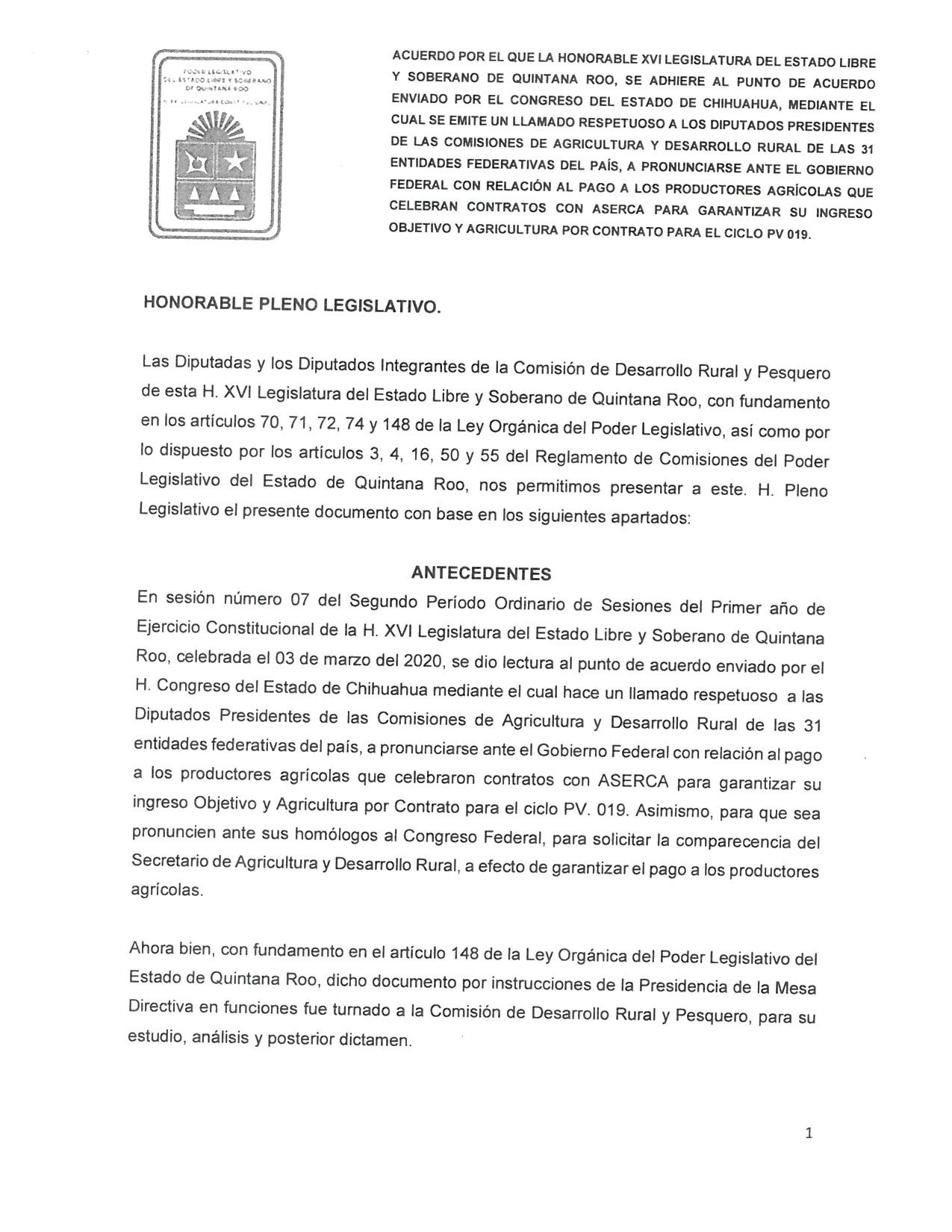 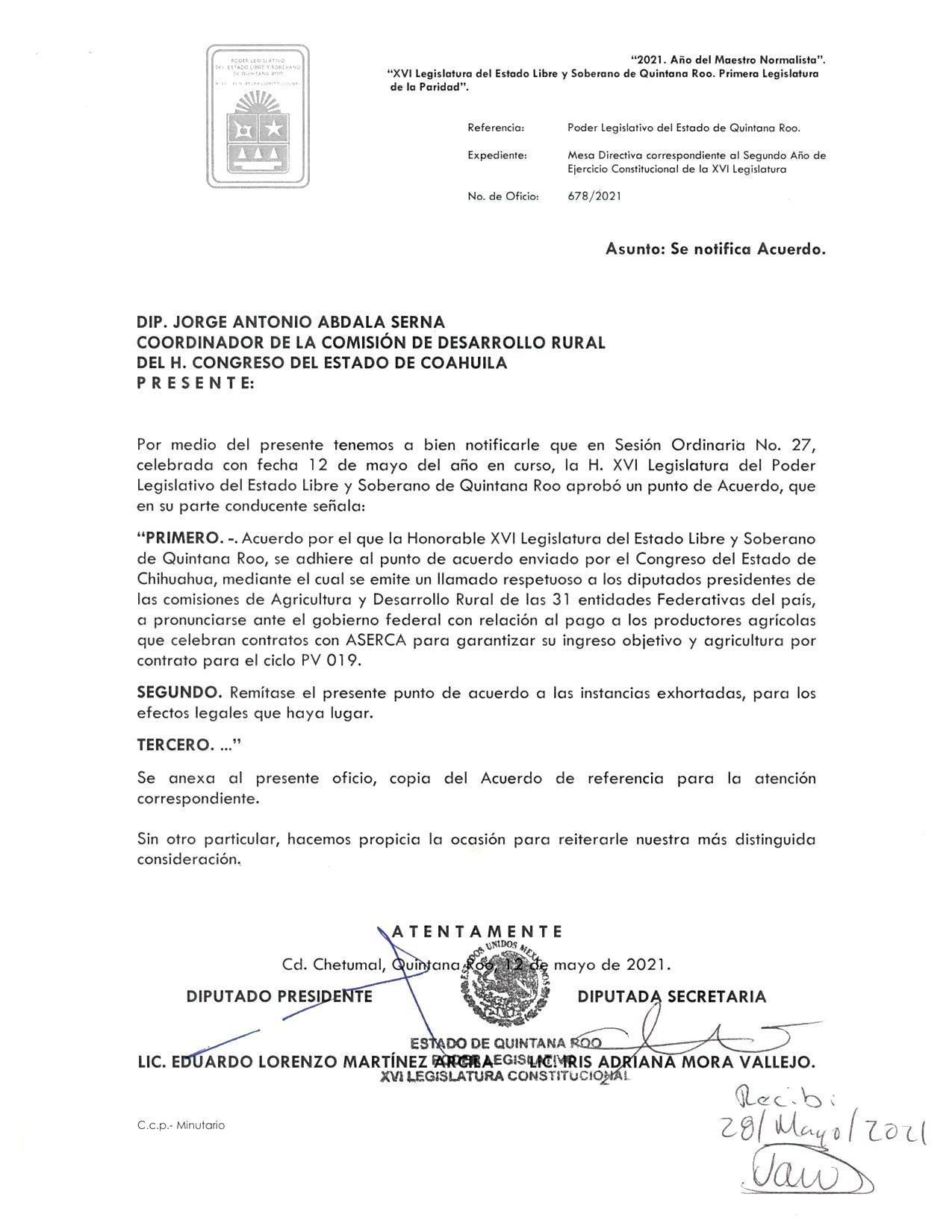 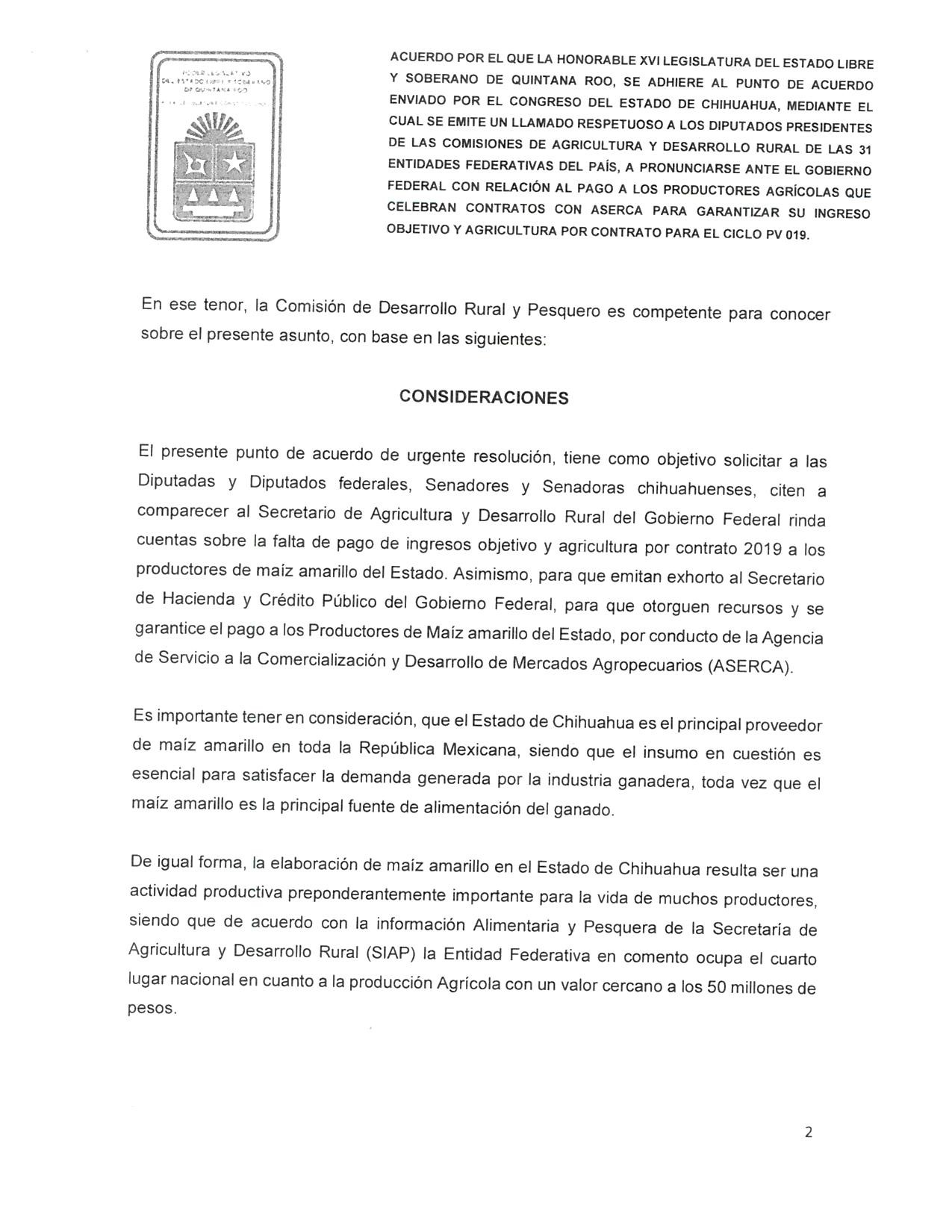 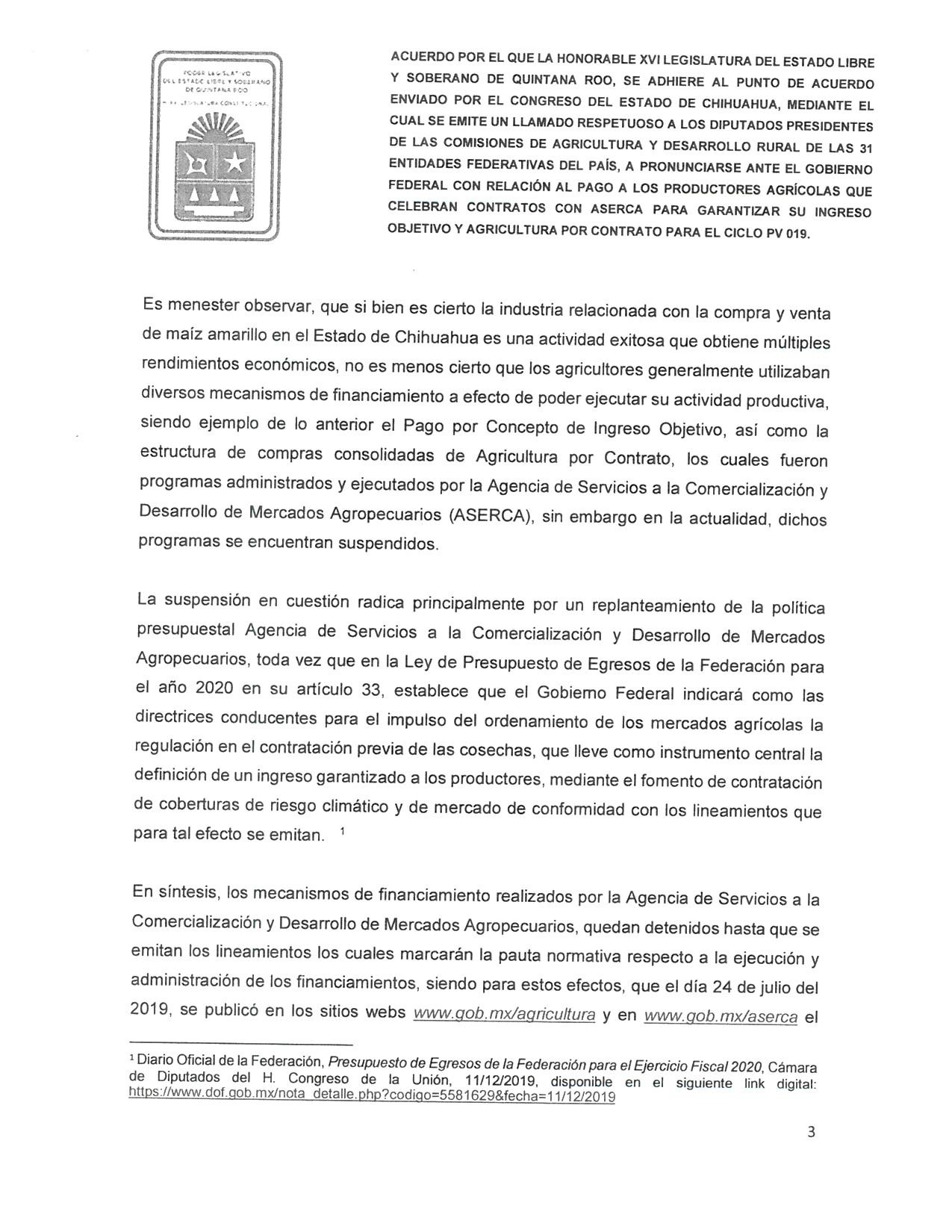 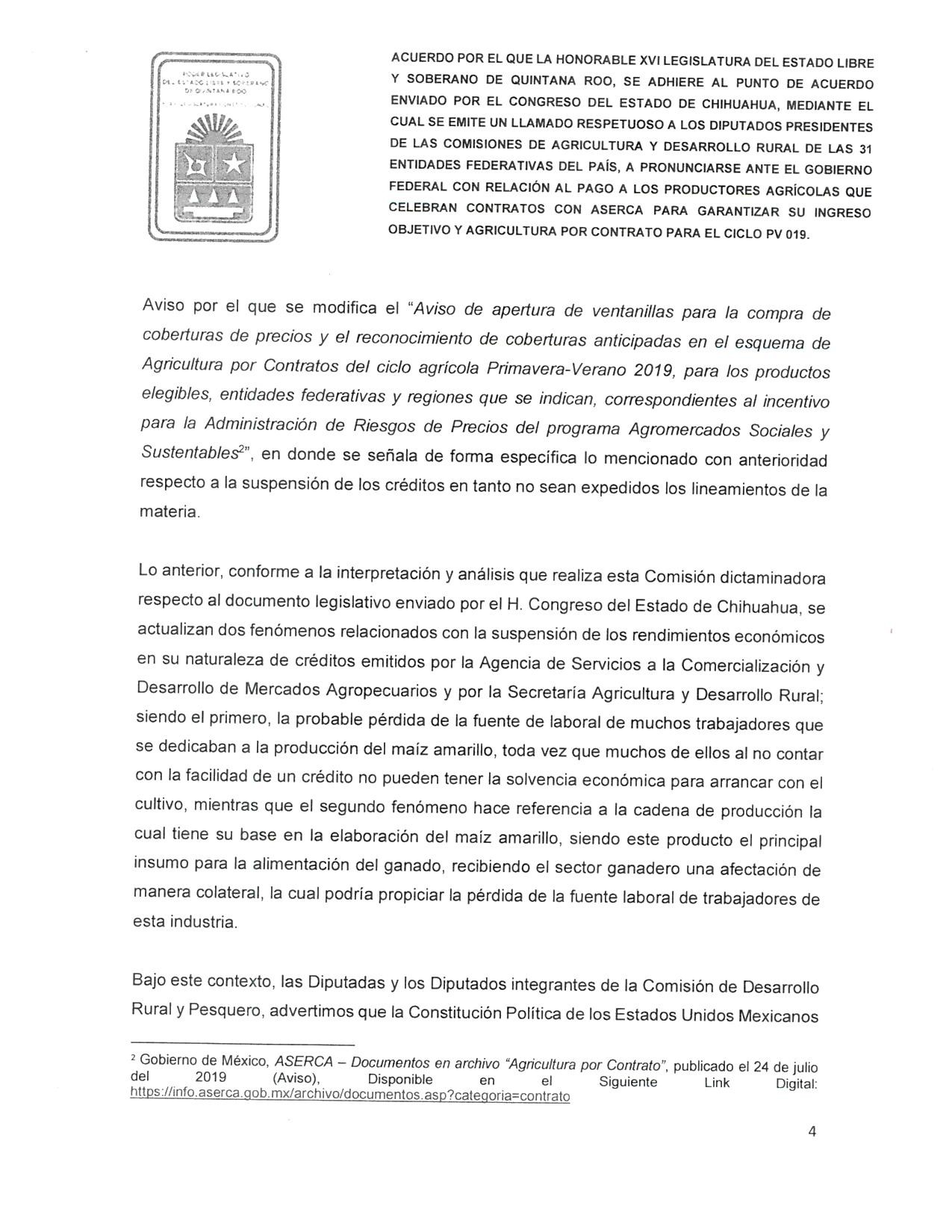 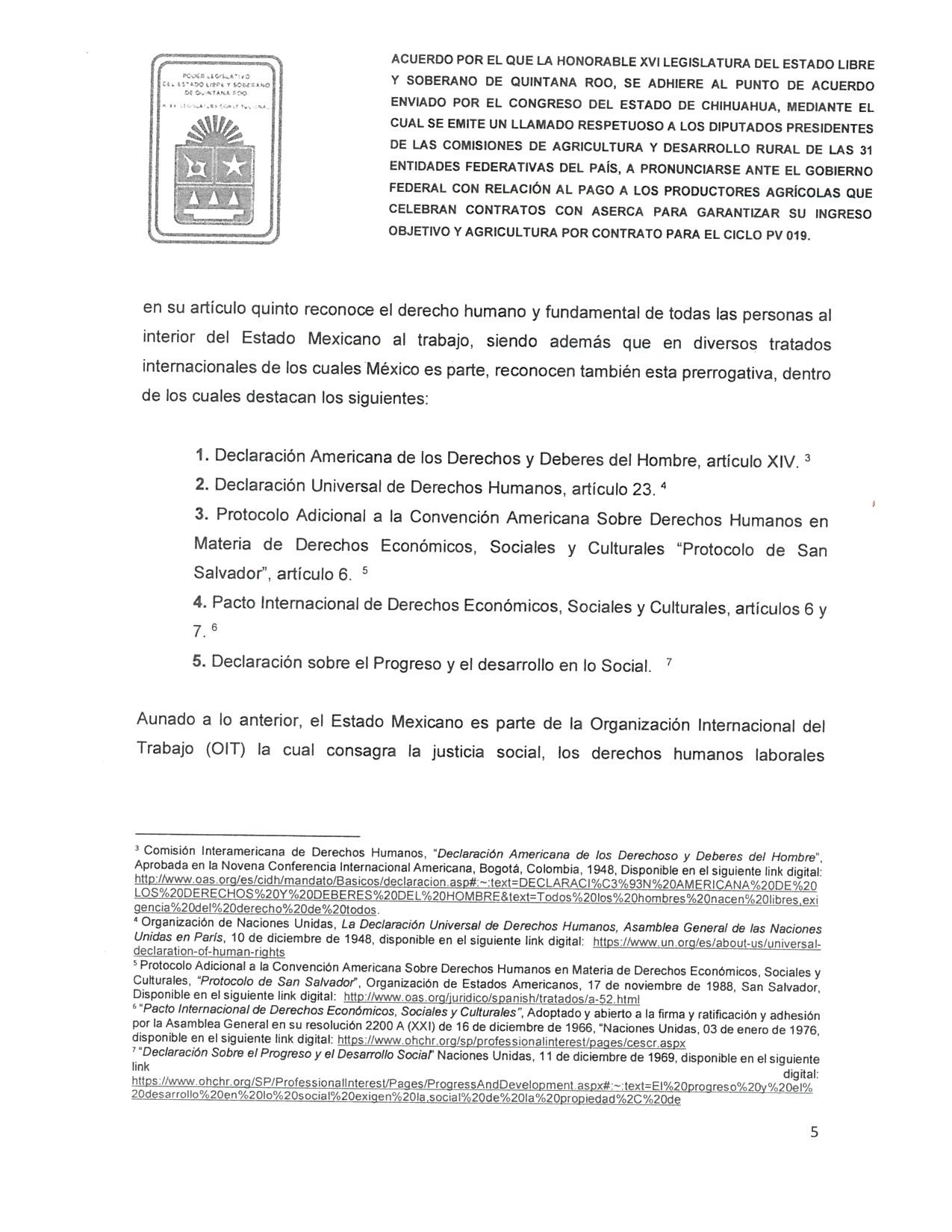 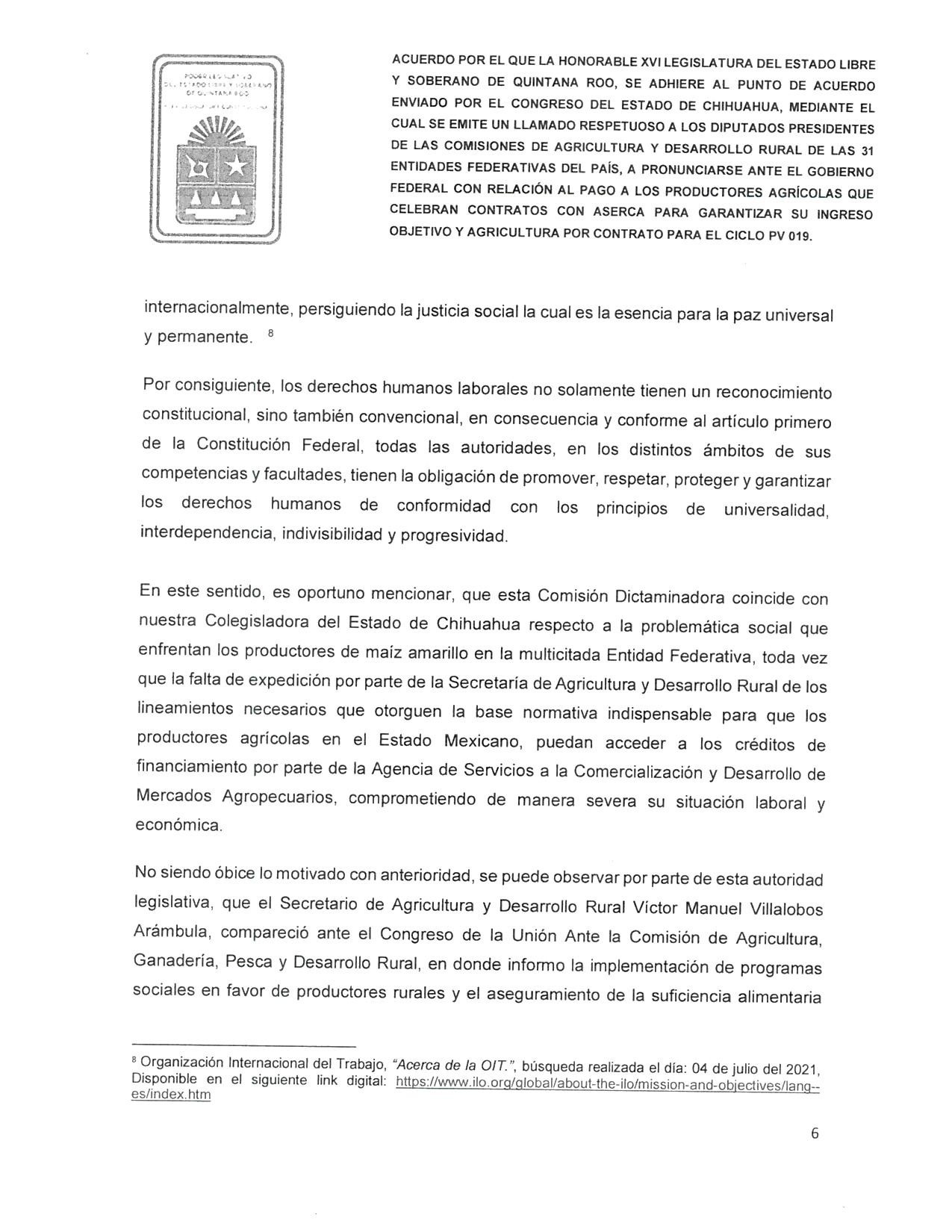 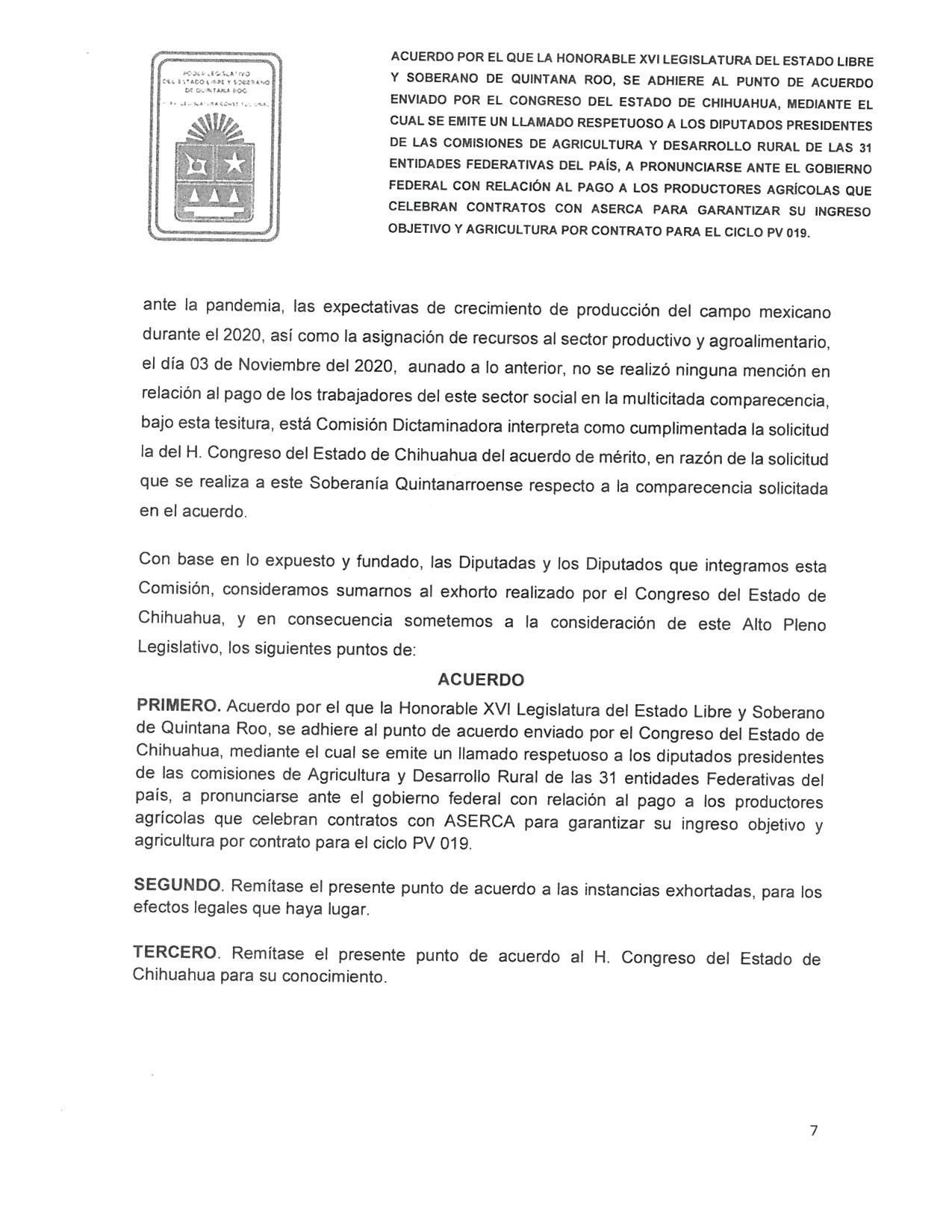 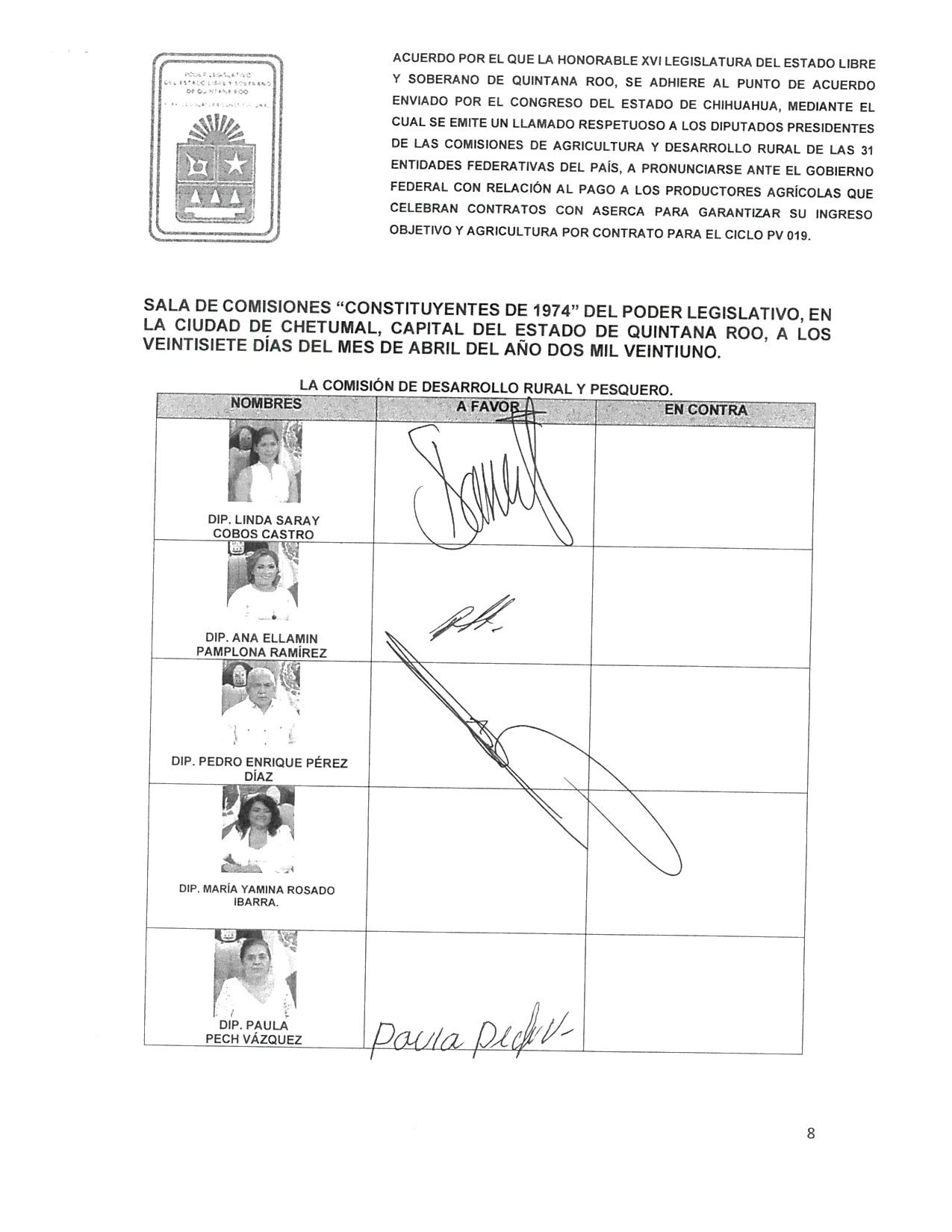 TERCERO.– Que una vez analizado el contenido del oficio en mención, esta dictaminadora ve la necesidad de precisar algunos puntos importantes sobre el tema.Como Congreso nos es grato sumarnos y secundar el punto de acuerdo emitido en su origen por el Congreso del Estado de Chihuahua, y remitido una vez que hizo lo conducente el Congreso del Estado de Quintana Roo, a nosotros como Congreso.Aquí nos gustaría hacer una reflexión que vaya más allá de los beneficios del que ya no están gozando lo productores de maíz amarillo, principal motivo del punto de acuerdo que hoy analizamos, ya que deja en precarias condiciones de comercialización a los pequeños y medianos productores de cosechas nacionales, disminuyendo de forma considerable los incentivos que les permitirían enfrentar con mayor eficiencia el proceso comercial y mejorar su ingreso, y por lo tanto mejor la calidad de vida de todas las familias involucradas en esta actividad.Se comenta esta situación porque al momento de iniciar nuestro estudio, nos dimos a la tarea de investigar qué es lo que está sucediendo con la Agencia de Servicios a la Comercialización y Desarrollo de Mercados Agropecuarios (Aserca).Esta agencia era un un órgano administrativo desconcentrado de la Secretaría de Agricultura, y Desarrollo Rural, que tenía como objeto procurar el correcto funcionamiento de los mercados Agroalimentarios, así como la promoción de sus productos, considerando la entrega de apoyos y de servicios de información comercial que permitan a los beneficiarios de los programas, esquemas y servicios de apoyos tener certidumbre en los ingresos del productor y el incremento comercial de los productos Agroalimentarios y de plantas de ornato en los mercados nacional e internacional.En el mes de junio se dio el cierre definitivo de las oficinas y áreas de la antigua Aserca, prácticamente era donde se concentraban los recursos para que los productores de granos y oleaginosas lograran vender sus cosechas a precios internacionales con compradores de gran escala, y quienes más usaron y se beneficiaron del programa fueron los productores del norte del país, quienes alcanzan niveles comerciales y los compradores con la garantía de cosechas a precios con coberturas.El programa consistía en cerrar contratos entre las grandes empresas consumidoras de granos como las harineras, o los engordadores de aves, res y cerdo; era para que pagaran al productor al precio internacional y les daban una cobertura, para que si el precio subía, no les afectara a los compradores y si bajaba, no les afectara a los productores, incluía un ingreso objetivo, que era el mínimo a pagar, si es que la bolsa de granos de EU se desplomaba.Sabemos que de alguna manera las funciones de este programa las lleva Segalmex, quienes actúan como regulador del mercado al ofrecer precio o un precio piso para los granos tan importantes para la alimentación del pueblo mexicano, solo que es necesario mencionar que aquí es parejo el precio para todos, tanto del norte como del sur, dejando sin cobertura a los grandes productores que tiene la capacidad de pagar.1Es primordial que existan políticas públicas y acciones concretas de parte del gobierno federal en beneficios de todos, seamos pequeños, medianos o grandes productores, ya que la suma de todos nosotros consolida la seguridad alimentaria en nuestro país, y protege el ingreso a los productores.1.https://www.elfinanciero.com.mx/opinion/veronica-martinez-guzman/2021/06/15/los-cambios-que-vienen/Con la suspensión de Aserca se esta dejando en un estado de indefensión a los productores que celebraron contratos bajo esta modalidad, y si actualizamos la circunstancia, hoy no se tiene acceso a los créditos, ya que como lo mencionan nuestros homólogos de los estados de Chihuahua y Quintana Roo, no se han dictado aun por parte del Ejecutivo Federal, a través de la autoridad competente, los lineamientos que marcarán la directriz en relación con la ejecución y administración de los financiamientos a los que nos hemos estado refiriendo.Nos sumamos a esta causa porque queremos que se genere por parte del Gobierno Federal certidumbre en la actividad comercial del sector agroalimentario, para con ello contribuir al ordenamiento y desarrollo de los mercados, deseando que también se pudiera garantizar a los productores una rentabilidad mínima por su inversión.Eliminar la pobreza extrema y lograr la seguridad alimentaria y la nutrición en el país, así como el fomento de la producción y el abasto eficiente de alimentos básicos, ha sido una de las premisas de Gobierno Federal, es por eso que confiamos que no hará caso omiso a lo que varias entidades federativas solicitamos en esta suma de esfuerzos.Por lo anteriormente expuesto, los integrantes de la Comisión de Desarrollo Rural de la Sexagésima Segunda Legislatura del Congreso del Estado Independiente, Libre y Soberano de Coahuila de Zaragoza, tiene a bien emitir el siguiente:DICTAMENPRIMERO. -Por las razones antes expuestas en los Considerandos del presente Dictamen, esta dictaminadora considera procedente adherirse al punto de acuerdo de origen emitido por el Congreso del Estado de Chihuahua, mediante el cual se emite un llamado respetuoso a los diputados presidentes de las comisiones de Agricultura y Desarrollo Rural de las 31 entidades federativas del país, a pronunciarse ante el gobierno federal con relación al pago a los productores agrícolas que celebran contratos con ASERCA para garantizar su ingreso objetivo y agricultura por contrato para el ciclo PV 019.SEGUNDO. -Notifíquese lo anterior, a la Oficialía Mayor de este Órgano Legislativo para los efectos legales procedentes.Así lo acuerdan las y los Diputados integrantes de la Comisión de Desarrollo Rural de la Sexagésima Segunda Legislatura del Congreso del Estado Independiente, Libre y Soberano de Coahuila de Zaragoza. En la Ciudad de Saltillo, Coahuila de Zaragoza, a 06 de julio de 2021.POR LA COMISIÓN DE DESARROLLO RURAL:PROPOSICIÓN CON PUNTO DE ACUERDO QUE PRESENTA LA DIPUTADA OLIVIA MARTÍNEZ LEYVA, CONJUNTAMENTE CON LAS DIPUTADAS Y LOS DIPUTADOS DEL GRUPO PARLAMENTARIO "MIGUEL RAMOS ARIZPE", DEL PARTIDO REVOLUCIONARIO INSTITUCIONAL, CON EL OBJETO DE EXHORTAR AL EJECUTIVO FEDERAL, PARA QUE A TRAVÉS DEL CONSEJO NACIONAL DE FOMENTO EDUCATIVO (CONAFE) SE REALICEN LAS ACCIONES NECESARIAS, CON EL FIN DE IMPULSAR Y PROMOVER EL PROGRAMA DE “EDUCACIÓN INICIAL” EN COAHUILA.H. PLENO DEL CONGRESO DEL ESTADODE COAHUILA DE ZARAGOZA.P R E S E N T E.-La suscrita, conjuntamente con las Diputadas y Diputados integrantes del Grupo Parlamentario “Miguel Ramos Arizpe”, del Partido Revolucionario Institucional, con fundamento en lo dispuesto por los artículos 21 fracción VI, 179, 180, 181, 182 y demás relativos de la Ley Orgánica del Congreso del Estado Independiente, Libre y Soberano de Coahuila de Zaragoza, así como los artículos 16 fracción IV, 47 fracción IV, V y VI del Reglamento Interior de Practicas Parlamentarias del Congreso del Estado Libre e Independiente de Coahuila de Zaragoza, nos permitimos presentar a esta Soberanía, la presente proposición con punto de acuerdo, solicitando sea considerada de urgente y obvia resolución en base a las siguientes:CONSIDERACIONESLa educación temprana es aquella estimulación por medio de cuidados receptivos, protectores y estables en menores de entre 0 y 8 años, la cual llevada desde un enfoque de pedagógico contribuye en un aparte esencial del desarrollo saludable del infante.De conformidad con estudios científicos recientes, “durante la primera infancia el cerebro se desarrolla de una forma extraordinaria, mediante la formación de conexiones neuronales a una velocidad que nunca más se repetirá en la vida.” Estas conexiones neuronales, son reflejo de las experiencias e interacción que el menor pueda tener con padres, cuidadores, docentes y con su entorno en general.Las interacciones del infante con un entorno saludable contribuyen a la capacidad de los mismos para desarrollar habilidades de aprendizaje y adaptación al entorno, por lo que el acceso equitativo a programas integrales e inclusivos en el campo del desarrollo infantil son cruciales para el desarrollo de cualquier Entidad o Nación.El sistema educativo desde una perspectiva de equidad es un gran reto para todos los Gobiernos, ya que a través de sus programas sociales debe garantizar las mismas oportunidades y el mismo acceso a la educación inicial para todos, tornándose un poco más complicado de garantizar el acceso a esto a los niños y niñas de las familias que residen en entornos marginales y alejados a la mancha urbana, así como a los pertenecientes a comunidades indígenas que además cuentan con una lengua propia.Para garantizar el acceso a educación en las comunidades rurales del país, en 1971, se crea a través de un Decreto el Consejo Nacional de Fomento a la Educación (CONAFE), el cual tiene como objetivo general “Contribuir a que las niñas, niños y adolescentes de localidades de alta y muy alta marginación y/o rezago social concluyan cada uno de los niveles de educación inicial y básica comunitaria”.En 1992 el CONAFE, implementó un programa denominado “Educación Inicial”, el cual permea hasta la fecha, donde la población objetivo la constituyen mujeres embarazadas, niñas y niños de 0 a 3 años once meses de edad, así como sus madres, padres y cuidadores que habitan en localidades de alta y muy alta marginación y/o rezago social.El objetivo principal de dicho programa es garantizar el desarrollo integral de los menores, mejorando las prácticas de crianza de los adultos encargados del cuidado y educación de los niños, bajo la premisa de que ellos son el grupo primario en la vida del infante y son los responsables de favorecer su desarrollo.Las reglas de operación del programa de “educación inicial” definen las prácticas de crianza como “las acciones de cuidado, atención, educación y socialización que hacen las madres, padres, embarazadas y cuidadores de manera cotidiana con las niñas y los niños de 0 a 3 años 11 meses de edad, y que influyen significativamente en sus vidas.”Es a través de una figura denominadas “promotores educativos“ que este programa se implementa, ya que ellos una vez que reciben su capacitación inicial, son los encargados de enseñar las prácticas de crianza a los padres y cuidadores que forman parte del programa. Como una de las tantas consecuencias de la mal llamada “austeridad republicana”, los recortes al sector de educación que vienen permeando desde el 2019, han afectado al CONAFE y a su vez al programa de Educación Inicial, traduciéndose esto en una reducción de 773 millones, que representan el 17% de su presupuesto para este año ocasionando la baja de muchos promotores educativos y provocando que gran parte de la población potencial que pudiera acceder a este programa, quedara sin la posibilidad de integrarse a este.El Distrito que hoy represento, se compone en parte importante de comunidades rurales del municipio de Torreón, comunidades en las cuales yo personalmente he podido percibir la afectación de estos recortes para las y los coahuilenses que habitan en ellas.Es por eso que hoy alzo la voz en esta tribuna, por la gente de mi distrito y por todo los Coahuilenses que habitan en comunidades marginadas y hoy se les está privando del Derecho a la Educación bajo el pretexto de “austeridad”.Es crucial que la administración federal haga conciencia de la problemática que hoy atraviesan las comunidades rurales en temas de Educación, para que de esta forma garanticen este Derecho, de conformidad con lo establecido en el artículo tercero de nuestra Carta Magna, el cual establece que “Toda persona tiene derecho a la educación, la cual además de obligatoria, será universal, inclusiva, pública, gratuita y laica.”Hoy más que nunca es fundamental que a través de la cooperación de todas las autoridades, así como todos los niveles de Gobierno, se impulsen las acciones necesarias para que todas las personas puedan acceder de manera equitativa y sin distinción social, a las mismas oportunidades tanto de educación inicial, como básica, a fin de impulsar el el sano desarrollo de todos las niñas y niños de Coahuila y de México.Por lo anteriormente expuesto y fundado, se presenta ante este Honorable Pleno del Congreso, solicitando sea tramitado como de urgente y obvia resolución el siguiente:PUNTO DE ACUERDOÚNICO.- SE EXHORTA AL EJECUTIVO FEDERAL, PARA QUE A TRAVÉS DEL CONSEJO NACIONAL DE FOMENTO EDUCATIVO (CONAFE) SE REALICEN LAS ACCIONES NECESARIAS, CON EL FIN DE IMPULSAR Y PROMOVER EL PROGRAMA DE “EDUCACIÓN INICIAL” EN COAHUILA.A T E N T A M E N T ESaltillo, Coahuila de Zaragoza; a 07 de septiembre de 2021DIP.  OLIVIA MARTÍNEZ LEYVADEL GRUPO PARLAMENTARIO “MIGUEL RAMOS ARIZPE”, DEL PARTIDO REVOLUCIONARIO INSTITUCIONAL.CONJUNTAMENTE CON LAS DEMAS DIPUTADAS Y LOS DIPUTADOS INTEGRANTES DELGRUPO PARLAMENTARIO “MIGUEL RAMOS ARÍZPE”,DEL PARTIDO REVOLUCIONARIO INSTITUCIONAL.PUNTO DE ACUERDOProposición con punto de acuerdo que presenta la Dip. Luz Natalia Virgil Orona, conjuntamente con los diputados del Grupo Parlamentario del Partido Acción Nacional “Carlos Alberto Páez Falcón”, mediante el cual propone a este H.  Pleno que solicite a la Secretaría de Hacienda y Crédito Público que, conforme a sus atribuciones, investigue en sus archivos los documentos y hechos señalados por el presidente de la República, relativos al pago de viáticos que la empresa AHMSA realizó en el año 2014 a favor de diversos servidores públicos y, en su caso, de vista de esto a las autoridades competentes para efectos de que se proceda a las sanciones que correspondan; lo anterior con base en la siguiente:EXPOSICIÓN DE MOTIVOSEl día 02 de septiembre, como lo había prometido, el presidente Andrés Manuel López Obrador, exhibió públicamente una lista de viajes y viáticos pagados por la empresa Altos Hornos de México (AHMSA) a connotados políticos, durante el año 2014. El monto revelado es de 58 millones 239 mil 115 pesos. Los involucrados son: Rubén Moreira, en aquellos días gobernador del estado; Manlio Fabio Beltrones, exlíder del grupo parlamentario del PRI en el Senado; Emilio Lozoya, exdirector de Pemex; Carlos Navarrete, exsenador del PRD; así como Amaya Lozoya, Carolina Viggiano, exsecretaria del PRI, y Gabino Cué (PRD), exgobernador de Oaxaca.A Rubén Moreira se le atribuye la mayor cantidad, con un total de 31 millones 509 mil 395 pesos. Le siguen:Emilio Lozoya Austin, exdirector de Pemex y acusado por corrupción en el caso Odebrecht, con 12 millones 492 mil 718 pesos, Manlio Fabio Beltrones con 8 millones 213 mil 008.Carolina Viggiano facturó 2 millones 536 mil 651 pesos Carlos Navarrete, sumó un millón 813 mil 600 pesos.Gabino Cué, facturó 823 mil 710 pesos y;Amaya Lozoya 813 mil 600 pesos.Moreira fue beneficiado con viajes a Estados Unidos, Canadá, Montevideo, Lima, Honduras, Cancún y Toluca. “Emilio Lozoya facturó viajes a Zihutanejo, Guerrero, donde tiene una residencia de lujo, así como vuelos a El Paso y San Antonio, Texas, en Estados Unidos; Nassáu, Bahamas; y a Eagle Country, Colorado”, de acuerdo con la información revelada. En este asunto, se deben valorar los aspectos siguientes: ¿por qué una empresa privada, como AHMSA les paga millonarios viáticos a funcionarios de alto rango sin mediar una relación laboral o comercial conocida?No se trata de decir, “son los recursos de AHMSA gastados libremente bajo su decisión y discrecionalidad como iniciativa privada”; no, cuando se trata de gobernadores, senadores y diputados, quiénes tienen la obligación legal, política y ética de no aceptar regalos, dádivas ni dinero de otros sin que medie la justificación legal para ello.En 2014, aún no entraba en vigor la nueva Ley General de Responsabilidades Administrativas; pero estaban vigentes las leyes de responsabilidades de los servidores públicos locales, así como la federal. Como simple referencia a que se trata de una conducta prohibida en la ley y sancionada, la abrogada Ley Federal de Responsabilidades Administrativas de los Servidores Públicos, contemplaba entre las conductas prohibidas a los servidores públicos, la de “Desempeñar su empleo, cargo o comisión sin obtener o pretender obtener beneficios adicionales a las contraprestaciones comprobables que el Estado le otorga por el desempeño de su función…” (art. 8. Fracción XIII); conducta también establecida en la Ley de Responsabilidades de los Servidores Públicos Estatales y Municipales de Coahuila (abrogada).Esto además de lo establecido en la legislación penal local y federal, concretamente el delito cohecho, que se refiere también a aceptar dinero, bienes muebles o inmuebles o cualquier clase de beneficio sin justificación legal.El 25 de junio de 2013, fue publicado en el Periódico Oficial del Estado el Código de Ética y Conducta para los Servidores Públicos del Poder Ejecutivo del Estado de Coahuila Zaragoza. Nada más y nada menos que un decreto de Rubén Moreira y no olvidemos la fecha, antes de 2014.Del citado código nos permitimos citar lo siguiente:ARTÍCULO 5.‐ Los servidores públicos deberán regirse a través de los propósitos institucionales más elevados del Gobierno del Estado de Coahuila de Zaragoza, citándose de manera enunciativa y no limitativa, los cuales son:…IV.   Combatir a la impunidad. Sancionando las conductas ilícitas; impulsando la mejora de procesos y la calidad de la acción pública, logrando la participación de la sociedad en un entorno de estrecha coordinación entre los tres órdenes de gobierno, a fin de constituir una nueva cultura de lo público;CAPÍTULO II PRINCIPIOS Y VALORESARTÍCULO 6.- Los principios y valores institucionales que los servidores públicos deberán cumplir y tener presentes en el desempeño de sus funciones, empleos, cargos y comisiones, son:….III.  Honestidad. El servidor público deberá conducirse con apego a la verdad, fomentando una cultura de confianza y actuando siempre con honor, de acuerdo a los propósitos del gobierno del estado;…VIII. Legalidad. El servidor público está obligado a que sus actos guarden armonía con la ley; por lo tanto, debe cumplir con las normas y el espíritu de las leyes;…X.	Rendición de Cuentas. El servidor público debe asumir plenamente, la responsabilidad de desempeñar sus funciones en forma adecuada, dando cuentas a la sociedad y sujetándose a la evaluación de la misma;Si bien han pasado ya siete años desde la comisión de los hechos señalados, y se tendrán que analizar los plazos de prescripción de las conductas que se puedan tipificar, resulta necesario que todo se aclarado y resuelto conforme a derecho. Por las razones expuestas, presentamos a esta soberanía la siguiente: PUNTO DE ACUERDOÚNICO. -  Este H. Congreso solicita a la Secretaría de Hacienda y Crédito Público que, conforme a sus atribuciones, investigue en sus archivos los documentos y hechos señalados por el presidente de la República, relativos al pago de viáticos que la empresa AHMSA realizó en el año 2014 a favor de diversos servidores públicos y, en su caso, de vista de esto a las autoridades competentes para efectos de que se proceda a las sanciones que correspondan.Fundamos esta petición en los artículos 21, Fracción VI, 179, 180 y 182 de La Ley Orgánica del Congreso del Estado de Coahuila de Zaragoza. Saltillo, Coahuila de Zaragoza, a 07 de septiembre de 2021.ATENTAMENTE,“POR UNA PATRIA ORDENADA Y GENEROSA Y UNA VIDA MEJOR Y MÁS DIGNA PARA TODOS”H. PLENO DEL CONGRESO DEL ESTADOP R E S E N T E.-La suscrita Diputada Tania Vanessa Flores Guerra, de la Fracción Parlamentaria “Evaristo Pérez Arreola”, del Partido Unidad Democrática de Coahuila, con fundamento en lo dispuesto por los artículos 21 fracción VI, 179, 180, 181, 182 y demás relativos de la Ley Orgánica del Congreso del Estado Independiente, Libre y Soberano de Coahuila de Zaragoza, me permito someter a la consideración del H. Pleno, la presente Proposición con Punto de Acuerdo por el que se exhorta respetuosamente a la Procuraduría Federal del Consumidor (PROFECO), que supervisen a sus verificadores para que al momento de realizar la inspección a las estaciones de gasolina, lo hagan con honestidad, profesionalismo y conforme a la ley. Asimismo, se le solicita que una vez regularizadas las anomalías encontradas y pagadas las multas respectivas, se deje de inmediato sin efecto la sanción impuesta, se pueda otorgar el servicio a los ciudadanos y no haya más pérdidas económicas, solicitando sea considerada de urgente y obvia resolución con base en la siguiente:EXPOSICIÓN DE MOTIVOSEl Programa Nacional de Verificación de Combustibles, tiene como objeto identificar anomalías en las gasolineras con el efecto de que sean regularizadas para garantizar a los consumidores el despacho de litros completos y el mantenimiento de los precios fijados; en este programa se establecen las causales de inmovilización de una bomba despachadora de combustible, cuando existe alguna irregularidad y la engloba en 9 rubros:Acreditación documental.Calidad del combustible. Cualidades metrológicas.Electrónicas.Fallas hidráulicas. Falta o deficiencia en servicio de calibración.Fuera de servicio. Precio. Seguridad.Este programa es operado y vigilado por la Procuraduría Federal del Consumidor, a través de sus verificadores, quienes una vez al año llevan a cabo la revisión a las estaciones de gasolina. En esta revisión, el verificador tiene que presentar el oficio en donde se notifica al concesionario de la gasolinera que se realizará la inspección a sus bombas despachadoras y en donde se solicita se le brinde toda la documentación que exige el procedimiento de verificación, así como también debe constar el número correspondiente de la estación auditada.Sin embargo, en la Región Carbonífera de Coahuila, se han presentado muchos casos en donde estos verificadores adscritos a la PROFECO, llegan sin el oficio de notificación e inician el procedimiento de inspección sin previo aviso a los concesionarios de las estaciones, lo que hace que esta verificación sea a todas luces irregular y contraria a lo establecido en el Programa Nacional de Verificación de Combustibles, ocasionando incertidumbre jurídica a los concesionarios.La forma en que se verifica o se revisa la bomba despachadora es través del jarreo, esto es, de cada manguera de dispensario se vierte gasolina en una jarra de 20 litros calibrada, pero la inquietud de los concesionarios es que además de la irregularidad presentada al momento de realizar el procedimiento de verificación al no traer el oficio de notificación, los verificadores no presentan el certificado de calibración de la jarra, por lo que existe la duda si esa jarra realmente cumple con la norma oficial de verificación establecida para que la inspección o verificación se lleve a cabo conforme a derecho.Asimismo, para la revisión de documentos está el control a distancia; la aprobación del modelo prototipo del dispensario que se encuentre en una norma oficial vigente; las últimas calibraciones que se hayan hecho (no más de un año de vigencia); el oficio de la última visita de la PROFECO; el permiso de la Comisión Reguladora de Energía (CRE); la cédula fiscal actualizada; la actualización de los dispensarios que en este caso son gilbarco; el certificado del producto prototipo y las órdenes de servicio que es un control volumétrico que se revisa diariamente a través de la Secretaría de Hacienda y Crédito Público para revisar las entradas y salidas del producto, pero sin el oficio de notificación que formaliza la inspección, el criterio de verificación del servidor público de la PROFECO, se torna subjetivo y discrecional, lo que en repetidas ocasiones se imponen multas sin existir las faltas previstas en este programa para obligar al concesionario a pagarlas fuera de la norma y aunque el concesionario rechace el acto de corrupción y pague las injustificadas multas, de nada sirve el recibo de pago que lo pone en turno para que el verificador deje sin efectos la inmovilización de la bomba despachadora, ya que la PROFECO tarda a veces hasta más de un año para levantar la sanción impuesta.La excusa que presenta la PROFECO es la falta de verificadores por la Pandemia, y que por eso no pueden levantar la sanción de forma inmediata, pretexto que nos parece inaceptable e incongruente cuando si tienen verificadores para realizar las inspecciones anuales.Es por lo anterior, que se solicita a esa Procuraduría Federal del Consumidor para que vigile que sus verificadores cumplan con los requisitos existentes para iniciar la verificación y brindar la certeza jurídica a los concesionarios sujetos a revisión y en caso de imposición de multas, una vez que sean pagadas y regularizadas las anomalías en la estación, se garantice que el levantamiento de la suspensión sea de forma rápida y expedita para que se pueda brindar el servicio de despacho del combustible a los consumidores. No omito manifestar, que los concesionarios siguen sufriendo pérdidas económicas por la ineficiencia del Programa y por los actos de corrupción de los verificadores, pero quienes también pierden son los usuarios que padecen el desabasto del combustible.Es por todo lo anterior que se hace un atento llamado a la Procuraduría Federal del Consumidor, para que vigilen el buen desempeño de sus verificadores al momento de realizar la inspección a las estaciones y lo hagan conforme a la ley, así como también se les solicita que una vez regularizadas las anomalías encontradas y sean pagadas las multas respectivas se deje sin efecto la sanción impuesta y se pueda otorgar de forma inmediata el servicio a los ciudadanos y no haya más pérdidas económicas.Por lo expuesto, se presenta ante esta Soberanía el siguiente:PUNTO DE ACUERDOÚNICO.- Se exhorta respetuosamente a la Procuraduría Federal del Consumidor (PROFECO), que supervisen a sus verificadores para que al momento de realizar la inspección a las estaciones de gasolina, lo hagan con honestidad, profesionalismo y conforme a la ley. Asimismo, se le solicita que una vez regularizadas las anomalías encontradas y pagadas las multas respectivas, se deje de inmediato sin efecto la sanción impuesta, se pueda otorgar el servicio a los ciudadanos y no haya más pérdidas económicas.A T E N T A M E N T ESaltillo, Coahuila de Zaragoza, a 7 de septiembre de 2021.DIP. TANIA VANESSA FLORES GUERRAFRACCIÓN PARLAMENTRIA “EVARISTO PÉREZ ARREOLA” DELPARTIDO UNIDAD DEMOCRÁTICA DE COAHUILAPROPOSICIÓN CON PUNTO DE ACUERDO QUE PRESENTA LA DIPUTADA MARTHA LOERA ARÁMBULA, CONJUNTAMENTE CON LAS DIPUTADAS Y LOS DIPUTADOS DEL GRUPO PARLAMENTARIO "MIGUEL RAMOS ARIZPE", DEL PARTIDO REVOLUCIONARIO INSTITUCIONAL, CON EL OBJETO DE EXHORTAR RESPETUOSAMENTE AL TITULAR DEL EJECUTIVO FEDERAL PARA QUE, A TRAVÉS DE LA SECRETARÍA DE DESARROLLO AGRARIO, TERRITORIAL Y URBANO Y LA COMISIÓN NACIONAL DE VIVIENDA, SE IMPLEMENTEN LAS MEDIDAS NECESARIAS PARA FACILITAR EL ACCESO DE LA CIUDADANÍA A VIVIENDAS DIGNAS Y DECOROSAS. H. PLENO DEL CONGRESO DEL ESTADODE COAHUILA DE ZARAGOZA.P R E S E N T E.-La suscrita, conjuntamente con las Diputadas y los Diputados integrantes del Grupo Parlamentario “Miguel Ramos Arizpe”, del Partido Revolucionario Institucional, con fundamento en lo dispuesto por los artículos 21 fracción VI, 179, 180, 181, 182 y demás relativos de la Ley Orgánica del Congreso del Estado Independiente, Libre y Soberano de Coahuila de Zaragoza, así como los artículos 16 fracción IV, 45 fracción IV, V y VI del Reglamento Interior y de Prácticas Parlamentarias del Congreso del Estado Independiente, Libre y Soberano de Coahuila de Zaragoza nos permitimos presentar a esta Soberanía, la presente Proposición con Punto de Acuerdo, en base a las siguientes:CONSIDERACIONESTener una casa propia y un patrimonio familiar es una de las metas que la mayoría de las y los mexicanos desea y busca lograr. Un patrimonio propio es sinónimo de tranquilidad y certeza, pues les garantiza tener al menos un techo bajo el cual resguardarse en tiempos económicos difíciles. No obstante, el encarecimiento de la vivienda en México es uno de los problemas que más ha afectado al país. En los últimos años, la posibilidad de adquirir viviendas o terrenos a precios accesibles se ha complicado debido a la falta de formalidad en el empleo, los salarios insuficientes y la falta de oportunidades crediticias o programas que permitan la adquisición de bienes inmuebles. De acuerdo con la Encuesta Nacional de Vivienda presentada esta semana por el INEGI, en México, al menos el 3 millones de personas  que rentan un inmueble afirmaron no poder comprar una propiedad, debido a la falta de recursos o de créditos.El problema se acentúa más en la población adulta joven, pues como ha sostenido el Vicepresidente de la Consultora Inmobiliaria LAMUDI, Daniel Narváez: “muchos de ellos no pueden adquirir un crédito hipotecario, ya que no tienen ahorros y recurren a la renta porque necesitan un lugar en donde vivir de forma independiente”. En el mismo sentido, un reporte realizado por el banco HSBC indicó que el 68 por ciento de los llamados “Millennials”, necesitan aspirar a un salario más alto que les pueda permitir contar con un crédito inmobiliario. En tanto, el 66 por ciento sostuvo que necesitaba ahorrar el dinero suficiente para dar el primer enganche de un inmueble.Como todos sabemos, el derecho a la vivienda está consagrado en nuestra Constitución y, por lo tanto, es necesario que las autoridades actúen a fin de garantizarlo de manera que pueda considerarse un derecho universal y no un privilegio al que solo pueden acceder unos cuantos.Cabe destacar que el Gobierno Federal diseñó un Programa Nacional de Vivienda 2019-2024, en el que se comprometió a “recuperar la rectoría del Estado en materia de vivienda”. En este plan se  afirma que lo se busca es que se atiendan la necesidades actuales de la población, entre las cuales destaca un déficit de vivienda. En ese sentido, queremos hacer un exhorto al Gobierno Federal a que cumpla con su propio Programa, a fin de que conforme a sus atribuciones y competencias, implemente las medidas necesarias para que se otorguen créditos u otros tipos de apoyos a la vivienda o bien,  en su caso, que se flexibilicen las reglas de los programas ya existentes a fin de garantizar el derecho a la vivienda digna y decorosa de la ciudadanía, especialmente a las personas jóvenes.Por lo anteriormente expuesto y fundado, se presenta ante este H. Pleno del Congreso, el siguiente:PUNTO DE ACUERDOÚNICO.- Se exhorta al Titular del Ejecutivo Federal para que, a través de la Secretaría de Desarrollo Agrario, Territorial y Urbano (SEDATU), la Comisión Nacional de la Vivienda (CONAVI) y otras dependencias que correspondan, se implementen las medidas necesarias para facilitar el acceso de la ciudadanía a viviendas dignas y decorosas, a través de créditos o apoyos específicos, en especial para las personas jóvenes.A T E N T A M E N T ESaltillo, Coahuila de Zaragoza, a  07 de septiembre de 2021DIP.  MARTHA LOERA ARÁMBULADEL GRUPO PARLAMENTARIO “MIGUEL RAMOS ARIZPE”, DEL PARTIDO REVOLUCIONARIO INSTITUCIONALCONJUNTAMENTE CON LAS DEMAS DIPUTADAS Y LOS DIPUTADOS INTEGRANTES DELGRUPO PARLAMENTARIO “MIGUEL RAMOS ARIZPE”,DEL PARTIDO REVOLUCIONARIO INSTITUCIONAL.Proposición con punto de acuerdo que presenta la Diputada Laura Francisca Aguilar Tabares, conjuntamente con las Diputadas y él Diputado integrantes del grupo parlamentario movimiento de regeneración nacional del partido morena, para que se envíe un atento exhorto a la Secretaría de Gobierno del Estado de Coahuila de Zaragoza para que atienda de manera correcta y capacite al personal de las oficinas del Registro Civil en el estado para que puedan realizar los trámites de reconocimiento de identidad de género que se especifica en la Ley del Registro Civil para el Estado de Coahuila de Zaragoza.H. PLENO DEL CONGRESO DEL ESTADODE COAHUILA DE ZARAGOZAPRESENTE.-La suscrita, Diputada Laura Francisca Aguilar Tabares, conjuntamente con las demás Diputadas y él Diputado integrantes del Grupo Parlamentario movimiento de regeneración nacional, del Partido morena, con fundamento en lo dispuesto por los artículos 21 fracción VI, 179, 180, 181, 182 y demás relativos de la Ley Orgánica del Congreso del Estado Independiente, Libre y Soberano de Coahuila de Zaragoza, nos permitimos presentar ante este H. Pleno del Congreso del Estado, la presente Proposición con Punto de Acuerdo, con base en las siguientes:CONSIDERACIONESPara vivir en libertad, primeramente, debemos tener garantizado el derecho de ser quienes somos y como somos. Porque la voluntad del ser humano debe de tener la posibilidad jurídica y administrativa de ser expresada en su totalidad.Aquí entra el tema de la identidad de género, la cual está reconocida en el estado dentro de la Ley del Registro Civil para el Estado de Coahuila de Zaragoza dentro de su artículo 124, donde se define como:La convicción personal e interna, tal como cada persona se percibe así misma, la cual se puede corresponder o no, al sexo asignado en el acta de nacimiento.Además, la ley referida especifica claramente que “en ningún caso será requisito acreditar intervención quirúrgica alguna, terapias u otro diagnóstico y/o procedimiento para el reconocimiento de la identidad de género”.Dentro del mismo artículo 124 se señalan los requisitos para realizar dicho trámite y que deberá solicitarse ante la Dirección del Registro Civil, los cuales se muestran a continuación, extraídos íntegramente del artículo mencionado: Procederá el reconocimiento de la identidad de género ante la Dirección, en los términos de la presente sección y demás disposiciones aplicables, para lo cual la persona interesada deberá presentar: I. Solicitud debidamente detallada en la que conste el consentimiento libre e informado de que se reconozca su identidad de género. II. Copia certificada del acta de nacimiento primigenia. III. Original y copia fotostática de una identificación oficial.Sin embargo, y a pesar de la existencia de un marco jurídico claro, en muchas ocasiones las personas transgénero encuentran dificultades para realizar el cambio de género en el acta de nacimiento, con lo cual se alarga el proceso para poder formalizar su género en todas las instancias que sean requeridas.En ocasiones se presenta la situación de que, al ser un trámite relativamente nuevo, el personal desconoce y/o no se encuentra capacitado para efectuar el trámite correspondiente, a pesar de que el artículo 128 de la Ley del Registro Civil para el Estado de Coahuila de Zaragoza establece que:. La autoridad administrativa no podrá oponerse o negarse a la realización del procedimiento administrativo de cambio de género, salvo por las causas de: Vicios al consentimiento libre e informado del solicitante y; II. Fraude a la ley.Si bien no se está señalando de manera negativa a las autoridades correspondientes ni haciendo ninguna crítica al respeto de los derechos humanos de las personas transgénero, sí creemos fundamental que se exhorte a la Secretaría de Gobierno del Estado de Coahuila para que se atienda de manera correcta y se capacite al personal de la totalidad de los Registros Civiles de todo el estado de Coahuila para que puedan efectuar el trámite de reconocimiento de identidad de género.Por último, cabe señalar que el trámite de cambio de identidad actualmente solo se puede realizar en la ciudad de Saltillo, Coahuila lo cual es ilógico pues dicho procedimiento debe llevarse por igual en todos los municipios donde existan oficinas de registro civil, evitando con ello traslados y costos  innecesarios de la ciudadanía, pero sobre todo debe existir la accesibilidad por igual para todos en cualquier parte del territorio coahuilense Dado lo anteriormente expuesto y fundado, se presenta el siguiente:PUNTO DE ACUERDOÚNICO.- QUE SE ENVÍE UN ATENTO EXHORTO A LA SECRETARÍA DE GOBIERNO DEL ESTADO DE COAHUILA DE ZARAGOZA, A FIN DE QUE CONSOLIDE EL TRÁMITE DE RECONOCIMIENTO DE IDENTIDAD DE GÉNERO EN TODAS LAS OFICINAS DEL REGISTRO CIVIL QUE EXISTEN EN EL ESTADO, ASÍ COMO QUE BRINDE CAPACITACIÓN A SU PERSONAL PARA QUE DICHO TRÁMITE PUEDA SER OFRECIDO SIN NINGÚN CONTRATIEMPO.A T E N T A ME N T ESaltillo, Coahuila de Zaragoza, septiembre 7 de 2021Grupo Parlamentario de morena.Dip. Laura Francisca Aguilar TabaresDip. Lizbeth Ogazón NavaDip. Teresa de Jesús Meraz GarcíaDip. Francisco Javier Cortez GómezH.   PLENO DEL CONGRESO DEL ESTADO DE COAHUILA DE ZARAGOZA.PRESENTE. – Proposición con Punto de Acuerdo que presenta el Diputado Rodolfo Walss Aurioles, conjuntamente con las diputadas integrantes del Grupo Parlamentario “Carlos Alberto Páez Falcón”, del Partido Acción Nacional, con objeto de que este H. Pleno,  por conducto de la Comisión de Seguridad Pública, solicite a la Fiscalía General del Estado que rinda un informe a esta soberanía, en versión pública, sobre los hechos conocidos como la “Masacre de Allende”, donde se precisen los datos siguientes: A) El número total de personas sujetas a proceso y sentenciadas; B) El total de víctimas cuantificadas; C) El número de responsables que se encuentran evadidos de la justicia; D) El total de personas que se consideran desaparecidas; E) Si existen autoridades de los tres órdenes de gobierno involucradas en los hechos y; F) La situación general que guardan las investigaciones; lo anterior con base en la siguiente: Exposición de MotivosLos lamentables hechos ocurridos, se dice, entre el 18 y los siguientes días del mes de marzo de 2011, en Allende, Coahuila, donde la delincuencia organizada secuestró y asesinó a docenas de personas de todas las edades, de este municipio y de otros municipios cercanos, son motivo de dolor, vergüenza y coraje para todos los coahuilenses y para el resto de México. Una masacre que, además, se ejecutó en la más absoluta impunidad, sin que autoridades federales y estatales hicieran nada para frenar los hechos, que no sucedieron en un solo día, sino en una secuencia de entre 3 y 8 días por lo menos, a decir por informaciones que se han conocido a lo largo de los años. Donde además fueron destruidas casas, ranchos y otros inmuebles con fuego y con maquinaria pesada, también a lo largo de los días y, hasta en municipios como Piedras Negras, igualmente, sin que autoridad alguna se apersonara a detener a los responsables cuando realizaban estas acciones.Las autoridades locales guardaron silencio durante los dos primeros años, a pesar de los múltiples reportajes periodísticos y los testimonios de algunos de los sobrevivientes, hasta el año 2013, en que el entonces gobernador del Estado, Rubén Moreira reconoció los hechos y ordenó una investigación; de la cual, lamentablemente, surgieron más dudas, y sobre todo contradicciones, ya que el ex Fiscal General del Estado, Jesús Torres Charles, afirmó una serie de cosas muy controvertidas, como afirmar que ya existían investigaciones previas, pero que había remitido todo la denominada en aquellos días, PGR. Luego fue desmentido por esta, en el sentido de que no habían recibido nada. Tampoco pudieron explicar las autoridades locales cómo es que, si los hechos ocurrieron a lo largo de varios días, no pudieron enviar fuerzas del orden a contener la violencia o pedir apoyo a las fuerzas militares cercanas a la región. No vamos a abundar en las mentiras y las contradicciones, pero sí en el hecho de que a 10 años de distancia las dudas siguen en el aire, y el silencio permea a los hechos señalados.Son muchas las preguntas sin respuesta que quedan en el aire, y mientras a veces algunas autoridades tratan de aclarar algunas, solo logran enredar más todo y desnudar nuevas realidades, como le sucedió recientemente al general Luis Cresencio Sandoval, quien estaba al frente de la Guarnición de Piedras Negras en esos días, y señaló que sí le informaron de los hechos el 20 de marzo, pero que no podía hacer nada por no tener elementos suficientes ni contar con la solicitud formal de ninguna autoridad. Dejando preguntas en el aire como: ¿Y cuando no hay elementos suficientes no se mandan pedir refuerzos de inmediato? Si no existe solicitud formal de ninguna autoridad, ¿No debían actuar de oficio ante la gravedad de los hechos, o por lo menos notificar a las autoridades civiles para que se encargaran ellos?La Ley General de Transparencia y Acceso a la Información establece lo siguiente:Artículo 5. No podrá clasificarse como reservada aquella información que esté relacionada con violaciones graves a derechos humanos o delitos de lesa humanidad, de conformidad con el derecho nacional o los tratados internacionales de los que el Estado mexicano sea parte.Artículo 115. No podrá invocarse el carácter de reservado cuando:I.	Se trate de violaciones graves de derechos humanos o delitos de lesa humanidad, oII.	Se trate de información relacionada con actos de corrupción de acuerdo con las leyes aplicables.Coahuila y los coahuilenses tienen todo el derecho a conocer todo lo relacionado con la masacre de Allende, las autoridades no pueden privarnos de se derecho bajo pretexto alguno.Por las razones expuestas, presentamos a esta soberanía la siguiente: Proposición con Puntos de AcuerdoÚNICO. -   Túrnese la presente a la Comisión de Seguridad Pública, a efectos de que, previo acuerdo de la misma, se solicite a la Fiscalía General del Estado el informe señalado en el proemio de la presente. Fundamos esta petición en los artículos 21, Fracción VI, 106. 179, 180 y 182 párrafo segundo de La Ley Orgánica del Congreso del Estado de Coahuila de Zaragoza. ATENTAMENTE“Por una patria ordenada y generosa y una vida mejor y más digna para todos”. Grupo Parlamentario “Carlos Alberto Páez Falcón” del Partido Acción Nacional. Saltillo, Coahuila de Zaragoza, 07 de septiembre de 2021_________________________DIP. RODOLFO GERARDO WALSS AURIOLES       ____________________			 __________________         DIP. MAYRA LUCILA 			             DIP. LUZ NATALIA          VALDÉS GONZÁLEZ			                VIRGIL ORONAH. PLENO DEL CONGRESO DEL ESTADOP R E S E N T E.-La suscrita Diputada Tania Vanessa Flores Guerra, de la Fracción Parlamentaria “Evaristo Pérez Arreola”, del Partido Unidad Democrática de Coahuila, con fundamento en lo dispuesto por los artículos 21 fracción VI, 179, 180, 181, 182 y demás relativos de la Ley Orgánica del Congreso del Estado Independiente, Libre y Soberano de Coahuila de Zaragoza, me permito someter a la consideración del H. Pleno, la presente Proposición con Punto de Acuerdo por el que se exhorta respetuosamente a la Secretaría de Educación Pública del Gobierno Federal, a la Secretaría de Educación y a la Subsecretaría de Educación Media y Superior del Estado de Coahuila en el ámbito de sus respectivas competencias, para que informen a esta Soberanía, las medidas y acciones que se están tomando para erradicar el acoso laboral y toda clase de violencias dentro de las Instituciones Educativas en Coahuila, solicitando sea de urgente y obvia resolución, con base en la siguiente:EXPOSICIÓN DE MOTIVOSLa Organización Internacional del Trabajo (OIT) define al acoso laboral como: “la acción verbal o psicológica de índole sistemática, repetida o persistente por la que, en el lugar de trabajo o en conexión con el trabajo, una persona o un grupo de personas hiere a una víctima, la humilla, ofende o amedrenta”.Asimismo, la Ley Federal del Trabajo en México, en su artículo 3 Bis, se refiere al acoso laboral como hostigamiento y agrega otros elementos: 1. Que el tipo de hostigamiento es vertical descendente en el ámbito laboral y 2. Que se expresa en conductas verbales, físicas o ambas.El objetivo del acoso laboral es intimidar, opacar, amedrentar o consumir emocional o intelectualmente (o moralmente) al que es acosado, con miras a excluirlo de la organización o satisfacer la necesidad, por parte del acosador u hostigador, de agredir, controlar y destruir. Este tipo de conductas ponen en riesgo la conservación y estabilidad del trabajo, de hecho, el objetivo principal es que la persona no tenga otra opción, más que abandonar el trabajo.  Además, el acoso también se presenta por razón de género en donde el elemento determinante es que la conducta acosadora se realice en función del sexo de la víctima.Así pues, el acoso laboral u hostigamiento se da en todos los ámbitos y espacios laborales incluidas las Instituciones Educativas y el Estado de Coahuila no es la excepción para que estas terribles conductas se den dentro de sus planteles educativos, en donde la mayoría de los casos que se presentan, se silencian.Es por esto, que expongo el ejemplo del caso de la Universidad Tecnológica de la Región Carbonífera en San Juan de Sabinas, en donde el Rector, el Dr. Sergio Villarreal Cárdenas tiene tres años y medio, tiempo que ha durado su encargo, amenazando y acosando laboralmente al personal docente, administrativo y a los estudiantes, pero esta no es la primera Institución en donde el Dr. Sergio Villarreal Cárdenas despliega estas nefastas conductas.El 28 de septiembre de 2015, el periódico Vanguardia documentó y publicó el caso de una alumna que acusó legalmente al jurídico del Instituto Tecnológico de Estudios Superiores de la Región Carbonífera por acoso sexual y a su vez señaló al entonces Director General de dicha Institución, Sergio Villarreal Cárdenas, como cómplice de los inmorales actos. Cabe señalar que, aunque Villarreal Cárdenas renunció al puesto, evadiendo así los cuestionamientos en torno al caso; personal docente y estudiantes lo señalaron como una persona que los reprimía y amenazaba.No obstante los antecedentes de esta persona, el 5 de marzo de 2018, fue nombrado como Rector de la Universidad Tecnológica de la Región Carbonífera, constando en dicho nombramiento el exhorto a cumplir las obligaciones inherentes al cargo con honestidad, profesionalismo y dedicación.Lo anterior resulta preocupante e indignante y es que la figura del Rector en cualquier institución educativa, representa la máxima autoridad académica, es quien dirige y gobierna el plantel educativo, no es solamente quien está al frente de la gestión administrativa, es el representante legal y lo más importante es quien toma y adopta las decisiones necesarias para el buen desarrollo y funcionamiento de la institución y su ejemplo, es la base que sirve para la formación de los futuros profesionistas.Tenemos un sinnúmero de testimonios del acoso laboral y amenazas que el Rector de la Universidad Tecnológica de la Región Carbonífera ejerce contra profesores, administrativos y alumnos, algunas de estas denuncias se han hecho llegar a la Secretaría de Educación Pública del Gobierno Federal y a la Secretaría de Educación Pública en el Estado de Coahuila, pero han sido infructuosas y estériles, ya que esta persona sigue impune hasta la fecha.¿Qué clase de dirigentes educativos, tenemos formando a nuestros niños y jóvenes? ¿En dónde están las garantías de protección a los derechos humanos de nuestros docentes y personal administrativo, para que se desarrollen en un ambiente laboral sano y satisfactorio? Cuando una persona es acosada laboralmente se impide la obtención de una buena calidad de vida ante la situación hostil que vive y el riesgo de perder su trabajo, cuando su auto proyección y la que desea mostrar a los demás se altera por el estigma que le genera el acoso laboral, con lo cual también se ven mermadas sus relaciones sociales y hasta su salud. Es por esto, que hacemos un atento, respetuoso y urgente llamado a la Secretaría de Educación Pública del Gobierno Federal, como a la Secretaría de Educación junto con la Subsecretaría de Educación Media y Superior del Estado, para que tengan conocimiento de estos hechos y actúen en consecuencia conforme a sus facultades y atribuciones, para que en Coahuila, en ningún plantel educativo se repitan este tipo de conductas nocivas y contrarias a nuestros derechos humanos.Finalmente, pido el apoyo a todos mis compañeros Diputados, para que seamos sensibles y empáticos con las personas que sufren acoso laboral y otro tipo de violencias. Este es un tema que nos compete, que nos lastima a todos y es un asunto que no tiene Partido Político.Por lo expuesto, se presenta ante esta Soberanía el siguiente:PUNTO DE ACUERDOÚNICO.- Se exhorta respetuosamente a la Secretaría de Educación Pública del Gobierno Federal, a la Secretaría de Educación y a la Subsecretaría de Educación Media y Superior del Estado de Coahuila en el ámbito de sus respectivas competencias, para que informen a esta Soberanía, las medidas y acciones que se están tomando para erradicar el acoso laboral y toda clase de violencias dentro de las Instituciones Educativas en Coahuila.A T E N T A M E N T ESaltillo, Coahuila de Zaragoza, a 7 de septiembre de 2021.DIP. TANIA VANESSA FLORES GUERRAFRACCIÓN PARLAMENTRIA “EVARISTO PÉREZ ARREOLA” DELPARTIDO UNIDAD DEMOCRÁTICA DE COAHUILAPROPOSICIÓN CON PUNTO DE ACUERDO QUE PRESENTA LA DIPUTADA EDNA ILEANA DÁVALOS ELIZONDO, EN CONJUNTO CON LAS DIPUTADAS Y LOS DIPUTADOS INTEGRANTES DEL GRUPO PARLAMENTARIO “MIGUEL RAMOS ARIZPE” DEL PARTIDO REVOLUCIONARIO INSTITUCIONAL, CON EL OBJETO DE EXHORTAR DE MANERA RESPETUOSA A LA DIRECCIÓN GENERAL DE PROFESIONES DE LA SECRETARÍA DE EDUCACIÓN PÚBLICA, PARA QUE, CON BASE EN SUS COMPETENCIAS, ESTABLEZCA CRITERIOS GENERALES COMUNES A TODAS LAS ENTIDADES FEDERATIVAS PARA AGILIZAR EL TRÁMITE DE LIBERACIÓN DEL SERVICIO SOCIAL Y FLEXIBILICE LOS MECANISMOS PARA LA COMPROBACIÓN DEL TRÁMITE DE CULMINACIÓN DEL SERVICIO SOCIAL EN LOS PROCESOS DE TITULACIÓN COMO MEDIDA EXCEPCIONAL CON MOTIVO DE LA CONTINGENCIA SANITARIA PROVOCADA POR EL VIRUS SARS-COV-2.H.  PLENO DEL CONGRESO DEL ESTADO DE COAHUILA DE ZARAGOZA.PRESENTE.-La suscrita Diputada Edna Ileana Dávalos Elizondo, conjuntamente con las demás Diputadas y Diputados integrantes del Grupo Parlamentario “Miguel Ramos Arizpe”, del Partido Revolucionario Institucional, con fundamento en lo dispuesto por los artículos 21 fracción VI, 179, 180, 181, 182 y demás relativos de la Ley Orgánica del Congreso del Estado de Coahuila de Zaragoza, así como los artículos 16 fracción IV, 47 fracción IV, V y VI del Reglamento Interior de Prácticas Parlamentarias del Congreso del Estado Libre e Independiente de Coahuila de Zaragoza, nos permitimos presentar ante esta Soberanía, la presente Proposición con Punto de Acuerdo, en base a la siguiente:EXPOSICIÓN DE MOTIVOSLa esencia del servicio social en México, se remonta hasta la época prehispánica en donde a través de los Tequios, en donde los habitantes de las comunidades cooperaban con recursos materiales y humanos en trabajos de mantenimiento y mejoramiento de sus espacios de uso común.Siglos después, a inicios del Siglo XX, Justo Sierra, en su carácter de Secretario de Instrucción Pública y Bellas Artes del Gobierno de México, en su decisión de refundar la Universidad Nacional, planteó que la educación superior y que la labor de la universidad es que “la extensión de la enseñanza y la investigación científica contribuyan con sus medios al desarrollo nacional”.Posteriormente, José Vasconcelos, primer Secretario de Educación Pública de México, trató de establecer sin éxito que el servicio social fuera carácter obligatorio, como un mecanismo para que la cultura no se aísle de los problemas de la realidad, sino que constituya el medio para identificar a la clase intelectual con aquellas formas que en la vida colectiva se presentan”, es decir, para acercar a quienes tienen la oportunidad de formarse como profesionistas a la solución de los problemas públicos de los que menos tienen.Fue hasta 1936 cuando se instauró la obligatoriedad del Servicio Social para los estudiantes universitarios que buscaban egresar de la Universidad Nacional Autónoma de México (UNAM). La primera escuela en implementar este mecanismo fue la Escuela Nacional de Medicina y en 1938, el Rector de la UNAM, Dr. Gustavo Baz Prada, lo implementó a todas las demás carreras de esta universidad.La acción de la UNAM, en coordinación con el Gobierno Federal, tuvo como objetivo establecer la obligación de la prestación de las y los estudiantes del Servicio Social en todas las facultades y escuelas universitarias con el fin de obtener el título universitario. Desde entonces, el Servicio Social buscó atender las necesidades de la población en situación de marginalidad y pobreza, no solo a través de instituciones gubernamentales, también desde organismos de la sociedad civil y organizaciones privadas.El fundamento legal para la prestación del Servicio Social se inscribe en diversos ordenamientos jurídicos federales y estatales. En la Ley Reglamentaria del artículo 5° constitucional, se establece en el artículo 52, que todos los estudiantes deberán presentar el servicio social y en el artículo 55, que los planes de preparación profesional, exigirán a los estudiantes como requisito previo para otorgarles el título, que presten servicio social durante el tiempo no menor de seis meses ni mayor de dos años.En el artículo mencionado en el párrafo anterior también se establece que “no se computará en el término anterior el tiempo que por enfermedad u otra causa grave, el estudiante permanezca fuera del lugar en que deba prestar el servicio socia”l.Por su parte, en el Reglamento de la Ley Reglamentaria del artículo 5° de la Constitución, solicita que forzosamente para que los títulos profesionales o grados académicos sean registrados por la Dirección General de Profesiones, deben contener, entre otras cosas, la declaración de que el profesionista realizó el servicio social. Así mismo, se establece en el artículo 85 de este reglamento que el servicio social quedará al cuidado y responsabilidad de las escuelas de enseñanza profesional, conforme a sus planes de estudios, de conformidad con la legislación aplicable.Por su parte, la Ley Estatal de Educación de Coahuila de Zaragoza, establece que quienes sean beneficiados por los servicios educativos de nivel superior, deben prestar servicio social en los términos de la legislación federal y como requisito previo para obtener certificado de culminación de estudios, título o grado académico.En la Ley de Profesiones del Estado de Coahuila de Zaragoza establece que la operación del servicio social de los estudiantes en Coahuila, corresponde a la Secretaría de Educación Pública del Estado, sujeta a los lineamientos decretados en la legislación citada anteriormente.De esta manera, la SEDU es la que a nivel estatal coordina la operación del Servicio Social en Coahuila y la Dirección General de Profesiones es quien realiza estas acciones a nivel federal, para que quienes estén por egresar de los 124,677 estudiantes de educación superior del estado, lo puedan hacer sin contratiempos.No obstante, la pandemia que durante el último año y medio ha paralizado actividades gubernamentales, administrativas, económicas, también ha afectado los trámites para la titulación de las y los estudiantes universitarios, pues las medidas de prevención, distanciamiento social y guardias en dependencias gubernamentales, no permiten que se realicen las labores de servicio social, por lo que la titulación se pospone.Por lo tanto, la comunidad estudiantil que estaba por realizar o ya se encontraba realizando su servicio social, quedó ante una situación de desprotección, debido a que no pueden asistir de forma presencial a realizar sus actividades para cubrir las horas que les exige la legislación aplicable y aún no hay claridad si el homeoffice pueda contemplarse como actividad válida para realizar su servicio, pues se encuentra fuera del lugar de trabajo y es imposible hacer el conteo de las horas así como su firma. Derivado de lo anterior, quienes están interesados en realizar algún posgrado o aplicar a algún puesto que forzosamente requiere de título y cédula para ejercerlo, no podrán hacerlo.La propia legislación, tal como se mencionó anteriormente, establece que no se computará en el término anterior el tiempo que por enfermedad u otra causa grave, el estudiante permanezca fuera del lugar en que deba prestar el servicio social, por lo que es necesario que, cuidando en todo momento la salud y el bienestar del cuerpo estudiantil, se generen los mecanismos necesarios para que cumplan con su servicio social en tiempo y forma, para que de esta manera puedan concluir sus estudios.Por lo tanto, se busca exhortar a la Dirección General de Profesiones de la Secretaría de Educación Pública para que, en el marco de sus competencias en el registro y acreditación de títulos y cédulas profesionales, establezca criterios generales comunes a todas las entidades federativas para agilizar el trámite de liberación del servicio social y establezca criterios más flexibles para la comprobación de la realización del servicio social de manera excepcional durante el tiempo que la pandemia no permita realizar actividades de manera normal.Es relevante que sea la Dirección General de Profesiones quien establezca los criterios arriba señalados de manera que todas las entidades homologuen sus marcos normativos, especialmente porque en las últimas décadas, hay estudiantes foráneos dentro de las universidades y que, derivado de la pandemia, tuvieron que retornar sus lugares de origen, además, la propia Dirección es quien establece la coordinación entre entidades para la expedición del título y la cédula.Por lo anteriormente expuesto y fundado, se presenta ante este Honorable Pleno, el siguiente:PUNTO DE ACUERDOÚNICO.- SE EXHORTA A LA DIRECCIÓN GENERAL DE PROFESIONES DE LA SECRETARÍA DE EDUCACIÓN PÚBLICA PARA QUE, CON BASE EN SUS COMPETENCIAS, ESTABLEZCA CRITERIOS GENERALES COMUNES A TODAS LAS ENTIDADES FEDERATIVAS PARA AGILIZAR EL TRÁMITE DE LIBERACIÓN DEL SERVICIO SOCIAL Y FLEXIBILICE LOS MECANISMOS PARA LA COMPROBACIÓN DEL TRÁMITE EN LOS PROCESOS DE TITULACIÓN CONSIDERANDO LA SITUACIÓN QUE ACONTECE.A T E N T A M E N T ESaltillo, Coahuila de Zaragoza, 07 de septiembre de 2021.DIP. EDNA ILEANA DÁVALOS ELIZONDODEL GRUPO PARLAMENTARIO “MIGUEL RAMOS ARIZPE”, DEL PARTIDO REVOLUCIONARIO INSTITUCIONAL.CONJUNTAMENTE CON LAS DEMÁS DIPUTADAS Y DIPUTADOS INTEGRANTES DEL GRUPO PARLAMENTARIO “MIGUEL RAMOS ARIZPE” DEL PARTREVOLUCIONARIO INSTITUCIONAL.PROPOSICIÓN CON PUNTO DE ACUERDO QUE PRESENTA LA DIPUTADA LIZBETH OGAZÓN NAVA CONJUNTAMENTE CON LAS DIPUTADAS Y ÉL DIPUTADO INTEGRANTES DEL GRUPO PARLAMENTARIO movimiento de regeneración nacional DEL PARTIDO morena, PARA QUE SE ENVÍE ATENTO EXHORTO AL GOBIERNO DEL ESTADO PARA QUE EN RAZÓN DEL AUMENTO DE CASOS DE VIOLENCIA CONTRA LAS MUJERES INTENSIFIQUE SUS ACCIONES Y PROGRAMAS EN CONTRA DE LA VIOLENCIA DE GENERO. H. PLENO DEL CONGRESO DEL ESTADO DE COAHUILA DE ZARAGOZA P R E S E N T E.- La diputada Lizbeth Ogazón Nava, conjuntamente con las demás Diputadas y él  Diputado integrantes del Grupo Parlamentario movimiento de regeneración nacional, del Partido morena, con fundamento en lo dispuesto por los artículos 21 fracción VI, 179, 180, 181, 182 y demás relativos de la Ley Orgánica del Congreso del Estado Independiente, Libre y Soberano de Coahuila de Zaragoza, nos permitimos presentar ante este H. Pleno del Congreso del Estado, la presente Proposición con Punto de Acuerdo, solicitando que la misma sea considerada de urgente y obvia resolución en base a las siguientes: C O N S I D E R A C I O N E SLa violencia hacia las mujeres se reconoce hoy como un problema de derechos humanos, de justicia social, como un delito y además se acepta que se trata de un problema de gran magnitud que incluye la violencia psicológica, física, sexual y la económica. A pesar de que la literatura y la prensa, dan cuenta del problema de la violencia física desde hace muchos años, y a pesar de su enorme prevalencia e impacto, es apenas en esta última década cuando se empieza a tratar de enfrentar la violencia contra las mujeres de manera abierta y a través de políticas públicas. La violencia contra las mujeres para muchos dejó de ser un asunto de familia, para convertirse y ser ubicado como un problema social y de prioridad en la agenda política del paísDeterminados grupos de mujeres, se enfrentan a múltiples formas de desigualdad y, como resultado, también sufren un mayor riesgo de violencia. Estudios de ONU MUJERES reflejan que las niñas que no viven en condiciones de privilegio social tienen una probabilidad 2,5 veces mayor de casarse más jóvenes que aquellas que pertenecen a un estrato social con condiciones económicas favorables. Quienes sufren violencia doméstica o por parte de un compañero sentimental tienen menos opciones de escapar de relaciones violentas, debido a su falta de ingresos y recursos, además de un vivir en un estado psicológico de indefensión aprendida, toda su vida han visto a mujeres violentadas o bien, toda su vida han sido violentadas y por tal motivo se vuelve un fenómeno normalizado; ¿Por qué no se defienden? Dicen algunos desde su poca empatía, no se defienden porque no saben que pueden hacerlo, mucho menos cómo hacerlo, pues la violencia de pareja se reproduce como una forma de convivencia natural, que se justifica en las normas culturales y sociales.En esta dinámica de marginación, la perspectiva de género señala la importancia de entender el fenómeno como una alerta, porque no solo es la violencia que se percibe en las calles, es peor, la violencia que existe en la intimidad de un hogar a puerta cerrada. La violencia recurrentemente comienza de forma  psicológica o emocional, y consiste en todas aquellas formas insidiosas de tratar a la mujer con el fin de controlarla o aislarla, de negarle sus derechos y menoscabar su dignidad, tales como los insultos, menosprecios, intimidaciones, imposición de tareas serviles y limitaciones para comunicarse con amigos, conocidos y familiares, con el tiempo todo esto desemboca en violencia económica, física o sexual.Solo en Saltillo, se atienden en promedio de 10 a 15 mil reportes de violencia familiar que involucran en su mayoría a las mujeres, niñas, niños y adolescentes como víctimas¿Qué tan grande tiene que ser un problema para que se haga un Agrupamiento Especial? El Agrupamiento Violeta en Saltillo se encarga de dar seguimiento a las medidas de protección de alto riesgo, coadyuvar con la Fiscalía General del Estado en los delitos sexuales como primer respondiente, realizar acompañamiento en casos de violencia familiar y realizar acciones de prevención y proximidad en los centros comunitarios y educativos.De reconocerse el trabajo, no queda duda que es una buena idea en favor de las mujeres, pero entrando en reconocimientos, habrá que decir también que no puede taparse el sol con un dedo, el problema permea por completo la zona. El propio Magistrado Presidente del Tribunal de Justicia del Estado de Coahuila indica que las mayores incidencias de violencia se encuentran en Torreón y en Saltillo, pero con particularidad en la capital, en una sola colonia, Mirasierra. Se tiene una georreferencia marcada en la colocación de brazaletes electrónicos en hombres con motivo de violencia hacia las mujeres,  esto en las colonias  Bellavista, Lomas de Zapaliname, Teresitas, Satélite Sur, Morelos y Zona Centro.La situación de violencia contra las mujeres en Coahuila es tan grave que el pasado mes de agosto en un solo fin de semana, en la ciudad de Torreón ocurrieron dos feminicidios. En Piedras Negras un padrastro pedófilo abusaba de dos menores. Todo esto suena horrible, y más si recordamos que este año en el mes de marzo  en la caseta denominada la pluma que se ubica en la parte posterior de la delegación sureste de la Fiscalía General del Estado un propio agente Estatal agredió sexualmente a una mujer.Quizá Coahuila sea un estado seguro en muchos ámbitos, registre  indicadores de los más bajos en los eventos por homicidio doloso, robo de vehículo automotor, y robo de negocios o casa habitación, pero con las mujeres, Coahuila todavía está pendiente. Por lo anteriormente expuesto y con fundamento en lo dispuesto por los artículos 21 fracción VI, 179, 180, 181, 182 y demás relativos de la Ley Orgánica del Congreso del Estado Independiente, Libre y Soberano de Coahuila de Zaragoza, se presenta ante este H. Pleno del Congreso del Estado, solicitando que sea tramitado como de urgente y obvia resolución el siguiente:PUNTO DE ACUERDOÚNICO.SE ENVIE ATENTO EXHORTO AL GOBIERNO DEL ESTADO PARA QUE EN RAZÓN DEL AUMENTO DE CASOS DE VIOLENCIA CONTRA LAS MUJERES INTENSIFIQUE SUS ACCIONES Y PROGRAMAS EN CONTRA DE LA VIOLENCIA DE GENERO.A T E N T A M E N T ESaltillo, Coahuila de Zaragoza, septiembre 7 de  2021Grupo Parlamentario de morena Dip. Lizbeth Ogazón NavaDip. Teresa De Jesús Meraz GarcíaDip. Laura Francisca Aguilar TabaresDip. Francisco Javier Cortez Gómez PROPOSICIÓN CON PUNTO DE ACUERDO QUE PRESENTAN LAS DIPUTADAS Y LOS DIPUTADOS INTEGRANTES DEL GRUPO PARLAMENTARIO “MIGUEL RAMOS ARIZPE” DEL PARTIDO REVOLUCIONARIO INSTITUCIONAL, POR CONDUCTO DE LA DIPUTADA MARÍA EUGENIA GUADALUPE CALDERÓN AMEZCUA, CON EL OBJETO DE ENVÍAR UN ATENTO EXHORTO A LA SECRETARÍA DEL BIENESTAR, PARA QUE ANALICE LA POSIBILIDAD DE COORDINAR LAS ACCIONES NECESARIAS CON LAS DEPENDENCIAS ESTATALES Y MUNICIPALES DE ATENCIÓN AL ADULTO MAYOR, CON LA FINALIDAD DE QUE LOS MÓDULOS DE REGISTRO DEL PROGRAMA “PENSIÓN PARA ADULTOS MAYORES”, EN LOS MUNICIPIOS DEL ESTADO DE COAHUILA, OPEREN DE MANERA PERMANENTE Y SE LES DÉ MAYOR DIFUSIÓN EN LOS MEDIOS DE COMUNICACIÓN. H.  PLENO DEL CONGRESO DEL ESTADO DE COAHUILA DE ZARAGOZAP R E S E N T E.-La suscrita Diputada María Eugenia Guadalupe Calderón Amezcua, conjuntamente con las demás Diputadas y Diputados integrantes del Grupo Parlamentario “Miguel Ramos Arizpe”, del Partido Revolucionario Institucional, con fundamento en lo dispuesto por los artículos 21 fracción VI, 179, 180, 181, 182 y demás relativos de la Ley Orgánica del Congreso del Estado Independiente, Libre y Soberano de Coahuila de Zaragoza, nos permitimos presentar ante este H. Pleno del Congreso, la presente Proposición con Punto de Acuerdo, solicitando que la misma sea considerada de urgente y obvia resolución en base a las siguientes:C O N S I D E R A C I O N E SEl 7 de julio de año en curso se publicó en el Diario Oficial de la Federación un Acuerdo por el que se modifican las reglas de operación del Programa Pensión para el Bienestar de las Personas Adultas Mayores, correspondiente al ejercicio fiscal 2021, del cual se desprende que actualmente las personas mayores de 65 años podrán tener acceso a dicho programa. En las modificaciones que se realizaron a las reglas de operación, se establece que la difusión de la pensión se hará a través de los módulos de atención, mismos que se pueden consultar en el portal de internet de la Secretaría del Bienestar.Sin embargo, para muchos adultos mayores ha sido complicado el registro como beneficiarios del programa, ya que algunos de ellos viven solos, no cuentan con acceso a internet y no tienen la manera de ubicar los módulos para registro, y al momento de acudir a las oficinas de la Secretaría del Bienestar, por ejemplo, las ubicadas en el Municipio de Saltillo, se les ha informado que deben contar con una cita para realizar su registro.Según se desprende del portal de la Secretaría del Bienestar, los módulos de atención funcionaran con el propósito de registrar a los adultos mayores, y operaran en todos los municipios, pero en una única fecha, la cual se establece una vez que se ingresa en la página oficial, la colonia del domicilio del solicitante.Por ejemplo en caso de ciudad Acuña, si el domicilio es en la colonia Aeropuerto o en el ejido las Cuevas, la fecha que arroja el sistema es a las 9 de la mañana del día 11 de enero del 2022 y el módulo a acudir es a un lado de la Presidencia Municipal, es decir son cuatro meses que tienen que esperar aquellos adultos mayores que viven en dichos lugares.En algunos casos el mismo portal arroja fechas que ya pasaron, por lo que las personas adultas mayores que desconocían sobre los módulos se encuentran con la incertidumbre de cuándo o a dónde acudir a realizar su registro.Las mismas reglas de operación del programa de Pensión para el Bienestar de las personas Adultas Mayores. establece que las personas beneficiarias de la pensión tienen ciertos derechos tales como:Recibir información de manera clara y oportuna.Un trato digno, respetuoso, con calidad, equitativo y sin discriminación alguna.A la atención y apoyo para ingresar a la Pensión sin costo alguno o condicionamiento.Por ello, creemos que para que los adultos mayores reciban la información de manera clara y oportuna, se debe dar mayor difusión a las fechas de registro y a los lugares a los cuales hay que acudir, ya sea en radio, en televisoras, o en los periódicos, además de que si se cuenta con módulos permanentes en los que se les de la atención y el apoyo personal para realizar su registro, se podría agilizar el trámite, otorgándoles un trato digno y de calidad en cualquier momento y sin ser condicionado a una sola fecha.Reconocemos que el Gobierno Federal, continuó este programa, asimismo que haya incrementado el apoyo económico que reciben los adultos mayores de manera bimestral, creemos que si se coordina de manera adecuada con los demás niveles de gobierno, su cobertura y acceso será más equitativo para los Adultos Mayores.Por lo anteriormente expuesto y con fundamento en lo dispuesto por los artículos 21 fracción VI, 179, 180, 181, 182 y demás relativos de la Ley Orgánica del Congreso del Estado Independiente, Libre y Soberano de Coahuila de Zaragoza, se presenta ante esta Diputación Permanente, solicitando que sea tramitado como de urgente y obvia resolución el siguiente:PUNTO DE ACUERDOÚNICO. - SE ENVÍE UN ATENTO EXHORTO A LA SECRETARÍA DEL BIENESTAR, PARA QUE ANALICE LA POSIBILIDAD DE COORDINAR LAS ACCIONES NECESARIAS CON LAS DEPENDENCIAS ESTATALES Y MUNICIPALES DE ATENCIÓN AL ADULTO MAYOR CON LA FINALIDAD DE QUE LOS MÓDULOS DE REGISTRO DEL PROGRAMA “PENSIÓN PARA ADULTOS MAYORES”, EN LOS MUNICIPIOS DEL ESTADO DE COAHUILA, OPEREN DE MANERA PERMANENTE Y SE LES DÉ MAYOR DIFUSIÓN EN LOS MEDIOS DE COMUNICACIÓN. A T E N T A M E N T ESaltillo, Coahuila de Zaragoza, 7 de septiembre de 2021CONJUNTAMENTE CON LAS DIPUTADAS Y LOS DIPUTADOS INTEGRANTES DEL GRUPO PARLAMENTARIO “MIGUEL RAMOS ARIZPE”, DEL PARTIDO REVOLUCIONARIO INSTITUCIONAL.ESTA HOJA DE FIRMAS CORRESPONDE A LA PROPOSICIÓN CON PUNTO DE ACUERDO MEDIANTE LA QUE SE SOLICITA “SE ENVÍE ATENTO EXHORTO A LA SECRETARÍA DEL BIENESTAR, PARA QUE ANALICE LA POSIBILIDAD DE COORDINAR LAS ACCIONES NECESARIAS CON LAS DEPENDENCIAS ESTATALES Y MUNICIPALES DE ATENCIÓN AL ADULTO MAYOR CON LA FINALIDAD DE QUE LOS MODULOS DE REGISTRO DEL PROGRAMA “PENSIÓN PARA ADULTOS MAYORES” EN LOS MUNICIPIOS DEL ESTADO DE COAHUILA OPEREN DE MANERA PERMANENTE Y SE LES DÉ MAYOR DIFUSIÓN EN LOS MEDIOS DE COMUNICACIÓN”.PRONUNCIAMIENTO QUE PRESENTA LA DIPUTADA MARTHA LOERA ARÁMBULA, CONJUNTAMENTE CON LAS DIPUTADAS Y LOS DIPUTADOS DEL GRUPO PARLAMENTARIO “MIGUEL RAMOS ARIZPE” DEL PARTIDO REVOLUCIONARIO INSTITUCIONAL, EN RELACIÓN CON EL DÍA INTERNACIONAL DE LA ALFABETIZACIÓN.H.  PLENO DEL CONGRESO DEL ESTADODE COAHUILA DE ZARAGOZA.PRESENTE.-Compañeras y compañeros legisladores:La alfabetización es la habilidad mínima de leer y escribir en una lengua específica, así como una forma de entender o concebir el uso de la lectura y la escritura en la vida diaria. Difiere del simple leer y escribir porque presupone que existe una comprensión mínima para usar de manera correcta estas capacidades en una sociedad que se sustenta un lenguaje gráfico. Así, la alfabetización es un elemento esencial para el desarrollo de cualquier país, pues implica que su población cuenta con las herramientas mínimas básicas para desarrollarse de manera social y en comunidad. De ahí la importancia de que las naciones inviertan en que sus ciudadanos y ciudadanas aprendan a leer, escribir y comprender, a fin de promover su desarrollo personal. De acuerdo con la UNESCO, en el mundo existen alrededor de 773 millones de jóvenes y adultos no alfabetizados, la gran mayoría de ellos en países no desarrollados, lo que genera el estancamiento económico de los mismos. En México, de acuerdo con los datos del censo 2020 elaborado por el INEGI, existen 4 millones, 456 mil 431  personas que no saben leer ni escribir, lo que representa un 4.7% de la población del país. Más de la mitad de las personas que no saben leer y escribir son adultas mayores y mujeres. Siendo la prevalencia de 4 de cada 100 hombres, por 6 de cada 100 mujeres los que se encuentran en esta situación. Además, las  entidades federativas con más rezago en este rubro son Chiapas, Guerrero y Oaxaca, todas con más de 10% de su población no alfabetizada. Por el contrario, los estados con mayor número de alfabetización son la Ciudad de México, Nuevo León y Coahuila, en donde el porcentaje de analfabetismo no supera el 1.7%. En nuestro Estado las autoridades educativas, encabezadas por el Gobernador Miguel Ángel Riquelme Solís, se han encargado de generar importantes programas de alfabetización y educación para personas de 15 años o más que no saben leer y escribir, esto demuestra el trabajo constante por parte del Gobierno del Estado y, en especial, del Instituto Estatal de Educación para Adultos, que pese a los recortes del gobierno federal han mantenido los programas de alfabetización para los coahuilenses y han logrado uno de los mejores resultados a nivel nacional. En esos términos y en conmemoración del Día Internacional de la Alfabetización, podemos decir que nuestra entidad ha hecho el trabajo que le corresponde en cuanto a este rubro, poniendo siempre el nombre de Coahuila en alto, como uno de los estados con mayor índice de educación y menor tasa de analfabetismo, el cual se corresponde con los buenos resultados en desarrollo y calidad de vida de la ciudadanía. Un pueblo educado vive mejor y Coahuila es un gran ejemplo de que esto es posible. Muchas gracias. A T E N T A M E N TESaltillo, Coahuila de Zaragoza, a 7 de septiembre de 2021DIP. MARTHA LOERA ARÁMBULA.DEL GRUPO PARLAMENTARIO “MIGUEL RAMOS ARIZPE”DEL PARTIDO REVOLUCIONARIO INSTITUCIONALCONJUNTAMENTE CON LAS DEMÁS DIPUTADAS Y DIPUTADOS INTEGRANTES DEL GRUPO PARLAMENTARIO “MIGUEL RAMOS ARIZPE” DEL PARTIDO REVOLUCIONARIO INSTITUCIONAL.ESTA HOJA FORMA PARTE DEL PRONUNCIAMIENTO QUE PRESENTA LA DIPUTADA MARTHA LOERA ARÁMBULA, EN RELACIÓN CON EL DÍA INTERNACIONAL DE LA ALFABETIZACIÓN.Pronunciamiento que presenta la Diputada Teresa de Jesús Meraz García, conjuntamente con las Diputadas y él Diputado del Grupo Parlamentario movimiento de regeneración nacional, del Partido morena, con relación a la declaración del Coahuilense Ignacio Zaragoza como "Benemérito de la patria en Grado Heroico"H. PLENO DEL CONGRESO DELESTADO DE COAHUILA DE ZARAGOZAP R E S E N T E.-El 11 de Septiembre del 1862 en el decreto Numero 5736, siendo Presidente de la República Benito Juárez, declara al Coahuilense Ignacio Zaragoza "Benemérito de la Patria en Grado Histórico".A la letra dice el decreto: Se declara que mereció el ascenso al empleo de general de división, y se le considerará con tal carácter desde el día 5 de Mayo del corriente año, por los eminentes servicios que prestó á la nación en la guerra actual contra el invasor extranjero, principalmente por el triunfo obtenido contra él en el día mencionado.Es de reconocer a este ilustre Coahuilense, donde con ese mismo decreto se declara su inscripción con letras de oro en el Congreso de la Unión y desde la publicación de ese decreto la ciudad de Puebla llevará el nombre de “Puebla de Zaragoza”.Estando en Saltillo, durante el peregrinar histórico del Presidente Benito Juárez García, decreta el 26 de febrero de 1864, la separación del Estado de Coahuila del de Nuevo León, le da el carácter de Soberano y le denomina “de Zaragoza”.De Zaragoza se distinguen su capacidad estratégica de resguardo, la defensa que hizo de los baluartes de Puebla y su pensamiento estratégico, ya que destruyó cosechas para que los franceses no pudieran alimentarse. “Él devolvió la fe y la esperanza, dos sentimientos que supo transmitir por los que mereció ser llamado como el hombre pueblo, defensor de la legalidad, justicia y honor”, expresó Fernández Chedraui.Los valores de Zaragoza son los valores de los Coahuilenses, somos un pueblo que lucha por ser los primeros hijos de México, bien diría el propio Zaragoza "Nuestros enemigos son los primeros soldados del mundo, pero ustedes son los primeros hijos de México. Soldados, leo en vuestras frentes la victoria y la fe. A T E N T A ME N T ESaltillo, Coahuila de Zaragoza, Septiembre 7 de 2021 Grupo Parlamentario de morenaDip. Teresa De Jesús Meraz GarcíaDip. Lizbeth Ogazón NavaDip. Laura Francisca Aguilar TabaresDip. Francisco Javier Cortez GómezPRONUNCIAMIENTO QUE PRESENTA, LA DIPUTADA CLAUDIA ELVIRA RODRÍGUEZ MÁRQUEZ DE LA FRACCIÓN PARLAMENTARIA “MARIO MOLINA PASQUEL” DEL PARTIDO VERDE ECOLOGISTA DE MÉXICO, CON RELACIÓN AL “DÍA INTERNACIONAL DE LA ALFABETIZACIÓN”.H. PLENO DEL CONGRESO DEL ESTADO DE COAHUILA DE ZARAGOZA.P R E S E N T E.-La alfabetización es una condición indispensable para el desarrollo de las personas y por ende de los municipios, estados y países.La UNESCO proclamó el 8 de septiembre como “Día Internacional de la Alfabetización”, con el objetivo de crear interés y resaltar la importancia del derecho a la educación en el desarrollo de las naciones. Por tanto, este día es una oportunidad para centrar la atención de los gobiernos federal, estatal y municipal sobre los millones de niños y adultos que no tienen acceso a programas de alfabetización y educación.La crisis provocada por la COVID-19 creó trastornos sin precedentes en el aprendizaje de los niños, jóvenes y adultos. También acentuó las desigualdades ya existentes en cuanto al acceso a oportunidades de alfabetización significativas, afectando de manera desproporcionada a los 773 millones de jóvenes y adultos no alfabetizados. La alfabetización de los jóvenes y adultos no ha sido tomada en cuenta por numerosos planes nacionales iniciales de intervención, aun cuando los programas de alfabetización tuvieron que suspender su funcionamiento habitual.Incluso durante este periodo de crisis mundial, se llevaron a cabo esfuerzos para encontrar otros medios para garantizar la continuidad pedagógica, en particular mediante el aprendizaje a distancia que se impartió a menudo conjuntamente con el aprendizaje presencial, pero el acceso a las 
oportunidades de alfabetización no quedó repartido de manera proporcional. La rapidez con que se pasó a un aprendizaje a distancia también dejó al descubierto la fractura digital que persiste en términos de conectividad, infraestructura y capacidad para utilizar la tecnología, así como las desigualdades que existen en otros servicios, tales como el acceso a la electricidad, algo que limita las oportunidades de aprendizaje.No obstante, la pandemia recordó el papel que desempeña la alfabetización: más allá de su importancia inherente como elemento del derecho a la educación, la alfabetización permite que las personas se emancipen y mejoren sus vidas proporcionándoles más capacidades para escoger la manera de vivir que pudiera resultarles más conveniente. También es un factor del desarrollo sostenible. La alfabetización es parte integrante de la educación y el aprendizaje a lo largo de toda la vida basados en el humanismo, en este sentido, es esencial para la recuperación centrada en el ser humano tras la crisis de la COVID-19.De acuerdo con el INEGI, en México 4,456,431 personas mayores de 15 años no cuentan con las capacidades mínimas de lectura y escritura, lo que representa un 4.7% de la población con más de 15 años de nuestro país. A esto se suma que el promedio escolar de la población del país es apenas de 9.7 años, según las cifras de dicho instituto, en los últimos 20 años, la escolaridad promedio ha aumentado dos años.En México la educación es considerada un derecho fundamental establecido en la Constitución de 1917, en donde, desde su primera redacción se consideró necesario hacer que la educación primaria fuera gratuita y laica, con la finalidad de que todas las personas pudieran acceder a ella, sin embargo, aún hay mucho trabajo por hacer.Por lo anterior sabemos la importancia de la educación, no solo en nuestro país, si no en nuestro Estado. Falta trabajo por hacer para lograr  que el cien por ciento de los coahuilenses sepan leer , escribir, y tengan su esquema de educación básica completo, y podamos decir que la meta se ha cumplido, pero se va por el camino correctoPor eso me parece importante reconocer el trabajo que ha hecho el Gobierno del Estado de Coahuila, ya que ha logrado reducir sustancialmente los índices de analfabetismo en los 38 municipios.esto nos permite seguir siendo un estado justo, equitativo, incluyente y progresista.A T E N T A M E N T ESaltillo, Coahuila de Zaragoza, a 7 de septiembre de 2021.DIP. CLAUDIA ELVIRA RODRÍGUEZ MÁRQUEZDE LA FRACCIÓN PARLAMENTARIA “MARIO MOLINA PASQUEL”DEL PARTIDO VERDE ECOLOGISTA DE MÉXICOPRONUNCIAMIENTO QUE PRESENTA LA DIPUTADA MARÍA ESPERANZA CHAPA GARCÍA, CONJUNTAMENTE CON LAS DEMÁS DIPUTADAS Y DIPUTADOS INTEGRANTES DEL GRUPO PARLAMENTARIO “MIGUEL RAMOS ARIZPE”, DEL PARTIDO REVOLUCIONARIO INSTITUCIONAL, CON MOTIVO DEL DÍA MUNDIAL PARA LA PREVENCIÓN DEL SUICIDIO.H. PLENO DEL CONGRESO DEL ESTADODE COAHUILA DE ZARAGOZA.P r e s e n t e.-Este próximo 10 de septiembre se conmemora el Día Mundial para la Prevención del Suicidio…“Crear esperanza a través de la acción” es el lema que fue proclamado por la Asociación Internacional para la Prevención del Suicidio y por la Organización Mundial de la Salud para este año 2021; ya que desde 2003 ambas organizaciones han promovido cada año esta fecha con el objetivo de concientizar a nivel mundial que el suicidio puede prevenirse.El lema de este año es una mención que se hace para insistir que siempre se puede encontrar una alternativa al suicidio, su finalidad es dar confianza y difusión para que todas las personas emprendan una pequeña o gran acción que otorgue esperanza a aquellas que están luchando.Señala la Organización Mundial de la Salud que: “A través de la acción, puede marcar la diferencia para alguien en sus momentos más oscuros: como miembro de la sociedad, como niño, como padre, como amigo, como colega o como vecino. Todos podemos desempeñar un papel en el apoyo a aquellos que experimentan una crisis suicida o a aquellos afligidos por el suicidio”.Son muchos los factores que conducen al suicidio, pues se trata de eventos de la vida que en ocasiones hace que algunas personas sean más vulnerables, además de la condición de la salud mental en las que la depresión y la ansiedad operan como un gran factor para una persona suicida.Actualmente la pandemia de Covid-19 ha contribuido de manera muy negativa en la salud mental de muchas personas, al desencadenar sentimientos de aislamiento, miedo y vulnerabilidad.Recientemente noticias lamentables han encabezado los principales periódicos de nuestros municipios, como la de un padre de familia que al perder la batalla su esposa contra el Covid-19, decidió quitarse la vida.Cada vida que se pierde de esta forma representa a un amigo, un padre, una madre, un hijo, hermano, abuelo, compañero de alguien, que deja una huella profunda por la forma en que terminó su vida, es decir, que afecta a familiares y amigos esa ausencia y sufren las consecuencias del suicidio de su ser querido.Reconocemos las acciones emprendidas por parte del Gobierno del Estado de Coahuila, a través de la Secretaria de Salud, con programas permanentes de prevención del suicidio tales como la Línea de la Vida, Alas a la Vida, y Duelo “Te Extraño”, que han permitido contener este grave problema que, insistimos, con la pandemia que actualmente se vive se ha incrementado.Aún falta camino por recorrer y por eso necesitamos crear esperanza a través de la acción, desempeñemos un papel que haga la diferencia, acerquémonos y preguntemos, escuchemos experiencias de angustia, una pequeña charla puede salvar vidas, pero sobre todo aprendamos a crear un sentido de conexión y esperanza en alguien que puede estar luchando.Es cuanto.A T E N T A M E N T ESaltillo, Coahuila de Zaragoza,  7 de septiembre de 2021CONJUNTAMENTE CON LAS DIPUTADAS Y LOS DIPUTADOS INTEGRANTES DEL GRUPO PARLAMENTARIO “MIGUEL RAMOS ARIZPE”, DEL PARTIDO REVOLUCIONARIO INSTITUCIONAL.PRONUNCIAMIENTO QUE PRESENTA EL DE LA VOZ, DIPUTADO FRANCISCO JAVIER CORTEZ GÓMEZ, CONJUNTAMENTE CON LAS DIPUTADAS INTEGRANTES DEL GRUPO PARLAMENTARIO “MOVIMIENTO REGENERACIÓN NACIONAL” DEL PARTIDO morena, DE ESTA HONORABLE LXII LEGISLATURA DEL CONGRESO DEL ESTADO INDEPENDIENTE, LIBRE Y SOBERANO DE COAHUILA DE ZARAGOZA, EN RELACIÓN CON LOS EXTRAORDINARIOS RESULTADOS DEL GOBIERNO DE LA CUARTA TRANSFORMACIÓN, DADOS A CONOCER A LA NACIÓN EL PASADO 1 DE SEPTIEMBRE POR EL PRESIDENTE DE LA REPÚBLICA, LICENCIADO ANDRÉS MANUEL LÓPEZ OBRADOR, CON MOTIVO DE LA PRESENTACIÓN DE SU TERCER INFORME ANUAL DE GESTIONES.Honorable Pleno del Congreso delEstado de Coahuila de Zaragoza:P r e s e n t e.- Nunca antes como en estos últimos tres años, habíamos tenido tantos y tan buenos argumentos para hablar bien de un gobierno.No es el caso, como suele acusarse, “idolatrar”al Mandatario nacional, con todo y que este ha sabido honrar un deber que, hasta hace medio sexenio,ningún neoliberal se había atrevido a asumir con verdadera honestidad, entrega,sensibilidad social y sentido patriótico.Más bien, se trata de reconocer, tal como lo hacen propios y extraños, incluidos muchos de nuestros adversarios políticos, la fructífera labor de un auténtico Jefe de Estado, a quien refrendamos nuestra profunda admiración y solidaridad... “¡Honor a quien honor merece!”.En efecto, el irrestricto respaldo quebrindamos al Lic. Andrés Manuel López Obradorse basa en razones de mucho peso:Por ejemplo, de acuerdo con datos de la firma Morning Consult, de una muestra compuesta por los mandatarios de 13 países (Australia, Brasil, Canadá, México, Estados Unidos, Francia, Alemania, India, Italia, Japón, Corea del Sur, España y Reino Unido),el Presidente de Méxicotiene una aprobación ciudadana de 66%, lo que lo coloca en el segundo lugar de este importante ranking, superado, con apenas un punto porcentual, por Narendra Modi, primer ministro de India.Además de ello, según un estudio realizado por El Financiero, el aspecto mejor evaluado del Gobierno de México es la vacunación, que capta 62% de opinión positiva y 20 por ciento negativa.En este contexto, el Tercer Informe que, por mandato constitucional, presentó a la nación el Jefe del Ejecutivo federal el pasado 1 de septiembre, adquiere mayor relevancia y credibilidad, más aúnen comparación conel anterior régimen, en el que los informes presidenciales no pasaban de serburdos y tediosos espectáculos políticosque solo servían para hacer referencia a hechos y datos maquillados, mientras se ocultabangraves actos de corrupción y negligencia, cuyas consecuencias todavía seguimos pagando, como si se tratara de la arbitraria megadeuda de Coahuila.A medio camino, y mientras impulsauna profunda reforma legislativa para rescatar a la industria eléctrica, el primer magistrado del país plantea la necesidad de“seguir poniendo al descubierto la gran farsa neoliberal”, a fin de terminar de convencer a la población de que el cambio está en marcha y de que este va muy en serio.Por lo demás, su Administración logró parar en seco la tendencia privatizadora del viejo sistema, en tanto, estamos recuperando minas, agua, ríos, hospitales, puertos, reclusorios, vías férreas, playas y bosques, entre otros bienes, patrimonio de la nación.Igualmente, vamos camino hacia una autosuficiencia alimentaria, tanto como energética, sin caer en el uso excesivo de combustibles fósiles.Seguimos construyendo carreteras, presas, hospitales, universidades, escuelas, acueductos, sistemas de drenaje, plantas de tratamiento de aguas residuales, puentes, refinerías, vías férreas, centrales eléctricas, aeropuertos, cuarteles, bibliotecas, parques, mercados, estadios, unidades deportivas, entre muchas otras obras, todo esto, sin asociaciones público y privadas, sin Pidiregas y sin deuda, sino con presupuesto público.También está en marcha la integración económica y comercial con Estados Unidos y Canadá. Paralelamente, sigue adelante, en la zona fronteriza de nuestro país, la estrategia de estímulos fiscales, la homologación de los precios de la gasolina y el diésel respecto de los estados del sur estadounidense, y el fortalecimiento del salario mínimo; a la vez, sigue su curso el Programa de Desarrollo Urbano y Vivienda en: Tijuana, Mexicali, Nogales, San Luis Río Colorado, Matamoros, Juárez, Nuevo Laredo, Reynosa, Acuña y Piedras Negras.En 2020, la producción agropecuaria aumentó 2%, tendencia que continúa en 2021. El sector industrial está en franca recuperación, al igual que el comercio, el turismo, el sector restaurantero, la aviación y otros servicios. Casi todos los pronósticos para este año coinciden en que la economía crecerá alrededor de 6 por ciento.En el primer trimestre del año en curso, la inversión extranjera fue de 368 mil 660 millones de pesos, 2.6% mayor que la registrada en el mismo periodo del año pasado, y la mejor en la historia del país.No hemos contratado deuda pública adicional, el peso no se ha devaluado en los dos años y nueve meses del sexenio, como no había sucedido en tres décadas, y el salario mínimo ha aumentado 44% en términos reales, algo que no ocurríadesde hace más de 30 años.Estimo pertinente destacar que, de los 100 compromisos que el Presidente Andrés Manuel López Obrador presentó el 1 de diciembre de 2018, cuando tomó posesión, se han cumplido 98, quedando solo dospuntos pendientes: descentralizar el gobierno federal y conocer toda la verdad sobre la desaparición de los jóvenes de Ayotzinapa.La lista de logros es prácticamente interminable. Faltaría hablar, por ejemplo, de los importantes apoyos para el bienestar y desarrollo de diversos segmentos de la población, como son los niños, los jóvenes, adultos mayores, pensionados, maestros, madres solteras y personas con capacidades diferentes, entre otros.Pero este breve recuento, extraído del reciente informe del primer mandatario nacional,es suficiente para confirmar que, por fin, las cosas se están haciendo bien y que lo mejor vendráen la segunda mitad de este exitoso sexenio federal...¡Gracias y enhorabuena, Señor Presidente!A T E N T A M E N T ESaltillo, Coahuila de Zaragoza, 7 de septiembre de 2021Grupo Parlamentario de morenaDIP. LIZBETH OGAZÓN NAVADIP. TERESA DE JESÚS MERAZ GARCÍADIP. LAURA FRANCISCA AGUILAR TABARESY, EL DE LA VOZ: DIP. FRANCISCO JAVIER CORTEZ GÓMEZPRONUNCIAMIENTO QUE PRESENTA LA DIPUTADA OLIVIA MARTÍNEZ LEYVA EN CONJUNTO CON LAS DIPUTADAS Y LOS DIPUTADOS INTEGRANTES DEL GRUPO PARLAMENTARIO “MIGUEL RAMOS ARIZPE”, DEL PARTIDO REVOLUCIONARIO INSTITUCIONAL, PARA CONMEMORAR EL DÍA INTERNACIONAL DE LA DEMOCRACIA.H. PLENO DEL CONGRESO DEL ESTADODE COAHUILA DE ZARAGOZAP R E S E N T E.-“Sin libertad la democracia es despotismo, sin democracia la libertad es quimera.” – Octavio Paz.En el año 2007, la Asamblea General de la Organización de las Naciones Unidas (ONU), aprobó una resolución, para alentar a los Gobiernos a fortalecer sus programas nacionales dedicados a promover y consolidar la Democracia.En esta resolución, la Asamblea General estableció el 15 de septiembre como el Día Internacional de la Democracia, a fin de enaltecer la importancia del ejercicio de la soberanía del pueblo en sus propios sistemas políticos, económicos, sociales y culturales.Remontémonos un poco a la historia de la Democracia, la cual surge de la necesidad de nuestros ancestros de escoger un líder en sus tribus para facilitar el reparto de tareas y garantizar el abastecimiento de alimentos, obligándolos a mantenerse unidos y convivir en un respeto mutuo.En la Antigua Grecia, surge más formalmente el concepto de democracia, derivando de la etimología “Demos” que significa pueblo y “Kratos” que significa poder, haciendo una traducción a nuestro idioma podemos hablar que Democracia significa el "poder del pueblo".Posteriormente la proximidad y convivencia de 3 tribus (Latinos, Sabinos y Etruscos) en el territorio que hoy conocemos como Italia, dio lugar a una organización política conocidas como “comitia Celata”, las cual consistía en la reunión de las 3 tribus, organizadas en diez curias representadas por los patricios, donde trataban los temas mas relevantes para su organización social.Este método de toma de decisiones dio paso a la “comitia curiata” donde participaban alrededor de 3000 hombres para elegir a sus representantes, lo cual a su vez fueron los inicios de lo que hoy se conoce como el Imperio Romano, organización política de la cual surgieron las bases de nuestro sistema político, así como los principales fundamentos de nuestras leyes Civiles y Penales.Ahora bien, hablemos un poco de la historia de la democracia en nuestro país, citando que con la Declaración de Independencia en el año de 1821, se puso fin a cerca de 300 años, de opresión, donde el pueblo no tenía voluntad propia, ni libre uso de de la voz, desafortunadamente durante el porfiriato, periodo que duro 30 años con cinco días -para ser exacta-, se dio marcha atrás a los avances de la democracia, lo cual detonó la Revolución Mexicana en 1910, proclamandose el Plan de San Luis, cuyo lema fue “Sufragio efectivo, no reelección”, persiguiendo el espíritu Democrático que el pueblo anhelaba.La transición a la Democracia del país, fue un largo proceso que refleja un avance importante hasta 1977, con la aprobación de la Ley de Organizaciones Políticas y Procesos Electorales (LOPPE).Esta Ley reconoce la necesidad de contar con un sistema de partidos que permitiera una contienda real por el poder político, siendo la primera en establecer la pluralidad de fuerzas políticas en México.De la Ley antes mencionada derivaron un número importante de reformas Constitucionales cuyo resultado fueron las bases del Sistema Electoral vigente, el cual ha permitido que los ciudadanos ejercieran ese poder del que hablaban desde la Grecia Antigua para que Democráticamente lo ciudadanos a través de elección directa decidan quienes serán sus representantes y gobernantes. Actualmente en el País se han conseguido avances significativos en el ejercicio de la Democracia, todo esto derivado de los fuertes ideales de libertad e Igualdad con el que se construyeron las Instituciones Democráticas en las últimas décadas.Es por estas Instituciones construidas por un principio Democrático, que a través del sufragio hoy todos los ciudadanos tenemos injerencia y control sobre el poder del Estado sin distinción alguna, “una persona, un voto”.En este mes no solo conmemoramos el día Internacional de la Democracia, también celebramos la Independencia y construcción del México moderno, por lo que debemos hacer énfasis en la importancia de las Instituciones que hoy garantizan el ejercicio Democrático, las cuales garantizan la continuidad de un sistema libre y de igualdad para todos los ciudadano.No podemos permitir que ninguna persona cegada por el ejercicio del poder que pertenece al pueblo ponga en peligro las Instituciones que garantizan la Democracia del país y que son reflejo de siglos de lucha en la historia de la humanidad.Para terminar, quiero dejar claro que para nuestro Partido Revolucionario Institucional, la democracia siempre será un pilar primordial de nuestra estructura organizacional, de nuestro actuar político y sobre todo, de nuestras labore de representación popular, porque somos y seremos fieles portadores de las voces del pueblo.Por lo que como integrantes de este Poder Legislativo, dignos representantes de nuestro pueblo nos sumamos a esta conmemoración tan importante, siendo este principio el que mantiene a nuestro país equilibrado y con participación de quienes realmente ejercen el poder: el pueblo.Es cuanto Diputada Presidenta.A T E N T A M E N T ESaltillo, Coahuila de Zaragoza, a 07 de septiembre de 2021.DIP. OLIVIA MARTÍNEZ LEYVADEL GRUPO PARLAMENTARIO “MIGUEL RAMOS ARIZPE”DEL PARTIDO REVOLUCIONARIO INSTITUCIONALCONJUNTAMENTE CON LAS DEMÁS DIPUTADAS Y DIPUTADOS INTEGRANTES DEL GRUPO PARLAMENTARIIO “MIGUEL RAMOS ARIZPE” DEL PARTIDO REVOLUCIONARIO INSTITUCIONAL.PRONUNCIAMIENTO QUE PRESENTA LA DIPUTADA LIZBETH OGAZÓN NAVA, CONJUNTAMENTE CON LAS DIPUTADAS y Él DIPUTADO DEL GRUPO PARLAMENTARIO MOVIMIENTO DE REGENERACIÓN NACIONAL DEL PARTIDO morena EN RELACIÓN AL USO Y RESPETO DEL LENGUAJE INCLUSIVO.H. PLENO DEL CONGRESO DEL ESTADO DE COAHUILA DE ZARAGOZA. PRESENTE.-El lenguaje inclusivo no es una falta de educación, es una forma de visibilizar la diversidad en la sociedad.Son temas diferentes, no se trata de destruir el lenguaje, se trata de respetar como quiere ser identificada cada persona. ¿Por qué negarle el derecho a alguien de ser llamado como prefiera? Como sociedad debemos entender que los tiempos cambian y que las nuevas generaciones ven la vida de forma distinta. ¿Para quién es que estamos legislando? ¿A quién le dejaremos todo lo que hemos trabajado?Estos días el tema se ha viralizado en medios de comunicación y en redes sociales, en particular resulta reprobable que un compañero de la Legislatura vecina se haya referido de una forma tan despectiva a este caso.“No soy su diputade, soy su diputado. No es lenguaje inclusivo, es falta de educación” señaló el legislador Carlos Leal.¿Ven lo importantes que son los pronombres y cómo nos identifican? Si se da por aludido es porque le molesta que no se le identifique como él prefiere o necesita.Pero que se puede esperar de un servidor público que es considerado como antiderechos ya que minimiza a las mujeres y a la comunidad LGBTTIQ+.En el contexto de los derechos humanos el elegir cómo se dirijan a uno mismo está protegido por el marco constitucional dentro del derecho al libre desarrollo de la personalidad y el derecho a la autodeterminación. ¿Es legal poder cambiarnos el nombre pero no que alguien nos llame por cómo nos sentimos identificados?No tratamos de imponer el lenguaje inclusivo como forma absoluta de comunicarse, se trata de exigir el respeto a como quieren ser llamadas las personas. Deberíamos sentirnos orgullos de la diversidad y en lugar de atacarla ponernos a aprender de ella y avanzar en conjunto. Salgamos del contexto y de la burbuja de privilegios en la que vivimos, esto también genera bullying y maltrato psicológico. Debemos frenar el abuso y no escudarnos en nuestra propia experiencia. El tema está sobre la mesa y es nuestra responsabilidad darle el seguimiento que merece, tratarnos como iguales y respetar los derechos de los demás. Nuestra voz como diputados de morena siempre va a estar para defender los derechos y para que el respeto se convierta en el estandarte de esta tribuna.A T E N T A ME N T ESaltillo, Coahuila de Zaragoza, Septiembre 7 de 2021 Grupo Parlamentario de morenaDip. Lizbeth Ogazón NavaDip. Teresa De Jesús Meraz GarcíaDip. Laura Francisca Aguilar TabaresDip. Francisco Javier Cortez GómezPRONUNCIAMIENTO QUE PRESENTA EL DIPUTADO ÁLVARO MOREIRA VALDÉS, CONJUNTAMENTE CON LAS DEMÁS DIPUTADAS Y DIPUTADOS INTEGRANTES DEL GRUPO PARLAMENTARIO “MIGUEL RAMOS ARIZPE”, DEL PARTIDO REVOLUCIONARIO INSTITUCIONAL, CON RELACIÓN A LOS DATOS DISCREPANTES DEL MENSAJE EMITIDO EN EL TERCER INFORME DE GOBIERNO DEL PRESIDENTE ANDRÉS MANUEL LÓPEZ OBRADOR.H. PLENO DEL CONGRESO DEL ESTADODE COAHUILA DE ZARAGOZA.P R E S E N T E.-Hace unos días el presidente Andrés Manuel López Obrador, rindió ante los mexicanos su tercer informe de gobierno. Su mensaje se centró en la “transformación que está en marcha”. Destacó aspectos como la seguridad, la economía, los programas sociales y el combate contra la corrupción. Abordó tres grandes ejes temáticos: política y gobierno, política social y economía. En ellos incluyó aspectos sobre los esfuerzos para contener la pandemia del Covid-19, el aumento en las remesas, la creación de empleos, la baja en incidencia delictiva, altos índices de transparencia y su respeto a la Constitución.Es claro que tuvo la intención de dejar un sentimiento de triunfalismo y superioridad de su gobierno, pero ese México utópico que exhibe no concuerda con la realidad que vive el país. Y esto no lo señalan sus opositores, sino los propios organismos locales e internacionales que estudian y evalúan el desarrollo y avances de la nación. Desagreguemos uno por uno.Andrés Manuel López Obrador refirió una disminución en la intensidad de la pandemia debido a la eficacia del Programa Nacional de Vacunación con el que se ha inoculado al menos con una dosis al 65 por ciento de la población. Sin embargo, al presumir estos datos el presidente relegó al olvido a los 262 mil 868 mexicanas y mexicanos que han perdido la vida por este virus, de los cuales al menos 190 mil muertes pudieron haberse evitado de acuerdo al estudio elaborado por el Instituto de Ciencias de la Salud Global, a solicitud de la OMS. Esto no es para presumir. El país tiene una de las tasas más altas de casos y muertes por COVID-19 a pesar de estar en los últimos lugares en aplicación de pruebas. Ocupamos el cuarto puesto a nivel mundial con más decesos por esta causa. Todo ello revela una serie de deficiencias políticas en el manejo de la crisis y evidencian el fracaso de México en su respuesta ante la pandemia. En cuanto al aumento histórico en las remesas del que también presumió el presidente, cabe señalar que este Gobierno Federal ha brillado por la ausencia de programas de apoyo o medidas de acercamiento para con las y los paisanos. Si bien como dice el presidente, los paisanos no olvidaron a su patria, ésta si los olvidó a ellos. Este 2021 desaparecieron definitivamente del presupuesto diversos programas que brindaban apoyo directo a este sector, tales como el Fondo de Apoyo para Migrantes y el Programa 3x1.De ahí que el presidente del Frente Nacional de Inmigrantes, Carlos Arango, calificara de “vergüenza” el querer exponer como logro del gobierno el envío de remesas, cuando tiene a este sector en abandono, sin protección consular ni apoyos y con redadas para deportar paisanos.Con respecto a la creación de empleos, Andrés Manuel destacó la recuperación de un millón de empleos posteriores a la crisis generada por el Covid-19. Sin embargo, omitió señalar que durante este año 2021, el Gobierno Federal redujo de forma importante los recursos destinados a aumentar la productividad de las empresas, el desarrollo tecnológico y la activación del empleo.En efecto, el Centro de Investigación Económica y Presupuestaria (CIEP)  criticó que el gobierno haya dejando atrás otros rubros de inversión con acciones como la reducción de casi el 99% del Programa para la Productividad y Competitividad Industrial, el recorte al Programa para el Desarrollo de la Industria de Software, así como el desplome de 92% del Programa de Apoyo al Empleo.Por otra parte, el presidente Andrés Manuel López Obrador afirmó que redujo la incidencia delitos de alto impacto, tales como el homicidio (0.5%) y el secuestro (18%). Sin embargo, en estos tres años de gobierno se han cometido casi el doble de homicidios que en las pasadas administraciones. Tan solo este pasado mes de agosto fue el tercer mes mas violento de lo que va del año. Ello sin contar que dieciocho ciudades de nuestro país se ubican entre las 50 más violentas del mundo.  Finalmente, el presidente dijo que en su gobierno “se respeta la Constitución, hay legalidad y democracia, se garantizan las libertades y derecho a disentir; hay transparencia plena y derecho a la información”. Esta declaración sin duda es de las que más llama la atención. En el discurso se dice abierto a la crítica, sin ejercer censura ni represión. Sin embargo, en el actuar diario vemos como Andrés Manuel López Obrador no disimula ni esconde su desaire a la Constitución en su lucha por desaparecer organismos autónomos como el Instituto Nacional de Acceso a la Información (INAI) y el Instituto Nacional Electoral (INE), garantes de la transparencia y la democracia.Estos organismos son una conquista ciudadana y cumplen una función de contrapeso al poder frente a las arbitrariedades de cualquier gobierno. Por lo que lejos de que el presidente pueda presumir de que en su gestión se respeta la Constitución y los derechos humanos, sus abiertos esfuerzos por eliminar a estos organismos implican un grave retroceso en materia de derechos humanos en México.Y esto es solo una muestra, como los 3.8 millones más de pobres, el desabasto de medicinas o los recortes y retenciones de participaciones federales a los estados. Por donde se vea, el Tercer Informe de Gobierno de Andrés Manuel López Obrador está plagado de mentiras y engaños. Y no solo su mensaje, sino también cada una de las conferencias mañaneras que ofrece, en las que de acuerdo con la consultora política SPIN, el presidente ha emitido 61,079 afirmaciones falsas.Compañeras y compañeros, un informe de gobierno es una obligación constitucional de rendición de cuentas a la ciudadanía, no un acto propagandístico. Es lamentable como más allá de informar con la verdad y con datos tomados de fuentes oficiales, el presidente haya utilizado ese espacio para dar un discurso populista carente de sustento.No se trata de presumir sino de construir. Y para eso, hay que conocer y reconocer las fortalezas y debilidades de las políticas que implementa el gobierno. Que haya congruencia entre el discurso y los hechos. Que la soberbia no le gane. México es un país fuerte no gracias al presidente. México es grande gracias al esfuerzo, solidaridad y trabajo de su gente. Las y los mexicanos merecemos y exigimos un gobernante que sea honesto tanto en sus actos como en sus palabras. A T E N T A M E N T ESaltillo, Coahuila de Zaragoza, 07 de septiembre de 2021DIPUTADO ÁLVARO MOREIRA VALDÉS DEL GRUPO PARLAMENTARIO “MIGUEL RAMOS ARIZPE”, DEL PARTIDO REVOLUCIONARIO INSTITUCIONAL.CONJUNTAMENTE CON LAS DIPUTADAS Y LOS DIPUTADOS INTEGRANTES DEL GRUPO PARLAMENTARIO “MIGUEL RAMOS ARIZPE”, DEL PARTIDO REVOLUCIONARIO INSTITUCIONAL.PRONUNCIAMIENTO QUE PRESENTA LA DIPUTADA OLIVIA MARTÍNEZ LEYVA EN CONJUNTO CON LAS DIPUTADAS Y LOS DIPUTADOS INTEGRANTES DEL GRUPO PARLAMENTARIO “MIGUEL RAMOS ARIZPE”, DEL PARTIDO REVOLUCIONARIO INSTITUCIONAL, PARA CONMEMORAR EL 38 ANIVERSARIO DEL EQUIPO “SANTOS LAGUNA”.H. PLENO DEL CONGRESO DEL ESTADODE COAHUILA DE ZARAGOZAP R E S E N T E.-El deporte es para muchas familias parte del importante de su día a día, ya que través de sus pantallas de televisión este ocupa frecuentemente el mismo plano que la política, los espectáculos o la economía. El fútbol representa para millones de personas una forma de vivir a plenitud 90 minutos, olvidarse por un momento de todas las angustias y presiones de la vida cotidiana para pasar un rato de alegría en familia, de apasionamiento desmedido y de adrenalina pura.Para las personas que vivimos en la laguna no es la diferencia, ya que para gran parte de las familias ir al estadio, reunirse en familia o con amigos para apoyar al equipo local se ha convertido en un ritual semanal permeado de sentimientos fraternales y de alegría enfocados en un mismo objetivo, ver ganar al Santos Laguna.A finales de los 70´s, el Instituto Mexicano del Seguro Social en la ciudad de Gómez Palacio, fue organizador de diversos torneos nacionales de futbol, mismo que fueron la base para la fundación del hoy conocido club de futbol Santos Laguna.En 1982, los Tuberos de Veracruz desaparecieron, dejando un lugar libre en la división conocida como “segunda B”, esa franquicia fue ofrecida de última hora al IMSS de Gómez Palacio, pero con el tiempo encima y la poca infraestructura se prefirió no aceptarla y siendo destinada a Santa Cruz, Tlaxcala, allí con un buen estadio surgió el primer Santos Laguna.El equipo no obtuvo buenos resultados, en aquella ciudad, por lo que se tomó la decisión de regresar al equipo a la comarca lagunera a la conclusión del primer aniversario.Por falta de infraestructura básica y a través de las gestiones necesarias fue que se pudo conseguir el Estadio Moctezuma de Torreón, para convertirse en el hoy desaparecido primer Estadio Corona, el cual fue cuna del Santos Laguna, en el que miles de laguneros vivieron momentos de alegría, angustia y sobre todo pasión por su equipo.Santos Laguna lograría su primer gran ascenso en 1988, para posteriormente ser comprado por la empresa Grupo Modelo, en 1991 y así comenzar su significativo avance en el mundo deportivo en la década de los 90´s, consiguiendo su primer título en 1996.El primero de noviembre del 2009, se disputó el último partido en el estadio Corona, ya que, con una inversión de 100 millones de dólares, el 11 de noviembre del mismo año, se inauguró el que hoy en día es la casa del Santos laguna, el estadio “Territorio Santos Modelo”.En vísperas de su 38 aniversario, el equipo local cuenta con seis campeonatos de liga, un campeón de campeones y una copa, la cual es reflejo de la fidelidad de su afición la cual poco a poco se ha extendido fuera de la laguna por todo el territorio nacional.El equipo con sede en Torreón ha despertado la pasión de muchos laguneros, siempre bajo los valores del esfuerzo, la superación, la dedicación, la familia y la sana competencia. Todos estos valores implican una gran capacidad por parte de los jugadores por dar lo mejor de sí, es por eso por lo que hoy celebramos a todos aquellos que han hecho posible el tan rápido acenso de aquel pequeño equipo que ha logrado trascender para convertirse en el gran equipo de Torreón, de Coahuila y de la Laguna.Es cuanto Diputada Presidenta.A T E N T A M E N T ESaltillo, Coahuila de Zaragoza, a 07 de septiembre de 2021.DIP. OLIVIA MARTÍNEZ LEYVADEL GRUPO PARLAMENTARIO “MIGUEL RAMOS ARIZPE”DEL PARTIDO REVOLUCIONARIO INSTITUCIONALCONJUNTAMENTE CON LAS DEMÁS DIPUTADAS Y DIPUTADOS INTEGRANTES DEL GRUPO PARLAMENTARIIO “MIGUEL RAMOS ARIZPE” DEL PARTIDO REVOLUCIONARIO INSTITUCIONAL.PRONUNCIAMIENTO QUE PRESENTA LA DIPUTADA MARTHA LOERA ARÁMBULA, CONJUNTAMENTE CON LAS DIPUTADAS Y LOS DIPUTADOS DEL GRUPO PARLAMENTARIO “MIGUEL RAMOS ARIZPE” DEL PARTIDO REVOLUCIONARIO INSTITUCIONAL, EN RELACIÓN A LA CONMEMORACIÓN DE SEPTIEMBRE COMO EL MES DE LA DISCAPACIDAD.H.  PLENO DEL CONGRESO DEL ESTADODE COAHUILA DE ZARAGOZA.PRESENTE.-Compañeras y compañeros legisladores:El mes de septiembre está dedicado en el Estado de Coahuila a visibilizar y reconocer el trabajo y esfuerzo de las personas con discapacidad. Asimismo, este mes constituye un recordatorio para todas las autoridades sobre la importancia de implementar políticas públicas adecuadas y accesibles para garantizar los derechos humanos de este grupo en situación de vulnerabilidad, con un enfoque diferencial. De acuerdo con el Instituto Nacional de Estadística y Geografía (INEGI) en Coahuila existen 134 816 personas con discapacidad, de las cuales 65 368 son hombres y 69 448 mujeres. La mayoría de las personas con alguna discapacidad son además adultas mayores, por lo que para ellas se vuelve necesaria una protección reforzada en función de su vulnerabilidad transversal. Afortunadamente en nuestra entidad el respeto y la protección de los derechos humanos de las persona con discapacidad es una realidad. Prueba de ello es que desde el inicio de su mandato el Gobernador del Estado, Miguel Ángel Riquelme Solís, ha implementado diversas acciones en favor de este grupo.Uno de los tantos ejemplos es que desde el año 2018, se han realizado más de 1.2 millones de terapias de rehabilitación física, ocupacional y de lenguaje a través de los Centros de Rehabilitación del DIF Coahuila, por medio de las Unidades Básicas de Rehabilitación que operan en la entidad en colaboración con los Sistemas DIF Municipales. Además en este  mismo periodo se han brindado más de 31 mil 500  primeras consultas a pacientes con diversas necesidades de rehabilitación. Se garantizó así la atención temprana de un alto número de personas que sufre algún tipo de discapacidad.A pesar de estos datos es claro que aún falta mucho por hacer, pues la atención accesible y diferenciada implica grandes retos para cualquier gobierno; no obstante, es evidente que en nuestra entidad avanzamos a pasos agigantados en materia de inclusión y nos consolidamos como un estado líder a nivel nacional en materia de atención y apoyo a las personas con discapacidad. En ese sentido y en conmemoración del mes de la discapacidad en Coahuila, hacemos un llamado a todas las autoridades a fin de  redoblar esfuerzos en favor de quienes más lo necesitan y a seguir posicionando a nuestra entidad como un referente en materia de derechos humanos, desarrollo y calidad de vida para las personas con discapacidad.Muchas gracias. A T E N T A M E N TESaltillo, Coahuila de Zaragoza, a 7 de septiembre de 2021DIP. MARTHA LOERA ARÁMBULA.DEL GRUPO PARLAMENTARIO “MIGUEL RAMOS ARIZPE”DEL PARTIDO REVOLUCIONARIO INSTITUCIONALCONJUNTAMENTE CON LAS DEMÁS DIPUTADAS Y DIPUTADOS INTEGRANTES DEL GRUPO PARLAMENTARIO “MIGUEL RAMOS ARIZPE” DEL PARTIDO REVOLUCIONARIO INSTITUCIONAL.ESTA HOJA FORMA PARTE DEL PRONUNCIAMIENTO QUE PRESENTA LA DIPUTADA MARTHA LOERA ARÁMBULA, EN RELACIÓN A LA CONMEMORACIÓN DE SEPTIEMBRE COMO EL MES DE LA DISCAPACIDAD.DIP. CLAUDIA ELVIRA RODRIGUEZ MÁRQUEZ.SECRETARIADIP. MARTHA LOERA ARÁMBULASECRETARIADIP. MARÍA EUGENIA GUADALUPE CALDERÓN AMEZCUADIP. MARÍA ESPERANZA CHAPA GARCÍADIP. JESÚS MARÍA MONTEMAYOR GARZADIP. JORGE ANTONIO ABDALA SERNADIP. MARÍA GUADALUPE OYERVIDES VALDÉZDIP.  RICARDO LÓPEZ CAMPOSDIP. RAÚL ONOFRE CONTRERASDIP. OLIVIA MARTÍNEZ LEYVADIP. EDUARDO OLMOS CASTRODIP. MARIO CEPEDA RAMÍREZDIP. HECTOR HUGO DÁVILA PRADODIP. EDNA ILEANA DÁVALOS ELIZONDODIP. LUZ ELENA GUADALUPE MORALES NÚÑEZDIP. MARÍA BARBARA CEPEDA BOHERINGERDIP. MARTHA LOERA ARÁMBULADIP. MARTHA LOERA ARÁMBULADIP. MARTHA LOERA ARÁMBULADip. Lizbeth Ogazón Nava.Dip. Teresa De Jesús Meraz GarcíaDip. Laura Francisca Aguilar TabaresDIP. MAYRA LUCILA VALDÉS GONZÁLEZDIP. LUZ NATALIA VIRGIL ORONADIP. JORGE ANTONIO ABDALA SERNA DIP. MARÍA GUADALUPE OYERVIDES VALDÉZDIP.  RICARDO LÓPEZ CAMPOSDIP. RAÚL ONOFRE CONTRERASDIP. OLIVIA MARTÍNEZ LEYVADIP. EDUARDO OLMOS CASTRODIP. MARIO CEPEDA RAMÍREZDIP. MARÍA BÁRBARA CEPEDA BOEHRINGERDIP. EDNA ILEANA DÁVALOS ELIZONDODIP. MARTHA LOERA ARÁMBULADIP. HECTOR HUGO DÁVILA PRADODIP. ÁLVARO MOREIRA VALDÉSDIP. MARÍA EUGENIA CALDERON AMEZCUA               DIP. MARIA ESPERANZA CHAPA GARCIADIP. JESUS MARIA MONTEMAYOR GARZADIP. RODOLFO GERARDO WALS AURIOLESDIP. LUZ NATALIA VIRGIL ORONADIP. JORGE ANTONIO ABDALA SERNA DIP. MARÍA GUADALUPE OYERVIDES VALDÉZDIP.  RICARDO LÓPEZ CAMPOSDIP. RAÚL ONOFRE CONTRERASDIP. OLIVIA MARTÍNEZ LEYVADIP. EDUARDO OLMOS CASTRODIP. MARIO CEPEDA RAMÍREZDIP. MARÍA BÁRBARA CEPEDA BOEHRINGERDIP. EDNA ILEANA DÁVALOS ELIZONDODIP. MARTHA LOERA ARÁMBULADIP. HECTOR HUGO DÁVILA PRADODIP. ÁLVARO MOREIRA VALDÉSDIP. MARÍA EUGENIA CALDERON AMEZCUA               DIP. MARIA ESPERANZA CHAPA GARCIADIP. JESUS MARIA MONTEMAYOR GARZANOMBRE Y FIRMAVOTO Dip. María Guadalupe Oyervides ValdezCoordinadoraDip. Laura Francisca Aguilar TabaresSecretariaDip. Raúl Onofre ContrerasDip. María Bárbara Cepeda BoehringerDip.  Álvaro Moreira ValdésDip. Héctor Hugo Dávila PradoDip. Luz Natalia Virgil OronaDip. María Eugenia Guadalupe Calderón Amezcua.NOMBRE Y FIRMAVOTOVOTOVOTOA FAVOREN CONTRAABSTENCIONDIP. MARÍA ESPERANZA CHAPA GARCÍA          (COORDINADORA)XDIP. CLAUDIA ELVIRA RODRÍGUEZ MARQUEZ          (SECRETARIA)XDIP. MARTHA LOERA ARÁMBULAXDIP. MARÍA BÁRBARA CEPEDA BOEHRINGERXDIP. LUZ ELENA GUADALUPE MORALES NÚÑEZXDIP. RODOLFO GERARDO WALSS AUREOLESXDIP. LIZBETH OGAZÓN NAVAXDIP. YOLANDA ELIZONDO MALTOSXDIP. RICARDO LÓPEZ CAMPOSXNOMBRE Y FIRMAVOTOVOTOVOTORESERVA DE ARTICULOSRESERVA DE ARTICULOSA FAVOREN CONTRAABSTENCIONNOSICUALES DIP. EDNA ILEANA DÁVALOS ELIZONDO   (COORDINADORA)XDIP. LIZBETH OGAZÓN NAVA(SECRETARIA)XDIP. OLIVIA MARTÍNEZ LEYVAXDIP. JESÚS MARÍA MONTEMAYOR GARZA XDIP. JORGE ANTONIO ABDALÁ SERNADIP. RICARDO LÓPEZ CAMPOSXDIP. CLAUDIA ELVIRA RODRÍGUEZ MÁRQUEZXEntidadFecha de presentaciónPresunto ResponsableMontoEstatus*Viesca19 de octubre de 2018Quien y/o quienes resulten responsables.$471,214.38Carpeta de investigación.NOMBRE Y FIRMAVOTOVOTOVOTORESERVA DE ARTICULOSRESERVA DE ARTICULOSA FAVOREN CONTRAABSTENCIONNOSICUALES DIP. EDNA ILEANA DÁVALOS ELIZONDO   (COORDINADORA)XDIP. LIZBETH OGAZÓN NAVA(SECRETARIA)XDIP. OLIVIA MARTÍNEZ LEYVAXDIP. JESÚS MARÍA MONTEMAYOR GARZA XDIP. JORGE ANTONIO ABDALÁ SERNADIP. RICARDO LÓPEZ CAMPOSXDIP. CLAUDIA ELVIRA RODRÍGUEZ MÁRQUEZXNOMBRE Y FIRMAVOTO Dip. Martha Loera Arámbula CoordinadoraDip. María Guadalupe Oyervides ValdezSecretariaDip. Álvaro Moreira ValdésDip. Olivia Martínez Leyva Dip. Mayra Lucila Valdés González Dip. Francisco Javier Cortez GómezDip. Teresa de Jesús Meraz García NOMBRE Y FIRMAVOTO Dip. Martha Loera Arámbula CoordinadoraDip. María Guadalupe Oyervides ValdezSecretariaDip. Álvaro Moreira ValdésDip. Olivia Martínez Leyva Dip. Mayra Lucila Valdés González Dip. Francisco Javier Cortez GómezDip. Teresa de Jesús Meraz García NOMBRE Y FIRMAVOTOVOTOVOTORESERVA DE ARTÍCULOSRESERVA DE ARTÍCULOSDIP. LAURA FRANCISCA AGUILAR TABARES (COORDINADORA)A FAVOREN CONTRAABSTENCIÓNSICUALESDIP. LAURA FRANCISCA AGUILAR TABARES (COORDINADORA)XDIP. ÁLVARO MOREIRA VALDES   (SECRETARIO)A FAVOREN CONTRAABSTENCIÓNSICUALESDIP. ÁLVARO MOREIRA VALDES   (SECRETARIO)XDIP. MARÍA ESPERANZA CHAPA GARCÍA A FAVOREN CONTRAABSTENCIÓNSICUALESDIP. MARÍA ESPERANZA CHAPA GARCÍA XDIP. MARTHA LOERA ARÁMBULA A FAVOREN CONTRAABSTENCIÓNSICUALESDIP. MARTHA LOERA ARÁMBULA XDIP. MARIO CEPEDA RAMÍREZ A FAVOREN CONTRAABSTENCIÓNSICUALESDIP. MARIO CEPEDA RAMÍREZ X NOMBRE Y FIRMAVOTOVOTOVOTOA FAVOREN CONTRAABSTENCIÓNDIP. JORGE ANTONIO ABDALA SERNA(COORDINADOR)XDIP. TERESA DE JESUS MERAZ GARCIA(SECRETARIA)XDIP. RAUL ONOFRE CONTRERASXDIP. ALVARO MOREIRA VALDÉSXDIP. RICARDO LÓPEZ CAMPOSXNOMBRE Y FIRMAVOTOVOTOVOTOA FAVOREN CONTRAABSTENCIÓNDIP. JORGE ANTONIO ABDALA SERNA (COORDINADOR)XDIP. TERESA DE JESÚS MERAZ GARCÍA (SECRETARIA)XDIP. RAÚL ONOFRE CONTRERASXDIP. ÁLVARO MOREIRA VALDÉSXDIP. RICARDO LÓPEZ CAMPOSXDIP. MARÍA EUGENIA GUADALUPE CALDERÓN AMEZCUADIP. MARÍA ESPERANZA CHAPA GARCÍADIP. JESÚS MARÍA MONTEMAYOR GARZADIP. JORGE ANTONIO ABDALA SERNA DIP. MARÍA GUADALUPE OYERVIDES VALDÉZDIP.  RICARDO LÓPEZ CAMPOSDIP. RAÚL ONOFRE CONTRERASDIP. EDUARDO OLMOS CASTRODIP. MARIO CEPEDA RAMÍREZDIP. HÉCTOR HUGO DÁVILA PRADO DIP. EDNA ILEANA DÁVALOS ELIZONDODIP. LUZ ELENA GUADALUPE MORALES NÚÑEZDIP. MARÍA BÁRBARA CEPEDA BOHERINGERDIP. MARTHA LOERA ARÁMBULADIP. ÁLVARO MOREIRA VALDÉSDIP. ÁLVARO MOREIRA VALDÉSDIP. ÁLVARO MOREIRA VALDÉS DIP LUZ NATALIA VIRGIL ORONADIP. RODOLFO GERARDO WALS AURIOLESDIP.  MAYRA LUCILA VALDÉS GONZÁLEZDIP. MARÍA EUGENIA GUADALUPE CALDERÓN AMEZCUADIP. MARÍA ESPERANZA CHAPA GARCÍADIP. JESÚS MARÍA MONTEMAYOR GARZADIP. JORGE ANTONIO ABDALA SERNADIP. MARÍA GUADALUPE OYERVIDES VALDÉZDIP.  RICARDO LÓPEZ CAMPOSDIP. RAÚL ONOFRE CONTRERASDIP. OLIVIA MARTÍNEZ LEYVADIP. EDUARDO OLMOS CASTRODIP. MARIO CEPEDA RAMÍREZDIP. HECTOR HUGO DÁVILA PRADODIP. EDNA ILEANA DÁVALOS ELIZONDODIP. LUZ ELENA GUADALUPE MORALES NÚÑEZDIP. MARÍA BARBARA CEPEDA BOHERINGERDIP. ÁLVARO MOREIRA VALDÉSDIP. ÁLVARO MOREIRA VALDÉSDIP. ÁLVARO MOREIRA VALDÉSDIP. MARÍA EUGENIA GUADALUPE CALDERÓN AMEZCUADIP. MARÍA ESPERANZA CHAPA GARCÍADIP. JESÚS MARÍA MONTEMAYOR GARZADIP. JORGE ANTONIO ABDALA SERNADIP. MARÍA GUADALUPE OYERVIDES VALDÉZDIP.  RICARDO LÓPEZ CAMPOSDIP. RAÚL ONOFRE CONTRERASDIP. OLIVIA MARTÍNEZ LEYVADIP. EDUARDO OLMOS CASTRODIP. MARIO CEPEDA RAMÍREZDIP. HECTOR HUGO DÁVILA PRADODIP. LUZ ELENA GUADALUPE MORALES NÚÑEZDIP. MARÍA BARBARA CEPEDA BOHERINGERDIP. MARTHA LOERA ARÁMBULADIP. ÁLVARO MOREIRA VALDÉSDIP. ÁLVARO MOREIRA VALDÉSDIP. ÁLVARO MOREIRA VALDÉSDIP. MARÍA EUGENIA GUADALUPE CALDERÓN AMEZCUA DEL GRUPO PARLAMENTARIO “MIGUEL RAMOS ARIZPE”, DEL PARTIDO REVOLUCIONARIO INSTITUCIONAL.DIP. MARÍA ESPERANZA CHAPA GARCÍADIP. JESÚS MARÍA MONTEMAYOR GARZADIP. JESÚS MARÍA MONTEMAYOR GARZADIP. JORGE ANTONIO ABDALA SERNADIP. MARÍA GUADALUPE OYERVIDES VALDEZDIP. MARÍA GUADALUPE OYERVIDES VALDEZDIP.  RICARDO LÓPEZ CAMPOSDIP. RAÚL ONOFRE CONTRERASDIP. RAÚL ONOFRE CONTRERASDIP. OLIVIA MARTÍNEZ LEYVADIP. EDUARDO OLMOS CASTRODIP. EDUARDO OLMOS CASTRODIP. MARIO CEPEDA RAMÍREZDIP. HÉCTOR HUGO DÁVILA PRADODIP. HÉCTOR HUGO DÁVILA PRADODIP. EDNA ILEANA DÁVALOS ELIZONDODIP. LUZ ELENA GUADALUPE MORALES NÚÑEZDIP. LUZ ELENA GUADALUPE MORALES NÚÑEZDIP. MARÍA BÁRBARA CEPEDA BOHERINGERDIP. MARTHA LOERA ARÁMBULADIP. MARTHA LOERA ARÁMBULADIP. ÁLVARO MOREIRA VALDÉSDIP. ÁLVARO MOREIRA VALDÉSDIP. ÁLVARO MOREIRA VALDÉSDIP. ÁLVARO MOREIRA VALDÉSDIP. MARÍA EUGENIA GUADALUPE CALDERÓN AMEZCUADIP. MARÍA ESPERANZA CHAPA GARCÍADIP. JESÚS MARÍA MONTEMAYOR GARZADIP. JORGE ANTONIO ABDALA SERNADIP. MARÍA GUADALUPE OYERVIDES VALDÉZDIP.  RICARDO LÓPEZ CAMPOSDIP. RAÚL ONOFRE CONTRERASDIP. OLIVIA MARTÍNEZ LEYVADIP. EDUARDO OLMOS CASTRODIP. MARIO CEPEDA RAMÍREZDIP. HECTOR HUGO DÁVILA PRADODIP. EDNA ILEANA DÁVALOS ELIZONDODIP. LUZ ELENA GUADALUPE MORALES NÚÑEZDIP. MARÍA BARBARA CEPEDA BOHERINGERDIP. ÁLVARO MOREIRA VALDÉSDIP. ÁLVARO MOREIRA VALDÉSDIP. ÁLVARO MOREIRA VALDÉSDIP. MARÍA ESPERANZA CHAPA GARCÍA DIP. MARÍA EUGENIA GUADALUPE CALDERÓN AMEZCUADIP. MARÍA ESPERANZA CHAPA GARCÍADIP. JESÚS MARÍA MONTEMAYOR GARZADIP. JORGE ANTONIO ABDALA SERNA DIP. MARÍA GUADALUPE OYERVIDES VALDÉZDIP.  RICARDO LÓPEZ CAMPOSDIP. RAÚL ONOFRE CONTRERASDIP. MARIA BARBARA CEPEDA BOHERINGERDIP. EDUARDO OLMOS CASTRODIP. MARIO CEPEDA RAMÍREZDIP. HECTOR HUGO DÁVILA PRADODIP. LUZ ELENA GUADALUPE MORALES NÚÑEZDIP. EDNA ILEANA DÁVALOS ELIZONDODIP. MARTHA LOERA ARÁMBULADIP. ÁLVARO MOREIRA VALDÉSDIP. ÁLVARO MOREIRA VALDÉSDIP. ÁLVARO MOREIRA VALDÉSDIP. MARÍA EUGENIA GUADALUPE CALDERÓN AMEZCUADIP. MARÍA ESPERANZA CHAPA GARCÍADIP. JESÚS MARÍA MONTEMAYOR GARZADIP. JORGE ANTONIO ABDALA SERNADIP. MARÍA GUADALUPE OYERVIDES VALDÉZDIP.  RICARDO LÓPEZ CAMPOSDIP. RAÚL ONOFRE CONTRERASDIP. OLIVIA MARTÍNEZ LEYVADIP. EDUARDO OLMOS CASTRODIP. MARIO CEPEDA RAMÍREZDIP. HECTOR HUGO DÁVILA PRADODIP. EDNA ILEANA DÁVALOS ELIZONDODIP. LUZ ELENA GUADALUPE MORALES NÚÑEZDIP. MARÍA BARBARA CEPEDA BOHERINGERDIP. MARTHA LOERA ARÁMBULADIP. MARTHA LOERA ARÁMBULADIP. MARTHA LOERA ARÁMBULADIP. MARÍA EUGENIA GUADALUPE CALDERÓN AMEZCUADIP. MARÍA ESPERANZA CHAPA GARCÍADIP. JESÚS MARÍA MONTEMAYOR GARZADIP. JORGE ANTONIO ABDALA SERNA DIP. MARÍA GUADALUPE OYERVIDES VALDÉZDIP.  RICARDO LÓPEZ CAMPOSDIP. RAÚL ONOFRE CONTRERASDIP. MARIA BARBARA CEPEDA BOHERINGERDIP. EDUARDO OLMOS CASTRODIP. MARIO CEPEDA RAMÍREZDIP. HECTOR HUGO DÁVILA PRADODIP. LUZ ELENA GUADALUPE MORALES NÚÑEZDIP. EDNA ILEANA DÁVALOS ELIZONDODIP. MARTHA LOERA ARÁMBULADIP. ÁLVARO MOREIRA VALDÉSDIP. ÁLVARO MOREIRA VALDÉSDIP. ÁLVARO MOREIRA VALDÉSDIP. MARÍA EUGENIA GUADALUPE CALDERÓN AMEZCUADIP. MARÍA ESPERANZA CHAPA GARCÍADIP. JESÚS MARÍA MONTEMAYOR GARZADIP. JORGE ANTONIO ABDALA SERNADIP. MARÍA GUADALUPE OYERVIDES VALDÉZDIP.  RICARDO LÓPEZ CAMPOSDIP. RAÚL ONOFRE CONTRERASDIP. OLIVIA MARTÍNEZ LEYVADIP. EDUARDO OLMOS CASTRODIP. MARIO CEPEDA RAMÍREZDIP. HECTOR HUGO DÁVILA PRADODIP. EDNA ILEANA DÁVALOS ELIZONDODIP. LUZ ELENA GUADALUPE MORALES NÚÑEZDIP. MARÍA BARBARA CEPEDA BOHERINGERDIP. ÁLVARO MOREIRA VALDÉSDIP. ÁLVARO MOREIRA VALDÉSDIP. ÁLVARO MOREIRA VALDÉS